ИННОВАЦИОННО-ИНФОРМАЦИОННАЯ ДЕЯТЕЛЬНОСТЬ В РАМКАХ ИКМ.Г. Ахмадеев, д.э.н., профессор, проректор ТИСБИ, ГСН ИСЭПН АНТ Из всех вариантов вывода сельского хозяйства России из кризиса и поэтапного его подъема система реализации научно-технического прогресса через освоение инновационных проектов является наиболее реальной. Созданная система информационно-консультационной службы АПК (ИКС) призвана осуществлять эту задачу в сложившихся экспериментальных условиях. В настоящей статье рассматриваются вопросы реального планирования подготовки товаропроизводителей и совместного освоения инноваций без привлечения значительных бюджетных средств. В силу специфики публикаций материал будет представлен в 4, 5, 6 номерах журнала. Первая его часть посвящена характеристике рынка инноваций и терминологии инновационных процессов, вторая - конкретным инновационным потокам информации о них, примерам по малозатратным проектам, позволяющим при их освоении получать прибыль даже в современных условиях, третья - механизму формирования инновационных фондов и их использования на последующих этапах.Материал будет полезен преподавателям учреждений, ведущих подготовку и переподготовку специалистов АПК, научным сотрудникам, руководителям АПК и ИКС.I. Характеристика рынка инновационных проектов и программ Поставщиками инновационных разработок, программ, проектов, новых технологий, сортов, пород, техники и т.п. являются научно-исследовательские организации, высшие и средние учебные заведения, передовой отечественный и зарубежный опыт, изобретатели, опытные энтузиасты.Поскольку система внедрения научно-технического прогресса (НТП) в предыдущие десятилетия оказалась малоэффективной в силу объективных и субъективных причин, главной из которых была незаинтересованность товаропроизводителей в освоении новинок, то со сменой экономической политики в стране эта функция предписана структурам ИКС всех трех уровней ее построения: районного, регионального и федерального.Следует задаться следующим вопросом: почему в странах с рыночной экономикой проблем с реализацией достижений НТП не возникает? Суть в том, что товаропроизводители аграрной отрасли развитых стран уже многие годы связаны с системой регулирования параметров объемов производства, номенклатуры товаров, качества продукции, цен. Эти ограничения несут продуманные и необходимые для общества в целом экономические, а не командные воздействия, которые применялись в нашей стране. Действуют системы квот (ограничения по объемам и номенклатуре продукции); субсидий (для ограничения производства того или иного продукта в пользу другого, более необходимого обществу, улучшающего экологическую обстановку, создающего условия для повышения плодородия почвы и т.д.); льготное кредитование только под конкретные проекты (лесоразведение, посадка растений или разведение животных, способствующих уменьшению использования невозобновляемых источников энергии); компенсации за смену более выгодного для реализации продукта другим, предлагаемым обществом в лице государства. Все это вкупе заставило товаропроизводителей перейти в область конкуренции по снижению издержек при производстве продукции, т.е. постоянно использовать достижения НТП. Посредником между создателями новых знаний, инновационных разработок являются консультационные формирования, действующие в развитых странах многие десятки лет и финансирующиеся из бюджета. Однако с середины 70-х годов они постепенно переходят на коммерческие рельсы и оказывают уже платные услуги, завоевав это право большим авторитетом предыдущей деятельности. Обратившись к нашей действительности, можно констатировать отсутствие подобных товаропроизводителей и государства. Но здесь необходимо понимать ряд обстоятельств объективного характера, не способствующих подобному взаимодействию. Во-первых, западный товаропроизводитель работает в условиях избытка товарной продукции, во-вторых, он получает постоянную поддержку со стороны государства в конкурентной борьбе на внешнем рынке. В нашей стране картина совершенно противоположная. Отечественный товаропроизводитель привык к ситуации, когда его продукция любого качества и количества гарантированно востребовалась из-за постоянного дефицита вне зависимости от того, с какими издержками она производилась, и в силу этого обстоятельства она не могла быть конкурентоспособной на внешнем рынке. Не случайно с открытием экономических границ, т.е. созданием свободного рынка, отечественный товаропроизводитель потерпел поражение практически во всем диапазоне аграрной деятельности и отрасль попала в системный кризис, по своим последствиям не имеющей аналогов.
Единственным способом выхода из кризиса может служить именно та модель, которую использовали рыночные страны, но ее реализация не может быть механически перенесена в Россию по многим причинам, главная из них - невозможность государства субсидировать ее реализацию, поэтому необходимо использовать только те пути, которые могут привести к успеху, но, естественно, их осуществление потребует большего времени и усилий.В этой связи следует помнить, что, как правило, консультационные службы в большинстве стран создавались в периоды кризисов. Россия - не исключение, именно в период кризиса воссоздание [1] ИКС идет большими темпами, и одной из основных ее функций является организация и участие в инновационной деятельности, в организации рынка инновационных услуг. Этот рынок с формальной точки зрения не сформирован, но отдельные его элементы существуют и характеризуются следующими особенностями:Научные и учебные заведения накопили значительный потенциал разработок, часть из которых относится к мировым достижениям в различных прикладных областях знаний. Путем их рекламы через печать, радио, телевидение, на выставках и презентациях они самостоятельно или через посредников взаимодействуют с товаропроизводителями и часть разработок осваивается, принося зачастую высокий эффект. Однако стройной системы пока не создано, и этот рынок работает фрагментарно.Министерство сельского хозяйства и продовольствия совместно с сельскохозяйственной академией наук ежегодно составляет списки завершенных работ и направляет территориальным административным органам для включения их в планы реализации, имея и собственные планы освоения с некоторой финансовой поддержкой. Созданы (некоторые продолжают действовать) специализированные формирования (например, "Агронаучинновосервис"), призванные осваивать новую продукцию на опытных производствах НИИ и вузов и затем распространять ее в сельскохозяйственных предприятиях на договорных началах. Причем их работа оформляется уже в полном соответствии с рыночными механизмами. В частности, за счет коммерческой деятельности они формируют собственные фонды, которые затем используют для внедрения, получая дивиденды от прибыли предприятий, освоивших предложенные новинки. Они выступают иногда как акционеры таких предприятий, получая (приобретая) часть их акций. Продолжают работу производственные системы, объединяющие в один технологический комплекс исследовательские учреждения, опытные хозяйства и производства, рядовые хозяйства (НПС "Соя", НПС "Кукуруза" и др.), достигая при этом значительных успехов. В последнее время в регионах стали создаваться коммерческие организации, которые реализуют конкретные проекты или технологии, характеризующиеся системным охватом всех направлений деятельности (от маркетинговых исследований до сервисного обслуживания внедряемых новшеств). Примером такого формирования может служить Пермский крестьянский дом - открытое акционерное общество (ОАО), осуществляющее внедрение технологических комплексов законченного цикла по заготовке зеленых кормов.Наконец, в системе ИКС на федеральном уровне создана постоянно обновляемая база данных (БД) завершенных разработок с краткой их характеристикой, ее возможных эффектов при освоении, координации разработчиков и др. Эта БД распространяется на уровне регионов и по конкретным запросам доводится до районов и отдельных товаропроизводителей. Для формирования такой базы было проанализировано более пяти тысяч различных разработок по определенному перечню критериев, и в нее попали только те из них, которые соответствуют тенденциям НТП.Вместе с тем, как уже отмечалось выше, перечисленные фрагменты рынка инноваций не могут претендовать на создание в перспективе цивилизованного рынка с едиными характеристиками и свойствами, политикой и финансами. Они останутся полезными и нужными элементами. Последний же должен формироваться как неотъемлемая структура отрасли на основе созданной информационно-консультационной службы, которая в перспективе должна преобразовываться в инновационно-консультационную службу. Добиться положения, когда товаропроизводитель вынужден будет в инициативном порядке постоянно стремиться к освоению тех или иных инноваций как главных фактов конкурентоспособности, можно при условии использования вышеназван-ных критериев регулирования рынка продовольствия. В формировании позиций товаропроизводителей в пользу принятия решений подобного рода ключевую роль играет ИКС, которая не только должна информировать товаропроизводителей о достижениях НТП, но имеет в своем арсенале методы и приемы взаимодействия, подвигающие к принятию правильного решения.II. Терминология инновационных процессов Современное толкование инновации имеет достаточно широкий спектр и не может быть представлено однозначной формулой. Для рассматриваемого процесса нами принято следующее определение. Инновация (нововведение) - законченный результат творческого труда, получивший реализацию в виде нового продукта (или усовершенствованного), либо нового (усовершенствованного) технологического процесса и базирующийся на полученных новых знаниях, открытиях или изобретениях. При этом следует иметь в виду, что под словом "продукт" или "технологический процесс" подразумевается весь диапазон используемых в отрасли физических, экономических и даже организационных явлений. В частности, продуктом может быть и новый сорт растений, и машина или ее узел, и метод лечения животных и т.п. То же самое можно говорить о технологических процессах. Важно, чтобы все они несли в себе полезные для отрасли новые свойства, ранее не применявшиеся и родившиеся на основе получения новых знаний. Причем эти знания не обязательно могут быть получены только в исследовательских организациях, но и путем опытничества, творческого экспериментирования, а иногда и случайно. Инновационная деятельность - использование результатов исследований, разработок, обобщений для создания нового или усовершенствованного продукта, реализуемого на рынке, нового или усовершенствованного технологического процесса получения продукции с более ценными свойствами для потребителей или свойствами, повышающими его конкурентоспособность. Как видно из данного определения, инновационная деятельность начинает процесс создания инноваций и является стартовой позицией в этом многогранном процессе. Инновационная инфраструктура - организации, способствующие осуществлению инновационной деятельности. К таким организациям необходимо отнести все структуры ИКС (районного, регионального и федерального уровней), технопарки, технополисы, НПС, ПС, инновационно-технологические центры, учебные и опытные хозяйства, демонстрационные площадки и т.п. Большое количество подобных формирований позволяет, с одной стороны, значительно расширить диапазон использования инноваций и расширить сферу инновационной деятельности, что является весьма важным, но с другой стороны, требует единой функциональной координации с целью избежания дублирования и неэффективного использования ресурсов. Раньше подобную роль выполняли различные организации, не связанные единым началом. И по этой причине внедренческий процесс в отрасли был малоэффективным. С созданием ИКС координация приобретает совсем другие формы. Во-первых, для ИКС в числе первоочередных задач обозначено формирование инновационных баз и предоставление их всем субъектам структуры на безвозмездной основе. Во-вторых, структура ИКС охватывает районный уровень (см. рис.1), чего раньше не было. Поэтому любое формирование инновационной инфраструктуры, на каком бы уровне оно не функционировало, может располагать одной и той же базой, что и другие, и через ИКС своей территории иметь выход на аналогичные или иные формирования, обмениваясь опытом работы. Кроме того, ежегодно структуры ИКС формируют (на федеральном уровне) и распространяют информацию о нововведениях, рекомендуемых для освоения, в чем и заключается функциональная координация. Более жесткой линейной координации не требуется, имея в виду, что постепенно темп, содержание и последовательность освоения будут задаваться самими товаропроизводителями. Субъекты инновационной деятельности - юридические лица, независимо от организационно-правовой формы деятельности и формы собственности, физические лица. Из этого понятия вытекает, что все организации, составляющие инновационную инфраструктуру, являются субъектами инновационной деятельности. Кроме того, в этой структуре могут действовать и отдельные физические лица с теми же задачами и функциями. Инновационный проект - комплект документов, содержащий обоснованные сроки и способы создания, производства и распространения нового (усовершенствованного) вида продукции или технологии. К такому виду документов можно с полным основанием отнести бизнес-план. Эти понятия не идентичны, так как бизнес-планы могут исполняться не только для инноваций, но если они разрабатываются для этих целей, то понятия совпадают.Рис. 1. Схема взаимодействия компонентов ИКСИнновационная программа (любого территориального и отраслевого уровня) - инновационных проектов и программ их реализации с обоснованием сроков исполнения, ресурсного обеспечения и их источников, исполнителей, в совокупности обеспечивающих эффективное решение задач по освоению и распространению новых (усовершенствованных) видов продукции и технологий.Такие программы федерального и регионального уровней. Они призваны реализовывать достижения НТП в народном хозяйстве в целом. Координирует эти программы на федеральном уровне Министерство науки и технологий совместно с Министерством экономики.Инновационные фонды - некоммерческие организации, создаваемые юридическими и физическими лицами на основе имущественных взносов и направленные на поддержание инновационной деятельности. Роль подобных фондов пока незначительна, но, как будет показано ниже, в инновационной деятельности ИКС они приобретают ключевое значение, поскольку могут аккумулировать внебюджетные средства, являющиеся в обозримом будущем едва ли не единственным источником освоения инноваций.Венчурные фонды - организации, создаваемые для финансирования рисковых инновационных проектов. Такие фонды могут быть как самостоятельными, так и в составе обычных инновационных фондов с определением их доли в общем объеме. Рисковые инновационные проекты, как правило, формируются с ориентировкой на конъюнктуру рынка, который, как известно, функционирует в пространстве неопределенности. Поэтому и возникает риск потери продукта, полученного по таким проектам, либо его обесценивания. Но с другой стороны, рисковые проекты в случае угадывания или предвидения благоприятной конъюнктуры приносят значительные дивиденты, не достижимые в обычных проектах.Инновационный потенциал - совокупность материальных, финансовых, интеллектуальных, трудовых и иных ресурсов, привлекаемых для реализации инновационной деятельности. Этот потенциал следует рассматривать на всех уровнях (федеральном, региональном, отраслевом, местном). Он также может оцениваться на уровне отдельной организации и даже физического лица. Следует понять, что речь идет о такой деятельности коллективов или отдельных лиц, где эвристические решения столь же уместны и необходимы, как и другие виды творчества. Зачастую новое решение рождается без каких-либо внешних усилий, возникает у одного лица и может быть толчком крупнейших открытий.Авторы инноваций - физические лица, играющие ведущую роль в осуществлении инновационной деятельности или в создании продукции, реализуемой в процессе инновационной деятельности. Штат ИКС всех уровней при осуществлении инновационной деятельности или в подборе инновационного пакета сталкивается с интересами авторов инноваций. Даже если инновационный проект является собственностью государства, авторы интеллектуальной собственности не теряют своих прав, и это обстоятельство может служить источником конфликтных ситуаций, если сотрудники ИКС не будут выполнять соответствующие процедуры, оговоренные действующим законом.Приведенные выше термины не исчерпывают весь перечень, но достаточны для дальнейших обсуждений данной проблемы. Следует также иметь в виду, что аналогичные термины могут в других источниках объясняться или формулироваться иначе, что не является ошибкой или противоречием, поскольку, как уже указывалось, типизация понятий и терминов пока не произведена окончательно. К данному перечню необходимо добавить понятия "инвестиции" и "инвестор". К инвестициям относятся материальные ценности (деньги, акции, займы, залоги и др.), которые имеют ликвидность и используются для финансирования инновационной деятельности, инновационных проектов и отдельных инвестиций. Порядок представления инвестиций, как правило, оформляется двухсторонним договором, где оговариваются их объемы, сроки возврата, процентные ставки, участие и получение прибылей и др. Инвесторы - это физические и юридические лица, предоставляющие на оговоренных началах свои капиталы для реализации конкретных проектов.III. Информационные потоки по инновационным проблемамИзучив структуру ИКС (рис. 1), можно выделить два основных принципа ее построения. Первый принцип заключается в том, что товаропроизводители всех форм собственности и организации получают прямой выход на первичную структуру ИКС - районные центры службы. Из-за низкой плотности коммуникационных сетей практически на всей территории России общение со специалистами службы происходит при личном посещении центра. Статистика деятельности районных информационно-консультационных центров (ИКЦ), работающих от 2 до 7 лет, показывает что таких посещений за день бывает от 6 до 18, обращений по телефону - до 30, письменных - 1-2 в сутки. Эта же статистика говорит, что только 15-20% от общего числа (юридические и физические лица) товаропроизводителей пользуются услугами районного ИКЦ. Почти на порядок меньше таких обращений в региональный и федеральные центры, хотя согласно типовому положению по ИКС такое взаимодействие предусмотрено и указанные уровни обязаны реагировать на прямые обращения. Схематично первый принцип может быть представлен так (рис. 2).Рис. 2Второй принцип сводится к тому, что все три структуры имеют возможность контактировать с товаропроизводителями самостоятельно и инициативно. Но характер этого взаимодействия имеет иную направленность. Если в первом случае диапазон обращений товаропроизводителей не ограничен никакими регламентами, то есть они могут обращаться в структуры ИКС по любому интересующему их вопросу, то во втором случае информационные потоки регламентированы и представляют собой наборы информации, относящиеся к конкретной сфере производства. Схематично второй принцип представлен на рис. 3.Рис. 3Необходимо отметить, что ГИКЦ выходит на товаропроизводителя только в случае прямого обращения (дает ответ) и, дублируя свою информацию на террито риальный центр, тем самым обращает внимание его штата, что возможно ответ может представлять интерес и для других, находящихся на данной территории. Из сформированных и циркулирующих потоков информации только до 5% можно отнести к категории инновационных, чему есть объективные причины.Во-первых, момент создания ИКС почти совпал с бурным ростом фермерского движения, когда самостоятельные хозяева практически сразу лишились профессиональной поддержки по отраслям производства и знаний. Ведь в крупных хозяйствах насчитывались десятки специалистов. Фермер же был (в лучшем случае) специалистом в одной отрасли, а хозяйство его требовало ответов на те же вопросы, что и в крупном. Были созданы массивы информации по болезням растений и животных, химизации, вредителям, механизации и т.п.Во-вторых, нарастающие кризисные признаки потребовали формирования массивов по бизнес-планированию, экономическим и правовым вопросам, юридическим и регулирующим нормативам.Многолетний мониторинг на основных территориях, где функционируют ИКС, показывал дрейф приоритетов в информации, но практически ни разу не выявил устойчивого интереса к разработкам, относящимся к категории НТП. Здесь уместно обратиться к [1] и убедиться, что ситуация в этом вопросе не уникальна. Отсутствие интереса у подавляющей массы товаропроизводителей к инновациям конечно связано с кризисом, но главная причина в том (как и раньше), что ИКС не обеспечила не только в избытке товаропроизводителей подобной информацией, но не смогла вызвать непроходящую необходимость участвовать в освоении инноваций. Не следует думать, что вышеприведенная модель, по которой работает товаропроизводитель развитых стран, может заработать в российском АПК в ближайшем будущем. Однако уместно утверждать, что преодоление кризиса возможно только на основе НТП, но для этого следует создать определенные условия. В частности, по линии ИКС первостепенно стоит задача сбора инновационной информации. Формирование этих массивов проводится постоянно по мере завершения разработок, которые оформляются в виде паспорта их авторами и поступают в ГИКЦ для последующего размещения на машинных носителях и передачи их в региональные ИКЦ. Фрагмент из подобной базы за 1997 г. приведен ниже. Титульный (экранный) лист: "Научно-техническая продукция, созданная научно-исследовательскими учреждениями Российской Академии сельскохозяйственных наук в 1997 г. и рекомендуемая для освоения в агропромышленном производстве РФ".Содержание: "Экономика и земельные отношения" 
1.4. Рекомендации по восстановлению и поддержанию ценового паритета в условиях рынка.
1.25. Модель формирования и реализации инвестиционных проектов."Земледелие и мелиорация"
2.34. Ресурсосберегающая технология возделывания зерновых и масличных культур на основе минимальной обработки почвы."Растениеводство" 
3.6. Экологически безопасная энергосберегающая технология производства зерна. 
3.10. Экспертная система управления технологии возделывания ярового рапса от посева до уборки. 
3.65. Дробилка фуражного зерна ДЗ-1."Защита растений"
4.19. Сигнализатор для оценки условий и возможности проведения химработ в растениеводстве.
4.32. Экологически безопасная технология защиты капусты белокочанной от вредителей."Хранение и переработка сельскохозяйст-венной продукции" 
8.1. Технология производства кисломолочного продукта "Биокефир". 
8.57. Краска для мечения овец.Всего в этой информационной базе восемь разделов по отраслям с размещением в них 471 разработки. В базе также имеются координаты разработчиков по каждому пункту. Информация о полученных разработках появляется в периодической печати, освещается на совещаниях, семинарах и конференциях, озвучивается по радио и телевидению. О наиболее значимых разработках создаются фильмы, отдельные издания, реклама и т.п. По линии ИКС работа с подобной информацией строится по иной технологии. Путем прямого общения с товаропроизводителями выявляется круг интересов и проблем в районном масштабе. Причем этот процесс состоит из двух частей. С одной стороны, товаропроизводителю представляется информация из подобной БД с целью информирования его о содержании разработок, которые можно осваивать, а с другой - систематизируются, обобщаются и сопоставляются выдвинутые товаропроизводителями просьбы и запросы. Такими шагами создается информационный пакет инноваций. Схематично для районного уровня это выглядит так:Рис. 4Обратившись к приведенному выше примеру, можно видеть что в БД присутствуют как отдельные разовые разработки (например, 4.19), так и целые технологии и даже экспертные системы (3.10). На подобного типа разработках следует остановиться отдельно. Такого вида инновационный проект представляет особую ценность для структур ИКС, так как позволяет наилучшим образом привязать его к конкретным условиям того или иного хозяйства путем машинного (ЭВМ) экспериментирования на многих вариантах, основанных на первичной информации, представляемой хозяйством. Приведем пример.В архивах большинства ИКЦ размещена БД по болезням растений, построение которой позволяет поэтапно идентифицировать конкретное заболевание, если даже информация о нем крайне не конкретная. Обратившийся к такой базе, товаропроизводитель с помощью специалиста ИКЦ (как правило, районного уровня) путем постепенного поиска в диалоговом режиме выясняет признаки заболевания, а затем и само заболевание. Предположим, обратившийся заявил, что на листьях яровой пшеницы он обнаружил пятна, но при этом не запомнил ни их размера, ни цветности. Специалист ИКЦ вызывает из всего массива только болезни яровой пшеницы и, "листая" их на экране, просит посетителя внимательно рассматривать цветные видеозарисовки всех болезней злака. Найдя близкие по размерам и цвету поражения, они вместе переходят в раздел тех болезней, которым свойственны подобные проявления. После этого начинается диалог. База запрашивает дополнительные сведения (например: сроки посева, количество пораженных растений на 1 м2 и др.) и выдает на экраны новую, более точную информацию. Наконец, посетитель заявляет, что картинка на экране точно соответствует тому, что он увидел на поле. Осуществляется переход в раздел по конкретному заболеванию и опять в диалоговом режиме выясняются новые сведения (когда были последние осадки, температура ночная и дневная, сколько и каких удобрений применено, были ли химические обработки и др.). Наконец, на экран выдаются рекомендации следующего характера:1. Болезнь - бурая ржавчина. Необходимо применить такой-то препарат, внести его в таких-то дозах при таких-то внешних условиях, далее следить более тщательно за развитием растений.2. Болезнь - бурая ржавчина. В силу того, что она развивается слабо, а до уборки осталось столько-то времени, бороться с ней нецелесообразно, так как потери урожая будут ниже тех затрат на борьбу с заболеванием.3. Болезнь приняла массовый характер, и борьба с ней приведет к большим затратам, а она уже в такой стадии, что урожай все равно не спасти. Лучше сделать то-то и то-то.Но это только советы. Решение в любом случае будет принимать хозяин плантации, так как он в конечном счете ответственен за свои действия.Необходимо отметить, что обращение к подобной системе целесообразно, когда обращающийся располагает определенными знаниями и сведениями, иначе диалог может закончиться на начальном этапе и быть безрезультатным.Если информационный блок по инновациям сформирован, то наступает следующий этап реа-лизации конкретных инноваций или инновационных проектов, отобранных в качестве пионерских. Этот отбор не является простым и не может быть ориентирован только на желание товаропроизводителей его осуществлять. Специалисты ИКС обязаны осуществить ряд процедур системного характера, направленных на долгосрочность процесса инновационной деятельности и на его непрерывность. Здесь возникают определенные ограничения, неучет которых может привести к провалу всей работы.Долгосрочность и непрерывность означают, что любая пионерская внедренческая деятельность должна реализовать не только выгоды, заложенные в новшестве, но и создавать реальные условия для ее тиражирования путем повторения с обучением уже на конкретном объекте (демонстрационных площадках) и главное - для накопления средств, то есть формирования инновационных фондов. Только при этих условиях будут возможны и долгосрочность, и непрерывность. В связи с этим необходимо обсудить специфический вопрос, который довлеет как над отдельными товаропроизводителями, так и над отраслью в целом - это финансовые возможности. Их необхо-димо рассмотреть отдельно.IV. Финансовый аспект Отечественные товаропроизводители, за редким исключением, не располагают финансовыми средствами для осуществления инновационной деятельности. Таких средств не имеет и бюджет. Рассчитывать, что ситуация изменится в обозримом будущем, нельзя. До тех пор, пока будет существовать диспаритет цен, пока отечественная продукция на "свободном рынке" не станет конкурентоспособной, пока не начнется экономическое регулирование государством товаропотоков на рынке, перспектив у отечественного товаропроизводителя не будет. Действительно, что представляет собой диспаритет цен? В денежном выраже-нии стоимость промышленной и сельскохозяйственной продукции затушевана рядом искусственно созданных показателей. Если перейти на оценку стоимости товаров в энергетическом эквиваленте (Ккал., мегоджоулях), то окажется, что при практически не изменившихся затратах энергии на производство продукции энергосодержание в промышленных товарах оценивается теперь в 8-16 раз дороже, чем в сельскохозяйственной продукции. Такой продукт даже в энергетическом эквиваленте не может конкурировать с импортным не только из-за разных технологий его производства, что можно преодолеть, вовлекая инновационные процессы, но и в силу различных климатических условий. В нашей стране почти повсеместно на производство одного и того же продукта одинакового качества и количества приходится тратить энергии от 1,6 до 6 раз больше, чем в странах, по-ставляющих продукцию по импорту.Следовательно, привлечь инвестиции для инновационных проектов из-за рубежа весьма сложно. Западному инвестору привлекательнее собственное сельскохозяйственное производство, которое на одинаковые вложения откликается значительно большей отдачей. Это означает, что и сроки возврата кредитов, и дивиденды имеют иные параметры и они более оптимистичны. Другое дело - насыщенность рынка, когда в традиционные продукты питания вложения средств для их увеличения в объеме практически нет, но они идут под проекты, преследующие экологическую безопасность, промышленное использование пищевых продуктов (спирта, топлива, моторного масла, древесины и т.п.), поощряемые государством.Любые инвестиции развитых стран в аграрный сектор нашей страны носят, как правило, политический или военно-стратегический характер, умело маскируемый под различные программы и целевые задачи. Следовательно, структурам ИКС необходимо не просто создавать пакеты инновационных разработок, а формировать их так, чтобы финансово выгодно было их осваивать, гарантируя возврат вложенных средств и получение дивидендов.Этот тезис противоречит всей объективной ситуации, изложенной выше. Действительно, в конкурентной борьбе на рынке отечественные товары проигрывают, взаимодействие села и промышленности сложилось не в пользу первого из-за монопольного владения ресурсами и устранения государства от регулирующей роли. И тем не ме-нее выход есть, и мы видим его в своеобразной роли ИКС.V. Точки роста в инновационной деятельностиРассматривая всю совокупность инноваций за последние годы, штат ИКС всех уровней обязан выделить те из них, которые даже в сложившихся условиях могут быть рентабельными. Может пока-заться с экономических позиций, что таких проектов просто нет, а преодоление конкуренции, диспаритета цен и создание рентабельной продукции - дело несбыточное. Действительно, 99% от всей БД по инновациям неприемлемы для реализации в данный период, так как либо требуют значительного стартового капитала, либо большого времени на реализацию, либо и того, и другого.Первое свойство структур ИКС заключается в том, что им доступна для анализа и отбора вся совокупность инноваций, где около 1% как раз подпадают под свойства "точек роста". В силу сложившейся экономической и финансовой ситуации они становятся главным объектом идентификации со стороны штата ИКС.Второе свойство заключается в том, что струк-тура ИКС (районный уровень) напрямую контактирует с товаропроизводителем, что является основой для создания особой среды взаимодействия, позволяющей не просто предложить проекты для выбора, а определить объективно совместно с товаропроизводителями, какие из них приемлемы для данных, совершенно конкретных условий. Подобное взаимодействие позволяет также не просто найти адресность проектов, но, что особо важно, подобрать для конкретного хозяйства проекты из названной категории по приемлемым затратам.Таким образом, речь идет об освоении не только рентабельных, но малозатратных проектов на первом этапе освоения. Приведем несколько примеров инновационных разработок, отвечающих таким свойствам.Пример 1. Почти на всех аграрных территориях России (за исключением ряда районов Юга и Севера с вечной мерзлотой) крестьяне возделывают картофель. По привычным и многие годы используемым технологиям его возделывание оказалось нерентабельным. Не случайно на прилавках магазинов в последние годы стала продаваться продукция из Польши, Голландии, Германии, Венгрии и т.д. Если потребитель платит за импортную картошку от 2,5 до 6 руб. за килограмм, то с какой ценой можно выходить на рынок, чтобы конкурировать? Естественно, с меньшей, чем указано выше. Следовательно, себестоимость продукции должна быть еще ниже. Оказалось, что есть технология, применяя которую можно получать картофель с себестоимостью от 40 до 60 коп. за килограмм. Предположим, что накладные расходы составят 200%, что вполне допустимо при сложившейся ситуации, когда товаропроизводителя отделяет от покупателя масса честных и бесчестных посредников. Но даже при такой наценке на рынок попадает продукция с ценой 2 руб. 40 коп. за один ки-лограмм. При такой цене можно конкурировать уже с импортной продукцией.Что же это за технология [2]? Ее автор - Балабанов П.Р. - многие годы посвятил тому, чтобы довести ее до полного совершенства. Она базируется на отечественной технике, выпускавшейся серийно. Главное в ней - междурядья в 140 см.Когда по линии ИКС эту технологию предложили ряду регионов, то она была встречена подозрительно со стороны агрономов. В данном изложении нет возможности описывать подробно все тонкости. Можно только отметить что она уже освоена на сотнях гектаров в Нижегородской и Костромской областях. Начато ее внедрение в Тверской и ряде других областей.Она полностью соответствует тем свойствам, которые перечислялись выше. Во-первых, она позволяет получать продукцию с гарантированной рентабельностью не ниже 70% за счет резкого сокращения энергозатрат. Во-вторых, она малозатратна, так как требует небольших переоборудований техники (стоимость переоборудования не превышает 5-7 тыс. руб.). Один такой переоборудованный комплект позволяет возделывать 100-120 га плантаций.Произведем простейший расчет. Из статистики внедрения известно, что по этой технологии урожаи остаются примерно такими же, что и при традиционных технологиях. Возьмем его в размере 200 ц/га. Со 100 га может быть получено 2 тыс. т картофеля при себестоимости 60 коп./кг. Тогда общие затраты составят 1 млн. 200 тыс. руб. Предположим, что из полученного урожая реализуется в худшем случае 50% (минус семена, потери при хранении и т.д.). Если оставшаяся 1 тыс. т реализуется по 2,4 руб./кг, то в итоге хозяйство получает 2 млн. 400 тыс. руб. Чистая прибыль составляет 1,2 млн. руб. или с каждого гектара - 12 тыс. руб.Получается, что за один год хозяйство полностью с большой для себя выгодой окупает все затраты и затем работает прибыльно 4-5 лет на переоборудованной технике.Пример 2. Начнем с потребительского рынка. Отечественную птицеводческую индустрию подорвали так называемые "ножки Буша", которые производятся в США по современной технологии, по которой работало большинство и наших фабрик. Почему привезенная за многие тысячи километров продукция оказалась дешевле отечественной? Можно указать на три основных причины. Первая - бройлерные фабрики в США функционируют в идеальных климатических условиях, где нет необходимости тратить энергию на обогрев помещений. Вторая - корма (кукуруза, соя, другие зерновые) производятся также в исключительно благоприятных условиях, и урожайность их, как правило, в 2-4 раза выше, чем в условиях России, следовательно, стоимость их значительно ниже. Третья - протекционизм государства, которое заботится о своих товаропроизводителях, обеспечивая рынки сбыта за рубежом не только экономическими, но и политическими рычагами.Возврат на отечественный рынок продукции птицеводства собственного производства произойдет только тогда, когда изменится тарифная политика на энергоносители и восстановится паритет цен. На это уйдут годы. Вместе с тем есть возможность за 1-1,5 года насытить рынок диетическим мясом кроликов и обеспечить сырьевую базу меховой промышленности. Несколько лет назад энтузиаст Михайлов И.Н. [3] разработал оригинальную технологию выращивания кроликов-акселератов. Ее отличие от традиционной сводится к использованию клеток-автоматов, где жизнь животных коренным образом отличается от обычных ферм. В результате кролики практически не болеют, быстро растут. За счет ряда изобретений, примененных автором, их мясо отвечает самым высоким стандартам, а изделия из меха носятся до двух десятков лет. Эту технологию могут использовать как подворья, приобретая или построив 1-2 клетки, так и более крупные хозяйства, располагающие десятками подобных клеток или создавая крупные фермы. Приведем примерный расчет. Стоимость одной клетки-автомата со всей начинкой составляет примерно 3,5 тыс. руб. Стоимость покрытой крольчихи - 2 тыс. руб., самца - 1,5 тыс. руб. За календарный год можно получить примерно (при помете 8 крольчат) 84 головы самцов весом до 6 кг, а самок пустить на племя, но при этом придется обзаводиться еще клетками или продавать самок другим подворьям или фермам или забивать их на мясо, что будет означать непродуманность в реализации проекта. Для откорма потребуется в течение года примерно 1,5 т комбикормов и около 1 т сена (цена комбикорма взята в размере 2,5 тыс. руб./т, сена - 900 руб./т). Затраты электроэнергии - 100 кВт по цене 23 руб./1 кВт. Затраты труда одного человека (наемного) при ежемесячной оплате в 600 руб. составят 7,2 тыс. руб.; общие затраты - 7,0 + 2+ 1,5 + 2,5 + 0,9 + 2,3 + 7,2 = 23,4 тыс. руб.Доход рассчитан на использование двух клеток, где в течение года можно вырастить примерно 80 голов. Тогда валовое производство мяса составит 80 х 5 = 400 кг. Цена реализации взята в размере 35 руб. (400 х 35 = 14 тыс. руб.). За 80 невыделанных шкурок можно выручить примерно 15 тыс. руб. В итоге доход составит 29 тыс. руб., или рентабельность будет 24%. В приведенном расчете не учтены многие факторы в пользу проекта, он примерный. Но даже такой расчет с заниженными стоимостями продукции показывает вполне приемлемую для нормальной работы рентабельность. Главное же в этом проекте - время освоения. Использование двух клеток дает возможность буквально через полгода дать исходный материал еще для 5-6 мини-ферм, а дальше по геометрической прогрессии может "развиваться отрасль, которая через год-полтора способна обеспечить диетическим продуктом население района и одеть в экологически безопасные зимние теплые шубы, шапки, куртки детей и женщин, поставив экономически барьер пресловутым "ножкам Буша".Необходимо отметить, что 2-3 года назад о приведенных технологиях могли узнать все специалисты ИКС регионального и районного уровней, так как в представляемых им БД были даны описания технологий и имелась вся документация для налаживания их освоения. Откликнулись единицы, что означает несовершенство процесса освоения инноваций в системе ИКС. Но не только это является тормозом. Заинтересованность товаропроизводителей в малозатратных проектах значительно возрастет, когда сотрудники ИКС изучат нюансы предлагаемых разработок и будут иметь в своем арсенале набор убедительных аргументов в их пользу. Для этого необходима специализированная подготовка с привлечением авторов разработок. Поэтому в планы всех компонентов ИКС должны включаться мероприятия по повышению квалификации по конкретным проектам, выбранным для внедрения.Завершая обсуждение о малозатратных проектах, являющихся стартовым набором освоения инноваций или точками роста, следует иметь в виду, что такой набор состоит из 15-20 проектов, реализация которых гарантирует прибыль и дает возможность приступить к формированию инновационных фондов.VI. Формирование инновационных фондовШирокая географическая реализация малозатратных технологий и проектов через систему ИКС и при ее непосредственном участии дает основание приступить к формированию инновационных фондов для освоения среднезатратных и крупномасштабных проектов. Для понимания сути среднезатратных проектов приведем два примера.Пример 1. Предположим, что усилиями районного ИКЦ с привлечением специалистов регионального ИКЦ и авторов проекта удалось освоить технологию производства картофеля с междурядьем в 140 см на площади 500 га (в пяти хозяйствах). У товаропроизводителя, втянутого в инновационную деятельность, как и у его партнеров из ИКС, объективно возникает вопрос увеличения рентабельности или прибыльности. В этом случае есть несколько путей: усовершенствовать освоенный процесс, что вполне возможно; улучшить товарность или придать товару иные качества, так как продавать просто клубни всегда менее прибыльно, чем переработать их в более пригодный или привлекательный продукт; создать кооператив с завершенным циклом (поле-покупатель) т.д. Проанализировав все варианты, хозяин плантации совместно с ИКЦ приходит к выводу, что часть продукции следует переработать в изделие, которое можно хранить продолжительный срок без потери потребительских свойств. Толчком к выбору такого варианта может быть изученная конъюнктура рынка или конкретный проект, предлагаемый ИКС в качестве второго этапа освоения инноваций. Если предпочтителен последний вариант, то изучение конъюнктуры становится вторичным, но обязательным элементом.Из базы данных или иным способом штат ИКС предлагает товаропроизводителям (их пять) приобрести, смонтировать и запустить цех по переработке картофеля в высушенный концентрат, где сохраняется до 97% всех полезных для питания компонентов. Эта установка называется УКСК-1/6 и способна произвести за сезон готовой продукции длительного хранения. Ее стоимость 350 тыс. руб. Авторы разработки гарантируют тируют ее окупаемость при сложившихся ценах от 6 до 19 месяцев. Она может также перерабатывать лук, морковь, свеклу и капусту, причем конструктивно выполнена так, что расходует минимально возможное количество энергии (на базе высоких технологий).Все объективные факторы подтверждают целесообразность подобной акции, но вопрос упирается в стартовый капитал. Можно начать освоение проекта с привлечения кредитов (худший с позиций современного состояния экoнoмики вариант), можно договориться с авторами на рассрочку проплат, гарантируя участие последних в определенной доле от прибылей - возможный вариант. Лучшим в сложившихся условиях будет вариант создания инновационного фонда.Посмотрим, как можно накопить 350 тыс. руб. и начать освоение данного проекта. Исходя из ранее приведенных цифр, предположим, что четверть произведенной продукции при ее реализации на основе договора между пятью товаропроизводителями, ИКЦ и администрацией района будет направлена в инновационный фонд под конкретный проект. Тогда с 500 га плантаций при урожайности в 200 ц/га получат 10 тыс. т картофеля. Одна четверть из них составит 2,5 тыс. т. Реализовав картофель по цене 2,5 руб./кг, можно получить 6,25 млн. руб. Следовательно, начальный подход оказался избыточным. Для получения в фонде 350 тыс. руб. необходимо реализовать всего 140 т, что составляет 1,4% от валового сбора. Для товаропроизводителей изъятие из оборота такого процента не может считаться серьезным ущербом. Расчет сугубо условный и направлен только на понимание самой идеи. Приступать к реализации инновационных проектов как малозатратных, так и среднезатратных можно только на основе глубокого технико-экономического анализа (бизнес-плана).Пример 2. Осуществив реализацию малозатратного инновационного проекта и получив устойчивую базу поэтапного наращивания товарного производства, следует подумать о животноводстве. Ни в один период развития аграрной отрасли в нашей стране не было примеров решения кормовой базы для животноводства. Здесь, помимо субъективных факторов, свойственных для крупномасштабного производства, были и остаются объективные, присущие российским территориям. Даже получив хорошие и достаточные для животноводства урожаи, в конечном продукте терялось при заготовках до половины из-за несовершенства технологий и т.п.Если бы современные подворья имели стабильную кормовую базу, то на фоне исчезнувших общественных ферм, половинного снижения поголовья животных за 1,5-2 года можно восстановить объемы производства животноводческой продукции и без ограничений наращивать их в будущем. Пример такого подхода нам дает ОАО "Крестьянский дом" в Перми, который освоил всепогодную технологию заготовки сена с влажностью исходного материала до 50% [4]. Он по сути выполняет функции региональной ИКС по узкому кругу инновационного освоения. Основу технологии составляют шесть специализированных машин, стоимость которых - около 600 тыс. руб. При среднесезонной заготовке одним комплектом 2,2 тыс. т окупаемость составляет 3 года.Если одной дойной корове за сезон в среднем нужно скормить около 3 т сена, то комплекс может обеспечить кормами более 700 голов.Накопление в инновационном фонде 650 тыс. руб. может осуществляться по той же схеме, то есть на основе малозатратных проектов. Возвратившись к примеру с пятью хозяйствами, освоившими возделывание картофеля по рентабельной технологии, можно предположить, что они согласятся выделить еще около 2% полученной продукции и закупят подобный комплекс. Полученную продукцию - высочайшего качества сено - они будут продавать подворьям нескольких соседних деревень или создадут кооперативы по производству и сбыту молока и мяса, а в последующем привлекут для их переработки новые проекты, и процесс будет развиваться непрерывно на основе НТП.Представив в общих чертах характер малозатратных и среднезатратных инновационных проектов, можно констатировать, что последних в БД ИКС значительно больше, чем первых. Проектов, требующих значительных капиталов (свыше 1 млн. руб.), насчитывается 10-15% от общего числа. Таким образом, ИКС располагает всем диапазоном инноваций, позволяющим наладить процессы освоения на принципиально новой основе, когда инвесторами становятся сами товаропроизводители в кооперации со специалистами ИКС и авторами разработок. Ниже приводится типовая схема реализации инноваций через структуры ИКС (рис. 5). Как видно из рисунка, схема предусматривает несколько этапов реализации инноваций. На первом этапе осуществляется формирование малозатратных инновационных проектов силами штата ИКС всех трех уровней. От степени участия каждого из уровней зависит их вклад и доля в формировании и распределении иннова-ционных фондов. Ориентировочно на формирование фондов выделяется до 30% от дохода, полученного по результатам освоения малозатратных проектов, 70% остается непосредственно у товаропроизводителя. Выделенные 30% средств распределяются между тремя фондами - федеральным, региональным и районным (местным) в следующей пропорции: 5-5-20. Однако и процент выделения средств в фонд, и пропорции между фондами могут быть определены в иных размерах, так как условия в различных территориях при освоении могут значительно отличаться, и решение, как их распределить, является прерогативой товаропроизводителей и администраций территорий.Если штат ИКЦ районного уровня не проводит систематической работы с товаропроизводителями по разъяснению смысла осуществляемой акции и ограничивается только предоставлением информации по инновациям (что в большинстве случаев и происходит), то товаропроизводитель вправе не принимать подобные предложения, поскольку дело касается его прибыли, а не видя дальнейшей перспективы по увеличению прибыли и не ощущая реального участия специалистов ИКС в его делах, примет решение не в пользу формирования фондов. После реализации первого этапа создаются предпосылки для расширения географии освоения с целью интенсификации процесса наполнения фондов. Данный этап уже не требует тех усилий, которые предпринимались на старте.Рис. 5. Схема формирования инновационных фондов и реализации проектовВо-первых, в аргументах штата районного ИКЦ появляются конкретные результаты, полученные на данной территории, то есть в конкретных местных условиях, во-вторых, помимо убеждений, можно и нужно прибегнуть к показу новшества непосредственно в хозяйствах. Параллельно этой работе все уровни ИКС готовят информацию по среднезатратным инновационным проектам, которые проходят уже более сложный путь по идентификации (конкурс проектов, рынок проектов, актуализация, сертификация и т.п.). Можно задать вопрос, почему такой же процедуре не подвергаются малозатратные проекты. В принципе, и они должны проходить эти стадии. Но даже на приведенных примерах видно, что правом для стартовой реализации обладают только те, которые уже апробированы в достаточно широких масштабах и показали эффективность в сложившейся неблагоприятной для отрасли ситуации.Основной этап в реализации приведенной схемы начинается при организации освоения среднезатратных инновационных проектов, когда аккумулирование средств в фондах станет достаточным для освоения. Поскольку временной интервал между освоением малозатратных и среднезатратных проектов бывает значительным (иногда более 1,5 лет), то штаты ИКС имеют возможность составить и довести до администраций и товаропроизводителей комплексные этапные планы освоения инноваций, сделав упор на работу с товаропроизводителями по их перспективе в инновационном процессе. Если штат ИКС своевременно осуществит эту работу, тогда решения товаропроизводителей будут осознанными, не случайными и реализующими общий план освоения.В реализации среднезатратных проектов могут участвовать все три фонда, но уже в иной пропорции. Она выглядит следующим образом. При выделении из регионального и районного фондов от 60 до 80% средств федеральный фонд может выделять до 40% необходимых средств. В зависимости от объема необходимых средств проект могут финансировать и региональный, и районный фонды вместе. Может финансировать проект только районный фонд, но ни один проект не может быть профинансирован только федеральным или региональным фондами. Это принципиальное условие должно строго соблюдаться.По определению фонды не являются коммерческими организациями, то есть не могут извлекать прибыль из своей деятельности. Их создание осуществляют соответствующие административные органы, они же и контролируют их функционирование. Процедуры формирования фондов нормированы различными правовыми документами, поэтому их создание требует строгого выполнения действующих положений.Что касается правовых, финансовых, организационных и иных взаимодействий в поисках реализации инновационных проектов, то они регулируются многосторонними договорами (в зависимости от числа участников), реализуемыми на добровольной основе и исполняемыми в рамках положений, приведенных в таких договорах. Они так же типизированы и требуют юридических согласований.Заключительный этап первого цикла освоения наступает тогда, когда в фондах накапливаются средства для масштабного освоения комплексных разработок, преобразующих производство. По характеру этот этап не отличается от предыдущего, но может быть более длительным по времени и значительно более затратным.Итак, рассмотрена типовая схема формирования и использования инновационных фондов. Она не исключает создания иных фондов (специализированных, социальных, ритуальных и др.), в том числе и частных фондов групп товаропроизводителей. Если в них не участвуют государственные структуры в лице ИКС, то это не означает их полной закрытости для внесения предложений по их рациональному использованию.По сути дела фонды выступают в виде инвесторов, осуществляя инвестиции в инновационные проекты. Если в уставах фондов будет указано, что они на договорных основах в кооперации с иными инвесторами, вплоть до частных пожертвователей, могут осуществлять инвестиции, то это не будет противоречить их назначению. Однако инновационные фонды не вправе осуществлять инвестиции в проекты, не подпадающие под статус инновационных.VII. База для реализации инноваций Анализируя исторический аспект (1) развития информационно-консультационной деятельности в сельском хозяйстве России, можно выделить одну особенность, которую следует учитывать при освоении инноваций. Еще в период до 1917 г., когда не было большого количества НИИ, вузов и иных структур, общественная агрономия (ИКС) свои успехи и поражения связывала с объектами, где было возможно демонстрировать новации. Придавая большое значение печатному слову, выставкам, складам, магазинам, основной упор делался на опытные поля, площадки, фермы.Даже в послереволюционный период, особенно в 30-е годы, опытничеству уделялось большое внимание. Вплоть до реформы 90-х годов XX столетия государственные структуры, отвечающие за внедрение, опирались на опытные и учебные хозяйства НИИ и вузов, затем на системы (производственные и научно-производственные), технопарки, технополисы и т.п. Но как уже отмечалось, существенных успехов во внедрении так и не было достигнуто. Одна из причин подобной картины - психология крестьянина. Она своеобразна, и учитывать ее свойства необходимо. Если крестьянин видит новинку на полях или фермах перечисленных структур и понимает, что его не обманывают, он все равно думает, что данный объект в чем-то искусственен, совсем не похож на его хозяйство и скептически относится к нему. Другое дело, когда-то же самое он видит на поле у соседа или на ферме. Тут у него появляются мысли: "он смог, а почему я не смогу".С расширением географии развития ИКС создаются реальные условия для принципиальной смены приоритетов. Занимаясь инновациями, районное звено ИКС обязано любую из них довести до реализации и место этой реализации превратить в действующую демонстрационную площадку для крестьян данного района. Во-первых, такая демонстрационная структура ближе всего к потенциальным участникам реализации инноваций, во-вторых, она для них своя. Если поступать подобным образом, то роль всех ранее созданных и действующих структур освоения изменится, они станут объектами изучения для пионеров инновационных программ, которые являются наиболее прогрессивными в этом плане, следовательно, процесс освоения в их хозяйствах ускорится, а массовый товаропроизводитель станет учиться у них, на их объектах (схема такой струк-туры приведена на рис. 6).Реализовать подобную схему может штат ИКС, создав в своей структуре институт полевых консультантов, главная задача которых сводится к личному участию в делах инновационно настроенных слоев крестьянства, к постоянному поиску и использованию результатов НТП.Рассмотрев вышеперечисленные аспекты, можно констатировать ряд принципиальных моментов. Во-первых, в аграрной отрасли России создана служба, которая в преодолении кризиса может сыграть ключевую роль, взяв на себя функции организации инновационных преобразований; во-вторых, основой для такой деятельности могут послужить малозатратные инновационные проекты (точки роста), которые реально существуют; в-третьих, предложенный подход по формированию инновационных фондов избавляет от ожидания, когда бюджет страны будет в состоянии финансировать реализацию НТП. При та-кой функциональной направленности ИКС есть предпосылки для преодоления кризиса.Рис.6. Схема освоения инноваций через демонстрационные объекты районного уровняИспользованная литература:Баутин В.М., Лазовский В.В. Сельскохозяйственное консультирование в России в XX веке. - М.: Колос, 1999.Балабанов П.Р. и др. Технология возделывания картофеля с междурядьем в 140 см. - М.: ЦНИИМ, 1996. Крестьянский дом, новые технологии. - Пермь: Звезда, 1999. Михайлов И.Н. Кролик-акселерат. - Л.: Путь, 1991. Баутин В.М., Лазовский В.В. "Вестник кадровой политики аграрного образования и инновации", 1999. МЕТОДИКА И СПОСОБЫ ОЦЕНКИ ЭКОНОМИЧЕСКОЙ КОНЪЮНКТУРЫ НА ФИНАНСОВОМ РЫНКЕР.Р. Ахметов, ИСЭПН АНТ, н.с. отдел эк-ки, к.э.н. Согласно основополагающим понятиям финансового права в состав финансовой системы Российской Федерации входят:бюджетная система, состоящая из государственных и местных бюджетов муниципальных образований;внебюджетные целевые государственные и муниципальные фонды;финансы предприятий, организаций, учреждений, отраслей народного хозяйства;имущественное и личное страхование; кредит (государственный, муниципальный и банковский).Однако при разработке методики оценки показателей финансового рынка следует исходить из более простой классификации финансовых рынков:государственные финансы (бюджетная система);сфера денежного обращения и кредита;валютный рынок; рынок ценных бумаг. К основным показателям статистики госбюджета относятся:доходы; официальные трансферты; расходы; чистое кредитование (кредитование минус погашение); превышение доходов над расходами (профицит) или наоборот (дефицит).При исчислении дефицита (профицита) МВФ рекомендует объединять полученные официальные трансферты с категорией "доходы" и рассматривать их как операции, которые сокращают, а не финансируют дефицит. В то же время категория полученные "официальные трансферты" выделяется в классификации в отдельный раздел, чтобы можно было осуществлять перегруппировку.До 1998 г. Россия применяла отличные от принятых МВФ методики исчисления дефицита госбюджета. Помимо трансфертов по доходам МВФ считает расходы бюджета с учетом процентов платежей по ГКО. Минфин России их не учитывал. Он трактовал также поступления от приватизации, от продажи драгметаллов как доходы, МВФ классифицирует их как финансирование дефицита.Анализ состояния бюджетной системы предполагает прежде всего рассмотрение ее организационной структуры, в основе которой лежит бюджетное устройство, т.е. организацию и принципы построения. Бюджетное устройство страны определяется ее государственным устройством.Направления, методы и показатели такого анализа в значительной мере определяются принятой в стране бюджетной классификацией, то есть систематизированной группировкой доходов и расходов бюджета.Одна из необходимых сфер анализа бюджетной системы, с точки зрения указанных элементов, - межбюджетные отношения. Целями анализа межбюджетных отношений является исследование пропорций в распределении финансовых ресурсов между бюджетами и средствами хозяйствующих объектов и домашних хозяйств.В 2001 году, одновременно с завершением Концепции реформирования межбюджетных отношений в РФ, предполагается начать новый этап реформы межбюджетных отношений, направленный на повышение ответственности региональных и местных органов власти и управления за эффективное использование бюджетных ресурсов, обеспечение равного доступа граждан к бюджетным услугам и социальным гарантиям, повышение прозрачности финансовых потоков и снижение конфликтов вокруг распределения и использования бюджетных средств. Основные меры по реализации этой реформы изложены в "Основных принципах взаимоотношений с бюджетами субъектов РФ в 2001 г." Минфина РФ.С точки зрения активизации функционирования региональных финансовых рынков, наиболее ценное значение имеют, на наш взгляд, три следующих. Во-первых, предусматривается сокращение обязательств по финансированию ведомственных льгот, возложенных на бюджеты субъектов РФ федеральным законодательством. Во-вторых, будут повышаться объективность, прозрачность и обоснованность распределения средств федерального бюджета в территориальном разрезе. С этой целью в 2001 г. будет внедрена методика распределения инвестиционных субвенций Фонда регионального развития (ФРР) и вновь созданного Фонда целевых субвенций на дорожное хозяйство (ФЦСДХ). В-третьих, предусмотрено оказание поддержки бюджетным и экономическим реформам на региональном и местном уровнях. С этой целью в составе федерального бюджета планируется создать Фонд развития региональных финансов (за счет займа МБРР).При этом первые две меры (сокращение ведомственного финансирования и усиление информационной прозрачности) имеют не меньшее значение, чем третья (поддержка экономическим реформам), хотя их воздействие на состояние рынка косвенное, тогда как Фонд развития региональных финансов (ФРРФ) направлен в числе прочего на прямые государственные вложения в рыночные реформы.Считается, что именно усиление процесса централизации в бюджетной системе вызвало ту структуру доходов бюджета, которая сейчас существует в ведущих странах мира, а именно подоходный налог с населения, налог на прибыль корпораций, акцизы, налог на добавленную стоимость, таможенные пошлины как основные виды налоговых поступлений в бюджет и доходы от государственных займов, выпускаемых центральными правительствами.Например, доходная часть федерального бюджета США в основном формируется за счет прямых налогов, в том числе подоходного налога с населения (примерно 45% всех доходов), взносов по социальному страхованию (около 35%), налога на прибыль корпораций (около 10%). Доля косвенных налогов незначительная (акцизы - 5%, таможенные пошлины - 2%).В бюджетах штатов преобладают косвенные налоги, наиболее важные из которых - налог с продажи и акцизы. Где-то 15 лет назад (в первой половине 80-х годов) наибольшую долю в бюджетах штатов давал налог на собственность (движимую и недвижимую) - 27%, немалую долю (17%) составлял и подоходный налог. Доля основных видов налогов в федеральном бюджете с тех пор изменилась мало. В бюджете РФ на федеральном уровне наибольшую долю во всех доходах составляют косвенные налоги - НДС (30%), таможенные пошлины (19%), акцизы (18,4%). Прямые налоги дают мало: налог на прибыль - менее 8%, подоходный налог - чуть более 5%. В бюджете Республики Татарстан аналогичная ситуация: НДС - 15%, акцизы - 13,7%, налог на прибыль - 6,3%.По расходам в мире, напротив, наблюдается другая тенденция: увеличение в общей сумме бюджетных расходов, на которые правительства перекладывают значительную часть затрат на развитие экономической и социальной инфраструктуры, а также часть расходов на воспроизводство квалифицированной рабочей силы. Вместе с тем при ограниченности собственных доходов рост расходов местных бюджетов вызывает их постоянный дефицит; самые крупные дефициты - у бюджетов городов. Так, плановый дефицит бюджета города Казани в 1999 г. составлял более 10%. Та же ситуация у других городов, российских и зарубежных. В связи с этим от 20 до 50% расходов местных бюджетов покрываются субсидиями и кредитами из госбюджета, что усиливает зависимость местных органов власти от центрального правительства.Центральным в характеристике денежного и банковского рынка является система показателей процента за кредит. Говоря о статистическом и конъюнктурном изучении кредитного или ссудного процента, следует исходить, во-первых, из зависимости от функций ссудного процента, во-вторых, от его классификаций по разным признакам: формам кредита, срокам и видам ссуд и т.д. В связи с этим для оценки применяется множество различных видов процента. Так, бюллетень ФРС США ежемесячно публикует около 20 разновидностей ставок процента рынка ссудных капиталов и денежного рынка.В России самой распространенной из коммерческих ставок является ставка по межбанковским кредитам - INSTAR. Она представляет собой усредненный процент спроса - предложения по фактическим сделкам на рынке МБК. Взятая в эффективном измерении, недельная ставка INSTAR наиболее близка к текущей норме инфляции. Это говорит о том, что межбанковская кредитная ставка в наибольшей степени отражает цену денег как всеобщего эквивалента товарной массы. Причина этого может быть в том, что объем рынка МБК довольно велик (в среднем за февраль-март 2000 г. - 350 млрд. долл.). Это довольно страннно и говорит о том, что есть еще немалый резерв для вложений в производство через банковский сектор (надо также помнить о 60-65 млрд. руб. в виде остатков на банковских корсчетах).Если обобщать динамику всего множества процентных ставок по разным признакам кредитов, то можно выделить в качестве главной особенности последнего года в нашей стране стабильность ставок с тенденцией в сторону понижения. Например, в период с апреля по сентябрь (6 месяцев) однодневная ставка привлечения депозитов Банка России - overnight - изменилась с 2% до 1,2% годовых. Недельная ставка по тем же операциям - с 5% до 4%.Стабильность прослеживается и на межбанковском рынке, хотя рыночная динамика, естественно, носит колебательный характер. Однако эти колебания и всплески носят кратковременный конъюнктурный характер, связанный в основном с переливом капиталов в разные части денежного и финансового рынков, иногда связанный с сезонностью. К примеру, в конце лета (последняя неделя августа - первая неделя сентября 2000 г.) произошло резкое - на треть-снижение оборота рынка МБК и, соответственно, двойное сокращение недельной процентной ставки INSTAR. Это объяснялось перетоком рублевых средств банков частью на валютный рынок: в конце лета - начале осени напряжение в ожиданиях всегда усиливаются; темпы роста курса доллара США по тенденции в период с 31.08 по 13.09 выросли до 2% годовых с (- 5,7 %) за предыдущие две недели. Частично же средства были переведены на рынок ГКО-ОФЗ, где тоже начался осенний рост с увеличения оборота рынка на 12%. [ Расчеты и данные по "Эксперт" - № 37, 2 октября 2000. - С. 124-125].Отмеченной выше стабильности рыночных ставок способствовала денежно-кредитная политика ЦБР. На протяжении текущего года Банк России пять раз снижал ставку рефинансирования, сократив ее в общей сложности почти в 3 раза за 9 месяцев - с 55% 24 января до 20% 1 ноября. Увеличение объемов продаваемой Банком России коммерческим банкам инвалюты привело в итоге к тому, что, начиная с августа, происходило снижение уровня остатков средств комбанков на корреспондентских счетах в ЦБ.Считается, что соотношение между обязательствами денежных властей в национальной валюте и их активами в иностранной валюте лежит в основе валютного курса. Сейчас в ряде изданий ("Эксперт", "Коммерсант-Dayli" и др.) дается так называемый расчетный валютный курс рубля, представляющий собой соотношение рублевых обязательств (денежная база в узком смысле, М1, плюс остатки на корсчетах банков в ЦБ) и золотовалютных резервов ЦБ, т.е. базы к резервам. Эта величина является как бы аналогом валютного паритета. И хотя понятие валютного паритета устарело, эмиссия ЦБ является фидуциарной, т.е. никак не связана с золотым запасом и обеспечением его чем-либо, резервы по-старому называют золотовалютными, драгметаллы и драгоценные камни относятся к валютным ценностям.Объем золотовалютных резервов используется не для обеспечения национальной валюты напрямую, т.е. в форме рублевой денежной базы, а через поддержание курса национальной валюты с помощью валютных интервенций. Важнейшей стороной анализа денежно-кредитного и вообще всего финансового рынка является государственное регулирование его и различных его частей.Основным направлением государственного регулирования являются: политика Центробанка в отношении кредитно-финансовых институтов; налоговая политика правительства на центральном и местном уровнях; участие правительства в смешанных или государственных кредитных институтах; законодательные мероприятия, регулирующие деятельность различных институтов денежно-кредитной системы.Для выявления методов оценки конъюнктуры необходимо уточнить понятие и классификацию валютного рынка. Валютный рынок - это сфера экономических отношений, проявляющихся при осуществлении операций по купле-продаже иностранной валюты, а также операций по инвестированию валютного капитала. В технико-прикладном отношении валютный рынок представляет сегодня совокупность конверсионных операций, осуществляемых через телекоммуникационную сеть и другие средства связи.Классифицируются валютные рынки по следующим признакам: по сфере распространения (географический); по отношению к валютным ограничениям (валютной "свободы"); по видам валютных курсов; по степени организованности (биржевой). Не вдаваясь в детали классификационных признаков типов рынков, отметим лишь, что внутренний валютный рынок - это валютный рынок одного государства, т.е. рынок, функционирующий внутри данной страны. Внутренний валютный рынок России состоит из внутренних региональных рынков. К ним относятся валютные рынки с центрами в межбанковских валютных биржах (Московская, Санкт-Петербургская, Уральская региональная, Сибирская, Азиатско-Тихоокеанская, Ростовская межбанковские валютные биржи). В Татарстане своей валютной биржи нет, поэтому торговля и другие обменные операции происходят внебиржевым путем, путем межбанковских операций.При анализе состояния валютных рынков следует различать анализ методов регулирования валютного рынка и анализ операций на валютном рынке. При анализе методов регулирования валютного рынка обычно рассматриваются:государственные органы валютного регулирования и контроля; валютная политика; особенности регулирования валютных операций нерезидентов; регулирование курса национальной валюты; валютный контроль экспортно-импортных операций; регулирование валютных операций физических лиц.Вообще, валютное регулирование - это деятельность государственных органов, направленная на регламентирование порядка совершения валютных операций. Среди параметров оценки валютного регулирования особое место занимают динамика курса национальной валюты, покупательная способность валюты, состояние платежного баланса страны, валютная политика денежных властей и ее показатели.Особый интерес представляют соотношение покупательных сил валют и их связи с валютным курсом. Действовавшее ранее, во время золотого стандарта, понятие валютного паритета сейчас устарело вместе с уходом золота и других драгметаллов из обращения. Вместо него установилась категория паритета покупательной способности (PPP - Purchase Parity Power). Покупательная способность денежной единицы означает стоимость этой единицы по отношению ко всему кругу товаров и услуг, участвующих в товарообороте. РРР - это статистическая категория, она не используется для обмена валют, а является техническим инструментом обеспечения международной сравнимости ВВП. Проведение расчетов РРР - достаточно сложный процесс, для которого требуются сбор и обработка большого массива данных о ценах, объемах произведенной и используемой продукции в разбивке по группам товаров. В основе этих расчетов лежит метод товаров-представителей.В упрощенном виде можно сказать, что соотношение покупательных сил двух национальных валют, т.е. их РРР, исчисляется как средняя арифметическая взвешенная соотношения цен на товары в этих странах с учетом долей каждого товара в товарообороте между ними.Основным направлением анализа данных ВВП и РРР различных валют является определение относительных уровней экономического развития стран, уровней конечного потребления, структуры использования ВВП, уровней производительности труда. При наличии данных о РРР и объеме рублевого ВВП (ВРП) в текущих ценах за соответствующий период можно без труда выразить объем ВВП (ВРП) в международной валюте и сравнить с ВВП других стран (в расчете на душу населения), но не по курсу валют, а по паритету покупательной способности. Очевидно, что сравнение валовых продуктов и конечного потребления по курсам валют сопоставимости не дает, ибо последние отражают цены не на произведенные товары и услуги, а на деньги. Здесь помимо прочей специфики велика доля спекулятивной составляющей.Кроме этого, существует и другая сторона анализа. Нам представляется, что можно с известной долей справедливости утверждать, что покупательная сила национальной валюты (например, РРР рубля с долларом США) лежит в основе ее курса (рубля к доллару), аналогично тому, как стоимость товара, измеренная трудовыми затратами, лежит в основании цены этого товара. В таком случае по показателю РРР двух валют можно судить о степени относительной недооценки или переоценки официальных валютных курсов. Исследование показывает, что отношение курса валюты к ее паритету в бедных странах обычно выше, чем в более богатых. Это означает, что в них официальный валютный курс занижен в сравнении с покупательной силой национальной валюты.Однако чаще для сравнения с уровнем валютного курса и для характеристики валютной политики государства используется не покупательная способность валют, которая все же является техническим измерителем, а сопоставление денежной базы (обычно одного из денежных агрегатов - М1 или М2) с золотовалютными резервами. Таким образом, можно рассчитать, во-первых, валютный курс рубля, во-вторых, выявить степень обеспеченности официального курса рубля валютными резервами. И хотя с точки зрения устойчивости валюты, его обеспеченность золотовалютными резервами имеет в наши дни весьма условное значение, все-таки это важно для наблюдения за политикой ЦБ и его устойчивым положением на валютном рынке. Известно, что золотовалютные резервы используются Центральным банком для валютных интервенций при поддержании валютного курса. Кроме того, эти запасы могут предназначаться для выравнивания перекосов в платежном балансе страны.Динамика золотовалютных резервов России за 1999-2000 гг. показывает, что обеспеченность курса рубля резервами в течение января-августа 1999 г. снижалась, достигнув низшей точки - в 62,3% - в сентябре 1999 г., затем начала повышаться, дойдя в марте 2000 г. до уровня начала прошлого года, а в апреле подскочила до рекордного уровня в 111,4% (с 85,7% в марте). Такой резкий взлет уровня обеспеченности произошел за счет увеличения валютных резервов ЦБ РФ, что позволило Центробанку несколько сбить темп падения рубля и даже поднять его курс (впервые с июля 1999 г.).Фондовый рынок - это сфера формирования спроса и предложения на кредитные ресурсы и фиктивный капитал, представленный различными типами ценных бумаг. Основная макроэкономическая функция фондового рынка состоит в том, чтобы трансформировать временно свободные денежные средства в производственные капиталовложения, т.е. передавать денежные ресурсы от сберегателей (заимодателей) потребителям денежного капитала (заемщикам). Кроме этой, основной, сущестует ряд функций второго порядка, через которые реализуется механизм фондового рынка. К числу этих функций относится и информационная функция, т.е. получение информации о состоянии экономической конъюнктуры, исходя из состояния РЦБ.По своей структуре фондовый рынок представляет собой сложное многоуровневое образование, которое обеспечивает распределение денежных средств между участниками экономических отношений через выпуск ценных бумаг, имеющих соответствующую стоимость и могущих продаваться, покупаться и погашаться. Соответственно этой структуре и рассматривается информационная функция фондового рынка. Так, следует различать индивидуальные характеристики ценной бумаги, индексы и показатели отдельных сегментов и частей рынка (рынка государственных облигаций, рынок акций и т.п.) и так называемые фондовые индексы.Основоной количественной характеристикой ценной бумаги является ее цена. Цена является и главным показателем при оценке конъюнктуры на рынке ценных бумаг. Различают цену номинала и рыночные цены. Иногда выделяют еще и балансовую (книжную) цену, определяемую на основе документов финансовой отчетности АО (эмитента). Цена номинала (номинальная стоимость, номинал) определяется эмитентом и в зависимости от типа ценной бумаги выполняет разные функции. Рыночные цены образуются в ходе рыночных торгов. На каждый момент времени можно зафиксировать лучшие котировочные цены. На основе котировочных цен и цен сделок могут рассчитываться различные усредненные цены.К индивидуальным показателям акций относятся их рыночные коэффициенты: P/E - отношение цены акции к прибыли компании в расчете на одну акцию; D/P - отношение дивиденда, выплачиваемого на одну акцию, к ее цене; EPS - прибыль в расчете на одну акцию и другие. Ключевым при оценке конъюнктуры рынка акций является коэффициент "цена - прибыль" (P/E ratio). Индекс Р/Е выражает оценку инвесторами роста доходов, риска, эффективности фирмы и ее финансового положения в одном простом обобщенном показателе. По существу, Р/Е - это множитель, кратный цене, которую инвесторы готовы заплатить за каждый доллар (любую денежную единицу), получаемый на акцию.На развитых фондовых рынках (прежде всего в США) различают так называемые "акции роста" (growth stock) и "стоимостные акции" (value stock) или средние акции (average stock). Акции роста - это по существу акции быстрорастущих компаний. Им обычно присущи высокие коэффициенты Р/Е и цены к балансовой стоимости акции (Р/В). Они являются более рисковым инструментом для инвестирования, по ним выплачивается невысокий дивиденд, а иногда и не выплачивается вовсе.Фондовые индексы представляют собой определенным образом усредненные курсы того или иного фондового рынка. С методической точки зрения следует различать, образуемые: по совокупности компаний, т.е. перечню предприятий, акции которых включаются в расчет; по виду применяемой средней; по способу определения весов в том случае, если применяется взвешенная средняя.В качестве основного критерия для включения акции в совокупность при расчете фондового индекса используется торговая активность по данной бумаге, которая определяется по среднему количеству совершенных сделок за торговый день в течение достаточно длительного периода.Другой критерий - репрезентативность. С одной стороны, в совокупность должны входить акции компаний, представляющих основные отрасли экономики, а с другой - необходимо учитывать цены, складывающиеся на основных торговых площадках. Например, 500 компаний индекса S&P (Standard and Poors) образуются путем выборки акций, котируемых на NYSE, AMEX и NASDAQ.Самый известный и репрезентативный индекс - Dow-Jones Industrial Average (DJIA), который подсчитывается по итогам торгов на Нью-Йоркской фондовой бирже. DJIA рассчитывается методом основного массива. В своей основе индекс Доу-Джонса предельно прост - это средняя арифметическая курса акций компаний, включенных в этот индекс. Он рассчитывается в долларах, и является поэтому как бы особым курсом всех акций, которые он объединяет. Подсчет ведется с 1 октября 1928 г. по 30 ведущим компаниям. Сопоставимость показателя в различные моменты времени обеспечивается не столько тем, что учитываются курсы акций одного и того же числа компаний, сколько тем, что рассчитывается средний курс тех долей капитала, которые представляли акции каждой из них в момент включения их в индекс.Индексы S&P и NYSE Composite рассчитываются на основе средней арифметической взвешенной. В качестве весов выступают объемы рыночной капитализации по каждой компании. Индексы, взвешенные по объемам рыночной капитализации, можно представить в следующем виде:где pt и р0 - цена акции соответственно в момент t и в базисный момент; Q0 - количество акций в обращении; I0 - начальное значение индекса. (Для S&P 500 базисный момент - конец 1943г., начальное значение - 10; для индекса NYSE Composite базисный момент - 1965 г., начальное значение - 50.) Если разделить этот индекс на начальное значение I, то результат будет показывать, во сколько раз выросла суммарная рыночная капитализация рассматриваемой совокупности компаний по сравнению с базисным моментом.По аналогичной формуле рассчитывается индекс российского внебиржевого рынка акций - индекс РТС, а также индексы AK&M и ASP (Skate Press Agency). Индекс РТС рассчитывается 1 раз в час. Значение индекса на конкретную дату устанавливается по результатам его расчета на 18.00 (окончание торгового дня в РТС). Широко известны фондовые индексы других стран: "Nikkei Stockaverage - на токийской фондовой бирже, "Financial Times Industrial" - на лондонской и другие.Фондовые индексы, как правило, используются для определения относительного уровня цен на рынке и оценки динамики, поэтому абсолютное значение не представляет особого интереса. Гораздо важнее определить, как его значение изменяется относительно предыдущих значений (временную динамику).СОСТОЯНИЕ СТРАХОВОГО ДЕЛА В РОССИИЭ.Ю. Галкина, НФ ТИСБИВ мировой практике страхование занимает устойчивые позиции, образуя резервные фонды и обеспечивая реальную материальную поддержку юридическим и физическим лицам в различных чрезвычайных ситуациях. Общий размер собранных страховых взносов в развитых странах достигает 8%-10% от валового внутреннего продукта, в то время как в России, по результатам 1999 года, этот показатель практически в 5 раз меньше.Российский страховой рынок прошел долгий путь развития от полностью открытого (до 1786 года) через частично открытый (с 1885 года) до закрытого для прямого иностранного страхования (с 1917 года по настоящее время). Рынок страхования в нашей стране пока находится в стадии становления. Большинству российских страховых организаций, занимающих на нем ведущие позиции, сейчас 5-7 лет, тогда как западные страховщики имеют стаж деятельности, исчисляемый многими десятилетиями. Однако даже за такой короткий период времени страхование в нашей стране стало достаточно значимой частью российской экономики, а страховые компании, проходя вместе с нашей страной нелегкий путь к национальному страховому рынку, заложили надежную основу для формирования страховых взаимоотношений в различных сферах и отраслях хозяйственной деятельности.Сегодня структура страхового рынка включает в себя страховые и перестраховочные компании, страховых брокеров, агентов, профессиональные объединения и ассоциации; имеет два базовых сегмента рынка - добровольное страхование - 60% и обязательное страхование - 40% общей суммы страховой премии, которая составила в 1999 году почти 100 миллиардов рублей. По сравнению с 1998 годом объемы поступлений страховых взносов выросли на 129% при опережающем росте добровольных видов страхования. Однако события последнего времени грозят практическим исчезновением национального страхового рынка. Решение о реструктуризации долга по государственным ценным бумагам лишает страховщиков возможности исполнить обязательства по договорам страхования. По данным Всероссийского союза страховщиков, сегодня более 60% активов страховых компаний размещены в государственные краткосрочные обязательства, которые составляли наиболее ликвидную часть активов. И это при том, что активов компаний только-только хватает на покрытие обязательств по текущим выплатам.На протяжении ряда лет в Государственную Думу вносятся изменения и дополнения в законы "О налоге с продаж", "О подоходном налоге с физических лиц", при этом не учитывается, что большая часть собранных страховых взносов направляется на формирование страховых резервов, предназначенных для страховых выплат; что удержание налогов со всей суммы страховых взносов приводит к дополнительному налогообложению страхователей и, в конечном счете, к удорожанию страхования и фактическому свертыванию добровольного страхования населения. В итоге - подрыв формирующегося рынка. И все это происходит накануне открытия доступа в Россию мощных зарубежных компаний.Большинство российских страховщиков это беспокоит и понятно, ведь наши страховые компании имеют рентабельность 30-40% и только 70% собранных премий направляют на возмещение ущерба страхователям, так как в зарубежной практике на покрытие ущерба направляется до 95%. Вступление во Всемирную торговую организацию отвечает потребностям страны. "Вступление" иностранных страховщиков в страховое пространство России станет реальным только тогда, когда будет достигнуто сочетание высокой прибыльности операций с экономической и политической стабильностью в стране.Серьезные проблемы возникают при монополизации секторов страхового рынка. Разнообразие страховых продуктов на российском рынке значительно меньше, чем за рубежом, например в США - 3 тысячи видов страхования, в Европе - 400-500, а в России не более 60. Отрицательно сказывается на развитии страхового рынка отсутствие мер стимулирования населения и предприятий к более широкому использованию возможностей страхования для защиты своих имущественных интересов. Отсутствует надежный механизм государственного контроля выполнения принятых обязательств страховыми организациями, оценки их надежности и финансовой устойчивости, не налажена информационно-аналитическая работа. Все это требует проведения ряда мероприятий для развития страхового дела.Использованная литература:Бабич А.М., Павлова Л.Н. Финансы, денежное обращение, кредит. - М., 2000. - С.375-377 Живатовский Г.Г. Шаг в развитии национального страхового рынка. // Финансы. - 1998. - №6. - С. 53 Смирнова Н., Рябина А. Российское страхование в аспекте вступления в ВТО. // Страховое дело. - 2000. - №5 - С. 18.Шахов В.В. Некоторые итоги и перспективы развития страхового рынка России. // Финансы. - 1997. - №6. - С. 41. ИНСТИТУЦИОНАЛЬНЫЕ ОГРАНИЧЕНИЯ АКТИВНОСТИ ИНОСТРАННЫХ ПОРТФОЛИО-ИНВЕСТОРОВД.В.Котов, студент КГУ Под институциональными ограничениями понимают формальные и неформальные правила, регламентирующие поведение экономических агентов при проведении рыночных трансакций. Правила проектируют в правовом пространстве экономической деятельности формы ведения переговоров и принятия решений, контроля и юридической защиты заключенных контрактов. Обособленная группа правил составляет институт, регулирующий отдельные области экономической активности. Так, институт фондового рынка опосредует операции по купле-продаже ценных бумаг отечественными и иностранными инвесторами. В терминах неоинституциональной теории портфолио-инвестиции определяются как добровольный обмен права на доход (покупка облигаций) и права на управление (покупка акций) на право собственности капиталом. Портфолио-инвестиции отличаются от прямых долей собственности иностранных агентов в компании - менее 10% по законодательству США и ЕС.Теоретическая концепция феномена портфолио-инвестиций представлена эклектической теорией интернационального производства английского экономиста Дж.Даннинга - теорией олигополистических преимуществ, локализации и интернализации. В рамках теории проводится анализ портфолио-инвестиций как метода проникновения компании в экономику. Построим группу показателей, принимаемых иностранными инвесторами в качестве индикаторов экономического положения государства. Проведем компаративный анализ инвестиционной привлекательности регионов на примере Венгрии, Польши, Чехии и России, по итогам которого определим эконометрическую закономерность объема портфолио-инвестиций от микро- и макропараметров экономики. Эффект вложения финансовых ресурсов характеризуется показателями доходности и риска. Интегральной мерой риска является величина трансакционных издержек. Высокая вероятность оппортунистического поведения контрагента (отказ правительства от погашения ГКО, выплаты купонного дохода) обуславливает краткосрочный, спекулятивный характер иностранных инвестиций в российскую экономику (2/3 западных инвестиций). Приток долгосрочных инвестиций возможен только при сочетании относительно высокой доходности актива с постоянством экономико-политической обстановки региона.К концу 1998 г. западные инвестиционные фонды направили на покупку акций и облигаций восточно-европейских компаний 2,3 млрд. Евро (0,2% общих портфолио-инвестиций в мировую экономику). Структура вложений по странам приводится в таблице 1.Таблица 1Источник: рассчитано по Jens Koke F. (2000), Institutional Investment in Central and Eastern Europe: Investment Criteria of Western Portfolio Managers, Journal for Institutional Innovation, Development and Transition, 4, р. 16.Общий риск актива оценивается посредством таких макропоказателей как: степень постоянства законодательной, политической и финансовой систем. Доходности актива ставится в соответствие производительность физического и человеческого капитала. В таблице 2 и 3 по шестибалльной шкале показаны оценки западных инвесторов текущего положения экономик стран Венгрии, Польши, Чехии и России.Таблица 2Таблица 3.Примечание: 1 - позитивная оценка параметра; 6 - негативная оценка параметра.Источник: рассчитано по Jens Koke F. (2000), Institutional Investment in Central and Eastern Europe: Investment Criteria of Western Portfolio Managers, Journal for Institutional Innovation, Development and Transition, 4, р. 18, 19.В функциональной форме эконометрическая связь потока финансового капитала, доходности и риска описывается как: PI = F(I, R) = G(MI, MA), где PI - объем инвестиций, I - доходность актива, R - риск, MI - интегральная оценка микросреды, MА - интегральная оценка макросреды. Эксперименты показали, что функция G экспоненциальная, т.е. в общем виде:привлекательности инвестиционного климата страны; К - статистический коэффициент распределения потока капитала. Запишем функциональную зависимость по данным таблиц 1, 2 и 3:Таблица 4.Институциональные ограничения заключаются, таким образом, в том, что формируемые ими рамки деятельности экономических агентов на микроуровне не в полной мере способствуют повышению нормы прибыли, отдачи от физического и человеческого капитала; на макроуровне не предусматривают механизма защиты инвесторов от изменений политической обстановки. Институциональная среда общества оказывается фактором как доходности, так и риска.Использованная литература: Капелюшников И.Р. Экономическая теория прав собственности (методология, основные понятия, круг проблем) - М., 1990. Котов Д.В. Влияние институтов на эффективность распределения собственности //Исследования и проекты. - 2000. - №2. - С. 3-6. Jens Koke F. (2000), Institutional Investment in Central and Eastern Europe: Investment Criteria of Western Portfolio Managers, Journal for Institutional Innovation, Development and Transition, 4, 15-34. The Economics of Transaction Costs / edited by Oliver E. Williamson and Scott E. Masten, An Elgar Critical Writings Reader, 1999. КОНКУРЕНТОСПОСОБНОСТЬ ФИРМЫЮ.Г. Огородникова, КГТУ им. А.Н. Туполева Критерий конкурентоспособности является индикатором эффективного возрождения страны, ее вхождения в мировое хозяйство как равноправного в экономическом и научно-техническом отношении партнера. В нем отражается прогресс в науке, технике, технологиях, организации производства и сбыта продукции.Действительно, научно-техническая составляющая конкурентоспособности конкретно воплощается в новом или усовершенствованном продукте, новых технологиях - производственных и управленческих, отвечающих новейшим достижениям мирового научно-технического прогресса [9].1. Конкуренция и рыночная структураЙозеф Шумпетер утверждал, что, с точки зрения экономического роста, конкуренция представляет собой соперничество старого с новым. Другими словами, конкуренция оказывает влияние на жизнеспособность фирмы и ее основу [16]. Конкуренция - свойственная товарному производству борьба между предпринимателями на рынке за более выгодные условия производства и сбыта продукции, за получение наивысшей прибыли.Если говорить с точки зрения рыночной структуры, конкуренция представляет собой ряд условий, которые ставят фирму в положение "принимающего цену" (price - taker). В этом смысле можно определить конкурентный рынок как тип противоположный монопольной структуре. Система предпринимательства - это механизм побуждения к действию предпринимателей оперативно реагировать на изменение рынка.В период перехода к рыночной экономике конкуренция должна способствовать предпринимательской деятельности, интенсивному развитию экономики, обеспечивать ускоренное внедрение научно-технического прогресса в производство, бороться с монополией, так как:конкуренция - главный фактор восприимчивости предприятия к техническим новинкам; конкуренция вынуждает предпринимателя постоянно искать и находить новые виды продуктов и услуг, которые могут удовлетворять потребности рынка;конкуренция стимулирует использование наиболее эффективных способов производства. Наряду с изучением потребностей покупателей важно было определить конкурентные возможности фирмы на данном рынке. В корпорации ИБМ всегда занимались анализом конкуренции, но затрагивали только одну грань этой работы. Анализ конкуренции включал в себя покупку машины конкурента и ее разборку на части, чтобы увидеть, как она работает (это стандартная процедура в компьютерной индустрии). Такой подход подобен взгляду на конкуренцию как бы через зеркало заднего вида, поскольку лишь позволяет наблюдать за тем, на каком этапе находятся конкуренты и в каком направлении идет их развитие и почему.Это удалось выяснить, собрав информацию о 250 конкурентах на изучаемом рынке по всему миру. Выяснилось, что 250 фирм-конкурентов составляют несколько различных групп, каждая на своем участке рынка. Так, шесть из 250 компаний занимали по 4% рынка каждая. Другие 6 компаний контролировали от 2 до 4% каждая. Остальные компании занимали менее чем по 2% рынка [14]. В России в условиях перехода к рыночной экономике конкуренция из скрытой перешла в явную и стала одним из решающих факторов развития инновационного предпринимательства. В своем новом качестве субъектов рыночной экономики российские предприятия вступают в конкурентные отношения. Реакция крупных предприятий на становление рынка характеризуется, прежде всего, использованием монополистических преимуществ при отсутствии конкурентов.Многие из лишившихся монополистических преимуществ российских предприятий оказались на грани утраты конкурентоспособности. Так, в некоторых отраслях (аудио- и видеотехники, компьютеростроения и др.) отставание отечественных товаров от мирового уровня снизило спрос на их использование и соответственно загрузку мощностей. В 1995 году уровень загрузки в российской промышленности упал ниже половины имевшихся мощностей. Без изменения макроэкономической ситуации в стране преодоление неконкурентоспособности значительной частью предприятий представляется маловероятным [4].К примеру, среди множества фирм, торгующих компьютерами, только одна - "Стимлер" - сделала серьезную ставку на продвижение на рынок игровых приставок. Итоги: в январе 1993 года объем реализации составил 180 тысяч долларов, в октябре - 1,8 миллиона долларов; в первом полугодии 1994 года продажа стабилизировалась на уровне 5 миллионов долларов в месяц. Почти 30-кратный рост объема продаж всего за полтора года получен фирмой за дифференциацию товара и уникальную нишу на рынке. Выйдя из общего ряда компьютерных торговцев, фирма создала свое неповторимое лицо и добилась успеха. Часть крупных российских предприятий - "ЛОМО", "ГАЗ", "КамАЗ", "Новомосковскбытхим", "МОВЕН" - выпускает конкурентоспособную продукцию. Так, предприятию "ГАЗ" удалось успешно вывести на рынок "Газель" - легкий грузовик малой грузоподъемности. Частная компания "Тери", специализирующаяся на выпуске оптических приборов ночного видения, являет собой пока еще редкий пример успешной деятельности в производственной сфере. Преимуществами в конкурентной борьбе стали точность сборки, хороший дизайн и др. Ныне фирма изготовляет сложнейшие лазерно-электронные оптические системы, позволяющие видеть во время непроницаемого тумана или снегопада [10].Несмотря на то, что каждый рынок имеет свой уникальный характер и структуру, есть много общего в проявлении конкуренции на различных рынках. Согласно исследованиям М.Е. Портера [11] состояние конкуренции на каждом рынке можно охарактеризовать пятью конкурентными силами:соперничество между конкурирующими продавцами одной отрасли; конкуренция со стороны товаров-заменителей;угроза входа в отрасль новых конкурентов; экономические возможности и торговые способности поставщиков; экономические возможности и торговые способности покупателей.Эта модель является удобным концептуальным инструментом для диагностики конкурентной напряженности на рынке и определения важности каждой из конкурентных сил. Состояние каждой силы и их совместное воздействие определяют возможности конкретной фирмы в конкурентной борьбе. Состояние же каждой из пяти сил определяется структурой отрасли и ее характеристиками. В конечном итоге успех в конкурентной борьбе предопределяет высокую конкурентоспособность предлагаемой рынку продукции как результат фундаментальных исследований и опытно-конструкторских работ, реализованный с наименьшими затратами и отвечающий запросам потребителей.2. Конкурентное преимущество фирмыКонкурентоспособность отдельного товара (услуг) определяется как его преимущество по сравнению с каким-то другим товаром (аналогичным по назначению или его заменителем). В целом рыночную позицию товара, в наибольшей степени соответствующую конкурентным условиям рынка, можно оценить по показателю его конкурентоспособности (К) [13]:
К = I тп /Iэп, где
Iтп - индекс технических параметров (качества); 
Iэп - индекс экономических параметров (затрат).Понятие конкурентоспособности фирмы гораздо сложнее и трактуется весьма неоднозначно. Одна и та же фирма в рамках, например, региональной отраслевой группы может быть признана конкурентоспособной, а в рамках отраслей мирового рынка или его сегмента - нет. Наиболее сложным является выявление характера конкурентного преимущества фирмы по сравнению с другими фирмами. Здесь возникает несколько проблем:выбор базовых объектов для сравнения, то есть выбор фирмы - лидера в отрасли страны или за ее пределами. В таком случае конкурентное преимущество одной фирмы над другой может быть оценено, когда обе фирмы удовлетворяют идентичные потребности покупателей, относящихся к родственным сегментам рынка;выбор критериев продуктивности использования ресурсов фирмы. Конкурентное преимущество в данном случае оценивается за длительный период, в течение которого могут быть достигнуты стратегические цели фирмы; возможность сканирования (слежения) рынка, особенно за пределами страны, Очень важно, чтобы информация о деятельности конкурентов была доступной и достоверной.Поскольку конкурентное преимущество характеризует продуктивность использования ресурсов и выявляется в сопоставлении с другими хозяйствующими субъектами, уровень конкурентного преимущества нужно оценивать относительно соответствующей базы (идентичность характера удовлетворяемой потребности, идентичность "профиля" потребителей, идентичность фаз жизненного цикла фирмы). Оценить конкурентное преимущество отрасли производства с помощью количественных показателей сложнее. Особенно, если учесть, что сами понятия отрасли, ее границы весьма неопределенны. Даже если воспользоваться данными официальной статистики, невозможно установить достоверно полную идентичность сопоставляемых объектов, именуемых отраслями.Конкурентное преимущество любого типа дает более высокую эффективность использования ресурсов фирмы, чем у конкурентов. Фирма с низкими издержками получает большую прибыль главным образом за счет эффекта массового производства. Фирма с дифференцированной продукцией получает большую, чем конкуренты, прибыль за счет возможности продиктовать более высокие цены на уникальную, отличающуюся лучшими потребительскими свойствами, продукцию.Какая из конкурентных стратегий окажется предпочтительней, зависит от трех основных факторов:структуры стратегического потенциала; возможности расширения ресурсов фирмы; особенностей (структуры) отрасли и национальной экономики в целом.Таким образом, конкурентная стратегия фирмы должна учитывать влияние рассмотренных факторов, то есть для выживания она должна:формировать наиболее предпочтительную с точки зрения результативности своей деятельности структуру стратегического потенциала; рационализировать обеспеченность элементов стратегического потенциала требуемыми ресурсами;адаптироваться к условиям национальной экономики. Важно обратить внимание на то, что конкурентный рынок "ставит" вопрос создания новой и новейшей продукции на первый план, так как именно конкурентоспособная производственная программа есть обязательная предпосылка выживания и коммерческого успеха предприятия в рыночных условиях. Отметим, что для сохранения преимуществ фирма должна создавать новые преимущества с такой скоростью, с какой конкуренты могут копировать имеющиеся.Причина трудности удержания лидерства кроется в том, что любой организации трудно и неприятно менять стратегию. Успех рождает самоуспокоенность, прекращается поиск и анализ информации, которая могла бы изменить стратегию. О том, чтобы заменить старые преимущества или добавить новые, задумываются только тогда, когда от старых преимуществ уже ничего не осталось [2]. Основными причинами утраты конкурентоспособности являются:ухудшение факторных параметров (снижение квалификации кадров, возрастание издержек и т.д.);утрата местными покупателями своей требовательности (потеря давления с их стороны);устаревание технологий;постановка целей, ограничивающих темпы инвестиций (например, политика "снятия сливок");утрата фирмой быстрой адаптации;ослабление внутренней конкуренции.В связи с этим необходимо ввести понятие жизненного цикла конкурентного преимущества. Конкурентное преимущество не может существовать вечно из-за изменения конъюнктуры рынка, старения стратегического потенциала фирмы. Продолжительность жизненного цикла конкурентного преимущества для разных фирм будет различной, однако характер кривой, описывающий жизненный цикл конкурентного преимущества фирмы, будет похожий. Кривая состоит из отдельных участков, каждый из которых описывает зависимость уровня конкурентного преимущества от условий, возникающих в тот или иной отрезок времени. Эти условия создают определенные предпосылки для темпов изменения уровня конкурентного преимущества.Итак, могут быть обнаружены следующие этапы (фазы) жизненного цикла конкурентного преимущества фирмы [7]:1. Зарождение конкурентного преимущества фирмы. Инвестиции направляются в первую очередь в наиболее значимые элементы стратегического потенциала, способные в короткое время создать базис для конкурентоспособности фирмы. Одновременно фирма прилагает усилия для поиска и реализации наиболее предпочтительных для себя условий, формируемых детерминантами "национального ромба".2. Ускорение роста конкурентного преимущества фирмы. Данный этап характеризуется существенным усилением стратегического потенциала фирмы за счет интенсификации инвестиционной деятельности, стимулируемой параметрами спроса на продукцию фирмы. Отдельные элементы стратегического потенциала фирмы складываются в систему, между ними возникают устойчивые связи, позволяющие получить эффект целостности, существенно усиливающий конкурентное преимущество фирмы. Кроме того, усиливается взаимодействие фирмы с родственными и поддерживающими отраслями и повышается степень агрессивности конкурентной стратегии фирмы.3. Замедление роста конкурентного преимущества фирмы. Оно может стать следствием начала проникновения на рынок большого, чем ранее, числа конкурентов, появления более сильных соперников. Фирма вынуждена вкладывать дополнительные средства в обновление технической базы, повышение уровня технологии и организации производства, совершенствование кадрового потенциала. Все это несколько снижает рентабельность производства. Однако соперничество в конкурентной борьбе еще не столько сильно, чтобы лишить фирму лидерства.4. Зрелость конкурентного преимущества фирмы. Наступает в результате напряжения всех основных сил фирмы. Некоторые соперничающие фирмы, не выдержав конкуренции, ушли с рынка. Случай помог фирме использовать нетрадиционные средства производства. Правительство изменило денежно-кредитную политику, что позволило фирме получить на более выгодных условиях кредит, необходимый для поддержания на соответствующем уровне важнейших элементов стратегического потенциала. Все это позволило достичь наивысших знаний уровня конкурентного преимущества фирмы и поддержания в течение определенного периода максимальной продуктивности использования своих ресурсов. Вместе тем к концу этого периода стали заметны отрицательные тенденции, свидетельствующие о "начале конца" конкурентного преимущества - на рынке доминирующее положение стали занимать более могущественные соперники.5. Спад (утрата) конкурентного преимущества фирмы. Наступает за счет агрессивной политики соперничающих фирм, а также за счет усиливающегося старения фирмы. Это относится как к вещественным (материальным), так и к кадровым, информационным, организационным ресурсам. Руководство и управленческие службы фирмы не смогли своевременно принять адекватные меры по своеобразному ремаркетингу или поддерживающему маркетингу конкурентного преимущества фирмы.6. Поддержание высокого уровня конкурентного преимущества фирмы на всех этапах жизненного цикла сродни маркетингу организаций и маркетингу "знаменитостей". Ф.Котлер так определяет маркетинг организаций [8]: "Маркетинг организаций - это деятельность, предпринимаемая с целью создания, поддержания или изменения позиций и поведения целевых аудиторий по отношению к конкретным организациям". Применительно к конкурентному преимуществу фирмы такими целевыми аудиториями являются практически все составляющие макро- и микросреды фирмы.Таким образом, можно заключить, что конкурентное преимущество той или иной фирмы не может быть поддержано без постоянного совершенствования всех детерминантов "национального ромба". Учитывая это, каждая фирма должна постоянно поддерживать на высоком уровне свой стратегический потенциал, чтобы иметь возможность, систематически анализируя макро- и микроэкономическую ситуацию в стране, достигать необходимого конкурентного статуса, то есть положения (позиции) в отрасли, обеспечивающего длительное процветание фирмы.Говоря о поддержании высокого уровня конкурентного преимущества, необходимо остановиться на еще одной проблеме. Это проблема государственного воздействия на процесс обеспечения высокого уровня конкурентоспособности предприятий и отраслей национальной экономики.Уровень развития национальной экономики в целом и отдельных отраслей и предприятий определяется достигнутым этими отраслями и предприятиями уровнем конкурентных преимуществ. Поскольку конкурентный статус предприятий формируется внешними и внутренними факторами, естественно полагать, что о своем стратегическом потенциале фирма должна заботиться сама. Создавать же условия для возникновения и поддержания конкурентных преимуществ национальной экономики в целом, то есть развивать все детерминанты "национального ромба", - главнейшая задача государства, его законодательной и исполнительной ветвей власти.Государственная программа должна быть ориентирована на решение трех основных проблем:Создание благоприятных предпосылок достижения конкурентных преимуществ во всех детерминантах "национального ромба". Поиск потенциально конкурентоспособных отраслей (предприятий). Организация процесса рационального использования средств государственного бюджета на поэтапное превращение этих отраслей в отрасли, обладающие реальными конкурентными преимуществами.3. Понятие конкурентного статуса фирмыК определению понятия и оценке конкурентного статуса фирмы известны разные подходы. И.Ансофф трактует понятие конкурентного статуса [2] как позицию фирмы в конкуренции, как своеобразный измеритель фирмы на рынке. В этом смысле конкурентный статус фирмы используется в так называемой матрице "Мак-Кинзи" для определения сравнительных конкурентных позиций фирмы при формировании стратегических задач фирмы.Трактовка И.Ансоффа по экономическому содержанию в какой-то мере близка к понятию конкурентного преимущества в трактовке М.Е.Портера, поскольку и тот и другой полагают, что необходимо определить соотношение фактической и базовой продуктивности использования ресурсов фирмы. Однако М.Е. Портер не уточняет показателя продуктивности. В отличие от М.Е. Портера, И.Ансофф определяет этот показатель как рентабельность капитальных стратегических вложений, откорректированную на степень "оптимальности" стратегии фирмы и степень соответствия потенциала фирмы этой оптимальной стратегии [11]. На этой сущностной основе И.Ансофф предлагает формулу для расчета показателя конкурентного статуса фирмы (КСФ):IF- уровень стратегических капитальных вложений фирмы;IK - критическая точка объема капитальных вложений, находящаяся на границе прибылей и убытков и показывающая, что объем капитальных вложений ниже этой точки не приводит к получению дохода;I0 - точка оптимального объема капитальных вложений, после которой увеличение капитальных вложений приводит к снижению дохода;SF, S0- соответственно действующая и "оптимальная" стратегия фирмы; CF, C0- соответственно имеющиеся и оптимальные возможности фирмы. Если КСФ=1, то фирма может обеспечить себе исключительно сильный конкурентный статус и будет одной из самых эффективных. Если хотя бы один из показателей равен нулю, то фирма не получит прибыли.Предлагаются следующие градации КСФ:
0 < КСФ <=0,4 - слабая позиция;
0,5 < КСФ <=0,7 - средняя позиция;
0,8 <ксф > < КСФ <=1,0 - сильная позиция.Конкурентный статус фирмы должен характеризовать предпосылки достижения фирмой того или иного уровня конкурентного преимущества. Иначе говоря, конкурентный статус фирмы должен отвечать на вопросы:обеспечены ли ресурсами всех видов "способности" фирмы для захвата лидирующих позиций в отрасли (на мировом рынке); достаточно ли благоприятны и в какой мере используются фирмой условия внешней среды для создания и поддержания на высоком уровне конкурентного преимущества фирмы.Таким образом, уровень конкурентного преимущества фирмы (КПФ) предопределяется его конкурентным статусом:
Укпф=С(КПФ).
Главной проблемой в определении конкурентного статуса фирмы становится проблема оценки степени достаточности развития стратегического потенциала фирмы и условий внешней среды для создания и поддержания на высоком уровне конкурентного преимущества фирмы. Заметим, что в зависимости от успеха новшества меняется статус подразделения фирмы, его непосредственного руководителя и подчиненных. В условиях рыночной экономики поддержание высокого конкурентного статуса фирмы связано с постоянной заботой о повышении эффективности ее функционирования.Различают три группы средств повышения эффективности функционирования любой организационной системы:создание и использование эффективного механизма управления; создание и использование эффективного механизма реализации производственно-коммерческой деятельности; активизация инновационных процессов, связанных с созданием и реализацией новых видов продукции, услуг, технологий, методов.При всей важности и обязательности первых двух видов, а они связаны с полным и качественным использованием соответствующих составляющих стратегического потенциала фирмы, только инновационная деятельность обеспечивает многократное и непрерывное повышение эффективности.ЗаключениеДля повышения уровня конкурентоспособности продукции в целом необходимы следующие рекомендации:в отраслях народного хозяйства следует осуществлять переход к проектированию на конкурентной основе образцов новой техники, технологии, материалов, имеющих важнейшее народнохозяйственное значение; проводить открытые конкурсы по решению научно-технических задач с участием зарубежных ученых и организаций при обязательном условии внедрения полученных результатов в производство; оказывать содействие предприятиям и организациям в использовании научных достижений науки и техники; изучать передовой опыт в развитых странах по совершенствованию экономического механизма научно-технического прогресса. Использованная литература: Андреев О.Д. Технология бизнеса: маркетинг. - М.: НОРМА, 1997. Ансофф И. Новая корпоративная стратегия. - СПб.: ПИТЕР,1999. Бреддик У. Менеджмент в организации. - М.: ИНФРА, 1997.Вольский А.Н. Индустриальная, инновационная и инвестиционная независимость // Экономист. - 1999.- N4. Вомский А. Инновационный фактор обеспечения устойчивого экономического развития. // Вопросы экономики.-1999. - N1Голубков Е.П. Маркетинговые исследования: теория, методология и практика. - М.: Финпресс, 1998.Градов А.П. Экономическая стратегия фирмы. - СПб.: Спец. Литература,1999.Котлер Ф. Основы маркетинга. - М.: Прогресс, 1990.Кормнов Ю. Ориентация экономики на конкурентоспособность. // Экономист. - 1997. - N1Медынский В.Г., Ильдеменов С.В. Реинженеринг инновационного предпринимательства. - М.: ЮНИТИ, 1999. Портер М.Е. Международная конкуренция. - М.: Международные отношения, 1993.Ровенский Ю.А. Стратегия развития предпринимательства. - М.,1998.Стрекалов О.Б. Инновационный менеджмент. - Казань: КГТУ,1997. Уткин Э.А. Управление фирмой.-М.: Акалис,1992.Хорошилов Р. Инновации и конкурентоспособность техники. // Экономист.-1998.-N4.Шумпетер И. Теория экономического развития. - М.: Прогресс,1992. Юданов А.Ю. Конкуренция: теория и практика. М.: Тандем,1996. ИНВЕСТИЦИОННЫЙ МЕХАНИЗМ: СУЩНОСТЬ И СОДЕРЖАНИЕ Л.Н. Салимов, аспирант ТИСБИ Инвестиционный кризис, поразивший российскую экономику, выражается, с одной стороны, в сокращении вложений в экономику страны, а с другой стороны - в катастрофическом состоянии основных фондов. В то же время ученые-экономисты отмечают наличие инвестиционных ресурсов и отсутствие эффективного механизма их трансформации в инвестиции. В этой связи исследование сущности и содержания инвестиционного механизма приобретает актуальное научно-практическое значение.Под инвестиционным механизмом мы понимаем совокупность социально-экономических целей, принципов и методов мобилизации и размещения инвестиционных ресурсов, а также управления этими процессами. Дифференциация исследуемого механизма в зависимости от направления движения инвестиционных ресурсов (мобилизация или размещение) обусловлена тем, что категория инвестиций охватывает процессы аккумулирования и распределения стоимости. Механизм управления инвестиционными ресурсами в нашем понимании предназначен для максимизации инвестиционного эффекта (в том числе дохода), минимизации инвестиционных издержек и рисков.Следует отметить, что анализируемый нами механизм есть часть инвестиционной системы, которая включает в себя также инвестиционные объекты и субъекты. Поэтому механизм, в свою очередь, не содержит в себе объект и субъект инвестиционных отношений, однако его содержание определяется спецификой всех элементов инвестиционной системы. К примеру, механизм инвестирования жилищного строительства формируется с учетом особенностей отрасли (объекта), а механизм банковского инвестирования - с учетом специфики банка (субъекта). Поскольку субъектом инвестиционных отношений является как инвестор (инвестирующий), так и инвестируемый, то инвестиционные механизмы целесообразно рассматривать с позиций конкретного субъекта. Если банк как основной институциональный инвестор реализует операцию по привлечению ресурсов (прием средств во вклады, размещение ценных бумаг среди населения), то имеет место банковский механизм мобилизации ресурсов. Помимо инвестирующего и инвестируемого в системе управления возникает управляющий инвестициями. Необходимость выделения такого субъекта обусловлена разграничением управленческой и неуправленческой деятельности. В частности, большинство государственных инвестиционных структур не привлекают инвестиционные ресурсы, не размещают их, но управляют ими, осуществляя регулирование, координацию, планирование и другие функции управления инвестиционным процессом.Содержание инвестиционного механизма, по нашему мнению, во многом определяется условиями функционирования субъекта. В этой связи представляется целесообразным выделять стабилизационные и антикризисные (чрезвычайные) инвестиционные механизмы. К примеру, в нормальных условиях эффективны одни механизмы, в условиях кризиса - другие.Источник ресурсов - внутренний, внешний, синергический (реорганизационный) также имеет существенное значение для формирования эффективного инвестиционного механизма. В экономической специализированной литературе важное значение придается уровню соотношения собственных и заемных средств при выборе того или иного метода инвестирования. Это обусловлено тем, что источник ресурсов определяет экономическое поведение инвестора и инвестируемого. Мы считаем, что игнорирование особого характера ресурсов, возникающих в результате синергии (кооперации) или реорганизации (смена формы собственности, слияния, поглощения, раздробления, скупки, ликвидации и т.п.) препятствует объективному исследованию содержания инвестиционного механизма. В то же время ученые-экономисты признают необходимость акционирования, создания финансово-промышленных групп (ФПГ) и других форм реорганизации действующих предприятий в целях активизации инвестиционных процессов в российской экономике.Следует также особо отметить, что проблема сущности и содержания инвестиционного механизма всегда была предметом острой дискуссии среди ученых и специалистов в сфере экономики, управления, финансов и кредита. В частности, в отечественной экономической литературе инвестиционный механизм часто отождествлялся с кредитным, финансовым и, в особенности, с финансово-кредитным. Предполагаем, что существовавшая вольность в терминологии обусловлена отсутствием по определенным причинам в советской экономической науке терминов "инвестиции", "инвестиционный", "инвестирование". Но поскольку эта категория объективно имела место быть в системе экономических отношений и активно функционировала, то в системе экономических наук она должна была иметь лишь другое название - капитальные вложения, капиталовложения (капитальный, а иногда - финансово-кредитный).Критерием "капитальности" затрат в определенные этапы развития российской экономики было целенаправленное обновление основных фондов. Как правило, процесс воспроизводства требует значительных временных затрат по окупаемости вложений. Именно поэтому долгое время в качестве дополнительного критерия отнесения затрат к инвестиционным использовали срок оборачиваемости затрат. Как следствие, долгосрочный кредит в основные фонды предприятий получил название инвестиционного. На наш взгляд, такой критерий не имел научного обоснования и искусственно ограничивал перечень инвестиционных операций, косвенно стимулируя долгосрочные неинвестиционные вложения и сокращая кратко- и среднесрочные инвестиции.Определение критерия имело важное практическое значение, поскольку текущая и инвестиционная деятельность, к примеру, строительных предприятий обслуживалась в разных банках в соответствии с установленными в них правилами и инструкциями. До 1991 года затраты капитального характера кредитовал и финансировал Стройбанк СССР, а текущую деятельность жилищно-строительных предприятий обслуживал Госбанк СССР.Таким образом, механизмы формирования, распределения и управления ресурсами могут быть как инвестиционными, так и неинвестиционными. Например, финансовый и кредитный механизмы обслуживают как инвестиции, так и затраты текущего, потребительского характера. В то же время среди инвестиционных механизмов можно выделить и нефинансовые, и некредитные механизмы. В частности, механизм амортизации (в том числе ускоренной амортизации), который по сути есть механизм целевых отчислений из себестоимости на воспроизводство фондов. Не случайно, что при расчете срока окупаемости инвестиционных проектов в бизнес-плане учитывается для покрытия инвестиционных издержек сумма не только чистой прибыли, но и амортизационных отчислений. По нашему мнению, финансовыми инвестиционными механизмами являются также некоторые налоговые механизмы. В частности, различные налоговые льготы (освобождения), предоставляемые на условиях использования льготируемых средств на цели инвестирования. Существует также такая разновидность налоговых кредитов, как инвестиционный налоговый кредит, который предназначен исключительно для воспроизводства основных фондов. Кредитный механизм также может быть инвестиционным, если кредит является целевым и предназначается для воспроизводства основных фондов, а не на пополнение оборотных фондов.Подводя итог вышеизложенному, следует отметить, что инвестиционный механизм эволюционирует и в силу своей динамичности требует уточнения некоторых положений научных исследований в этой области.ПОНЯТИЕ ЭФФЕКТИВНОСТИ ПРОИЗВОДСТВА Л.Б. Таренко, аспирант ТИСБИ Реформирование сельскохозяйственного производства и переход его на рыночные отношения потребовали существенных изменений организационно- экономических, правовых, социальных и других условий функционирования всего агропромышленного комплекса страны.Рыночная экономика диктует товаропроизводителю специфические условия, при которых производственные отношения строятся на принципах закона стоимости, спроса и предложения, конкуренции, на всестороннем учете интересов прежде всего покупателя, который через куплю-продажу диктует свои условия к качеству и количеству товара. Более того, при рыночных отношениях расширенное воспроизводство предприятия, любой предпринимательской деятельности должно осуществляться, главным образом, за счет самофинансирования, собственных накоплений, прибыли.Отсюда следует, что достижение основной цели товаропроизводителей - получение максимально возможной прибыли от бизнес-деятельности - связано с получением достаточного уровня эффективности и необходимой массы прибыли.Исходя из отмеченного, важное народнохозяйственное значение имеет проблема экономической эффективности агропромышленного производства в условиях новых многообразных организационно-производственных форм собственности. Сложившаяся социально-экономическая ситуация, в силу целого ряда объективных причин, затормозила исследование проблем эффективности в народном хозяйстве вообще и в том числе в АПК. Между тем исторически по мере развития общества внимание к этим проблемам постепенно возрастало. Вместе с тем менялась и система взглядов на сущность эффективности сельского хозяйства, на значение этой категории для успешного функционирования и развития отрасли.Переход от плановой экономики на рыночные отношения потребовал переоценки как сущности эффективности, так и практики экономической оценки деятельности сельскохозяйственных предприятий, а также сельского хозяйства на региональном уровне. В современных условиях как никогда важно максимально всесторонне и глубоко осмыслить сложившуюся организационно-экономическую ситуацию в сельском хозяйстве, разработать и четко сформулировать условия и принципы для эффективного ведения сельскохозяйственного производства, для его стабилизации, прекращения продолжающегося спада и последующего повышения эффективности.В этой связи важное народнохозяйственное значение имеет проведение научных исследований по широкому аспекту проблем эффективности, в частности, по уточнению сущности экономической эффективности как экономической категории расширенного воспроизводства, выявлению критериев и определению системы показателей, посредством которых измеряются полученная масса дохода от продаж и сложившийся уровень эффективности производственной деятельности в целом и отдельных сельскохозяйственных товаров. Многочисленные исследования, посвященные проблеме эффективности, и, в частности, в сельском хозяйстве, убедительно свидетельствуют о том, что данная категория является весьма сложной. Она должна отражать результативность многообразной человеческой деятельности людей в процессе производства ими материальных и духовных благ.Общеизвестно, что производственная деятельность людей характеризуется и оценивается достигнутой экономической эффективностью, полученным экономическим эффектом, представленным, как правило, в стоимостном выражении. При этом положительные результаты указанной деятельности при производстве определенного товара отражают объемы получаемого эффекта.Эффективность отражает комплекс природных, экономических, научно-технических, социальных и политических условий функционирования производительных сил и производственных отношений. Поэтому эффективность может выражать результативность функционирования средств труда, предметов труда и рабочей силы как в рамках народного хозяйства в целом, его отраслей, подотраслей, так и в отдельных его производственных звеньях. Сложность и многогранность категории эффективности пока не позволяет выявить один критерий для ее измерения. Последнее вынуждало разграничивать эффективность на ряд видов и раскрывать понятие каждого из них.В частности, под производственно-экономической эффективностью понималось получение все большего эффекта, потребительных стоимостей на единицу функционирующих в воспроизводственном процессе материальных, трудовых и финансовых ресурсов. Таким образом, производственно-экономическая эффективность выступает как отношение полученного эффекта к этим ресурсам. А социально-экономическая эффективность раскрывает уровень удовлетворения потребностей общества в материальных и культурных благах, степень духовного развития личности. Она характеризует результативность воспроизводственных процессов способа производства, степень реализации системы экономических интересов.Также можно выделить следующие виды эффективности: экономическую, социальную, народнохозяйственную, хозрасчетную, обобщающую - социалистического воспроизводства в целом, а также локальную - отдельных регио-нов и хозяйственных звеньев, частную - отдельных факторов производства, отдельных фаз воспроизводства - производства, распределения, обмена и потребления. Такое понимание, трактовка и детализация видов эффективности указывает не только на многогранность и многоаспектность категории, но и на незавершенность в то же время процесса познания эффективности, раскрытия сущности и достижения однозначности в ее интерпретации исследователями и практиками.Кроме перечисленных видов эффективности, в последние годы в экономический научный оборот было введено понимание еще одного вида эффективности - эколого-экономической, критерий которой заключается в максимально возможном обеспечении общественных потребностей (если брать отрасль сельскохозяйственного производства) людей продовольствием, произведенным при оптимальных удельных издержках производства и получении экологически чистых сельскохозяйственных продуктов питания с сохранением плодородия почвы и воспроизводства окружающей среды. Однако перечисленные виды эффективности, их толкование, к сожалению, неоднозначно раскрывают сущностный характер категории, критериального аспекта, позволяющего определить ее качественную и количественную стороны.Следует отметить еще раз, что эффективность - категория расширенного воспроизводства. Следовательно, само расширенное воспроизводство требует постоянного "вливания" в производство дополнительного капитала, получаемого от предпринимательской деятельности разнообразных товаропроизводителей. Таким образом, если при производстве товара и продаже у предприятия не оказывается определенной массы дохода и уровня доходности, то такое предприятие не может осуществлять расширенное воспроизводство или воспроизводство на основе самофинансирования и самоокупаемости. В этом случае эффективность отсутствует, так как положительного эффекта, который характеризует саму категорию, не достигнуто.Эффективность производства того или иного товара, предприятия, отрасли и т.д. характеризуется наличием эффекта, который всегда выступает как превышение результата над издержками производства. Стало быть рассматривать сущность эффективности как соотноше-ние достигнутого результата и издержек производства, вызвавших этот результат, можно лишь в том случае, если такой результат будет превышать затраты, связанные с его получением. Изложенными положениями не исчерпывается раскрытие сущностного характера эффективности. Следует особо подчеркнуть, что в условиях рыночных отношений предпринимательская деятельность товаропроизводителей направлена прежде всего на извлечение прибыли через производство и реализацию потребительных стоимостей, созданных трудом и удовлетворяющих своими свойствами определенные потребности людей или каждого в отдельности индивидуума.Но потребительная стоимость, созданная общественным трудом, не является единственным полезным эффектом, полученным в результате производственной деятельности, то есть потребительная стоимость, материализованная в эффекте, может быть получена вне сферы производственной деятельности (дары природы и др.). К полезному эффекту можно отнести и сэкономленное время, которое, будучи использовано, способствует дополнительному увеличению массы определенных потребительных стоимостей, разного рода услуг или благ.Следует отметить, что при рыночных отношениях предпринимательская деятельность, сам предприниматель сопряжены не только с получением положительного эффекта, но и с получением отрицательного результата и, в конечном счете, с банкротством. И это может случиться, несмотря на то, что каждый предприниматель ставит своей целью извлечение максимально возможной массы прибыли от своей производственной или иной деятельности. Последнее вынуждает любого производителя, прежде чем начать дело, составить бизнес-план, рассчитать всевозможные варианты, обеспечивающие безубыточное, эффективное производство.В нынешних условиях, когда продолжается спад промышленного и сельскохозяйственного производства, когда народное хозяйство переходит на рельсы рыночной экономики, усиливается действие товарно-денежных отношений, спроса и предложения, конкуренции отечественных товаропроизводите-лей между собой, а также с зарубежными партнерами, занятие предпринимательской деятельностью требует проведения детального анализа по обеспечению эффективной производственной или иной деятельности. Изложенные методологические положения о сущности эффективности являются общими для всех формаций, где продуктами труда выступает товар, где развиты товарно-денежные отношения, действует закон стоимости, а также для отраслей материального производства.ПРОБЛЕМЫ ОБСЛУЖИВАНИЯ ГОСУДАРСТВЕННОГО ДОЛГА РТ О.В. Чихирев, аспирант СПбГУЭиФ, Казначейство РТ Существование бюджетного дефицита ведет к тому, что органы государственной власти прибегают к различным мерам по увеличению доходной части бюджета, например, посредством увеличения процентных ставок по обязательным платежам в бюджет, введения новых налогов и т.п. Но в силу кризисного состояния экономики, отсутствия средств у хозяйствующих субъектов данные меры не приводят к желаемым результатам. Следовательно, необходимы другие источники покрытия текущих расходов. Таковыми являются заемные средства в виде кредитов, средств, полученных от размещения ценных бумаг и т.д.Однако привлечение заемных средств образует задолженность органов государственной власти, что ведет к формированию государственного долга. В свою очередь, возникает необходимость обслуживания государственного долга, а этот факт в практике Российской Федерации является достаточно проблематичным. Примером тому служит неспособность Правительства РФ погашать долги (в отличие от способности брать в долг), что привело к кризису, официально объявленному им 17 августа 1998 г. Аналогичная ситуация возникла и по долгам субъектов РФ, включая Республику Татарстан.Обслуживанием государственного долга РТ занимается Министерство финансов РТ на основе законов о бюджетной системе РТ на очередной финансовый год, постановлений Кабинета министров РТ, указов Президента РТ, а также проспектов эмиссии республиканских краткосрочных облигаций РТ, разработанных Министерством финансов РТ и утвержденных Министерством финансов РФ.В целях выработки и реализации государственной политики заимствований средств на финансовом рынке для обеспечения программ и мероприятий, предусмотренных республиканским бюджетом РТ в 1996 г., на основании Постановления КМ РТ от 27 августа 1996 г. №734 "О создании государственной некоммерческой организации - Агентства по управлению государственным долгом РТ при Министерстве финансов РТ" была создана некоммерческая организация - Агентства по управлению государственным долгом РТ (АУГД). Вышеназванным Постановлением КМ РТ был также утвержден Устав, на основании которого АУГД осуществляет свою деятельность в форме учреждения, подведомственного МФ РТ. Учредитель АУГД - Кабинет министров РТ.Основной задачей Агентства является реализация государственной политики заимствования средств на денежном рынке в целях создания источника доходов для частичного покрытия дефицита республиканского бюджета РТ. АУГД совместно с МФ РТ велась работа по упорядочиванию и законодательному закреплению мероприятий, связанных с привлечением заемных средств, а также урегулированию вопросов, касающихся задолженности Правительства РТ. Результатом данной работы явился проект Закона "О государственном долге РТ", который после определенных корректировок был одобрен Государственным Советом республики и вступил в силу после подписания Президентом РТ 22 мая 1997 г. До этого времени не существовало законодательного определения государственного долга, какими инструментами он формировался, кто вправе был выступать заемщиком от имени Правительства РТ. Таким образом, принятие закона о государственном долге, несомненно, является достижением в области управления и обслуживания государственного долга РТ.Обслуживание государственного долга РТ осуществляет Министерство финансов РТ. Обслуживание включает в себя погашение займов средствами, полученными от размещения новых дополнительных обязательств, погашение основной суммы долга за счет средств бюджета, выплаты доходов в виде процентов по обязательствам за счет средств бюджета или в иной форме. Традиционно расходы на обслуживание государственного долга включают в себя расходы на выплату основной суммы долга и текущих процентов по выпущенным займам и привлеченным кредитам, также выполнение обязательств по гарантиям (поручительствам), срок которых наступает в текущем финансовом году.В условиях кризисного состояния экономики сокращение поступлений в бюджет наряду с возрастающими расходами, обслуживание займов за счет средств бюджета не представлялось возможным, в силу чего государственные органы власти прибегли к рефинансированию долговых обязательств. Рефинансирование предполагает погашение текущих обязательств за счет средств, полученных от размещения новых обязательств, которыми, на примере РТ, явились республиканские краткосрочные облигации (РКО). Также по результатам размещения производились отчисления в республиканский бюджет РТ с целью финансирования бюджетного дефицита, ради чего, в принципе, они и размещались.Предельный объем эмиссии РКО, эмитируемых Кабинетом министров РТ, ежегодно устанавливался Государственным Советом РТ при утверждении республиканского бюджета РТ, так в 1997 г. предельный объем составил 1500 млн. руб., в 1998 г. - 1300 млн. руб. - облигаций, номинированных в валюте РФ и облигаций, выраженных в иностранной валюте на сумму эквивалентную 2500 млн. руб. Но как уже отмечалось ранее выпуск, последних не состоялся в силу обстоятельств, возникших на финансовом рынке России. В соответствии с Законом "О государственном долге РТ" (ст. 3 п. 2) Кабинетом министров РТ для гарантированного погашения части облигаций и снижения издержек по обслуживанию займа был создан резервный фонд.Формирование фонда происходило за счет обязательных отчислений в размере 20% от средств, полученных в результате проведения аукционов (первичного размещения) по размещению каждой серии облигаций. Средства резервного фонда не подлежали направлению на финансирование расходов республиканского бюджета РТ.В целях стимулирования участников аукциона и снижения издержек по обслуживанию займа средства резервного фонда размещались на высоколиквидных федеральных рынках долговых обязательств, а также могли размещаться в депозитах и иных депозитных инструментах участников рынка на срок обращения облигаций. По истечении срока обращения данной серии федеральных облигаций средства и доходы от размещения в них должны были направляться на погашение соответствующей серии республиканских облигации РТ.Таким образом, Правительство РТ средства резервного фонда направляло на приобретение федеральных государственных краткосрочных облигаций, чем ставило под сомнение погашение собственных республиканских займов в случае отказа Российской Федерации обслуживать свои обязательства. Возникает вопрос: правильно ли поступало Правительство РТ, вкладывая средства резервного фонда, мобилизуемые для облегчения обслуживания собственных обязательств, в так называемые высоконадежные федеральные бумаги, которые, как считались, уменьшали риск неплатежа до столь ничтожного уровня, что бешеная доходность затмевала собой и все другие риски, присущие участникам фондового рынка.Однозначно положительно можно констатировать только факт образования резервного фонда, так как необходимость в нем заключалась в нестабильности экономики и финансов РФ. О высокой надежности федеральных долговых обязательств можно судить по факту, объявленному Правительством С.Кириенко в августе истекшего года. Предполагало ли Правительство Татарстана возможный исход? Судя по всему нет. Так как резервный фонд (долговых обязательств) создавался в соответствии с Постановлением КМ РТ №238 от 28 августа 1995 г. и им же оговаривалось размещение средств фонда в федеральные бумаги в тот период, когда бумаги Правительства РФ привлекали "особое" внимание скорыми, высокими и легкими доходами.Однако время шло и необходимо было пересмотреть вложения средств резервного фонда в федеральные бумаги. Хотя налицо было возрастание проектного риска - этого не произошло. Под проектным риском понимается риск, возникающий в связи с недостаточной продуманностью финансовой схемы займа и отсутствием количественного анализа его инвестиционной окупаемости. Необеспеченность федеральных обязательств конкретными программами, обслуживание обязательств за счет привлечения еще большего объема средств по сравнению с предыдущим разом строило такую финансовую пирамиду, которая в конце концов рухнула, оставив под обломками миллиарды несбывшихся надежд, подтверждая тем самым слова Маркса: "При 10% капитал согласен на любое применение. При 20-ти он становится оживленным, а при 50-ти готов сломать себе голову. При 100% капитал попирает все человеческие законы, а при 300-х нет такого преступления, на которое он не рискнул бы, хотя и под страхом виселицы".Учитывая необходимость минимизации последствий кризиса на российском финансовом рынке, Кабинет министров РТ 11 сентября 1998 г. издал Постановление "О мерах по погашению РКО РТ" №511, где был опубликован порядок выплаты денежных средств, инвестированных в РКО, физическим лицам. "Ак Барс" Банк назначается уполномоченным агентом Правительства РТ по расчетам по РКО. Выплаты осуществляются только по РКО РТ, приобретенным по 18 августа 1998 г. включительно. Средства граждан подлежат выплате в валюте Российской Федерации по мере погашения принадлежащих гражданам РКО РТ. Для этого при погашении принадлежащих гражданам серии РКО РТ денежные средства зачисляются на "транзитный" счет "Ак Барс" Банка и выплачиваются гражданам банком в обычном порядке.Необходимо отметить, что вторичные торги РКО РТ, принадлежащие физическим лицам - резидентам РФ, прекратились с 19 августа 1998 г. до особого распоряжения. Также прекращались торги с облигациями, принадлежащим юридическим лицам. Возобновление вторичных торгов РКО - юридических лиц произошло с момента подписания положения, утвержденного Постановление КМ РТ от 11 ноября 1998 г. за №664. Это Постановление регулирует порядок осуществления текущих налоговых платежей и платежей, производимых в порядке погашения задолженности по налогам в республиканский бюджет РТ и целевые бюджетные фонды, а также платежи за аренду и реализацию государственного имущества, дивидендов по принадлежащим Республике Татарстан акциям предприятий денежными средствами, полученными от погашения РКО.Однако фактически погашение РКО происходило в день наступления погашения путем зачета РКО по платежам в бюджет. Таким образом, можно сделать следующие выводы. Проблема обслуживания государственного долга является проблемой уже потому, что существует необходимость его обслуживания. Отсутствие денег - это лишь следствие, причиной которого явилась политика государства в области заимствования. При высоких процентных ставках, когда гарантом исполнения обязательств выступало государство, инвесторы предпочитали вкладывать средства в государственные ценные бумаги, нежели в корпоративные. Привлекая средства и расходуя их на определенные мероприятия, государство, в принципе, отнимало их у наиболее нуждающихся - предприятий материальной сферы, которые задыхались, находясь в финансовой зависимости, освободить от коей могло лишь банкротство. А ведь именно отрасли материального производства являются благополучием нашей республики и страны в целом. От них зависит и наполняемость бюджета теми деньгами, которых не хватает на погашение долгов.Хотелось бы надеяться, что когда-нибудь Республика Татарстан сбросит с себя бремя долгов в силу отсутствия надобности брать взаймы, и отпадет такая проблема, как проблема государственного долга и его обслуживания.К ВОПРОСУ О НЕОБХОДИМОСТИ ГОСУДАРСТВЕННОГО РЕГУЛИРОВАНИЯ РЫНКА ЦЕННЫХ БУМАГ В РОССИИ А.Г. Чихирева, аспирант СПбГУЭиФ, ТИСБИ Сегодня прежде всего необходима активная государственная политика, направленная на восстановление отечественного рынка ценных бумаг, отвечающего национальным интересам России, интегрированного в мировой рынок и обеспечивающего привлечение инвестиций в экономику. Происшедшие события еще раз убедили сомневающихся в необходимости усиления государственного регулирования, особенно в вопросах обеспечения безопасности рынка ценных бумаг в переходный период, который переживает наша страна.Решение данной проблемы, в первую очередь, должно найти отражение в концепции развития рынка ценных бумаг, законодательстве, отвечающем национальным интересам России и устанавливающем правила поведения его участников в вопросах формирования инфраструктуры и системы ее регулирования. Государство должно выполнять на рынке ценных бумаг прежде всего системообразующую функцию и нести ответственность за состояние его национальной и экономической безопасности.В результате вхождения России в мировую экономическую и финансовую систему уязвимость ее рынка ценных бумаг от внешних воздействий значительно возрастет. Назрела необходимость исследования проблем безопасности рынка, выработки концептуальных подходов и практических мер по ее обеспечению на основе анализа зарубежного и отечественного опыта. Национальная безопасность рынка ценных бумаг означает надежную и обеспеченную всеми необходимыми средствами и институтами государства защищенность национально-государственных интересов на рынке ценных бумаг от внутренних и внешних угроз. Состояние безопасности оценивается системой параметров, критериев и индикаторов, определяющих пороговые значения функционирования как рынка в целом, так и отдельных его сегментов.Способность государства защитить рынок от негативных воздействий и не допускать таких обвалов, как массовый крах мошеннических финансовых пирамид или пирамиды государственных ценных бумаг, является основной характеристикой состояния его национальной и экономической безопасности. Сегодня государство с этим не справляется. Национальные интересы России применительно к рынку ценных бумаг, понимаемые как комплекс макроэкономических и политических задач государства, в сегодняшних условиях включают в себя: восстановление доверия участников рынка ценных бумаг к государству и его финансовым институтам; организацию процесса расширенного воспроизводства и повышение его эффективности на основе мобилизации прежде всего внутренних инвестиционных ресурсов; усиление социальной ориентированности экономики и обеспечение финансовой безопасности граждан; укрепление экономического суверенитета страны.Рынок ценных бумаг является одним из наиболее регламентированных в рыночной экономике. Сложность отношений на рынке, его масштабность, присущие ему повышенные риски, интересы безопасности его участников (субъектов) обусловливают необходимость принятия детальных стандартов и правил работы на рынке, а также привлечения к вопросам регулирования различных государственных органов. Законодатель должен учитывать высокую значимость эффективного и работоспособного контроля за сохранением высокой международной репутации российского фондового рынка. Правовые и организационные меры должны быть направлены на повышение конкурентоспособности отечественного рынка ценных бумаг на международной арене.Нельзя согласиться с точкой зрения об усилении регулирования рынка и обеспечения его экономической безопасности саморегулируемыми организациями. При этом не учитываются особенности нашей страны; неразвитость рыночной экономики и рынка ценных бумаг, отсутствие достаточного капитала для функционирования этого рынка; нерешенность многих политических и экономических проблем. Здесь игнорируется опыт Германии и других европейских стран, где рынок достаточно жестко регулируется государством через банковскую систему, где государством и крупными банками практически гарантируются инвестиции не только в государственные, но и в корпоративные ценные бумаги.Государство через регулирующие и правоохранительные органы должно разработать устойчивую систему, основывающуюся на балансе интересов государства и участников рынка ценных бумаг и его безопасности, способную защищать от внешних и внутренних угроз. В концепции национальной и экономической безопасности рынка ценных бумаг необходимо предусмотреть меры по предотвращению системных (всей системы рынка ценных бумаг) и фрагментарных (сегментов рынка) рисков, которые обусловлены в основном внутренними причинами.Развитие системы правоприменения как одного из ключевых элементов системообразующей функции государства должно стать приоритетным направлением государственной политики на рынке ценных бумаг. Важной составляющей безопасности рынка является деятельность Федеральной комиссии по рынку ценных бумаг (ФКЦБ России) и правоохранительных органов по выявлению правонарушений, их предупреждению, пресечению и наказанию.Дальнейшее развитие нормативной и правовой базы рынка ценных бумаг будет зависеть от действенности проводимых в стране экономических реформ и политической воли руководства страны. На наш взгляд, это развитие необходимо осуществлять, используя следующие основные принципы: декларирование политики в области развития рынка ценных бумаг, совершенствование его нормативной и правовой базы в целях информирования его субъектов о планируемых изменениях правового режима; распределение полномочий по регулированию рынка между Российской Федерацией и субъектами РФ, а также различными органами исполнительной власти; усиление уголовной ответственности за более серьезные преступления с использованием ценных бумаг, в том числе совершаемые государственными чиновниками, принимающими участие в регулировании рынка; использование гражданского права как основы для развития специальной нормативной правовой базы рынка в сочетании с формированием новых правовых институтов, способствующих становлению и развитию рынка; усиление государственного контроля за деятельностью участников рынка, повышение роли и ответственности регулирующих и правоохранительных органов, и в первую очередь, ФКЦБ России; организация системы налогообложения операций с ценными бумагами, имеющей не фискальный, а стимулирующий характер; преимущественная и всесторонняя защита законных прав и интересов инвесторов, пресечение незаконной деятельности на рынке, повышение ответственности профессиональных участников рынка и эмитентов за результаты своей деятельности; поддержка государством добровольного страхования рисков профессиональными участниками рынка ценных бумаг, при этом государство не должно брать на себя обязательства по компенсации незастрахованных рисков; обеспечение инвесторов полной и достоверной информацией о ценных бумагах и их эмитентах, развитие вневедомственного и общественного контроля за достоверностью информации; усиление государственного контроля за соблюдением условий лицензирования при осуществлении профессиональной деятельности на рынке, повышение требований к лицензированию профессиональных участников рынка, обеспечивающих высокий уровень их квалификации, достаточность собственных средств, поддержание высоких стандартов добросовестности и открытости при осуществлении ими профессиональной деятельности; создание равных условий и обеспечение конкуренции при осуществлении предпринимательской деятельности на рынке ценных бумаг.Повышенное внимание должны привлечь такие правонарушения, как мошенничество, манипуляции с ценными бумагами, которые в настоящее время составляют львиную долю. Им необходимо дать четкую юридическую квалификацию с учетом особенностей российского рынка.Однако только создание хорошей законодательной и нормативной базы рынка без организации контроля за исполнением законов и систем правоприменения не обеспечит его безопасность. Следует наладить скоординированную работу регулирующих, правоохранительных и судебных органов. Для этого в законодательном порядке необходимо расширить контрольные функции ФСБ, МВД России и налоговых органов, разграничить их сферы деятельности и предоставить им соответствующие полномочия. Требуются более высокая квалификация и специализация сотрудников этих ведомств, работающих в данной области. Этого можно достичь путем создания в правоохранительных органах специальных подразделений и организации обучения в учебных заведениях профессионалов для работы в этой сфере.Особая роль в регулировании рынка ценных бумаг возлагается на ФКЦБ России. Для активизации государственного регулирования фондового рынка должен быть повышен ее статус, ФКЦБ должна быть наделена также соответствующими полномочиями. В ней целесообразно создать подразделения безопасности (по аналогии с подобными комиссиями в других государствах). Одним из приоритетных направлений государственного регулирования должно стать продолжение работы по раскрытию информации и повышению уровня прозрачности рынка ценных бумаг. При поддержке заинтересованных федеральных органов исполнительной власти ФКЦБ России осуществляет формирование системы информационного и телекоммуникационного обеспечения своей деятельности. Эта система должна обеспечить оперативный обмен базами данных по лицензированию и надзору за деятельностью профессиональных участников фондового рынка между подразделениями ФКЦБ России, других федеральных органов исполнительной власти и включать в себя как закрытую часть (служебную информацию, связанную с вопросами лицензирования и надзора), так и открытую, доступную всем заинтересованным сторонам.Об эффективности рынков ценных бумаг отдельных стран можно судить по прогрессивности используемых технологий. Они должны строиться с учетом передовых отечественных и западных достижений в сфере развития технологических, программных и алгоритмических средств, которые будут использоваться для создания информационной инфраструктуры рынка. Важнейшей политической и экономической проблемой России в настоящее время является привлечение иностранных инвестиций и защита инвесторов и товаропроизводителей. В этих целях необходимы дальнейшее совершенствование законодательства и скоординированные меры правоохранительных органов по обеспечению безопасности инвесторов. Нуждается в разработке система обеспечения безопасности государственной доли акций в акционерных обществах. Без наведения элементарного порядка в сфере вексельного обращения и принятия дополнительных мер по обеспечению безопасности этого сегмента рынка ценных бумаг невозможно решить финансовые и экономические проблемы страны. Необходимо завершить создание единого информационного массива сферы обращения векселей.Таким образом, усиление роли государства в формировании, регулировании и обеспечении безопасности отечественного рынка ценных бумаг является жизненно важной необходимостью и требует принятия руководством страны соответствующих мер.ОПРЕДЕЛЕНИЕ СОСТАВА, ИСТОЧНИКОВ И ПЛАНИРОВАНИЯ ФИНАНСОВЫХ РЕСУРСОВ КАК ОСНОВНЫЕ АСПЕКТЫ УЛУЧШЕНИЯ РАБОТЫ ПРЕДПРИЯТИЯЭ. Ахмадуллин, ТИСБИ В период господствования командно-административной экономики как такового управления финансовыми ресурсами не требовалось. Руководители предприятия на местах становились лишь послушными исполнителями спущенных "сверху" директив и фондов денежных средств.С переходом на новые способы хозяйствования перераспределение ресурсов на уровне отраслевых объединений и министерств закончилось, если не сказать, что полностью прекратилось. Обеспечить эффективность за счет бюджетных или отраслевых источников уже не получится, эффективность работы теперь стала полностью зависеть от инициативности и грамотного управления руководителям.Не многие сумели понять это, но те директора, которые уловили, что собственные финансовые ресурсы в условиях рынка приобретают особое значение, сегодня процветают, развиваются и расширяются. Надо отметить, что выдвижение на первый план финансовой стороны деятельности в последнее время становится одной из наиболее характерных черт экономической жизни развитых стран. Возрастающую роль финансов предприятия следует рассматривать как тенденцию, действующую во всем мире.Финансовые ресурсы, необходимые для ведения производственно-хозяйственной деятельности, представляют собой денежный (инвестиционный) капитал. Это "деньги, пущенные в оборот и приносящие доход от этого оборота". То есть финансовые ресурсы больше похожи на оборотные активы. А они очень быстро меняют свою вещественную форму, превращаясь из запасов в дебиторскую задолженность, затем принимая денежную форму и т.д. В результате этих превращений возникает прибыль, которая увеличивает собственный капитал предприятия.Собственный капитал больше подвержен постоянству независимо от характера деятельности. Поэтому постоянное видоизменение вещественной формы оборотных активов обуславливает непрерывное изменение заемного капитала - возникает и гасится кредиторская задолженность, привлекаются новые банковские ссуды, эмитируются долгосрочные обязательства. Если рассматривать все эти изменения с точки зрения влияния, оказываемого ими на чистый денежный поток предприятия, то их можно охарактеризовать как движение финансовых ресурсов (фондов).Под приростом финансовых ресурсов при этом понимается возникновение любого потенциального источника увеличения чистого денежного потока. Сокращение такого источника называется вложением финансовых ресурсов. Например, продавая свои запасы, предприятие получает от покупателя деньги, увеличивая тем самым чистый денежный поток. Следовательно, уменьшение запасов означает прирост финансовых ресурсов. Точно к такому же результату приводит возникновение (увеличение) кредиторской задолженности перед поставщиком - предприятие получает возможность не расходовать свои деньги в течение определенного времени. Когда придет время погашать задолженность, предприятию придется раскошелиться, следовательно, снижение кредиторской задолженности уменьшает чистый денежный поток и отражает вложение финансовых ресурсов. С дебиторской задолженностью обратная ситуация: ее увеличение равнозначно сокращению чистого денежного потока (вложению финансовых ресурсов), а снижение долга дебиторов означает дополнительный приток денег (прирост финансовых ресурсов). Наглядно движение финансовых ресурсов проиллюстрировано на рис. 1:Рис. 1. Финансовые ресурсы предприятия и их изменениеФинансовые ресурсы - вполне конкретный показатель, имеющий количественную оценку на конкретный момент времени. Определяется он по данным бухгалтерского баланса. Рассмотрим методику определения величины финансовых ресурсов и их движения, используя данные аналитического баланса (табл. 1). В нем представлено состояние средств предприятия и источников их возникновения на две смежные отчетные даты. Прежде всего необходимо выявить размер и характер изменений отдельных статей баланса. Для этого составляется таблица 2, в которой находится разница между остатками на конец и начало года по каждой балансовой статье. В соответствии с общим правилом увеличение собственного капитала и статей пассива, а также уменьшение статей актива баланса трактуется как прирост финансовых ресурсов; снижение собственного капитала и пассивных статей и увеличение статей актива представляют собой вложения финансовых ресурсов. В последней графе табл. 2 делаются соответствующие текстовые пометки для того, чтобы в последующих вычислениях не перепутать цифры.Таблица 1. Аналитический баланс, млн. руб.Таблица 2 Изменения статей баланса, млн. руб.Итог изменений статей актива обязательно должен быть равен итогу изменений статей собственного капитала и пассивов. В табл. 2 показано уменьшение как левой, так и правой сторон баланса на 0,4 млн. рублей. На втором этапе производится корректировка отдельных показателей. Основные фонды отражаются в балансе по остаточной стоимости, поэтому начисленные за отчетный год амортизационные отчисления снижают их объем в денежном выражении. Для устранения влияния этого фактора необходимо иметь данные о сумме начисленного за год износа основных средств. Корректировка производится по формуле: остаточная стоимость основных фондов на конец года + сумма начисленного износа - остаточная стоимость основных фондов на начало года. В нашем примере за отчетный год начислен износ основных фондов в сумме 0,8 млн. рублей. Таким образом, реальные вложения ресурсов в расширение основного капитала составили 1,5 (5,7+0,8-5,0) млн. рублей, а не 0,7 млн. рублей, как это отражено в балансе. Полученная сумма показывает чистый прирост основных фондов. Одновременно под рубрикой "прирост финансовых ресурсов" следует показать общую сумму амортизационных отчислений (0,8 млн. рублей), являющуюся одним из важных источников формирования средств предприятия.Аналогичным образом корректируется показатель нераспределенной прибыли, сумма которой меньше суммы чистой прибыли на величину той ее части, которая выплачена собственникам предприятия (например, в форме дивидендов). Предположим, что владельцы предприятия получили от него в отчетном году 0,2 млн. рублей. Тогда общая сумма чистой прибыли составит 1,1 (2,7+0,2-1,8) млн. рублей. С учетом выполненных корректировок можно построить окончательный отчет о движении финансовых ресурсов (табл. 3).Таблица 3. Отчет о движении финансовых ресурсов, млн. руб.Как видно из таблицы, основным источником финансовых ресурсов наряду с прибылью и амортизацией в отчетном году у предприятия было сокращение запасов на 1,5 млн. рублей. Привлеченные финансовые фонды были направлены прежде всего на расширение производственных мощностей - прирост основных средств на 1,5 млн. рублей. Кроме этого, предприятие увеличило дебиторскую задолженность на 0,4 млн. рублей, сократив при этом долги своим кредиторам (0,7 млн. рублей) и коммерческим банкам (0,7 млн. рублей).Но главный недостаток в том, что балансовый отчет о движении финансовых ресурсов показывает результат управления последними. Главная задача руководителя построить управление финансами таким способом, чтобы эффективность от их использования была максимальной. Балансовые отчеты представляют собой себя "посмертный учет", он имеет характер регистрации (произошел факт хозяйственной деятельности, его надо отразить в документе). То есть когда ничего изменить невозможно. Задачи таких отчетов обобщить и принять факты к сведению.Но руководству нужна информация, которая могла бы ответить на следующие вопросы:Каковы должны быть величина и оптимальный состав активов предприятия, позволяющие достичь поставленных перед предприятием целей?Где найти источники?Сколько денежных средств пришло на предприятие сегодня и сколько уйдет? Сколько будет завтра, послезавтра?Каковы основные направления использования денежных средств?Что случится с прибылью при повышении цен на горюче-смазочные материалы или коммунальные услуги?И другие вопросы. Все они в большинстве своем обращены в будущее, а ответ на то, что произойдет в будущем, может дать только отлично поставленное планирование на предприятии. Поэтому в качестве основного инструмента управления денежными ресурсами выбрано финансовое планирование.Постановка финансового планирования - это длительный процесс, сопровождаемый прохождением через ряд этапов. В общем виде они могут быть изложены в следующем виде. Но каждая отрасль имеет свои особенности, поэтому схема не претендует на однозначность:Торговый отдел совместно с финансово-экономической службой определяют основные финансовые показатели на будущий год, так называемые контрольные цифры. Эти цифры показывают, какой объем товарной продукции получится реализовать за год. При этом указывается средний уровень прибыльности. Предполагается, что, обеспечив выполнение этих показателей, предприятие выйдет на необходимый уровень прибыли и сможет закрыть часть своей задолженности.На основании норматива разрабатывается план закупок, а служба товароведов готовит номенклатурный план закупок. На этом же этапе бухгалтерия готовит план оплаты закупаемой продукции и график погашения накопленной кредиторской задолженности в разрезе видов платежных средств. Как норматив по запасам, так и план закупок после согласования утверждаются генеральным директором.Торговый отдел, руководствуясь контрольной цифрой, формирует план продаж с помесячной разбивкой. Он для предприятия важнейший документ, на основании которого определяется размер товарных запасов и в последующем бюджет закупок. Важно отметить, что в создании плана продаж участвуют не только специалисты торгового отдела, но и финансисты, экономисты, заведующие магазинами.Планово-финансовым отделом разрабатывается план по товарным остаткам на планируемый период.Бухгалтерия разрабатывает сметы по расходам, план по налогам.Финансово-экономическая служба сводит план поступлений, смету по издержкам обращения, план по налогам, бюджет закупок в единый документ - бюджет доходов и расходов.Далее строится кассовый бюджет, на основании уже реально возникающих движений финансовых ресурсов.На основании сметы и кассового бюджета строят прогнозные балансы, отчет о прибылях и убытках; рассчитывают финансовые коэффициенты. Делается вывод о тенденциях в изменении структуры баланса.Исполнение плана продаж, норматива по запасам и план закупок отслеживаются ежемесячно, но выводы формируются только по окончании планового квартала. Для оперативного управления делается стандартный финансовый бюджет, как производная от квартального плана, с ежедневным контролем над его исполнением.Подготовленный с учетом этого бюджет организации будет являться количественным выражением планов деятельности и развития организации, координирующим и конкретизирующим в цифрах проекты руководителей. В результате его составления становится ясно, какую прибыль получит предприятие при одобрении того или иного плана развития.Подводя итоги, хотелось бы сказать:Планирование, как стратегическое, так и тактическое, помогает контролировать хозяйственную деятельность. Без наличия плана управляющий, как правило, только реагирует на обстановку, вместо того, чтобы контролировать ее. Бюджет, являясь составной частью плана, содействует четкой и целенаправленной работе предприятия.Бюджет является частью управленческого контроля, создает объективную основу оценки результатов деятельности организации в целом и ее подразделений. В отсутствие бюджета, при сравнении показателей текущего периода с предыдущими можно прийти к ошибочным выводам, а именно: показатели прошлых периодов могут включать в себя результаты низкопроизводительной работы. Улучшение этих показателей означает, что предприятие стало работать лучше, но свои возможности оно не исчерпало. При использовании показателей предыдущих периодов не учитываются появившиеся возможности, которых не существовало в прошлом.Бюджет является средством координации деятельности различных подразделений организации. Он побуждает управляющих отдельных звеньев строить свою деятельность, принимая во внимание интересы организации вцелом.Бюджет - основа для оценки выполнения плана центрами ответственности и их руководителей. Работа менеджеров оценивается по отчетам о выполнении бюджета: сравнение фактически достигнутых результатов с данными бюджета указывает области, куда следует направить внимание и действия. Наконец, с помощью бюджета проводится анализ отклонений.ОЦЕНКА ИТОГОВ ДЕЯТЕЛЬНОСТИ ПРЕДПРИЯТИЯ ПО ОСНОВНЫМ ПОКАЗАТЕЛЯММ.В. Савушкин, зав. кафедрой экономики, к.э.н., доцент В условиях рыночной экономики необходимо постоянно повышать эффективность производства предприятия, которая отражается через систему показателей, характеризующих достигнутый уровень развития. При этом от правильности оценки результатов работы зависят правильность и своевременность управленческих решений. Поэтому существующий на предприятиях отдел контроллинга всегда обращает внимание на выбор системы показателей для оценки работы предприятия и изучения их в динамике для выявления определенных тенденций.Под системой понимается совокупность взаимосвязанных между собой показателей, отражающих результаты хозяйственных процессов в определенных условиях места и времени, обеспечивающие комплексную оценку итогов деятельности предприятий и их сопоставимость. Вполне понятно, что любая система, в том числе и система показателей, должна отвечать определенным требованиям. Для системы показателей эффективности производства, на наш взгляд, эти требования следующие:объективность отражения процесса воспроизводства; обеспечение комплексности оценки хозяйственной деятельности предприятия; сравнимость данных; наименьшее число показателей; простота и допустимость для практического применения. Эффективность производства зависит от эффективности использования производственных ресурсов, которые включают в себя земельные, материальные, трудовые и финансовые ресурсы. Несомненно, система показателей должна охватывать и характеризовать эти ресурсы, что упускают из виду многие ученые-экономисты, делая упоры на показатели, характеризующие финансовые результаты производства. Однако использование только прибыли и рентабельности при оценке эффективности производства является односторонним подходом, ведущим к снижению роли натуральных, трудовых и стоимостных показателей.Кроме того, следует отметить, что в прибыли отражается не вся стоимость созданного живым трудом продукта, а лишь его часть в виде прибавочной стоимости. Поэтому прибыль, а следовательно, и рентабельность производства не могут рассматриваться оторванно от других показателей. Учитывая все вышесказанное показатели, характеризующие деятельность предприятий, можно объединить их в следующие две группы:1. В сфере производства:1.1. Стоимость производственной продукции всего, тыс. руб. и в расчете на площади, среднегодового работника, 1 рубль основных производственных фондов, 1 рубль затрат на производство.Объем производства продукции в натуральном выражении по видам - всего.2. В сфере обращения:2.1. Стоимость реализованной продукции всего, тыс. руб. и в расчете на те же показатели, что и в производственной.Объем реализованной продукции в натуральном выражении по видам.Сумма денежной выручки от реализации продукции, работ и услуг, прибыли и валового дохода - всего и в расчете на те же показатели, что и стоимость производственной продукции. Данные показатели позволяют судить о размерах, степени выполнения планов, эффективности использования ресурсного потенциала. Их применение будет обеспечивать достаточно обоснованный подход к оценке результатов деятельности предприятий и находится в полном соответствии с решением задач, состоящих перед ними по получению максимума прибыли, повышению эффективности производства.УЧЕТНАЯ ПОЛИТИКА ПРЕДПРИЯТИЙ НА СОВРЕМЕННОМ ЭТАПЕ: ОРГАНИЗАЦИЯ УЧЕТА, АНАЛИЗА И АУДИТА Г.Р. Хамидуллина, к.э.н., доцент Организация бухгалтерского учета - это, в основном, построение бухгалтерской службы, ее место в системе управления. К организационным сторонам учетной политики относятся внутренние правила и должные инструкции организации, графики распределения работ и обязанностей бухгалтерской службы, схемы документооборота и проекты организации и поставки бухгалтерского учета, созданная система внутрихозяйственного контроля.Бухгалтерский учет в организации может осуществляться:бухгалтерией организации; аудиторской фирмой; соответствующим специалистом на договорных началах. При первом варианте в штатном расписании организации предусматриваются должности бухгалтера и главного бухгалтера. Ими же ведется бухгалтерский учет. При втором варианте бухгалтерский учет в организации, начиная с составления первичных документов и кончая составлением отчетности, осуществляется специализированной организацией (аудиторской или бухгалтерской фирмой) на договорных началах. При третьем варианте в штатном расписании организации предусмотрена должность бухгалтера, который ведет первичный учет. Сводный учет и составление отчетности осуществляются специалистом на договорных началах. При этом отчетности подписываются руководителем и специалистом, работающим на договорных началах.Бухгалтерский учет в организации может быть организован по: централизованной форме; децентрализованной форме; смешанной форме. Выбор варианта формы организации учета зависит от размеров и наличия структурных подразделений организации, их месторасположения и отдельности от головного предприятия, а также имущественной самостоятельности и организации внутрихозяйственной кооперации (хозрасчет, внутрихозяйственная аренда, филиалы, представительства). В этом разделе учетной политики организация указывает схему организации учета. В соответствии с Законом РФ "О бухгалтерском учете" ответственность за организацию бухгалтерского учета в организациях, соблюдение законодательства при выполнении хозяйственных операций несут руководители организаций.Руководители организации могут в зависимости от объема учетной работы:учредить бухгалтерскую службу как структурное подразделение, возглавляемое главным бухгалтером; ввести в штат должность бухгалтера; передать на договорных началах ведение бухгалтерского учета централизованной бухгалтерии, специализированной организации или бухгалтеру-специалисту; вести бухгалтерский учет лично. На практике руководитель редко ведет бухгалтерский учет лично. Обычно эти функции выполняет бухгалтерия или бухгалтер. В этом случае руководитель должен создать необходимые условия для правильного ведения бухгалтерского учета, обеспечить обязательное выполнение всеми подразделениями и службами, а также работниками, имеющими отношение к учету, требования главного бухгалтера в части порядка оформления и предоставления для учета документов и сведений. Для обеспечения рациональной организации бухгалтерского учета большое значение имеет разработка плана его организации.План организации бухгалтерского учета состоит из следующих элементов: план документации и документооборота; план инвентаризации; план счетов и их корреспонденции; план отчетности; план технического оформления учета; план организации труда работников бухгалтерии.В плане документации указывается перечень документов для учета хозяйственных операций и составляется расчет потребности в бланках. При этом организации могут использовать типовые формы первичных учетных документов или применять формы документов, разработанные самостоятельно. После определения потребности в бланках заказывают их печатание в типографии или делают заявку на приобретение. А при централизованном снабжении делают заявку на получение их от вышестоящей организации.В плане инвентаризации определяют порядок, формы и сроки проведения планов и внеплановых инвентаризаций. План инвентаризаций составляют с учетом того, чтобы проверка наличия ценностей не влияла на нормальную работу предприятия. Сроки проведения внеплановых инвентаризаций не должны быть известны материально-ответственным лицам.В плане отчетности указываются: перечень отчетных форм, отчетный период, за который составляется та или иная форма отчета, сроки предоставления отчетности, наименования и адреса организаций и учредителей, а также фамилии должностных лиц, получающих отчеты, способ представления отчетов и фамилии работников, отвечающих за составление отчетности с точным указанием выполняемых ими работ. План отчетности, как правило, состоит из двух частей. В первой части содержатся необходимые сведения по отчетности, представляемой внешним пользователям, во второй - по отчетности, получаемой от отдельных подразделений предприятия.В плане технического оформления учета дается характеристика формы учета, которая будет применена на данном предприятии, а также указывается, какие вычислительные машины, приборы и устройства будут использованы в организации. При выборе формы учета организации обязаны руководствоваться указаниями и инструкциями по этому вопросу, учитывать конкретные условия работы организации, хорошо знать преимущества и недостатки действующих форм бухгалтерского учета.В плане организации труда работников бухгалтерии определяются структура аппарата бухгалтерии и штат бухгалтерии, дается должностная характеристика каждому работнику, намечаются мероприятия по повышению их квалификации, составляются графики учетных работ.Структура бухгалтерского аппарата зависит в основном от условий организации и технологии производства, объема учетной работы и наличия технических средств учета. В настоящее время сложилось три основных типа организации структуры бухгалтерии: линейная (иерархическая), по вертикали (линейно-штабная) и комбинированная (функциональная).При линейной организации все работники бухгалтерии подчиняются непосредственно главному бухгалтеру. Такая структура бухгалтерии применяется в небольших организациях с численностью аппарата до 7-9 человек.При организации аппарата бухгалтерии по вертикали создаются промежуточные звенья управления (отделы, бюро, секторы, группы), возглавляемые старшими бухгалтерами. Распоряжения главного бухгалтера в этом случае передаются старшим бухгалтерам соответствующих отделов, бюро, групп, которые определяют конкретных исполнителей и контролируют выполнение работ. Данная структура бухгалтерии применяется в большинстве средних и части крупных организаций.ри комбинированной организации структуры бухгалтерии в ней выделяются специальные структурные подразделения, выполняющие замкнутый цикл работ. Права главного бухгалтера в этом случае передаются руководителям подразделений бухгалтерии, которые самостоятельно распоряжаются в переделах установленной компетентности, такая форма организации аппарата бухгалтерии применяется в крупных организациях.План счетов называет систематизированный по установленным принципам перечень синтетических счетов бухгалтерского учета. Ныне применяемый план счетов утвержден письмом №56 Минфина СССР от 11 ноября 1991 года. Одобрен межправительственной рабочей группой, заседание которой приходило с 28 по 31 октября 1991 года.Для учета специфических операций организации могут по согласованию с Министерством финансов (или другим соответствующим органам) вводить при необходимости в План счетов дополнительные синтетические счета, используя свободные коды счетов.Субсчета, предусмотренные Планом счетов, используются исходя из требований анализа, контроля и отчетности. Организации могут уточнять содержание отдельных из них, а также вводить дополнительные субсчета, исключать или объединять. Следует иметь в виду, что организация не обязана использовать все синтетические счета, приведенные в плане счетов. Она выбирает тех из них, которые ей действительно необходимы. Например, если организация выпускает один вид продукции или оказывает один вид услуг, то все расходы можно считать прямыми и в этом случае отпадает необходимость в использовании счетов 25 и 26.Порядок ведения аналитического учета устанавливается организацией, исходя из положений Инструкции по применению плана счетов и нормативных актов по отдельным разделам учета. Новые хозяйственные образования (например, малые предприятия) могут пользоваться рабочими планами счетов, в которых существенно сокращается количество применяемых счетов.Выбор формы бухгалтерского учета.Организация самостоятельно выбирает форму учета (журнально-ордерная, мемориально-ордерная, упрошенная, машинно-ориентированные), перечень применяемых учетных регистров, их построение, последовательность и способы записи в них.Использование той или иной формы учета (счетоводства) зависит от размеров организации (малое, среднее, крупное предприятие), уровня квалификации работников бухгалтерской службы и счетных работников первичных подразделений, а также от развития информационной базы и обеспеченности организации счетно-вычислительной техникой. Так, упрощенную форму учета можно использовать на малых предприятиях, где небольшой поток информации, например, до 30-40 операций в месяц.Журнально - ордерную форму учета можно использовать в средних по размерам организациях и на предприятиях, где пока по объективным и субъективным причинам (отсутствие средств для приобретения вычислительной техники, отсутствие специалистов и т.п.) невозможно использовать машинно - ориентированные формы учета. Однако в процессе дальнейшего перехода к рыночным отношениям и увеличения активов первичной информации возникает необходимость внедрения в организациях (независимо от размеров) автоматизации бухгалтерского учета с применением персональных ЭВМ.Форма учета определяется следующими признаками: количеством, структурой и внешним видом учетных регистров, последовательностью связи между документами и регистрами, а также между самими регистрами и способом записи в них, то есть использованием тех или иных технических средств. Следовательно, под формой бухгалтерского учета следует понимать совокупность различных учетных регистров с установленным порядком и способом записи в них. В настоящее время в организациях наиболее распространены мемориально-ордерная и журнально-ордерная формы учета.При мемориально-ордерной форме учета по данным первичных или накопительных документов составляют мемориальные ордера, которые записываются в регистрационный журнал и затем в Главную книгу. Аналитический учет ведется в карточках, записи в которые делают на основании первичных или сводных документов. По данным синтетических и аналитических счетов по окончании месяца составляют оборотные ведомости, которые сверяются между собой. Мемориально-ордерная форма учета отличается строгой последовательностью учетного процесса, простотой и доступностью учетной политики, при ней широко используются стандартные формы аналитических регистров, счетные машины, копировальный способ регистрации. Кроме того, при ней легко осуществлять разделение учетной работы между квалифицированными работниками.Недостатками мемориально-ордерной формы учета являются:трудоемкость учета, вызываемая прежде всего дублированием одних и тех же записей; отрыв аналитического учета от синтетического, громоздкость аналитического учета, он часто отстает от синтетического учета; формы регистров аналитического учета зачастую не содержат показателей, необходимых для контроля, анализа хозяйственной деятельности и составления отчетности. Основными особенностями журнально-ордерной формы учета являются:применение для учета хозяйственных операций журналов-ордеров, запись в которых ведется только по кредитовому признаку; совершенствование в ряде журналов-ордеров синтетического и аналитического учета; объединение в журналах-ордерах синтетической записи с хронологической; отражение в журналах-ордерах хозяйственных операций в размере показателей, необходимых для контроля и составления отчетности; сокращение количества записей благодаря рациональному построению журналов-ордеров и Главной книги. В журналы-ордера производятся только кредитовые записи того синтетического счета, операции которого учитываются в данном журнале. Например, в журнал-ордер №1 по счету 50 "Касса" записываются только те операции, по которым счет "Касса" кредитуется. Операции, по которым счет "Касса" дебетуется, будут записаны в Главную книгу. Тем самым исключается дублирование оборотов по корреспондирующим счетам. Месячные итоги каждого журнала-ордера оказывают общую сумму кредитового оборота счета, операции которого учитываются в данном журнале, и суммы дебетовых оборотов каждого корреспондирующего с ним счета.В ряде журналов ордеров синтетический учет совмещается с аналитическим, например, по счетам 90 "краткосрочные кредиты банка", 80 "Прибыль и убытки" и др., причем расположение данных аналитического учета обеспечивает получение необходимых показателей для составления периодической и годовой бухгалтерской отчетности без дополнительных выборок и группировок. Самостоятельный аналитический учет ведется при данной форме учета лишь по тем синтетическим счетам, в развитие которых открывается большое количество аналитических счетов, например, по учету материалов, основных средств, готовой продукции и др.Хозяйственные операции записываются в журналы-ордера по мере их совершения и оформления документами. Поэтому синтетическая запись в журналах является одновременно и хронологической записью. Необходимость ведения специальных хронологических регистров при данной форме учета отпадает. Не составляются и мемориальные ордера, поскольку все показатели записываются в журналах в разрезе корреспондирующих счетов.Для сверки правильности записей в журналах-ордерах общий итог по кредиту счета подсчитывают и записывают его в журнале непосредственно из документов. Полученный итог сверяют с выведенными в отдельных графах журнала итогами по дебетуемым счетам. Такая сверка делает излишним составление оборотных ведомостей по журналу, в которых синтетический учет совмещается с аналитическим.Для проверки правильности записей в Главной книге подсчитывают суммы оборотов и сальдо по всем счетам. Суммы дебетовых и кредитовых оборотов, а также дебетовых и кредитовых сальдо должны быть равны. Бухгалтерский баланс и другие формы отчетности составляются по данным Главной книги, журналов - ордеров и вспомогательных к ним ведомостей. От значительной части недостатков свободна автоматизированная форма учета, созданная на базе использования ЭВМ. В общем виде данной форме учета свойственна такая последовательность обработки информации: машинный носитель информации - ЭВМ - машинограммы выходной информации.В настоящее время организации интенсивно оснащаются многофункциональными проблемно-ориентированными мини-ЭВМ - компьютерами. Они позволяют накапливать данные непосредственно в традиционных учетных регистрах (карточках, свободных листах и др.) и на машинных носителях информации (диске, барабане, перфоленте, магнитной ленте и др.).Применение машинно-ориенти-рованных форм учета обеспечивает: механизацию и во многом автоматизацию учетного процесса; высокую точность учетных данных; оперативность данных учета; повышение производительности учетных работников, освобождение их от выполнения простых технических функций и предоставление большей возможности заниматься контролем и анализом хозяйственной деятельности, увязку всех видов учета и планирования, поскольку они используют одни и те же носители информации. В последнее время предприятиям малого бизнеса разрешено использовать упрощенную форму учета, при которой можно использовать всего два вида учетных регистров - книгу учета хозяйственных операций (регистр синтетического учета) и ведомости учета соответствующих объектов (основных средств, производственных запасов и готовой продукции и др.), являющихся регистрами аналитического учета.Книга учета хозяйственных операций заполняется либо непосредственно по данным первичных документов, либо по итоговым данным ведомостей (при значительном количестве хозяйственных операций). Данные указанной книги и ведомостей, если они ведутся, используются для составления баланса и других форм бухгалтерской отчетности. В настоящее время организациям предоставлено право самим выбирать форму бухгалтерского учета. На основе рекомендуемых форм они могут разрабатывать свои оригинальные формы, совершенствовать учетные регистры и создавать программы регистрации и обработки при соблюдении общих методологических принципов, а также технологии учетной информации.В соответствии с Федеральным законом "О бухгалтерском учете" от 21.11.96 №129 - ФЗ предприятия обязаны проводить инвентаризацию имущества и обязательств. Порядок и сроки проведения инвентаризации определяются руководителем организации, за исключением случаев, когда проведение инвентаризации обязательно, а именно: при передаче имущества в аренду, выкупе, продаже, а также при преобразовании государственного или муниципального унитарного предприятия; перед составлением годовой бухгалтерской отчетности, при смене материально-ответственных лиц; при выявлении фактов хищения, злоупотребления или порчи имущества; в случае стихийного бедствия, пожара или других чрезвычайных ситуаций, вызванных экстремальными условиями; при реорганизации или ликвидации организации; в других случаях, предусмотренных законодательством Российской Федерации. При проведении обязательных инвентаризаций для составления годовой отчетности организациям предоставлено право проводить инвентаризацию основных средств один раз в три года; библиотечных фондов - один раз в 5 лет. В районах, расположенных на Крайнем Севере в приравненных к ним местностях, инвентаризация товаров, сырья и материалов может проводиться в период их наименьших остатков. Количество необязательных инвентаризаций в отчетном году, даты их проведения, перечень имущества и обязательств, проверяемых при каждой из них, устанавливаются самой организацией.Инвентаризация основных средствДо начала инвентаризации рекомендуется проверить:наличие и состояние инвентарных карточек, инвентарных книг, описей и других регистров аналитического учета, а также технических паспортов или другой технической документации; наличие документов на основные средства, сданные или принятые организацией в аренду и на хранение. При отсутствии документов необходимо обеспечить их получение или оформление. При обнаружении расхождений и неточностей в регистрах бухгалтерского учета или технической документации должны быть внесены соответствующие исправления.При выявлении объектов, не принятых на учет, а также объектов, по которым в регистрах бухгалтерского учета отсутствуют или указаны неправильные данные, характеризующие их, комиссия должна включить показатели по этим объектам. Оценка выявленных инвентаризаций неучтенных объектов должна быть произведена с учетом рыночных цен, а износ определен по действительному техническому состоянию объектов с оформлением сведений об оценке и износе соответствующими актами.Машины, оборудование и транспортные средства заносятся в описи индивидуально с указанием заводского инвентарного номера, организации-изготовителя, года выпуска, назначения, мощности и т.д. На основные средства, не подлежащие восстановлению, инвентаризационная комиссия составляет отдельную опись с указанием времени ввода в эксплуатацию и причин, приведших эти объекты к непригодности (порча, полный износ и т.п.).Выявленные излишки основных средств приходуются по дебету счета 01 "Основные средства" с кредита счета 80 "Прибыль и убытки". При недостаче и порче объектов основных средств первоначальная их стоимость списывается с кредита счета 01 в дебет счета 47 "Реализация и прочее выбытие основных средств", а сумма износа - в дебет счета 02 "Износ основных средств" с кредита счета 47. Остаточная стоимость основных средств списывается в дебет счета 84 "Недостачи и потери от порчи ценностей" с кредита счета 47.Инвентаризация нематериальных активовПри инвентаризации нематериальных активов необходимо проверить:наличие документов, подтверждающих право организации на использование нематериальных активов; правильность и своевременность отражения нематериальных активов в балансе. Следует отметить, что нематериальные активы как объекты учета недостаточно изучены и не регламентированы денежным образом; поэтому возможны разногласия по порядку учета некоторых объектов. Организации должны в этом случае искать варианты решения этих проблем (в т.ч. с помощью специалистов-экспертов).Инвентаризация товарно- материальных ценностей (ТМЦ)Инвентаризация товарно-материальных ценностей должна, как правило, проводиться в порядке расположения ценностей в данном помещении. При хранении товарно-материальных ценностей в разных изолированных помещениях у одного материально ответственного лица инвентаризация проводится последовательно по местам хранения. После проверки ценностей вход в помещение опломбировывается и комиссия переходит для работы в следующее помещение.Товарно-материальные ценности, поступающие во время проведения инвентаризации, принимают материально-ответственные лица в присутствии членов инвентаризационной комиссии и приходуют их по реестру или товарному отчету после инвентаризации. Малоценные и быстроизнашивающиеся предметы, находящиеся в эксплуатации, инвентаризируются по местам их нахождения и материально ответственным лицам, на хранении у которых они находятся.Инвентаризацию проводят путем осмотра каждого предмета. В описи малоценные и быстроизнашивающиеся предметы заносят по наименованиям в соответствии с номенклатурой, принятой в бухгалтерском учете. Малоценные и быстроизнашивающиеся предметы, пришедшие в негодность и несписанные, в инвентаризационную опись не включаются, а составляется акт с указанием времени эксплуатации, причин негодности, возможности использования этих предметов в хозяйственных целях.Инвентаризация готовой и отгруженной продукцииИнвентаризация готовой продукции осуществляется таким же образом, как и по материалам. При инвентаризации товаров, отгруженных, не оплаченных в срок покупателям, находящихся на складах других организаций, проверяют обоснованность числящихся сумм на соответствующих счетах бухгалтерского учета. Описи составляют отдельно на товарно-материальные ценности, находящиеся в пути, отгруженные, не оплаченные в срок покупателями и находящиеся на складах других организаций. В описях на товарно-материальные ценности, находящиеся в пути, по каждой отдельной отправке приводятся следующие данные: наименование, количество и стоимость, дата отгрузки, а также перечень и номера документов, на основании которых эти ценности учтены на счетах бухгалтерского учета.В описях на товарно-материальные ценности, отгруженные и неоплаченные в срок покупателями, по каждой отдельной отгрузке приводится наименование покупателя, наименование товарно-материальных ценностей, сумма, дата отгрузки, дата выписки и номер расчетного документа.Товарно-материальные ценности, хранящиеся на складах других организаций, заносят в описи на основании документов, подтверждающих сдачу этих ценностей на ответственное хранение. В описях на эти ценности указывают их наименование, количество, сорт, стоимость, дату принятия груза на хранение, место хранение, номера и даты документов.Инвентаризация финансовых вложенийПри инвентаризации финансовых вложений проверяют фактические затраты в ценные бумаги и уставные капиталы других организаций, а также предоставленные другим организациям займы. При проверке фактического наличия ценных бумаг устанавливаются: правильность оформления ценных бумаг, реальность стоимости учтенных на балансе ценных бумаг; сохранность ценных бумаг; своевременность и полнота отражения в бухгалтерском учете полученных доходов по ценным бумагам. При хранении ценных бумаг в организации их инвентаризация проводится одновременно с инвентаризацией денежных средств в кассе.Инвентаризация ценных бумаг проводится по отдельным элементам с указанием в акте названия, серии, номера, номинальной и фактической стоимости, сроков погашения и общей суммы.Инвентаризация ценных бумаг, сданных на хранение в специальные организации, заключается в сверке остатков сумм, числящихся на соответствующих счетах бухгалтерского учета организации, с данными выписок этих специальных организаций.Ответственность за организацию бухгалтерского учета несет руководитель организации. Руководитель обязан создать необходимые условия для правильного ведения бухгалтерского учета, обеспечить неукоснительное выполнение всеми структурными подразделениями и службами, работниками организации, имеющими отношение к учету, требований главного бухгалтера, выполняющего его функции в организации, по вопросам оформления и представления документов и сведений для учета. Поэтому конкретные должностные обязанности, права и ответственность каждого работника бухгалтерии должны быть определены должностными инструкциями организации.Должностные инструкции - важнейший организационный регламент, обеспечивающий целенаправленность и эффективность труда работников управления. Они дают возможность:обоснованно распределить и четко разграничить функции работников службы бухгалтерского учета и финансовой деятельности организации в целях выполнения возложенных на службу задач, обеспечить необходимую согласованность и взаимодействие работника службы между собой, с производственными подразделениями и другими службами управления данной организации, а также с другими организациями; четко определить и закрепить конкретные обязанности, права и персональную ответственность каждого работника бухгалтерии; обоснованно проводить подбор и расстановку кадров, а также повышение их квалификации и мероприятия по нормализации условий труда, укреплению трудовой дисциплины; объективно оценивать результаты каждого исполнителя и всего коллектива бухгалтерии, материально и нормально стимулировать работников в зависимости от количества и качества вложенного труда. Должностные инструкции бухгалтеров организаций разрабатывает главный бухгалтер совместно со специалистами после большой подготовительной работы. Подготовительный проект должностных инструкций рассматривается на производственном совещании. После обсуждения в проект вносят необходимые поправки, должностные инструкции утверждает руководитель организации. Затем главный бухгалтер вручает их каждому работнику службы. Он использует должностные инструкции в процессе руководства коллективом бухгалтерии как организационный регламент. Внутренний контроль организации может быть осуществлен службой (отделом) внутреннего аудита.Служба внутреннего аудита создается с целью обеспечения эффективной деятельности аппарата управления по защите законных имущественных интересов организации. Основными задачами службы могут быть:представление руководству обоснованных заключений: о состоянии хозяйственно-производственной и финансовой деятельности и программ развития видов деятельности организации; о соответствии системы организованных регламентов действующим нормативным актам и уставу организации; о достаточности и соответствии правовым актам и уставу системы экономических регламентов и регуляторов; по устранению выявленных недостатков и реализации системы защиты имущественных интересов организации; консультации учредителей, специалистов, работников аппарата управления по исполнению хозяйственных операций, разработке внутрихозяйственных регламентов. В практической работе аудиторская служба должна руководствоваться законами Российской Федерации, постановлениями Правительства РФ, положениями, инструкциями Минфина, Государственной налоговой инспекции, Государственного комитета по статистике, справочниками, учредительными документами организации, приказами и распоряжениями руководителя организации.Директор организации должен создать необходимые условия для работы аудиторской службы; выделить помещение, специалистов и т.п. Аудиторская служба не должна вмешиваться в оперативную, распорядительную и производственную деятельность должностных лиц организации.Службы внутреннего аудита могут выполнять следующие функции:экспертиза хозяйственно - финансовой деятельности организации; проверка правильности составления и условий выполнения хозяйственных договоров; проверка наличия, состояния и сохранности имущества; проверка соответствия системы организационных регламентов действующим нормативным актам и уставу; проверка достаточности и соответствия правовым актам и уставу системы экономических регламентов и регуляторов. Службы внутреннего аудита должна иметь следующие права:Проверять бухгалтерские регистры и первичные документы, наличие денег, ценностей и ценных бумаг в кассе, проверять сметы, планы и другие документы финансово-хозяйственной деятельности. Знакомиться с приказами, распоряжениями собрания учредителей, акционеров, правления и должностных лиц, заключаемыми договорами с другими организациями и другими документами хозяйственной деятельности. Обследовать объекты строительства, территорию, склады, мастерские и другие производственные, хозяйственные и служебные помещения, места хранения продукции, оборудования. Проверять наличие, состояние и сохранность имущества, товарно-материальных ценностей у материально- ответственных лиц. Служба внутреннего аудита должна нести ответственность за:обоснованность и своевременность предоставления заключений о состоянии бухгалтерского учета и финансовой отчетности, соответствии учредительных документов, внутрихозяйственных регламентов действующему законодательству и правовому статусу организации, о достигнутом уровне и факторах эффективности производственно - хозяйственной деятельности; обоснованность представленных предложений по улучшению организации системы контроля, бухгалтерского учета, материальной ответственности должностных лиц, программ развития, распределению прибыли, фондов и др; правильность консультаций, оказанных учредителями, руководителями подразделений, специалистами и работниками аппарата управления по организации учета и контроля, методам анализа хозяйственной и финансовой деятельности и другим вопросам. Организация документирования хозяйственных операций является одним из элементов учетной политики предприятия. Учетная политика формируется руководителем предприятия, который должен утвердить формы применяемых на предприятии первичных учетных документов и учетных регистров, а также систему обработки информации и приемы организации документооборота (п. 2.1. Положения по бухгалтерскому учету "Учетная политика предприятия" (ПБУ 1/94)). Принятая система документирования хозяйственных операций должна обеспечивать:1. Полноту отражения в бухгалтерском учете всех фактов хозяйственной деятельности. Каждый фактор хозяйственной деятельности должен быть зафиксирован в первичном бухгалтерском документе. Поскольку именно первичные учетные документы, с одной стороны, являются подтверждением самого факта совершения хозяйственной операции, а с другой стороны - служат основанием для:формирования бухгалтерской отчетности предприятия и данных о его финансовом положении; планирования и прогнозирования деятельности предприятия. 2. Предупреждение возникновения на предприятии скрытых резервов. Целесообразно построить систему документирования хозяйственных операций на предприятии таким образом, чтобы уже на стадии оформления первичных учетных документов и тем более при составлении синтетических учетных регистров можно было анализировать эффективность использования ресурсов на предприятии. Это достигается введением в первичные документы и учетные регистры специальных граф, содержащих контрольные показатели (например, нормы расхода материалов, нормы технологических потерь, нормы трудоемкости, справочные данные об аналогичных показателях предыдущего отчетного периода, планируемые значения тех или иных величин). Таким образом, уже при документировании хозяйственных операций будет существенно облегчена возможность предварительного анализа их эффективности и целесообразности.3. Отражение в бухгалтерском учете фактов хозяйственной деятельности исходя не только из их правовой формы, но и из экономического содержания фактов и условий хозяйствования.4. При организации документирования хозяйственных операций важно, чтобы соблюдался принцип приоритета содержания перед формой.5. Тождество данных аналитического и синтетического учета.6. При организации системы документирования хозяйственных операций необходимо предусмотреть возможность взаимного контроля работников бухгалтерии. Обязанности должны быть распределены таким образом, чтобы бухгалтеры вынуждены были сверять данные, формируемые ими в учетных регистрах, с данными первичных учетных документов и учетных регистров, формируемых другими бухгалтерами. Организует эту работу непосредственно главный бухгалтер, отвечающий за составление и представление бухгалтерской отчетности внешними пользователями.7. Рациональное и экономное ведение бухгалтерского учета исходя из условий хозяйственной деятельности и величины предприятия.При организации системы документирования хозяйственных операций и документооборота необходимо стремиться к тому, чтобы каждая хозяйственная операция оформлялась только одним документом, а ряд однотипных операций - одним сводным документом. Документооборот - это движение первичных документов в бухгалтерском учете: создание, получение их от других предприятий и учреждений, принятие к учету, обработка, передача в архив.На предприятии документооборот регламентируется графиком, который по каждому документу должен содержать следующие разделы:порядок создания документа: количество экземпляров, ответственность за выписку, ответственность за оформление, ответственность за исполнение, срок исполнения; порядок проверки документов: ответственность за проверку, кем предоставляется документ на проверку, порядок предоставления, срок представления; порядок обработки документа: исполнитель, срок исполнения; порядок передачи в архив: исполнитель, срок передачи; график документооборота -составляется в виде схемы или перечня работ, выполняемых каждым подразделением предприятия, а также всеми исполнителями с указанием их взаимосвязи и сроков исполнения работ. Работу по составлению графика документооборота организует главный бухгалтер. График утверждается руководителем предприятия. Перед передачей в архив первичные документы, относящиеся к определенному учетному регистру, комплектуются в хронологическом порядке и сопровождается справкой для архива, которая содержит: наименование учетного регистра, к которому относятся данные первичные документы; период, за который скомплектованы документы; перечень скомплектованных первичных документов, дату комплектации и передачи документов в архив, подпись ответственного лица.Срок хранения первичных учетных документов определяется предприятием самостоятельно с учетом требований действующего законодательства. Своевременное формирование финансовой и управленческой информации, ее достоверность, доступность и полезность для пользователя реализуются в учетной политике предприятия. Учетная политика - это выбор самим предприятием методических приемов, позволяющих ему влиять на сумму прибыли или убытка. Задача учетной политики состоит в обеспечении примерной равномерности получения предприятием ежегодной прибыли без значительных всплесков и провалов.Учетная политика представляет собой относительно новое явление в отечественной учетной теории и практике. Кроме того, учетная политика имеет важное значение для предприятия и к ней можно подходить творчески, чтобы обеспечить максимальный эффект от ведения учета.Общество с ограниченной ответственностью ООО "ДАРУ" имеет свою ученую политику, которая действует с 1 декабря 1997 г. В учетной политике освещены следующие моменты:методологические принципы бухгалтерского учета; техническая организация учета; организация бухгалтерской службы. Существуют следующие документы об учетной политике:Приказ по ООО " Дару" от 1 декабря 1997 года. Рекомендации по определению учетной политики предприятия. Основными моментами учетной политики ООО "Дару" являются:Учет операции и определение финансовых результатов определяется в целом по предприятию. Для ведения бухгалтерского учета используется журнально-ордерная форма ведения учета. В процессе нашего исследования мы пришли к выводам:Выбор учетной политики зависит от специфики предприятия, особенностей организации управления, правовых норм деятельности, отраженных в учредительных документах, особенностей коммерческой деятельности, текущих и долгосрочных целей. На учетную политику влияют налоговые условия, наличие льгот, валютная политика государства, характер ведения, долгосрочность контрактов, формы собственности, квалификация персонала, свобода в решении вопросов ценообразования. Осуществлению учетной политики должны предшествовать: согласование ее основных принципов и особенностей со статистическими органами и налоговой службой по месту нахождения, выявление возможных разниц в конечных показателях деятельности, вызванных изменениями системы учета, определение порядка их регулирования в соответствии с действующим законодательством и нормативными положениями по учету. Обязательное условие реализации учетной политики - необходимость соблюдения законодательных предписаний и положений государственной регламентации учета и отчетности. Осуществление экономически обоснованной самостоятельной учетной политики позволяет предприятию влиять на эффективность использования материальных и денежных ресурсов, ускорить оборот капитала, создать и использовать дополнительные источники финансирования реконструкции и развития. Одновременно происходит выравнивание по годам уплаты дивидендов акционерам и пайщикам, а также налоговых платежей, производимых за счет прибыли. Учетная политика, если она выбрана правильно и обоснованно, охватывает все составляющие бухгалтерского учета в организации: методическую, техническую, организационную. Поэтому диапазон практического применения учетной политики очень широк, особенно в части раскрытия данных бухгалтерского учета для внешних пользователей, через финансовую отчетность, не говоря уже о влиянии ее на конечные финансовые результаты организации путем оптимизации. Учетная политика организации как совокупность принципов и правил реализации метода бухгалтерского учета должна обеспечивать максимальный эффект от ведения учета. При этом под прямым эффектом здесь понимается своевременное формирование финансовой и управленческой информации, ее достоверность, объективность, доступность и реальность для управленческих решений и широкого круга пользователей. Учетная политика предприятия должна отвечать ряду требований (полноты, осмотрительности, приоритета содержания перед формой, непротиворечивости, реальности) и допущений (имущественной обособленности, непрерывности деятельности организации, последовательности применения учетной политики, временной определенности фактов хозяйственной деятельности). Учетная политика имеет значение не только для самого предприятия, но и для контролирующих органов (особенно налоговой службы), аудиторов, различных пользователей финансовой отчетности предприятия. В соответствии с требованиями международных стандартов бухгалтерского учета учетная политика предприятия должна быть отражена в положениях к его финансовому отчету и должна содержать положения методик учета всех разделов, которые существенны и важны для оценки информации. На основе выводов мы можем дать следующие рекомендации ООО "Дару":Списание и группировка затрат на производстве должна осуществляться на каждый вид деятельности отдельно. Метод определения выручки следует считать по отгруженным товарам или оказанным услугам. Изменения учетной политики предприятия на очередной год нужно формировать в справке, приложенной к финансовой отчетности Своевременное формирование финансовой и управленческой информации, ее достоверность, доступность и полезность для пользователя реализуются в учетной политике предприятия. Учетная политика - это выбор самим предприятием методических приемов, позволяющих ему влиять на сумму прибыли или убытка. Задача учетной политики состоит в обеспечении примерной равномерности получения предприятием ежегодной прибыли без значительных всплесков и провалов. ЭКОНОМИЧЕСКИЙ ПОТЕНЦИАЛ СОЗДАНИЯ ГОРОДСКОГО НАКОПИТЕЛЬНОГО ФОНДА РАЗВИТИЯ К.А. Григорян, аспирант ТИСБИ Для устойчивого социально-экономического развития городов важнейшее значение имеет создание необходимых условий для поступательного развития производственной сферы. Не является исключением и Казань - один из крупных промышленных центров с уникальными для Российской Федерации направлениями промышленности, которые, если их потерять, воссоздать сегодня будет почти невозможно. Однако серьезным препятствием для поддержания и развития производства является глубокий инвестиционный кризис, которым уже долгое время охвачена экономика нашей страны.При этом, по нашему глубокому убеждению, основная причина этого кризиса заключается не столько в дефиците инвестиционных ресурсов, сколько в отсутствии эффективных механизмов для их привлечения на инвестиционные объекты. И действительно, в следствии экономического кризиса существенно ограничились возможности использования лишь наиболее традиционных для нашей страны источников финансирования инвестиций, а именно собственных средств предприятий (прибыль и амортизационный фонд) и средств бюджетов всех уровней. В то же время потенциал таких форм финансирования инвестиций, как заемная (во всех ее разновидностях) и акционерная, реализуется не достаточно интенсивно. Анализу причин этой проблемы и поискам возможных путей ее преодоления в последние годы уделялось достаточно большое внимание. Тем не менее вопрос создания эффективного механизма привлечения инвестиционных ресурсов, и в первую очередь средств населения, представляющих собой существенный потенциальный источник финансирования инвестиций, нуждается в дополнительной проработке.Итак, как уже было отмечено, экономический кризис значительно снизил возможности предприятий по финансированию инвестиций за счет собственных средств. В то же время бюджетные ресурсы города прежде всего направляются на решение социальных проблем. Это, с одной стороны, плюс, поскольку позволяет поддерживать в городе психологическую и социальную стабильность, с другой стороны, минус, потому что в бюджете практически не остается средств на поддержку собственной промышленности. Поскольку наличие этой проблемы характерно для большинства стран мира, большой интерес для нас может представлять опыт развитых стран по ее разрешению.В течение длительного времени доминировала идея, что наличие высокого уровня социальной защиты населения неразрывно связано с отвлечением ресурсов на непроизводственные нужды и, как следствие, замедлением экономического роста. Однако уже в конце 60-х - начале 70-х годов в работах ряда экономистов были зафиксированы взаимосвязи иного рода. Это было связано с появлением таких новых форм социального страхования, которые сами становились реальным фактором экономического роста. Оказалось, в частности, что система негосударственных пенсионных фондов в США послужила после второй мировой войны одним из крупнейших источников инвестиционных ресурсов.Предпосылкой этому служит серьезное обстоятельство, отличающее пенсионные фонды от других инвестиционных институтов. Оно заключается в наличии значительного срока, отделяющего момент уплаты взносов в пенсионный фонд от начала выполнения пенсионных обязательств последнего. И поэтому пенсионные сбережения, как правило не выдаваемые по первому требованию и постоянно пополняемые с определенной периодичностью, являются наиболее привлекательным ресурсом для долгосрочных инвестиций в объекты реального сектора экономики.Проводимая в России пенсионная реформа заложила основы для создания двухуровневой пенсионной системы, сочетающей государственное и негосударственное (накопительное) пенсионное обеспечение. При этом в соответствии с федеральным законодательством институциональной основой второго (негосударственного) уровня системы пенсионного обеспечения призваны были стать негосударственные пенсионные фонды (НПФ). В результате, было положено начало развитию института негосударственных пенсионных фондов в России. Идея их учреждения состояла в поощрении населения к сбережениям, аккумулируемым на счетах этих структур, с последующим превращением собираемых средств в инвестиции.Однако в условиях системного кризиса экономики страны созданные НПФ не вызвали большого интереса у основной массы населения страны - их активы в 1999 году не превышали 1% общих средств всех пенсионных фондов. В первую очередь, это объясняется отсутствием у населения необходимого доверия к новым финансовым институтам, что обусловлено недостатком законодательных гарантий сохранности вложенных средств. В частности, в соответствии с действующим законодательством, все НПФ могут быть ликвидированы принудительно (при серьезном нарушении законодательства или правил управления активами у них отзывается лицензия) или по собственной инициативе. К сожалению, это может произойти и до выполнения ими полностью обязательств по пенсионному страхованию. В то же время не обеспечены достаточными гарантиями права участников при банкротстве НПФ, а также банков и компаний, которые управляют активами фонда.Кроме этого, на наш взгляд, серьезные недостатки в механизме работы НПФ имеются в сфере определения направлений и условий размещения пенсионных резервов, а также контроля над составом и структурой последних. Так, порядок инвестирования пенсионных резервов регламентируют следующие документы:"Требования к составу и структуре пенсионных резервов НПФ", утвержденные приказом Инспекции негосударственных пенсионных фондов №135 от 27.12.99 г.; "Правила размещения пенсионных резервов НПФ и контроля над их размещением", утвержденные постановлением правительства РФ №1432 от 23.12.99г. В этих документах содержатся следующие требования к структуре вложений:в один объект может быть вложено не более 10% средств фонда; в государственные ценные бумаги РФ - до 50%; в ценные бумаги других эмитентов, имеющих признаваемые котировки - до 50 %; в ценные бумаги, не имеющие признаваемых котировок - 20%; в банковские вклады и недвижимость - не более 50%. Не меньшее влияние на деятельность НПФ по размещению пенсионных резервов имеют требования Инспекции негосударственных пенсионных фондов (как контролирующего органа) к видам доходности. Так, вложения пенсионных резервов с установленной доходностью, т.е. доходностью, известной на момент приобретения ценных бумаг (облигаций, банковских депозитов, векселей), должны составлять не менее 50% стоимости пенсионных резервов. Оставшиеся 50% приходятся на вложения с доходностью, определяемой конъюнктурой рынка.Следование указанным нормативам приводит к преобладанию финансовых активов в инвестиционном портфеле пенсионных фондов. При этом в настоящее время набор инвестиционных инструментов, действующих на российском финансовом рынке, достаточно узок. После августовского финансового кризиса практически отсутствуют инструменты, схожие по инвестиционным характеристикам с ГКО, важнейшая рыночная ниша остается свободной. Существуют нормативные ограничения на участие НПФ в работе фьючерсного рынка. В результате основная часть пенсионных резервов фондов размещается в банковские депозиты и корпоративные ценные бумаги. Причем критериям надежности и ликвидности удовлетворяет лишь ограниченный сегмент рынка корпоративных ценных бумаг, включающий в себя акции небольшого числа эмитентов, таких как "ЛУКойл", РАО "ЕЭС", "Сургутнефтегаз", "Мосэнерго", ОАО "Газпром" и некоторых других. При этом его конъюнктура зависит от влияния как экономических так и политических факторов, что делает этот вид вложений достаточно рискованным.Таким образом, можно сделать вывод, что даже в том случае, если деятельность НПФ по привлечению в свою работу населения, в частности жителей нашего города, будет более успешной, сформированные при этом инвестиционные ресурсы вряд ли направятся на долгосрочное финансирование городских предприятий. В связи с этим можно констатировать, что существующие на сегодняшний день негосударственные пенсионные фонды не обеспечивают как потребности населения в гарантированной социальной защите, так и потребности предприятий в долгосрочных инвестиционных вложениях.В то же время перечисленные выше проблемы, обусловленные недостатками в работе существующих накопительно-инвестиционных институтов, наиболее эффективно, на наш взгляд, могут быть преодолены непосредственно на местах. Связано это прежде всего с тем, что на местах гораздо проще обеспечить как необходимые гарантии сохранности привлекаемых средств, так и направление их на экономическое развитие конкретной территории. Для этого необходимо разработать и реализовать на местном уровне специальный механизм, позволяющий привлечь средства населения на инвестиционные цели и обеспечить дополнительные социальные гарантии для лиц, участвующих в его работе. При этом в соответствии с задачами, обуславливающими его создание, к организации его работы должно быть предъявлено несколько важных требований. Во-первых, этот механизм должен обеспечивать максимальную гарантию сохранности средств его участников. Во-вторых, привлеченные в его работу средства должны направляться на финансирование конкретных инвестиционных проектов местных предприятий, обладающих приемлемым уровнем эффективности и риска.На наш взгляд, в настоящий момент времени эти требования могут быть выполнены только при условии непосредственного участия в создании и работе такого механизма местных органов государственной власти и управления, поскольку это обеспечит необходимые гарантии сохранности вкладываемых средств, что будет способствовать привлечению в его работу большого числа людей. В частности, в Казани предлагаемый механизм может быть реализован в форме внебюджетного целевого фонда - городского накопительного фонда развития (ГНФР). С этой целю Казанским Советом народных депутатов в соответствии с п. 7 ст. 13 Закона Республики Татарстан "О местных органах государственной власти и управления" потребуется принять решение о создании целевого внебюджетного фонда - "Городского накопительного фонда развития", а также разработать и принять Положение о его работе.Для достижения поставленных целей это положение должно включать в себя следующие ключевые моменты:В соответствии с п. 21 ст. 26 Закона Республики Татарстан "О местных органах государственной власти и управления" права и обязанности по распоряжению средствами ГНФР должны быть возложены на администрацию города. Источниками формирования фонда должны стать взносы граждан - вкладчиков фонда, а также доходы, получаемые в результате управления его активами. Взносы в ГНФР должны осуществляться на добровольной основе и учитываться на специальных персональных накопительных счетах участников фонда, круг которых определяется вкладчиками фонда. Средства фонда должны расходоваться на социальные выплаты участникам фонда. Исключительным направлением инвестиционной деятельности фонда должно стать финансирование инвестиционных проектов городских предприятий. Полная прозрачность инвестиционной деятельности ГНФР. Максимальная гарантированность сохранности инвестиционных вложений ГНФР. Регулярность проверок деятельности ГНФР независимыми аудиторами. Все эти положения должны быть отражены в соответствующем механизме работы фонда. В связи с этим наши предложения по разработке такого механизма заключаются в следующем (рис.1). Поскольку наиболее важной проблемой в настоящее время является обеспечение гарантии сохранности вложенных средств, наиболее эффективным способом для этого может стать использование операции лизинга.Так, в соответствии с ФЗ РФ от 29.10.98 "О Лизинге" лизинг - это вид инвестиционной деятельности по приобретению имущества и передаче его на основании договора лизинга физическим или юридическим лицам за определенную плату, на определенный срок и на определенных условиях, обусловленных договором, с правом выкупа имущества лизингополучателем.Для простоты лизинговую операцию можно разделить на несколько стадий:пользователь сообщает лизинговой компании, какое оборудование ему необходимо; лизинговая компания покупает это оборудование у фирмы-изготовителя или оптовой фирмы; лизинговая компания, став собственником оборудования, передает его во временное пользование на основании отдельного контракта; лизингополучатель осуществляет лизинговые платежи лизингодателю на протяжении всего периода использования оборудования. С этой целью, для управления активами фонда в соответствии со ст. 5 ФЗ "О Лизинге" и ст. 7 Закона РТ "О местных органах государственной власти и управления" администрацией города должна быть создана специальная лизинговая компания. В результате поступившие в ГНФР средства будут направляться в лизинговую компанию, которая затем будет осуществлять их размещение в конкретные инвестиционные проекты. При этом лизинговой компанией должны будут быть разработаны специальные требования к инвестиционным проектам предприятий, претендующих на получение лизингового финансирования. Ключевым здесь является то, что размещаемые средства фонда не будут подвержены кредитным рискам, поскольку право собственности на передаваемые в лизинг активы остаются у лизинговой компании. Кроме этого, дополнительной гарантией сохранности средств фонда должно стать предъявляемое к предприятиям требование обязательного страхования получаемого по лизингу имущества в пользу его собственника.В данном случае предпочтительность использования механизма лизинга детализируется в тех экономических преимуществах, которые он обеспечивает каждой из сторон, участвующей в его работе. Лизинговой компанией фактически предоставляется долгосрочный кредит городским предприятиям на 100% стоимости поставляемого оборудования, который не требует немедленного начала платежей. Таким образом, предприятия получают возможность эксплуатировать оборудование, не затрачивая при этом крупных сумм на инвестирование и не замораживая капитал на длительные сроки.Лизинговые операции, как правило, осуществляются по фиксированной ставке, защищающей лизингополучателя от инфляционных колебаний. Лизингополучатель не делает первоначального взноса, в то время как при покупке оборудования в кредит в соответствии с существующей практикой предприятие должно было бы часть стоимости покупки оплачивать за счет собственных средств. Лизингополучатель пользуется налоговыми льготами в связи с ускоренной амортизацией и тем, что арендные платежи считаются эксплуатационными расходами и включаются в себестоимость продукции.Предприятие по лизингу получает необходимое ему оборудование, в то время как кредит на его закупку может быть использован не по назначению. Лизинг открывает для предприятия один из самых дешевых доступов к современной технике, включая зарубежную с последующей ее наладкой и сервисным обслуживанием заводом-изготовителем. Это создает возможность для предприятия выпускать конкурентоспособную продукцию и обеспечивать ее сбыт. Лизингополучатель по окончании срока аренды может приобрести оборудование в собственность по остаточной стоимости, а в ряде случае оно может быть оставлено бесплатно.Привлекательными для партнеров по лизинговому соглашению являются условия выполнения финансовых обязательств. Плата за арендованное оборудование может осуществляться после его монтажа или ввода в эксплуатацию, а иногда даже после реализации изготовленной продукции. То есть схема финансирования может быть индивидуальной, достаточно гибкой, с учетом возможностей конкретного предприятия и приоритетности реализуемого им проекта для развития городского хозяйства. Для предприятия гораздо проще будет получить оборудование по лизингу, чем кредит в банке. Лизинговая компании даже не потребует от арендатора никаких дополнительных гарантий, поскольку предполагается, что обеспечением сделки служит само оборудование. Если лизингополучатель не выполняет своих обязательств, то лизинговая компания незамедлительно забирает свое имущество.В случае лизинга предприятия смогут использовать сразу гораздо больше производственных мощностей, чем при покупке оборудования, а временно высвобожденные благодаря лизингу деньги могут быть направлены на какие-либо другие цели. В связи с тем, что имущество по лизинговой сделке будет учитываться по балансу лизинговой компании, предприятия, расширяя свои производственные мощности, не затронут соотношение собственного и заемного капитала. При этом, лизинг может быть построен на налоговой и неналоговой основе. Последний расценивается примерно так же, как и обычная ссуда. Лизинг на налоговой основе, который составляет большую часть лизингового бизнеса, предоставляет предприятию дополнительные выгоды через более низкую процентную ставку, чем при обычном займе. Так как право собственности на имущество остается за лизингодателем, то он имеет возможность частично компенсировать стоимость его приобретения через свой налоговый лист с помощью льгот по амортизации, инвестиционных льгот и затем поделить эти преимущества с предприятием через более низкие арендные платежи.Возможным же недостатком предлагаемого механизма является то, что в какие-то моменты времени инвестиции фонда в развитие реального сектора экономики будут приносить меньшую доходность, чем вложения на фондовом рынке. Поэтому для преодоления отрицательного воздействия этой ситуации на работу фонда достаточно эффективным может оказаться использование такого инструмента, как страхование от потерь при недостаточной доходности. Кроме этого, для обеспечения дополнительных гарантий предотвращения неэффективного использования средств фонда необходимо будет сформировать специальный независимый орган, принимающий непосредственное участие в определении направлений и структуры вложений его активов.По нашему мнению, таким органом может стать Городской инвестиционный комитет, состоящий из независимых аудиторов и инвестиционных консультантов. В этом случае первоначально предприятия должны будут направлять свои проекты, содержащие перечень необходимого им оборудования и обоснование эффективности его использования, на рассмотрение в Городской инвестиционный комитет. И только в случае положительной оценки проекты будут направляться на рассмотрение в лизинговую компанию. Таким образом, хотя окончательное решение по реализации того или иного проекта будет приниматься специалистами лизинговой компании, первоначально он должен будет получить одобрение инвестиционного комитета.Итак, на основании сказанного можно сделать вывод, что практическая реализация предлагаемого механизма позволит привлечь значительные инвестиционные ресурсы на предприятия нашего города, а также создаст необходимые условия для обеспечения населения дополнительными социальными гарантиями. Кроме того, для городского хозяйства реализация этого механизма будет иметь важное значение как средство для:ускорения процесса воспроизводства, внедрения достижений НТП; создания новых рабочих мест; увеличения налоговых поступлений в бюджет за счет активизации производства и предпринимательства вообще; повышения технического уровня производства на городских предприятиях и ускорения технического и технологического перевооружения на них. Рис.1. Организация работы Городского накопительного фонда развитияДобровольные взносы граждан (вкладчиков фонда) в ГНФР. Направление средств ГНФР в лизинговую компанию. Направление инвестиционных проектов предприятий в городской инвестиционный комитет. Проекты, получившие положительную оценку направляются на рассмотрение в лизинговую компанию. Передача предприятиям лизингового оборудования по одобренным проектам. Осуществление лизинговых платежей. . Направление средств в ГНФР на социальные выплаты. Социальные выплаты участникам фонда. НАЛОГОВОЕ РЕГУЛИРОВАНИЕ: ПОНЯТИЕ, МЕТОДЫ, СПОСОБЫО.В. Березина, аспирант ТИСБИ Налоги представляют собой обязательные сборы, взимаемые государством с хозяйствующих субъектов и граждан по ставкам, устанавливаемым законодательством. Объективными предпосылками возникновения налогов являются не только появление товарного производства и разделение общества на классы, но и государство, так как именно с возникновением государства появились расходы на содержание армии, судов, аппарата чиновников и другие расходы, на покрытие которых требовались соответствующие финансовые средства.Таким образом, суть налогов в практическом значении сводилась к взиманию средств у хозяйствующих субъектов и граждан в государственную "казну" с целью их дальнейшего распределения на нужды государства. Но если сначала налоги носили чисто фискальный характер, то есть являлись основным источником формирования финансовых ресурсов государства, то впоследствии, с тех пор как государство решило принимать активное участие в организации хозяйственной деятельности страны, понятие распределительной функции налогов значительно расширилось и приобрело регулирующее свойство.Регулирующее воздействие налогов на хозяйственную жизнь имеет многосторонний характер. Налоговое регулирование является одним из элементов налогового механизма. Суть его заключается в том, что любое вмешательство в ход воспроизводственных процессов должно быть экономически целесообразным и обоснованным.Основные подходы к регулированию налоговых правоотношений в России закреплены за налоговым законодательством, которое включает в себя Налоговый Кодекс Российской Федерации, законодательные и нормативные акты РФ, субъектов РФ и органов исполнительной власти. В основу системы налогового регулирования легли методы и способы налогового регулирования. К методам налогового регулирования можно отнести следующие методы, которые успешно используются во всех странах: отсрочка налогового платежа, инвестиционный налоговый кредит, налоговые каникулы, налоговая амнистия, налоговые вычеты, выбор и установление налоговых ставок, международные договоры об избежании двойного налогообложения.Наиболее перспективным методом налогового регулирования является инвестицонный налоговый кредит, который представляет собой изменение срока уплаты налога при наличии соответствующих оснований. К ним относятся проведение организацией научно-исследовательских и опытно-конструкторских работ, осуществление инновационной деятельности, выполнение организацией важного заказа по социально-экономическому развитию региона. Если во втором и третьем случаях сумма кредита определяется по соглашению между уполномоченным органом и заинтересованной организацией, то при проведении научно-исследовательских и опытно-конструкторских работ сумма кредита не может быть более 30% от стоимости приобретенного организацией для этих целей оборудования. Это довольно-таки слабо согласуется с возможностями предприятий малого и среднего бизнеса, являющихся основными потенциальными участниками договоров об инвестиционном налоговом кредите.Одним из социально значимых методов налогового регулирования являются налоговые вычеты, которые могут применяться не только предприятиями и организациями, но и гражданами. Глава 23 части II Налогового Кодекса РФ, который начинает действовать с 1 января 2001 года, посвящена налогу на доходы физических лиц. Налоговые вычеты по этому налогу подразделяются на стандартные, социальные, имущественные и профессиональные. Необходимо заметить, что перечень и суммы вычетов по налогу на доходы физических лиц значительно увеличились по сравнению с вычетами из совокупного годового дохода, исчисляемого для определения подоходного налога с физических лиц, который и заменит налог на доходы физических лиц.Выбор и установление ставки налога является отдельным методом налогового регулирования, требующим особого внимания. Именно ставка налога определяет сумму налога, который должен быть уплачен в бюджет. Понижение ставки любого налога должно быть настолько максимально, чтобы позволить хозяйствующим субъектам осуществлять свою финансово-хозяйственную деятельность без значительных потерь и получать прибыль, но при этом соблюдать и фискальные интересы государства в целом.Методы налогового регулирования представляют собой возможность проведения налогового регулирования, на практике же налоговое регулирование может осуществляться посредством следующих способов, которые условно делятся на две взаимосвязанные сферы: налоговые льготы и налоговые санкции. Оптимальное сочетание применения этих мер позволяет в конечном итоге рассчитывать на результативность налоговой политики.Система налоговых льгот включает в себя следующие виды льгот: отмена авансовых платежей, отсрочка платежа по заявлению, освобождение от уплаты налогов отдельных категорий налогоплательщиков, понижение налоговых ставок и так далее. Например, предприятие может воспользоваться льготой по налогу на прибыль, если валовая прибыль предприятия была направлена на стимулирование финансовых затрат на развитие производства и жилищного строительства, занятости инвалидов и пенсионеров, благотворительной деятельности. Однако сумма налога на прибыль предприятий и организаций, исчисленная с учетом вышеперечисленных льгот, не должна превышать 50% суммы налога на прибыль, исчисленного без учета льгот.Важным условием оптимальности налогового регулирования является сокращение числа индивидуальных льгот. Экономическим обоснованием предоставляемой налоговой льготы являются географические, политические, природно-климатические факторы, которые заранее предопределяют порядок и условия вхождения товаропроизводителя в рынок. Налоговая политика государства должна быть направлена на выравнивание таких условий не только с помощью предоставления налоговых льгот, но и путем предоставления товаропроизводителям возможности самостоятельно использовать имеющийся экономический потенциал.Система налоговых льгот тесно взаимосвязана с системой налоговых санкций. Составляющими этой системы являются финансовые санкции - штрафы, пени, доначисление неуплаченных сумм налогов и административные санкции. Состав и размер налоговых санкций зависят от вида налогового правонарушения. Если финансовые санкции применяются по отношению к хозяйствующим субъектам, то есть предприятиям и организациям, то административные - по отношению к должностным лицам этих предприятий. Например, статьей 122 части I Налогового Кодекса РФ установлено, что неуплата или неполная уплата сумм налога в результате занижения налоговой базы влечет взыскание штрафа в размере 20% от неуплаченных сумм налога. Данное нарушение ведет также к наложению административного штрафа на должностное лицо предприятия в размере, кратном ММОТ, который зависит от размера неуплаченной суммы налога.Необходимость текущих налоговых корректировок через систему льгот и санкций вызвана постоянными изменениями экономико-социальных и общественно-политических отношений. И именно совокупность мер налогового регулирования призвана учитывать и контролировать эти изменения.Таким образом, налоговое регулирование является сложным действием налоговой политики государства, поскольку его цель - не только соблюдение интересов государства в бюджетно-налоговой сфере деятельности, то есть обеспечение покрытия государственных расходов доходами бюджета, но и интересов налогоплательщика, а также обеспечение необходимых условий для роста благосостояния всей страны в целом.Использованная литератураНалоговый Кодекс РФ часть I. Официальный текст по состоянию на 1 января 2000 г. - М.: ООО "Фирма Издательство АСТ", 2000. - 128 с.Налоговый Кодекс РФ часть II. Официальный текст. - М.: Издательство НОРМА (Издательская группа НОРМА - ИНФРА-М), 2000. - 144 с.О порядке исчисления и уплаты в бюджет налога на прибыль предприятий и организаций: Инструкция Государственной налоговой службы РФ от 10 августа 1995 г. №37.Налоги и налогообложение: Учебное пособие для вузов / Под ред. И.Г. Русаковой, В.А. Нашина. - М.: ЮНИТИ, 2000. - 495 с.Черник Д.Г. Налоги: Учебное пособие. - М.: Финансы и статистика, 1999. -544 с. Черник Д.Г., Починок А.П., Морозов В.П. Основы налоговой системы: Учебное пособие для вузов. - М.: Финансы, ЮНИТИ, 1998. - 442 с. Юткина Т.Ф. Налоги и налогообложение: Учебник. - М.: ИНФРА-М, 1998. - 429 с. ОСОБЕННОСТИ ОРГАНИЗАЦИИ НАЛОГОВОГО КОНТРОЛЯ В КРЕДИТНЫХ УЧРЕЖДЕНИЯХ В.В. Заделенов, к.э.н., доц., ТИСБИ Налоги всегда предполагали изъятие части дохода, получаемого юридическими или физическими лицами, и в силу этого негативно воспринимались человеком. Граждане отрицательно относятся к потерям, утратам, ограничению своих прав, увеличению обязанностей, не дающих осознаваемого ими самими морального возмещения, и, следовательно, естественным для них является негативное отношение к налогам как таковым и к налоговому контролю тем более. Но налоги обусловлены объективной необходимостью, соответственно необходим и контроль за их уплатой.Обязанность осуществлять контроль за соблюдением законодательства о налогах и сборах, а также принятых в соответствии с ним нормативных правовых актов возложена на налоговые органы. Налоговыми органами в РФ являются Министерство по налогам и сборам (МНС РФ) и в ряде случаев таможенные органы. Федеральные органы налоговой полиции выполняют функции по предупреждению, выявлению, пресечению и расследованию нарушений законодательства о налогах и сборах, являющихся преступлениями или административными правонарушениями, а также иные функции, возложенные на них Законом РФ "О федеральных органах налоговой полиции". Основной формой проведения налогового контроля является налоговая проверка налогоплательщиков.Нередко предприятия при составлении бухгалтерских отчетов и налоговых расчетов пользуются услугами опытных бухгалтеров других предприятий или аудиторских фирм. По существу, это тоже является первичным контролем. В мировой практике получил широкое распространение последующий аудиторский контроль. Такие проверки в определенной степени способствуют повышению уровня постановки бухгалтерского учета, устранению недостатков в исчислении налогов и, соответственно, пополнению доходной базы бюджета.Деятельность кредитной организации подлежит ежегодной проверке аудиторской организацией, имеющей в соответствии с законодательством Российской Федерации лицензию на осуществление таких проверок. Аудиторская проверка кредитной организации осуществляется в соответствии с Положением "Об аудиторской деятельности в банковской системе РФ".Аудиторская организация обязана составить заключение о результатах аудиторской проверки, содержащее сведения о достоверности финансовой отчетности кредитной организации, выполнении ею обязательных нормативов, установленных Банком России, качестве управления кредитной организацией, состоянии внутреннего контроля и другие положения, определяемые федеральными законами и уставом кредитной организации.Проверки по инициативе организации проводятся за плату на основе заключенных договоров. В случае обнаружения неквалифицированного проведения аудиторской проверки, приведшей к убыткам для государства или для экономического субъекта, с аудиторской фирмы могут быть взысканы понесенные убытки и штрафные санкции.Центральный банк в целях развития и укрепления банковской системы осуществляет банковский (пруденциальный) надзор. Законом ЦБ РФ предоставлено право применения к коммерческим банкам комплекса мер воздействия, вплоть до отзыва лицензии, за допущенные ими грубые нарушения, к которым, в частности, относятся сознательное искажение отчетности и занижение налоговой базы. Во всех случаях ответственность за правильность исчисления, полноту и своевременность уплаты налогов и сборов несет руководитель банка. Независимо от результатов аудиторских проверок последующий контроль осуществляет государство в лице налоговых органов.В соответствии с НК РФ налоговый контроль проводится должностными лицами налоговых органов в пределах своей компетенции посредством:- налоговых проверок; - получения объяснений налогоплательщиков и иных обязанных лиц; - проверки данных учета и отчетности; - осмотра помещений и территорий, используемых для извлечения дохода (прибыли); - а также в других формах, предусмотренных Кодексом.Определены два вида налоговых проверок: камеральные и выездные. Главным отличием камеральной проверки от выездной является то, что камеральная проверка проводится по месту нахождения налогового органа, а выездная - по месту нахождения налогоплательщика. По методам документального контроля выделяют сплошную, выборочную и встречную проверку. Целью проверки коммерческих банков является выявление фактов нарушения ими налогового законодательства, а также контроль полноты и своевременности перечисления банком налогов и сборов в бюджет и внебюджетные фонды. При проверке доходов банка обращается внимание на следующие особенности:Были ли случаи, когда банку передавались безвозмездно основные средства, материальные и нематериальные активы и все ли эти факты отражены в учете; Проверка полноты учета сумм от реализации банком основных средств и иного имущества банка. В состав доходов при исчислении налогооблагаемой базы должны быть включены денежные средства, передаваемые учредителями на восполнение резервного фонда.Компенсация разницы в процентах по ссудам, выдаваемым работникам банка, возмещение разницы при продаже наличной иностранной валюты, включая продажу валюты работникам банка, по курсу более низкому, чем установленный в этот день для сторонних покупателей, увеличивает налогооблагаемую базу банка.При проверке расходов, которые уменьшают налогооблагаемую базу банка, обращается внимание на следующие особенности:Обязательные отчисления в государственные внебюджетные фонды, начисленные на заработную плату, выплаченную за счет прибыли, оставшейся в распоряжении банка после уплаты налогов, не уменьшают налогооблагаемую базу и относятся на счет того источника, за счет которого была выплачена зарплата.Начисленные и уплаченные проценты по межбанковским и централизованным кредитам уменьшают налогооблагаемую базу в пределах ставки ЦБ РФ, увеличенной на 3 пункта. Начисленные и уплаченные проценты по просроченным ссудам не уменьшают налогооблагаемую базу банка.Начисленный износ по основным средствам уменьшает налогооблагаемую базу в том случае, если они имеют прямое отношение к банковской деятельности. Начисленный износ по предметам социально-культурного и бытового назначения не уменьшает налогооблагаемую базу.По нормируемым расходам (представительские, командировочные, рекламные расходы и компенсация работникам за использование личного автотранспорта) необходимо прежде всего проверить наличие утвержденной сметы. платежное поручение и счета с указанием состава расходов, количества, цены и стоимости приобретаемых товаров или вида и стоимости их услуг; при оплате наличными деньгами - выписанный счет (мягкий чек) с указанием количества, цены, стоимости приобретаемых товаров (услуг) и кассовый чек, подтверждающий, что указанные расходы оплачены.Вся сумма представительских расходов должна быть подтверждена первичными документами:Следует особо обратить внимание, не проводятся ли презентации, юбилеи, праздничные мероприятия под видом представительских расходов.Расходы по подготовке повышения квалификации и переподготовке банковских работников принимаются в уменьшение налогооблагаемой базы при наличии: - договора с учебным заведением, имеющим лицензию на образование; - сметы расходов по повышению квалификации банковских работников; - подтверждающих документов, что работник банка прошел обучениеНеобходимо отследить движение созданных резервов по каждой ссуде. Если созданный резерв по ссуде не уменьшал налогооблагаемую базу, то и при погашении ссуды возврат из резерва в той же сумме не должен увеличивать налогооблагаемую базу банка, если уменьшал, то при погашении ссуды ранее созданный резерв увеличивает налогооблагаемую базу банка.Если в штате банка (филиала) имеется сторожевая охрана, то расходы по ее содержанию уменьшают налогооблагаемую базу банка. Если в штате банка значится служба охраны, безопасности, то все расходы, связанные с их содержанием, не уменьшают налогооблагаемую базу банка. По результатам выездной налоговой проверки уполномоченными должностными лицами при обнаружении нарушения налогового законодательства составляется акт налоговой проверки. Рассмотрев материалы проверки, руководитель (заместитель) налогового органа в течение 10 дней вправе принять одно из следующих решений:о привлечении налогоплательщика к налоговой ответственности за со-вершение налогового правонарушения; об отказе в привлечении налогоплательщика к ответственности;о проведении дополнительных мероприятий налогового контроля.Если руководителем (заместителем) налогового органа принято решение о привлечении налогоплательщика к ответственности, то налогоплательщику направляется требование по уплате недоимки по налогу, пени, сумм налоговых санкций, а также об устранении выявленных нарушений. В том случае, если налогоплательщик отказывается добровольно уплатить сумму налоговых санкций или пропустит срок уплаты, указанный в требовании, налоговый орган обращается с исковым заявлением в Арбитражный суд.Нормы налогового права по своей сути строятся на отношениях власти и подчинения. В этой связи важное значение имеет четкая законодательная регламентация деятельности налоговых органов, обеспечивающая соблюдение прав и законных интересов налогоплательщиков. Именно с этой целью НК РФ установил общие процессуальные нормы проведения налоговых проверок, нарушение которых со стороны налоговых органов может повлечь признание в судебном порядке решения ГНИ о привлечении плательщика к налоговой ответственности недействительным.В практике российских налоговых органов существует тенденция к перегибу - преобладание контрольной функции и функций карательного характера над функциями профилактики налоговых нарушений, воспитания уважения к налогам. И никакие дорогостоящие контрольные мероприятия залпового характера в виде массовых рейдов, круглосуточных налоговых постов не принесут желаемого результата, если не будет:элементарной налоговой культуры у населения; элементарной человеческой культуры у власти;законопослушного налогоплательщика. ОБОСНОВАНИЕ ВВЕДЕНИЯ ЕДИНОГО КОЭФФИЦИЕНТА НАЛОГООБЛОЖЕНИЯ Г.З. Зиганшин, д.т.н., профессор каф. Инженерный менеджмент КГЭУ 
Ю.Л. Камашева, аспирантка каф. Инженерный менеджмент КГЭУНалогообложение - это процесс изъятия части денежных средств из доходов производителей путем увеличения себестоимости для компенсации издержек:прошлого, на обеспечение пенсионеров; настоящего, на обеспечение управления обществом, работы производства и сохранности его результатов, социальное обеспечение членов общества;будущего, на обеспечение развития науки для создания новых производительных сил, содержание подрастающего поколения, его образования. Как общественное явление налогообложение обосновывается объективной реальностью нормального существования общества. Но поскольку налоги - это все-таки дополнительные издержки на производство, то должно удовлетворяться и условие к их объемам: "не навредить производству".Известно, что налогообложение оказывает значительное воздействие на финансовое состояние предприятия, особенно, если учесть многочисленность налогов. Поэтому оно стало предметом обсуждений как среди экономистов, так и государственных деятелей разных уровней, включая депутатов Государственной Думы.Система налогообложения в России создается практически заново, поэтому она еще несовершенна, нуждается в улучшении. Кроме того, конкретные размеры налогов меняются и будут меняться даже в условиях стабильной налоговой системы, так как налоги - гибкий инструмент воздействия на находящуюся в постоянном движении экономику.Действующая в настоящее время налоговая система не только очень сложна, но и не дает предприятиям четкой ориентации на те направления деятельности, которые могли бы ослабить налоговое бремя. Из двух основных функций - фискальной и стимулирующей - налоговая система больше выполняет первую, чем вторую. С этой точки зрения можно отметить следующие, наиболее крупные, недостатки действующей системы налогообложения:Нестабильность механизма налогообложения, постоянное внесение изменений в действующий порядок, причем в ряде случаев эти изменения носят направленность, диаметрально противоположную предыдущему содержанию. Отсутствие системности налоговых льгот: одни налоги направлены на стимулирование одних видов деятельности или мероприятий, другие - на стимулирование совершенно иных.Классиком экономической теории А.Смитом были сформулированы основные требования, предъявляемые к налоговой системе, которые являются актуальными и сейчас:равные доходы при равных условиях их получения должны облагаться одинаковым по величине налогом; с равных доходов при разных условиях их получения должны взиматься разные налоги.ставки налогообложения должны быть едиными для всех предприятий независимо от формы собственности и для всех граждан независимо от видов деятельности (при равенстве полученных доходов);система налогов должна быть комплексной, т.е. опираться на различные способы налогообложения (подоходное, поимущественное и т.д.) при умелом их сочетании; сочетание стабильности и гибкости налоговой системы должно обеспечить своевременное воздействие на экономические интересы участников общественного производства" [2].В последние годы надежды на реформирование налоговой системы связаны с разработкой Hалогового Кодекса (HK). В 1999 г. была принята 1-я часть, а в 2000 г. и 2-я часть НК. Принятие НК предварялось бурными обсуждениями на телевидении и в прессе, парламенте. Предварительно Правительством РФ были подготовлены и внесены на рассмотрение несколько вариантов этого документа в 1996-1999 гг. Однако все они были отклонены.Суть обсуждения содержания вариантов НК заключалась в том, чтобы упростить и упорядочить действующую систему налогов, объединив или упразднив налоги с оборота и мелкие налоги. Способ взимания налога, срок и сумма платежа должны определяться государством таким образом, чтобы его удобно было платить, чтобы он был легок, а способ его начисления позволял каждому произвести расчеты самостоятельно.Большое внимание анализу налогового кодекса уделяет Крейнина Н.М. В ее работе говорится, что создание рационального налогообложения предполагает отмену налогов, тормозящих экономическую и инвестиционную деятельность предприятия [3]. Анализируя варианты НК, Крейнина говорит о поэтапной отмене налогов, взимаемых с выручки, и налогов, имеющих целевое направление использования (налоги за пользование автодорогами, например). Конечно, это не предполагает ликвидации дорожных фондов или уменьшения их финансирования. Их доходы, по мнению автора, должны формироваться за счет акцизов на моторное топливо, налога с владельцев транспортных средств и определенной доли НДС; достичь рациональности налоговой системы предлагается и путем объединения налогов, имеющих сходную налоговую базу. Также возможна отмена налогов, дающих незначительные поступления, и налогов, взимание которых связано с большими материальными и другими издержками, так как контроль за их уплатой затруднен (например, налог на приобретение транспортных средств). Здесь же предлагается ограничение налогового бремени, возможное за счет установления оптимальных размеров ставок федеральных налогов и предельных ставок по основным региональным и местным налогам. Компенсация отмененного ряда налогов в НК предполагается за счет сокращения налоговых льгот [3].Изучив имеющиеся материалы по данной тематике [2-16 и др.], можно выделить следующие направления выработки модели налоговой политики, эффективно способствующей выводу экономики из кризисного состояния:адресность распределения собранных налогов на практике не соблюдается, все "складывается в одну кучу";ставки всех без исключения налогов не имеют никакого обоснования по размерам, а некоторые налоги не имеют даже назначения, например, НДС, налог на имущество, на прибыль и т.д. Из чего следует, что в основе всех налогов лежит не плата за что-то, а необходимость сбора средств государству для определенных, известных всем и не вызывающих сомнений ни у кого целей.Система налогообложения определяет экономическую эффективность производства товаров и услуг, а также оказывает значительное воздействие на финансовое состояние предприятия. Для упрощения и ускорения процесса начисления налогов, а также для облегчения их сборов целесообразно ввести единую ставку налогообложения, пользуясь коэффициентом единой налоговой ставки. Введение единой ставки налогообложения позволяет стимулировать развитие производства с целью получения максимальной выручки.Система налогообложения должна носить комплексный характер, т.е. опираться на различные способы налогообложения (поимущественное, рентная плата за использование природно-ресурсного капитала и земли). Переход к единому коэффициенту налогообложения возможен, необходим и позволит осуществить коренную перестройку системы налогообложения. Для выведения единого коэффициента налогообложения необходимо провести на выбранных предприятиях анализ фактической выплаты налогов по существующим ставкам в зависимости от выручки данных предприятий. Естественно, здесь речь не идет о специальных налогах типа акцизов, таможенных пошлин и других им подобных, которые конечно должны сохраниться.Отдельно должен быть рассмотрен вопрос о налогообложении доходов добывающих предприятий. По всей вероятности, такие организации обязаны платить общие налоги, а природные ресурсы они должны покупать у общества, т.е. у государства. Минимум объема сбора налогов должен определяться сметой затрат, а верхний предел - удельным весом налогов в себестоимости продукции.Львов Д. Экономика России, свободная от стереотипов монетаризма. // Вопросы экономики. - 2000. - № 2.Зиганшин Г.З., Камашева Ю.Л. Теория моделирования и управления экономическими процессами. Казань: КГЭИ, 1999.Смит А. Исследование о природе и причинах богатства народов. - Прогресс, 1962. Крейнина Н.М. Финансовое состояние предприятия. - М.: ИКЦ "ДИС", 1997.Логвина А. Налоговая составляющая экономической безопасности России. // Российский экономический журнал.- 1998. - №5. Карпов П. Как восстановить платежеспособность предприятия. // Российский экономический журнал. - 1998. - №4. Петров Ю. Налоговый кодекс РФ и реформа финансово-кредитной системы: упорядочение фискальных отношений и ослабление налогового бремени. // Российский экономический журнал. - 1998.- №4. Петров Ю. Бюджетно-налоговая реформа: от фискального прессинга к необходимому оптимуму. // Российский экономический журнал. - 1995. - №11.Вишневский В., Липницкий Д. Оценка возможностей снижения налогового бремени в переходной экономике // Вопросы экономики. - 2000. - №2. - С. 107-117. Семенов В. Налоги. // Российский экономический журнал. - 1991. - №9. Балацкий Е. Точки Лаффера и их количественная оценка. // Мировая экономика и международные отношения. - 1997. - №2. Вишневский В., Стешенко С. Оценка влияния налогов на хозяйственную деятельность промышленных предприятий с помощью методов экономико-математического моделирования. Донецк: ИЭП НАН Украины, 1998. Мовшович С., Соколовский Л. Выпуск, налоги и кривая Лаффера. // Экономика и математические методы. - 1994. - Т. 30. - Вып. 3. Петров Ю., Аширов Д. Решетников Н. Налоговая реформа: о судьбе преференций и создании системно-нормативного преференциального механизма // Российский экономический журнал. - 2000. - № 8 - С.18-23. Христенко В. Реформа межбюджетных отношений: новые задачи // Вопросы экономики. - 2000. - .№8. Милославская Л. Единый социальный налог. Инструкций не будет...// Экономика и жизнь. - 2000. - №39. создание рациональной налоговой системы, обеспечивающей сбалансированность общегосударственных и частных интересов, содействующей развитию предпринимательства и активизации инвестиционной деятельности;изменение числа налогов и снижение общего налогового бремени;формирование единой налоговой правовой базы;совершенствование системы ответственности за налоговые правонарушения.Идея снижения налогов очень притягательна. Облегчение налогового бремени может способствовать экономическому росту. "Если налоги уменьшаются, в распоряжении граждан и хозяйствующих субъектов остается больше свободных средств, которые могут быть сбережены и направлены на развитие производства. При этом очень важно не допустить снижения доходов бюджета, поскольку в противном случае придется или сокращать государственные расходы (что не всегда возможно), или столкнуться с опасностью инфляции, которая обесценивает оборотные средства предприятий и денежные доходы населения" [8].Существенное снижение налогового коэффициента может только усугубить и без того напряженную бюджетную ситуацию. Поэтому нужно стремиться уменьшать налоговое бремя, облегчая ту его часть, которая связана с издержками и техникой взимания налогов. "Акцент следует переместить с вопроса "сколько?" на вопрос "как?". Разумеется, совершенствовать технику налогообложения непросто. Однако именно здесь находится ключ к решению налоговой проблемы" [8].Во многих работах говорится, что для создания рациональной системы налогообложения необходимы объединение налогов, имеющих сходную налоговую базу, или отмена налогов, дающих незначительные поступления. Но ни в одном источнике не указываются пути этого объединения или отмены. "Формирование налоговой политики должно строиться на соблюдении следующих принципов: стабильности налоговой системы; одинакового налогообложения производителей независимо от отраслевой принадлежности предприятия и формы собственности; равенства налогового бремени для различных категорий плательщиков с равным уровнем дохода; одинаковых условий налогообложения для предпринимателей, занятых в производстве, и потребителей" [9].Минимум объема сбора налогов должен определяться сметой затрат, а верхний предел - удельным весом налогов в себестоимости продукции. Кроме того, что налоги в общей сумме представляют собой значительную часть себестоимости производимой продукции, в настоящее время их количество слишком велико, поэтому оно создает не только организационные трудности в учете и отчетности на предприятиях и в самих налоговых инспекциях, но и приводит к значительным затратам, называемым издержками их сбора. Причем в таком количестве налогов нет никакой необходимости по двум причинам:С 1 января 2001 года вступает в силу 2-я часть НК. Среди общего числа изменений в области налогообложения особое значение имеет принятие 24-й главы НК РФ. Впервые взносы в страховые внебюджетные социальные фонды (Пенсионный фонд, Фонд социального страхования, Федеральный и территориальные фонды обязательного медицинского страхования) объединены в единый социальный налог (ЕСН). При этом ликвидирован Государственный фонд занятости. Также в соответствии с Федеральным законом "О введении в действие части второй Налогового кодекса РФ" с 1 января 2001 года контроль за правильностью исчисления, полнотой и своевременностью внесения взносов во внебюджетные фонды, уплачиваемых в составе ЕСН, осуществляется налоговыми органами России. Таким образом, вся ответственность за сбор данного налога, как и полномочия, будут сосредоточены в "одних руках". И это очень хорошо, ведь страховые взносы - это те же налоги. Значит, и контролироваться они должны в МНС РФ и подведомственных ему структурах. Это удобно не только тем, кто собирает налоги, но и тем, кто их платит. Вместо четырех контролеров остается один. По прогнозам специалистов, введение ЕСН повысит собираемость платежей во внебюджетные фонды. "Если раньше удавалось собрать не более 80%, то в следующем году мы намерены увеличить этот показатель до 96% (почти 500 млрд. рублей). Ведь у внебюджетных фондов на учете состояло гораздо меньше плательщиков, чем у МНС РФ. А теперь создается единая система учета, которая позволит вывести "из тени" всех ранее не учтенных" [16].В данной работе ставится задача - исследовать систему налогообложения, чтобы понять, что она собой представляет сегодня, взаимосвязь между отдельными налогами и обосновать отсутствие всякого смысла в таком количестве налогов, возможность и целесообразность перехода к единой или малому числу ставок налогов.Основой методики исследования является приведение налогообложения к единой налогооблагаемой базе - выручке. Для этого берется произвольная условная сумма выручки, распределяется по видам затрат, начисляются (по ставкам на 1.01.99 г.) налоги и отчисления в социальные фонды по фонду зарплаты, все начисленные налоги суммируются и определяется общая сумма налогов. После этого записываются формулы расчета каждого налога по известным ставкам и выводится единая формула для расчета общей суммы налогов по единой налоговой ставке.Для проверки адекватности полученных результатов в формулу вычисления общей суммы налогов по единой налоговой ставке подставляется произвольная сумма выручки (принятая ранее), а полученная сумма сравнивается с общей суммой налогов, рассчитанных по каждому налогу отдельно. Для наглядности приведем пример расчета основных налогов предприятия по существующей методике. Сделаем несколько допущений: чистая прибыль предприятия составляет 25% от выручки g без НДС, фонд оплаты труда (ФОТ) составляет 30% от общих затрат предприятия. При выручке предприятия, включая НДС, 1200 тыс. руб., НДС (20%) равен 1200 - 1200 / 1,2 = 200 тыс. руб., доходы предприятия составят 1200 - 200 = 1000 тыс. руб. сумма всех затрат равна 1000 / 1,25 = 800 тыс. руб., а прибыль 1000 - 800 = 200 тыс. руб. В затратах ФОТ составляет 30%: 800 - 800 / 1,3 = 185 тыс. руб.; затраты предприятия без ФОТ равны 800 / 1,3 = 615 тыс. руб. По ФОТ 39% отчисляется в фонды социального обеспечения и по 1% на транспортный налог и налог на содержание образовательных учреждений. Общий процент отчислений по ФОТ равен: 39 + 1 + 1 = 41%, а сумма этих отчислений: 185 - 185 / 1,41 = 53,8 тыс. руб. Из этой суммы выделим отдельно налоги - транспортный и на содержание образовательных учреждений: 53,8 / 41 = 1,3 тыс. руб. Таким образом, транспортный налог составляет 1,3 тыс. руб., налог на содержание образовательных учреждений 1,3 т. руб., а отчисления в фонды социального обеспечения 53,8 - (1,3 + 1,3) = 51,2 тыс. руб. Разность 185 - 53,8 = 131,2 тыс. руб. - есть зарплата, начисленная работникам предприятия. Налог на прибыль (35%) равен 200 Ч 0,35 = 70 тыс.руб. Налог на НИОКР 15% от суммы затрат равен: 615 Ч 0,015 = 9,23 тыс. руб. Три налога: на содержание жилого фонда, на ликвидацию ветхого жилья и за пользование автодорогами - 1,5%, 1%, 1,8% соответственно составляют: 1000 Ч 0,015 = 15 тыс. руб., 1000 Ч 0,001 = 10 тыс. руб. 1000 Ч 0,018 = 18 тыс. руб. Просуммировав все налоги, получаем обую сумму налогов, отчисляемых предприятием:Т = 200+51,2+1,3+1,3+70+9,23+15+10+18=376,03 тыс. руб. (1)Пользуясь этими данными, получим формулы расчета суммы каждого налога, обозначив выручку через g.Например.1. Для налога на добавленную стоимость. При сумме выручки предприятия g за отчетный период 1200 руб., включая НДС, и ставке налога Н1 20 процентов VНДС = 1200 - (1200 / 1,2) = 200 тыс. руб. Следовательно, формулу для расчета НДС можно записать в виде:V1= g - g/(1+Н1), (2)где Н1 - ставка НДС, деленная на 100%: 20 / 100 = 0,2.2. Для отчислений в фонды социального обеспечения. Эти отчисления осуществляются по ФОТ, который представляет собой разность между полными затратами предприятияи затратами предприятия без ФОТ(где Z1 - процентное содержание прибыли в выручке, деленное на 100%, Z2 - процентное содержание ФОТ в затратах, деленное на 100%), тогда разность между ФОТ и ФОТ, деленным на процент отчисления в фонды социального обеспечения, и есть сумма отчислений в фонды социального обеспечения:где H8 - процент отчислений в фонды социального обеспечения, деленный на 100%: 39 / 100 = 0,39 (и т.д. все вышеописанные налоги расписаны в [1]). Общая сумма налогов T равна сумме всех налогов, поэтому, сложив все правые части формул всех налогов (типа формулы (2)), получим:Проверка точности формулы (4) осуществляется путем подстановки численных значений всех переменных.Подставив в (4) значение выручки 1200 рублей, получим общую сумму налогов:Т = 0,313 *1200 = 376,08 тыс. руб. (5) Это значение равно общей сумме всех налогов, полученных путем сложения каждого отдельного налога (1).Далее для сравнения и оценки работы формулы каждого налога произведены расчеты для определения сумм налогов при различных объемах выручки предприятия, равных 1500, 1800 и 2100 тыс. руб., данные расчетов сведены в табл. 1. В ней содержатся сведения по результатам расчета каждого отдельного налога и общей суммы всех налогов, рассчитанных по существующей методике и по формулам (2) - (4). В табл.1 введена строка "Отношение суммы налогов к доходам предприятия" для столбца "Общая сумма налогов, рассчитанных по существующей методике", в которой записано значение этого отношения, равное примерно 0,313, как и полученный единый коэффициент налогообложения.Из данных табл. 1 следует, что:сумма налогов, полученных сложением каждого отдельного налога, рассчитанного по существующей методике, равна сумме налогов, рассчитанных по формулам (1)-(3), и формулы расчета отдельных налогов верны;равенство общей суммы налогов, рассчитанных по формуле (4), сумме налогов, полученных существующим методом (сложением налогов, полученных с помощью индивидуальных ставок), подтверждает возможность и необходимость введения единого коэффициента налогообложения.Далее в [1] рассматриваются вопросы работоспособности формулы (1) при изменении условий: изменение единого коэффициента налогообложения при изменении ставки одного из налогов, а также при изменении процента прибыли в выручке и фиксированной сумме ФОТ. В [1] представлены эти изменения как в виде таблиц, так и графически. Анализ этих показателей свидетельствует о том, что все основные налоги, которые предприятие выплачивает, можно объединить и общую сумму налогов начислять по выручке предприятия за отчетный период путем умножения ее на единый коэффициент налогообложения, а затем перечислять эту сумму в один общий центр (например, как и ЕСН в МНС), разделять налоговые платежи должна специальная счетная палата в МНС, и уже оттуда они должны идти по своим адресам: федеральным, региональным, местным. Этот процесс намного упрощает и ускоряет процесс начисления налогов, а также облегчает их сбор. Единый коэффициент налогообложения может быть больше или меньше полученного.В настоящее время налоговая система России не в состоянии обеспечивать потребность государства в необходимом уровне доходов. Не выполняет она и роль стимулирования производства товаропроизводителей. Практика свидетельствует о том, что изъятие у налогоплательщика до 30% его дохода - тот рубеж, за которым начинается процесс сокращения сбережений и следовательно, инвестиций в экономику. Если же налоги лишают предприятие 40-50% и даже еще большей доли доходов (как это происходит сегодня), то это ведет к практической ликвидации стимулов для расширения производства. Результат - уменьшение прибыли и, соответственно, налоговых поступлений в бюджет. Нельзя забывать также и о том, что чем выше предельные ставки налогов, тем сильнее стремление налогоплательщика уклониться от них. Только с помощью последовательного осуществления налоговых мер может решаться проблема сбалансированности бюджета, стимулирования экономического роста и инвестиционной активности предприятий.Все расчеты в данной модели производятся в среде электронной таблицы EXCELL (версия 8.0) пакета программ Microsoft Offis'97.МИНИМИЗАЦИЯ НАЛОГОВОГО БРЕМЕНИ - НЕОБХОДИМОЕ УСЛОВИЕ СТИМУЛИРОВАНИЯ ЭКОНОМИЧЕСКОЙ АКТИВНОСТИ НАЛОГОПЛАТЕЛЬЩИКОВ С.А. Пантюхина, ст.преподаватель, ТИСБИ Противодействие налогам - явление объективное и не зависит от выбранных приоритетов государственной политики или морального облика граждан страны. По своему предназначению налоги призваны принудительно и безвозмездно изымать часть собственности подданных для публичных нужд.Налоговые реформы в РФ традиционно являются одной из ключевых задач государства. С введением в действие Налогового Кодекса (частей I и II) изменился правовой статус налогоплательщика, понятными стали его цели и задачи как субъекта экономических отношений общества, существенно изменились принципы налогообложения, система бухгалтерского учета, а также методы исчисления и уплаты в бюджет таких прямых и косвенных налогов, как подоходного налога с граждан и налога на добавленную стоимость.Следует ли считать это прорывом в налоговой политике государства? На данном этапе - да и нет. С точки зрения налогоплательщика, существенного снижения налогового бремени не произошло. В мире бизнеса эта позитивная тенденция вызывает понимание того, что именно налоговые взносы являются главным источником финансирования государственных расходов, а разумное их изъятие должно стимулировать воспроизводственные, инвестиционные и инновационные процессы.Исходя из анализа статей Налогового Кодекса РФ, следует, что с 1.01.2001 года значительно расширяется число налогоплательщиков, а следовательно, и объектов налогообложения внутреннего НДС, которые можно разделить на три группы:российские организации; индивидуальные предприниматели, а также нотариусы, охранники и детективы; иностранные организации, в т.ч. международные организации, а также их филиалы и представительства.При этом организации и индивидуальные предприниматели, которые имеют небольшую налогооблагаемую базу по НДС, т.е. налоговая база которых в течение трех последовательных налоговых периодов без учета НДС и налога с продаж не превысила 1 млн. рублей (налоговым периодом по НДС является календарный месяц), освобождаются от исполнения обязанностей налогоплательщика по НДС.По подоходному налогу значительно расширена налоговая база, в которую входят 3 группы доходов:доходы в денежной форме; доходы в натуральной форме; материальная выгода, под которой понимается: а) экономия на процентах при пользовании заемными средствами; б) приобретение товаров (работ, услуг) у взаимозависимых лиц; в) льготное приобретение ценных бумаг.Доходы резидентов и нерезидентов РФ облагаются по регрессивной ставке в размере 13%.При этом налоговая база уменьшается на суммы предусмотренных вычетов: а) стандартных; б) социальных; в) имущественных; г) профессиональных. Для сверхдоходов, подлежащих налогообложению по максимальной ставке в размере 30% и 35%, никакие вычеты не предусматриваются. Таким образом, тезис о несправедливости в налогообложении как бы теряет экономический смысл. Проблема заключается в том, что доходы граждан, размеры их трудовых вознаграждений остаются слишком малыми в условиях дальнейшего развития рыночной экономики. Таким образом, при условии соответствия стоимости товара рабочей силы и ее цены по международным стандартам такие методологические подходы в налогообложении кажутся целесообразными и перспективными.Еще одним налоговым нововведением является экономия на внебюджетных фондах, т.е. упразднение не только ранее действовавших внебюджетных фондов, но и упрощение исчисления единого социального налога (взноса), т.к. установлена единая база для обложения им. Кроме того, такая альтернатива обусловлена тем, что облегчается процедура мобилизации средств для реализации прав граждан на государственное пенсионное и социальное обеспечение, медицинскую помощь, а также обеспечивается более строгий контроль за учетом и поступлением средств в эти фонды.Суть положительных для налогоплательщиков изменений сводится к тому, что теперь не нужно будет изучать множество различных нормативных документов по различным видам взносов, единый социальный налог (ЕСН) устанавливает единую налогооблагаемую базу и сроки уплаты. А суммарный тариф страховых взносов снижается с 39,5% (с учетом 1% с работников в ПФ РФ) до 35,6% (по минимальной ставке). С введением регрессивной шкалы, т.е. чем выше доход работника, тем меньше ставка ЕСН, должен произойти коренной перелом в сложившейся практике взаимоотношений работодателя и наемного работника, а именно появляются реальные стимулы к легализации высоких выплат сотрудникам.Все это свидетельствует о том, что налоговая нагрузка на предприятия снижается, хотя и не столь существенно. А на практике реализуются принципы реального налогообложения, такие как:равное налоговое бремя; учет фактической способности к уплате налога исходя из правовых принципов справедливости и соразмерности;простота и удобство налогообложения, учета и отчетности. Появляется надежда, что эти первые шаги законодателей найдут понимание у граждан, будут способствовать подъему их налоговой культуры, стимулировать экономический рост, а всем известное историческое высказывание видного российского политического деятеля XIX века Петра Столыпина: " …Вам нужны великие потрясения, нам нужна великая Россия " - останется в прошлом.НАПРАВЛЕННОСТЬ И СОДЕРЖАНИЕ ПРАВОВОСПИТАТЕЛЬНОЙ ДЕЯТЕЛЬНОСТИ М.М. Галимов, к.ю.н. Укрепление дисциплины и организованности, развитие демократизма в стране во многом зависят от уровня правового сознания населения, от правильного понимания каждым гражданином своих прав и свобод и умения их использовать, от готовности исполнять свои обязанности, поступать всегда в соответствии с законом. Поэтому дальнейшее упрочнение правовой основы государственной и общественной жизни обуславливает необходимость улучшения правового воспитания населения и в особенности молодежи.Важность правового воспитания молодежи обусловлена еще и тем, что в жизнь вступают все новые и новые поколения людей. И каждое новое поколение молодежи, усваивая опыт прошлого, испытывает тягу к познанию новых явлений, теории и практики строительства общества. Это накладывает определенный отпечаток и на методы, формы и средства правового воспитания молодежи, которые требуют тщательной разработки.Среди различных форм правового воспитания молодежи важное место занимает правовое образование. Правовое обучение предполагает постоянство аудитории, наличие обучающей программы, широкое использование педагогических приемов обучения и воспитания. Наиболее эффективно такую правовоспитательную работу среди молодого поколения можно проводить в учебных заведениях, поэтому нами рассмотрены теоретические организационные основы, социально-психологические особенности формирования правосознания школьников и студентов.Автор длительное время занимался вопросами правового воспитания населения. По данной проблеме им защищена кандидатская диссертация, написаны монографии: "Правовое воспитание трудящихся и роль закона в его осуществлении" (Издательство Казанского университета; "Уважение к закону" (Татарское книжное издательство) и ряд других научных публикаций. Автор продолжительное время работал в правоохранительных органах Татарстана и с учетом накопленного опыта стремился рассмотреть исследуемые проблемы как в теоретическом, так и в практическом аспектах. Мы надеемся, что пособие будет полезным для лиц, занимающихся правовоспитательной деятельностью, и поможет повышению ее эффективности.Правовое воспитание населения осуществляемое в неразрывной связи с политическим, нравственным, трудовым, интернационально-патриотическим и другими направлениями воспитания является одним из направлений воспитательной работы, поэтому его следует вести не изолированно от развития социальных условий, а в тесной связи с экономическим, политическим и социальным строем общества, с конкретными этапами его развития.Не абстрактное "культурное совершенствование личности", а изменение коренных, прежде всего экономических и политических, условий жизни людей дает возможность духовного развития личности, воспитания ее лучших качеств. Но и нравственные черты, характер людей активно воздействуют на изменение жизненных обстоятельств и условий. Идеи, когда они овладевают массами, становятся материальной силой, служат главным условием исторического прогресса. При этом правовое воспитание в системе идеологического воспитания имеет два главных аспекта - структурный и функциональный, отражающих в совокупности реальную связь правовоспитательной работы с другими областями идеологической деятельности. Эта связь характеризуется следующими основными свойствами.Во-первых, входя в целостную систему более высокого порядка и находясь в определенных отношениях координации с другими направлениями воспитания населения, правовое воспитание в то же время обладает известной самостоятельностью, определенной свободой функционирования. Это проявляется в специализации правового воспитания, в специфике его содержания и внутренней структуры, форм и методов правовоспитательного процесса.Во-вторых, входя в систему идеологического воспитания, как часть в целое, и активно взаимодействуя с другими его составными частями, правовое воспитание обладает всеми системными свойствами идеологического воспитания граждан и способствует достижению ее общих целей, формированию цельной, гармонически развитой личности. Поэтому правовоспитательная работа может постоянно совершенствоваться и быть эффективной лишь в рамках всей системы идеологической работы.Необходимость повышения уровня правового воспитания в современных условиях вызвана возросшим значением роли права и требований законности в совершенствовании правовой основы государственной и общественной жизни общества. Понятие правового воспитания, как и воспитания в целом, рассматривается обычно в двух смыслах: в широком и узком. Под воспитанием в широком смысле имеют в виду воздействие всех факторов общественной жизни (как объективных, так и субъективных) на формирование правосознания личности или той или иной общности людей. Еще А.С. Макаренко подчеркивал, что воспитывает буквально все: люди, вещи, явления (см. Макаренко А.С., соч., Т.4. - М., 1957. - С.20).Естественно, условия жизни, состояние правопорядка в стране, принципы государственного устройства, развитие демократии, доступность органов власти и всего процесса управления и т.д. оказывают в современных условиях решающее влияние на уровень сознательности и общественно-политической активности граждан. Причем влияние данных объективных факторов на формирование правосознания личности может быть как положительным, так и отрицательным. Как показывает практика, это влияние значительно повышается там, где оно дополняется умелым целенаправленным процессом воспитания, которое должно выступать главным стержнем формирования личности.Среди нравственных убеждений, ценностных ориентаций, входящих в структуру правосознания, важное значение имеет уважительное отношение к законам, правопорядку, стремление активно использовать свои права и выполнять обязанности, а достигнуть этого можно систематической, целенаправленной правовоспитательной деятельностью. С точки зрения взаимодействия с объективными факторами общественной жизни, с общественной практикой, правовое воспитание направлено на повышение регулирующей роли права и является важным условием укрепления законности и правопорядка, общественной дисциплины на основе формирования у всех граждан уважения к законам, к правам, обязанностям и законным интересам личности, различных организаций и государства в целом.Но правовое воспитание способно приводить людей к правильному поведению, к выбору социально полезной правовой позиции лишь через формирование определенных качеств и элементов правосознания. Процессу правового воспитания свойственны структурные признаки, присущие идейно-воспитательному процессу в целом и характеризующие его как целенаправленную воспитательную деятельность по формированию всесторонне развитой, образованной и сознательной личности. Непосредственным объектом воздействия правового воспитания является определенная область сознания людей, их духовной внутренней жизни, какой является в данном случае правовое сознание и сложившийся на его основе уровень правовой культуры поведения индивида и различных социальных общностей. Но при этом следует учитывать специфические особенности существующего уже уровня правосознания той или иной части граждан в процессе осуществления воспитательной работы, дифференцированного отношения к воспитанию правосознания различных слоев и групп населения.Сложность борьбы с негативными отклонениями от общественного правосознания в современных условиях развития общества объясняется тем, что их носители как бы "распылены" в обществе, затрагивают представителей различных классов и социальных групп. Ориентация правовоспитательной работы на наиболее многочисленные слои населения и составляет основные направления этого вида идеологического воздействия. К ним в настоящее время относятся: правовое воспитание подростков и молодежи, рабочих, предпринимателей, интеллигенции, военнослужащих, должностных лиц, членов общественных организаций, депутатов и др.Под содержанием правовоспитательной деятельности обычно понимаются правовые идеи, взгляды, убеждения, нормы и факты, которые вносятся в сознание населения, обеспечивая его уважительное отношение к закону. В данной связи обращает на себя внимание прежде всего необходимость развития всех сторон правового сознания. В правосознании личности, как и в общественном правосознании, выделяются два уровня: психология и идеология. Первый, или как еще иногда говорят, нижний уровень включает психологическую часть сознания. Она связана с чувственными, эмоциональными свойствами человека. Другой, идеологический, уровень сознания - это представления, взгляды и понятия о праве и правовых явлениях. Данный уровень правосознания отличается осознанностью, осмысленностью, основан не на чувственном восприятии событий, а на научном познании права, форм его проявления. Он играет решающую роль в мотивации поступков человека. Об эффективности, содержательности правовоспитательных мероприятий можно говорить лишь в том случае, если они воздействуют на обе названные стороны правосознания.Нельзя упускать из вида и формы правового сознания: государственно-правовую, административно-правовую, трудовую, уголовно-правовую, гражданско-правовую и другие. Ведь граждане в процессе всей жизни вступают в самые различные правоотношения, и им нужны основы знаний всех или большинства отраслей права. Поэтому правовоспитательные мероприятия должны исключать однобокость, предусматривать гармоничное, всестороннее развитие правосознания личности, общественного и группового правосознания.В значительной мере правовое воспитание непосредственно ориентируется на борьбу с правонарушениями, предупреждение преступлений и проступков. Такое социальное назначение правового воспитания нельзя недооценивать, его ориентация на устранение дефектов правосознания у склонных к правонарушениям лиц вполне обоснована. Этого требуют задачи укрепления правопорядка. Гораздо чаще правовоспитательные мероприятия ориентируются на законопослушных лиц, правосознание которых не может считаться дефектным в уголовно-правовом воспитании. При этом правовое воспитание выступает в качестве условия обеспечения регулирующей, а не охранительной функции права. Правовоспитательные мероприятия в таких случаях воздействуют на те многочисленные стороны правового сознания, которые отражают правовые явления, непосредственно не связанные с применением карательных, принудительных мер.Считается, что каждый разумный человек может регулировать свое поведение в соответствии с действующими нормами права. Однако для этого необходимо, чтобы он обладал необходимым минимумом юридических знаний, чтобы у него было воспитано внутреннее осознанное убеждение в необходимости следовать по пути, указанному законодателем, чтобы у него была сформирована устойчивая привычка правомерного поведения. Только тогда можно говорить о высоком уровне правосознания, о должной содержательности воспитательной работы, обеспечивающей такое развитие сознательности личности. Ибо правопорядок тем прочнее, чем выше уровень правосознания гражданина, его политическая и правовая культура, которые никакому закону не подчинишь.Правовые взгляды формируются посредством усвоения информации о законодательстве, ознакомления населения с основными нормами права и его принципами, и все это является исходным элементом правового воспитания. Если знания являются необходимым условием деятельности индивида, то, соответственно, правовые знания являются тем фундаментом, на котором строится все "здание" правового воспитания.Правовая осведомленность, наличие у человека определенного объема юридической информации составляют основу его правосознания. Но различные типы юридических знаний имеют неодинаковое отношение к формированию правовой сознательности. Среди них можно выделить знания фактического характера, то есть сведения о законе, норме права, конкретном деле или событии. Наряду с ними существуют знания, выражающие оценочные отношения к праву, к практике его исполнения и применения, которые базируются на классово-идеологических, мировоззренческих аспектах оценки реального положения дел. Все эти знания чрезвычайно важны. Анализ правоприменительной деятельности убедительно свидетельствует, что даже при наличии убеждений о необходимости исполнять, соблюдать и правильно применять нормы права многие лица не знают, как правильно поступать, а порой даже становятся правонарушителями, виновниками причинения существенного вреда гражданам и государству. Прямая причина этого - юридическая неосведомленность, незнание того, что закон предписывает, а что запрещает, как решаются по закону те или иные вопросы административных, финансовых, имущественных, трудовых, семейных или иных общественных отношений. В данных случаях мы встречаемся с таким положением, когда правовые убеждения не могут быть реализованы из-за незнания права. Особенно часто такие факты наблюдаются, например, в административно-правовой сфере правопорядка при дорожно-транспортных происшествиях, нарушениях паспортных правил, при осуществлении предпринимательской деятельности. В значительной степени из-за неосведомленности должностных лиц, незнания ими своих прав и обязанностей допускается значительная часть нарушения законодательства в области землепользования, трудовых правоотношений. Да и сами работники государственных, юридических органов в ряде случаев принимают ошибочные решения из-за недостаточного знания нормативных актов.Однако наблюдается и другой аспект изъянов в содержании правосознания. Он заключается в том, что человек обладает достаточными фактическими знаниями о праве, юридических нормах, однако из-за того, что у него отсутствуют положительные правовые убеждения, не выработана привычка правомерного поведения, все равно предпочитает в соответствующей ситуации переступить границы дозволенного, встать на преступный путь. К сожалению, еще во многих случаях знание законодательства не только не сопровождается безусловным соблюдением и выполнением властных предписаний государства, но даже используется для обхода установленных нормативных требований. Известно, что расхитители собственности, взяточники, мошенники и другие правонарушители знают законы не хуже, а порой даже лучше, чем другие граждане.Проведенные научные исследования правосознания различных групп населения и преступников показали, что законопослушные граждане и лица с отклоняющимся поведением не обнаруживают заметных различий в содержании и уровне правовых знаний и степени практического владения ими. Основные деформации практического сознания лежат преимущественно в сфере отношений людей к правоохраняемым ценностям, в области их ценностных ориентаций. Поэтому в процессе их правового воспитания должен быть предусмотрен такой качественный, содержательный уровень, который способен обеспечить у граждан сознательное, основанное на стойком внутреннем убеждении отношение к закону, исходя не только из сугубо личных, но и общественных интересов.Взаимодействие и взаимопроникновение правового воспитания со всеми другими основными направлениями воспитания масс - большая самостоятельная тема. Однако ее полное и самостоятельное раскрытие требует специальных исследований. При осуществлении правового воспитания должны учитываться охарактеризованные выше особенности воспитательного воздействия на человека и предъявляемые к этому воздействию требования.Таким образом, правовое воспитание ориентируется прежде всего на приобретение воспитуемыми основ правовых знаний. Только на базе научных знаний возможны сознательное восприятие и усвоение правовых требований, прав и обязанностей, то есть формирование сознательности в правовой сфере общественной жизни. При этом правильный выбор суммы правовых знаний, необходимых и полезных для разных групп трудящихся, имеет важное значение для эффективного правового воспитания.В правовом воспитании чрезвычайно важно также формировать и укреплять убеждения, установки и мотивы правомерного и инициативного правового поведения, добиваться активного участия граждан в управлении, охране правопорядка. Эти качества личности тесно связаны с осознанием и выработкой устойчивого нравственного отношения людей к правовым нормам и их применению в обществе: уважение к закону, правосудию, органам, применяющим закон, порядку его исполнения, правам личности и т.д.Формирование такой позиции личности требует длительных, систематических усилий, вдумчивого, комплексного и системного подхода к нравственно-правовой пропаганде в каждом коллективе, регионе, по месту жительства, к различным группам трудящихся. Правовое воспитание имеет ту особенность, что оно всем своим содержанием направлено на формирование социально-коммуникативных качеств людей, на воспитание их как членов общества. Этим оно отличается от формирования навыков и способностей в той или иной предметной деятельности (например, от профессиональной подготовки врача, менеджера, инженера, экономиста). Не давая профессиональных навыков (разумеется, исключая профессию юриста), правовое воспитание дает представителю каждой профессии минимум правовых знаний, умений и активно способствует формированию убеждений, поведенческих установок, необходимых для каждого гражданина. Именно поэтому правовое обучение и воспитание широких слоев населения и в особенности молодежи должно органически сочетать формирование общегражданских нравственно-правовых знаний, навыков, убеждений с выработкой профессионально-трудовых, а также социально-коммуникативных знаний и убеждений, необходимых для общения людей в семье, быту, общественной деятельности. Тем самым оно будет вносить вклад в дело формирования личности.Итак, целью правового воспитания является выработка устойчивых, твердых социальных качеств личности и социальных обязанностей, которые можно в целом охарактеризовать как высокую правовую культуру, включающую в себя все элементы правосознания и правового поведения; обладание необходимыми правовыми знаниями, выработку навыков и умений правомерного поведения и самостоятельной правовой оценки действительности; утверждение в сознании гражданина взглядов и убеждений, обеспечивающих высокое уважение к законам государства; нетерпимость к правонарушителям, а также высокую правовую активность, творческое участие в применении норм права и их совершенствовании, охране правопорядка.В достижении конечных результатов правовоспитательных мероприятий наиболее ценно формирование таких мотивов правомерных, юридически активных действий граждан, которые органически сочетают единство личных и общественных интересов. Если под влиянием правового воспитания человек не только ведет себя правомерно, но и рассматривает каждый свой акт поведения под углом общественной полезности, удерживаясь от правонарушения, осознает, что его противоправный поступок может вызвать подражание других лиц, стать отрицательным примером, то можно говорить о достижении намеченной цели работы по формированию правосознания личности.Следует иметь в виду, что хотя правовое воспитание и профилактика правонарушений осуществляются в комплексе, но они не идентичны. Теоретический и практический интерес имеют определения общего и особенного в таких пересекающихся, взаимосвязанных, но полностью не совпадающих видах деятельности, как профилактическая, правоохранительная и правовоспитательная. Общим для этих видов деятельности является то, что каждая из них представляет собой составную часть деятельности по обеспечению законности, они направлены на искоренение правонарушений, способствуют их сокращению. Общими для этих видов деятельности являются также и цели - укрепление правопорядка, неуклонное и добровольное соблюдение всеми гражданами предписаний правовых норм. Сближает эти виды деятельности и то, что одним из основных методов их осуществления является убеждение. Взаимосвязь проявляется и в том, что правоохранительная и правовоспитательная деятельность имеет общее профилактическое значение.Однако по своему содержанию все три названных вида деятельности различны и заменить друг друга не могут. Содержанием социальной профилактики правонарушений является выявление и устранение причин и условий совершения правонарушений, то есть предотвращение их возникновения. Содержанием правоохранительной деятельности является выявление и устранение самих правонарушений и применение предусмотренных законом мер воздействия к лицам, их совершившим, то есть борьба с правонарушениями. Центральным видом правоохранительной деятельности является юрисдикция, которая состоит в применении закона к юридическим конфликтам и принятии по ним правовых актов.В этом едином комплексе правовое воспитание и профилактика правонарушений во всех их формах занимают относительно самостоятельное место. В связи с этим для правильной их организации необходимы: учет и анализ состояния дисциплины и правопорядка в коллективе; планирование правового воспитания и профилактика правонарушений, охватывающие определение направления, методов и форм этой деятельности; организация исполнения намеченных планов при правильном взаимодействии администрации, общественности и коллектива. Историческая практика развития различных стран показывает, что чем последовательнее государство приводит практическое поведение своих граждан в соответствие с научно - обоснованными, развивающимися идеями и взглядами и выражающими их нормами права, тем сильнее, демократичнее, справедливее, богаче, жизнеспособнее становится общество. Одновременное взаимодополняющее совершенствование всех форм проявления правосознания с полным учетом специфики каждой из них - необходимое условие и огромный резерв успешного строительства и развития правового общества.Особенности формирования правового сознания молодежиВ решении задач правового воспитания граждан нашей страны важное место занимает формирование правосознания подрастающего поколения. Праву принадлежит значительное место в формировании у молодежи трудолюбия, идейной убежденности, патриотической самоотверженности, интернационализма, дисциплины. Именно поэтому роль права как средства регулирования поведения молодежи, вовлечения ее в активную производственную и общественно-политическую деятельность остается значимой и в современных условиях.Однако объективно возрастающая воспитательная роль права не сможет быть достаточно эффективной, если не будет поддержана целенаправленной деятельностью по правовому воспитанию молодежи. Задача правового воспитания молодежи состоит в усвоении каждым молодым человеком основных принципов и направленности правовых норм, в выработке правильной правовой ориентации, в приобретении не только знаний основ законодательства, но и в формировании глубокого уважения к праву, превращающегося в личное убеждение, потребность и привычку соблюдать закон. К сожалению, в последние годы правовому воспитанию молодежи уделяется неоправданно мало внимания, оно осуществляется однобоко и сводится, в основном, к сообщению о преступлениях, совершенных молодежью.Одним из средств формирования правового сознания молодежи является правовая пропаганда в средствах массовой информации. При этом ее содержание должно наиболее полно соответствовать как потребности общества в широкой политико-правовой ориентации индивидов, социальных групп, так и запросам, потребностям, интересам граждан. Для эффективного осуществления правовой пропаганды очень важно знать, какие цели обращения к юридической информации доминируют в правосознании молодежных групп. Это необходимо для того, чтобы, во-первых, содействовать их достижению; во-вторых, при ограниченности или искаженности этих целей в тех или иных группах самим содержанием пропаганды и разнообразием ее форм способствовать их расширению или исправлению в сознании читателя, слушателя, зрителя.Характерной особенностью молодежи является повышенная динамичность, исключительная восприимчивость, "открытость" для всего интересного и нового. В наше время не менее значимым является учет и того, что начало самостоятельной трудовой деятельности юношей и девушек нередко запаздывает, так как после окончания профессионально-технических училищ, техникумов, лицеев, колледжей, вузов они не могут поступить на работу по полученной специальности.У молодых людей, не участвующих в серьезной общественной деятельности, не вырабатывается присущее взрослому человеку чувство ответственности. Их активность может направиться по антиобщественным каналам: в пьянство, употребление наркотиков, пустое времяпрепровождение, занятие проституцией и всевозможные формы преступности. Особенности социального положения молодежи преломляются в специфических для нее психологических чертах и проблемах. Молодой человек страстно жаждет "найти себя". Найти себя - значит определить свое место в жизни, выбрать из громадного множества форм деятельности ту, которая максимально соответствовала бы его склонностям, его индивидуальности.Сделать в современном обществе этот выбор нередко очень сложно. Это касается и выбора профессии, социально значимых ориентаций, нравственного идеала. Проблема выбора неизбежно рождает раздумья, сомнения и колебания, характерные для юношеского возраста. Не случайно именно в этом возрасте с особой остротой ставится вопрос о смысле жизни. Молодежь жадно ищет формулу, которая бы позволила осмыслить и собственное существование, и перспективы развития общества. Именно эти обстоятельства следует учитывать при формировании общественного и правового сознания молодого поколения.Сама жизнь становится объективным критерием оценки человеческой жизни и деятельности с точки зрения общественных интересов и социального прогресса, право закрепляет в законе этот критерий. Чем больше человек дает людям, тем богаче он сам как личность. Этот общий ответ очень важен, но дает он только общую мировоззренческую установку. Из этого общего принципа нельзя вывести формулу индивидуального поведения.Воспитываясь в обстановке торжества общественного правосознания, молодежь осваивает важнейший принцип поведения людей в обществе - коллективизм. Но коллективность, товарищество порой выступают в глазах молодежи как самоцель, а подчеркнутая "независимость" от старших сочетается с жестким конформизмом внутри самих юношеских групп, где действует принцип "быть таким, как все". Очень часто не только для подростка, но и для юноши фраза "все так поступают" не только оправдывает и обосновывает тот или иной поступок, но и превышает аргументы морального и даже правового порядка. В жизни мы нередко сталкиваемся с фактами так называемого ложного товарищества, когда основным, а то и единственным критерием оценки коллектива становится безоговорочная поддержка товарищей независимо от правомерности их деятельности. Особенно характерно это для неформальных малых групп. Ложные принципы коллективизма становятся в этом случае опасными, выливаясь в антиобщественную направленность. Тяга к "принципиальности" при отсутствии глубокого знания социальной действительности и личного жизненного опыта оборачивается крайней нетерпимостью, упрямством, а стремление к подвигу вырождается в бессмысленное самолюбование.Вот почему важнейшее значение имеют научно-обоснованные организационные принципы правового воспитания молодежи. Среди них необходимо выделить следующие: 
а) ориентировка на более дробные контингенты (по возрасту, роду занятий, поведению); 
б) актуальность проблематики с учетом особенностей молодежи; 
в) взаимоподкрепление и закрепление различных методов воспитания;
г) обеспечение оптимального соотношения различных методов и средств воспитания;
д) координация правовоспитательной деятельности и управление ею.Осуществление этих принципов во всей системе правового воспитания молодежи является одним из важных путей повышения его эффективности. При этом следует учитывать, что рассмотрение молодежи как объекта правовоспитательной деятельности можно вести по крайней мере на трех уровнях: первый из них - индивидуально-психологический (через соотношения с конкретным человеком); второй - социально-психологический (через исследования наиболее существенных свойств, качеств, черт, настроений, стремлений, интересов социальных групп и слоев общества); третий - социологический уровень (путем анализа непосредственной и динамической связи с общественным строем, характером общественных отношений через определение места молодежи в системе материального и духовного производства и потребления в социально-классовой структуре).В настоящее время остается характерным для большинства молодежи заглянуть вперед, активно участвовать в самых драматических проявлениях жизни общества, ученых исканиях, желание принести максимальную пользу стране. Изменения, происходящие в нашей стране, ни в коей мере не означают снижения общественной и политической активности молодежи. Наоборот, именно высокая гражданская активность молодого поколения, рост ее интересов ко всем сторонам жизни общества объясняют в то же время характерное стремление юношей и девушек не просто принять готовую истину, а прийти к ней в процессе серьезного размышления, обсуждения, проникая в самую глубину явлений.В осуществлении правовоспитательной работы среди молодежи недостаточно только одного воздействия воспитателя извне. Необходимо стимулирование его собственной активности и творческих усилий. Социально-психологической наукой установлено, что успешность внешнего воздействия зависит не только от отношения человека к этому воздействию, но и от отношения к самому себе, к собственной деятельности. "Всякая эффективная воспитательная работа, - пишет С.Л. Рубинштейн, - имеет своим внутренним условием собственную нравственную работу воспитуемого, которая, естественно, завязывается в каждом сколько-нибудь вдумчивом и чутком человеке вокруг собственных поступков и поступков других людей. Успех работы по формированию духовного облика человека зависит от этой внутренней работы, от того, насколько воспитание оказывается в состоянии ее стимулировать и направлять" (С.А. Рубинштейн. Принципы и пути развития психологии. - М.,1959. - С.158). Эту же "собственно нравственную работу" наиболее эффективным образом стимулирует и направляет практическая общественно-политическая деятельность воспитуемого. Поэтому важнейшим условием для формирования правовых убеждений является создание юношам и девушкам возможности при помощи общественных организаций, семьи, школы, вузов, производственных коллективов и государства в целом посильно и сознательно участвовать в практической деятельности.Разносторонняя общественно-политическая деятельность наилучшим образом способствует воспитанию у молодежи чувства ответственности и гражданского долга, сознательного отношения к своим обязанностям, нетерпимости к правонарушениям, к различным антиобщественным явлениям и преступным действиям. Вместе с тем процесс осознания и оценки личностью своих общественных интересов, выраженных в праве, может быть весьма длительным по времени. Более того, интересы могут быть осознаны неточно, неполно, на разных уровнях. До конца не осознанный интерес может привести к ложной постановке цели, порочным методам ее достижения и даже к правонарушениям и преступлениям. Поэтому важным идеологическим фактором правового воспитания молодежи является разъяснение юношам и девушкам на конкретном примере идеи сочетания в правовых актах общественных и личных интересов. Чем больше в своих общественных отношениях молодые люди будут руководствоваться не узколичными интересами, а интересами общества, требованиями правовых и моральных норм, тем выше будет уровень их сознательности, будут вырабатываться привычки, убеждения соблюдать закон, а также нетерпимое отношение к другим нарушителям предписаний законов.Конституция Российской Федерации и другие действующие законы государства отражают интересы молодежи как общественной группы в целом, так и каждого отдельного молодого человека. Среди этих правовых актов можно выделить отдельные законы, направленные на:
а) охрану молодежи от вредных антиобщественных влияний;
б) охрану здоровья молодежи;
в) создание оптимальных условий для семейного, школьного, производственного воспитания, организации досуга молодежи;
г) непосредственное формирование социально-позитивных интересов, потребностей и положительных привычек поведения; 
д) реализацию прав молодежи на образование, трудоустройство, профессиональную ориентацию, труд и отдых, развитие способностей, участие в политической жизни общества;
е) непосредственное предупреждение и пресечение преступных и других правонарушений.Решая в комплексе все эти задачи, государство и право способствуют созданию для каждого молодого человека и молодежи в целом "ближней", "средней" и "дальней" социальной перспективы, воспитанию чувства социальной уверенности, ответственности, коллективизма. При этом законодательство учитывает и возрастные социально-психологические особенности молодежи; меняющиеся условия общественной жизни; необходимость использования не только механизма воздействия: закон - личность, но и более сложного взаимодействия: закон - коллектив - личность.Система правового воспитания молодежи должна основываться на принципах идейности, связи с практической деятельностью, всесторонности и эффективности воспитания, необходимости учета всех факторов, положительно или отрицательно влияющих на уровень правосознания и правовой культуры юношей и девушек, базирующихся на индивидуальном подходе к воспитуемым. При этом, как показывает практика, в правовоспитательной работе следует руководствоваться определенными принципами при выборе содержания и объема правовой информации. Важнейшими из них, на наш взгляд, являются: актуальность и своевременность информации; потребность в ней для повседневной жизни и деятельности в настоящее или ближайшее время; конкретность и доступность, то есть раскрытие обобщающих понятий на примерах из повседневной жизни с учетом уровня усвоения правовой информации конкретными лицами; достоверность и объективность (оптимальное соотношение позитивных и негативных примеров); запретность и наказуемость тех или иных противоправных деяний.Целостное воздействие этих принципов должно осуществляться с учетом особенностей различных социальных групп молодежи. Поэтому важно представить внутреннюю структуру молодежи как общественной группы, ее дифференциацию по целому ряду демографических и социальных признаков. С точки зрения взаимодействия с объективными факторами общественной жизни, с общественной практикой правовое воспитание, направленное на повышение регулирующей роли права, является важным условием укрепления законности, правопорядка, общественной дисциплины. Однако представляется необходимым подчеркнуть, что укреплению законности правовое воспитание служит через создание идейно-психологической основы укрепления правопорядка, в первую очередь, путем создания демократичного правового государства и других его институтов в лице правоохранительных и других властных структур, стоящих на страже соблюдения законности.Правовая практика общества по соблюдению законов является определяющим фактором повышения правовой культуры молодежи, ибо она наглядно демонстрирует применение закона, его роль в жизни общества и отдельной личности, последствия пренебрежительного отношения к предписаниям закона.При этом правоохранительную практику отличает глубина эмоционального воздействия особенно на молодое поколение, так как применение закона почти всегда сопровождается серьезными переживаниями человека, к которому закон, по их мнению, применен неправильно. Сила воздействия правоприменительной практики на правосознание молодежи определяется множеством факторов: престижем правоохранительных органов, состоянием законности в стране и в регионе, убедительностью, обоснованностью и справедливостью применяемых решений и т.п. И вот здесь правовое воспитание, осуществляемое через правовую пропаганду, правовое образование, правовую ориентацию и индивидуальную воспитательную работу, способно приводить молодежь в правильному поведению, к выбору социально полезной правовой позиции, к формированию определенных качеств правосознания.Система форм и средств, которые могут быть применены в современных условиях для развертывания широкой работы по правовому воспитанию молодежи, должна определяться в зависимости от возрастных особенностей воспитуемых, обстановки и окружения, в которых протекает учеба или деятельность подростков и юношей, уровня их образования и культурного развития. Правовоспитательные формы молодежи, как и любых других групп населения, должны быть строго дифференцированы, и среди них гораздо большее место должны занимать индивидуальные методы влияния и воздействия на сознание, психику и поведение воспитуемых. И еще одно важное условие. В воспитании детей, подростков и юношей решающее значение принадлежит рациональному выбору воспитательных форм, средств и приемов, чем и объясняется сложность самой науки педагогики. Для успеха правового воспитания подрастающего поколения этот фактор имеет не меньшее значение. К тому же между общим воспитанием и формированием правосознания обнаруживается большая преемственность. Правовоспитательная деятельность есть не что иное, как продолжение того сложного и многогранного процесса политического, нравственного, культурного воспитания, которое начинается на более ранних стадиях развития человека. Если мы попытаемся хотя бы поверхностно проследить этапы развития той части населения, которой принадлежит близкое и отдаленное будущее, то указанная взаимосвязь и соединение форм воспитания с точки зрения решения нашей проблемы особенно ярко проявятся на первых этапах.Детские годы - это такой период в развитии человека, когда в его сознании и психике закладывается основа общественного разумного существа, намечаются и получают развитие черты характера, проявляется понимание интереса, формируются воля и стремления, симпатии и антипатии. В начальной школе у ребенка не только складываются основы научных представлений об окружающем мире, но и зарождаются в сознании первые проявления гражданственности, выкристаллизовываются психологические категории долга, обязанности, понимания своего права на определенные блага. Поэтому в его душу надо заронить добрые семена и воспитать его в благородных понятиях чести и совести, нравственности и справедливости, добра и гуманности. Без этого даже самое высокое образование, полученное им впоследствии, ничего не будет стоить. Вместе с тем человек в детском возрасте весьма восприимчив к воздействию отрицательных факторов, легко раним грубостью и жестокостью, высокая впечатлительность и отсутствие жизненного опыта развивают у него неверные ассоциации при восприятии сознанием различных явлений.Разумеется, здесь не приходится говорить о каком-либо специальном правовом воспитании. Всем комплексом воспитательных форм ребенку прививаются уважение и любовь к политическому строю, к правилам поведения людей и порядкам их взаимоотношений, к общественным богатствам, в нем воспитывается дух равноправия, альтруизма, нетерпимости к плохому. Может быть, современное внушение детям правильного решения древнейшей проблемы "хочу - можно или нельзя" значит больше, чем многие последующие правовоспитательные усилия без такого "базиса". Но все же этот первый этап правового воспитания растущей смены в основном укладывается в рамки детской педагогики, которая должна быть сейчас ориентирована на воспитание качеств, о которых речь шла выше.Подростки - очень сложные существа с психологией полуребенка - полувзрослого, жадно впитывающие впечатления, фиксирующие в своем сознании все и вся, тянущиеся к самостоятельности, "взрослости" и при этом далеко не застрахованные от опрометчивых решений и поступков, от серьезных ошибок. Но они уже имеют определенный жизненный опыт, взгляды и оценки окружающих явлений и событий, ясно обнаруживают интересы и стремления, проявляют известную политическую и гражданскую зрелость, понимание своих общественных обязанностей. Они также чутки к проявлениям общественных противоречий, к явлениям, которые мешают становлению верных и прочных правовых представлений и убеждений. Ни на минуту нельзя забывать, что в жизни, в окружающей подростка действительности рядом с хорошим, добрым, возвышенным, всем тем, что помогает формированию лучших черт человека будущего, часто еще существует и дает о себе знать социальная накипь, которая растлевающе влияет на развитие сознания молодежи, толкает известную ее часть на путь равнодушия и подлости.Острая и напряженная борьба за души подростков требует использования в процессе воспитания его правовых форм. Правовое воспитание складывается в первую очередь из формирования у них на базе правовой идеологии правильного понимания существа и задач политической и правовой организации общества, воспитания уважения к закону, стоящему на страже общественных интересов, внушения им необходимости соблюдения действующих в обществе и охраняемых государством правил поведения. На этом этапе надо привить мысль о том, что жизнь несовместима с полуанархическими толкованиями понятий воли, свободы, что общество зиждется на сознательной дисциплине и предполагает определенное ограничение, в том числе и с помощью правовых форм, индивидуальной и коллективной воли, а следовательно, и свободы в социальном значении этого слова. Но как бы ни была ограничена или самоограничена свобода воли, она принадлежит к числу самого ценного достояния для человека, поэтому всякое неосновательное или непонятное для подростка ее ущемление вызывает соответствующей силы протест, противодействие. Последнее очень характерно для детей этого возраста. Скольких подобных протестов можно избежать своевременным включением подростков в сферу правового воспитания. Но это одна, хотя и главная сторона правовоспитательной задачи. Вторая состоит в необходимости уже на первой стадии правовоспитательной деятельности сделать первые шаги в подготовке старших подростков, часть которых находится накануне вступления в жизнь, в сферу производства, в общественные отношения и сложные юридические связи.Главное, что нужно сделать в этом направлении, - добиться максимального включения подростков в общественную деятельность, привлечения к правовому воспитанию подготовленных к этому людей. Большое значение имеет научная разработка педагогических методов индивидуальной правовоспитательной работы, ибо перенесение центра тяжести в правовом воспитании молодежи в область индивидуальной работы с сохранением общего коллективного правовоспитательного фона вырисовывается в качестве определенной тенденции всей воспитательной деятельности среди подрастающего поколения.Правовое воспитание старшей части молодежи - юношества - должно логически и практически завершать становление ее правового сознания и подготовить к общественной жизни и полноценному участию в производственной деятельности. С этим периодом связано включение в сферу трудовых, семейных отношений, завершение формирования мировоззрения, характера, привычек, убеждений. Нельзя забывать о противоречивости и сложности процесса развития юношества, когда одинаково опасны и излишняя опека, и увлечение административными мерами, толкающими к развитию негативных и нигилистических черт в характере, порождающих ложные понятия и представления в сознании.Правовое воспитание школьников и студентовПравовое воспитание школьников и студентов осуществляется прежде всего школой, другими учебными заведениями, входящими в систему образования страны. Правовое воспитание в школе должно способствовать тому, чтобы подросток начинал задумываться над своими поступками, оценивать их, сдерживать в необходимых случаях свои порывы, учиться управлять собственными побуждениями, противостоять отрицательным влияниям, проводить различие между детскими проказами и противоправным поведением. Недооценка значимости формирования уважительного отношения к законам, к правилам общежития в воспитательной работе с учащейся молодежью приводит порой к серьезным последствиям. В качестве примера можно привести ложные телефонные звонки школьников в органы милиции о якобы заложенных в помещениях школ Казани взрывных устройствах, приведшие к срыву занятий в учебных заведениях и привлечению к административной ответственности родителей этих подростков.Изучение источников информации школьников о праве выявляет разнообразный, в основном, стихийный характер получения правовой информации. Все это не может не сказаться отрицательно на дисциплине и поведении учащихся в школе и за ее пределами.Некоторые взрослые, родители глубоко заблуждаются, полагая, что если они будут скрывать от детей те или иные факты нашей жизни, в том числе негативные, то дети сами о них не узнают. Многочисленные исследования ученых-юристов, педагогов, социологов свидетельствуют о том, что наибольший объем информации по различным вопросам права школьники до сих пор получали не от родителей, не от учителей, а от товарищей, друзей, некоторых взрослых в сфере свободного общения. К сожалению, эта сфера не только находится вне педагогического и родительского контроля и руководства, но и организованно никак не управляется. Но именно в кругу "уличных" товарищей, в условиях неформальных микрогрупп подросток нередко получает сведения о важных сторонах жизни, о правилах социального поведения. Причем эта информация порой бывает существенно искаженной и даже противоречащей нормам морали и права.В период наиболее интенсивного формирования мировоззрения подросток стремится к самостоятельному осознанию окружающей его жизни, в том числе и теневых ее сторон. Для этого, естественно, он использует наиболее доступные ему источники, в частности, и "познания" сомнительных друзей. Изучение личных дел учащихся спецшкол, спецучилищ и колоний для несовершеннолетних нарушителей, а также судебно-следственная практика показывают, что некоторые взрослые (организаторы правонарушений, подстрекатели, пособники), пользуясь тем, что подростки не знают законов, умышленно искажают сущность действующего законодательства. В частности, вовлекая детей в преступные группы, они нередко дезинформируют их, односторонне освещают закон и практику его применения, утверждая, например, что несовершеннолетних наказывать не будут в силу малолетства.Бывает и так, что случайно совершив незначительный проступок, подросток не может освободиться от влияния взрослых преступников, которые неправильно информируют его о равной ответственности как за одно незначительное, так и за серию серьезных правонарушений по формуле: "семь бед - один ответ". Не зная законов, несовершеннолетние часто верят таким "наставникам". Нередко взрослые преступники уговаривают подростка, а то и требуют от него взять вину за совершенное преступление на себя, не называть на следствии и в суде взрослых организаторов, подстрекателей и других соучастников преступления. Все это формирует у подростков искаженное представление о законах, о деятельности государственных органов, в целом о нашем государстве. Тем самым ослабляются воспитательное воздействие закона и профилактическая деятельность государства, а подросток попадает в беду, иногда существенно меняющую его нормальное развитие.Принципиальное положение права состоит в том, что незнание закона не освобождает от ответственности за правонарушение. В реальной же действительности несовершеннолетний часто узнает о существовании закона лишь тогда, когда нарушен закон и возникает вопрос об ответственности. Причем большинство опрошенных считает, что незнание права освобождает их от ответственности. Среди неустойчивых подростков широко распространены мнение о том, что состояние опьянения исключает ответственность или смягчает ее, и убежденность в собственной безнаказанности в силу малолетнего возраста и обязательности родительской "выручки".Поэтому задача правового воспитания в школах состоит не только в том, чтобы формировать у учащихся правильное представление о принципах правового регулирования общественных отношений, но и дать знание наиболее важных и доступных пониманию подростков правовых норм, а также убедить в неотвратимости наказания за правонарушения. Это будет удерживать подростков от нарушения правил поведения, способствовать выработке гражданского самосознания, обязанности держать себя в строго определенных рамках. В большей мере сказанное относится к несовершеннолетним правонарушителям, которых необходимо удерживать от повторных нарушений закона и совершения преступлений.Изучение вопросов права в школе создает для учащихся возможность получения интересующей их правильной правовой информации и позволяет педагогам скорректировать направленность их правовых интересов. Но все же преподавание в школе правовых курсов - это лишь некоторые звенья системы правового воспитания школьников. Необходимо добиться всестороннего, комплексного подхода к нравственно-правовому воспитанию подрастающего поколения, охватывающему целую серию воспитательных мероприятий, иначе говоря, в процессах правового воспитания и обучения в школе нельзя ограничиваться лишь изучением Конституции Российской Федерации, хотя это очень важно и необходимо делать в первую очередь, а нужно ориентировать учащихся на изучение других конкретных законов, их обязательных статей и положений, важнейших нормативных актов, например, об ответственности за хищение личного, государственного и общественного имущества, о необходимости соблюдения Правил дорожного движения и разъяснения их основных положений и т.д.Однако при этом следует учитывать, как уже было сказано выше, что получение знаний о праве - это только часть дела. Подлинный смысл правового воспитания подростков состоит в формировании не только знаний законов, но и уважения к последним и необходимости их соблюдения.Преподавание правовых предметов в школе проводится в старших классах. Но правовое воспитание начинается много раньше. В этой связи нам хотелось бы остановиться на одном весьма конкретном методическом вопросе, а именно, на связи правового воспитания с историей, литературой и другими учебными предметами школьной программы. Разве не может школьник найти в них крупицы знаний о праве? Конечно, может. Между правом, литературой, искусством существует более тесная связь, чем это представляется на первый взгляд. При ознакомлении с биографиями различных писателей, поэтов, композиторов, художников, как правило, обходится стороной вопрос о том, какое место занимало право (многообразная правовая действительность) в их жизни и творчестве. Между тем многие выдающиеся русские литераторы, художники, музыканты закончили юридические учебные заведения или собирались стать правоведами, но по разным причинам не завершили юридического образования, для многих служению музам предшествовали изучение права и правовая практика или она совмещалась с художественным творчеством. Интересные сведения о таких знатоках права, как А.Н. Радищев, А.С. Грибоедов, А.С.Пушкин, А.Н. Островский, В.В. Стасов, Л.Н. Толстой, П.И. Чайковский, В.Д. Поленов, Н.К. Рерих и других, содержится в книге А.И. Алексеева "Искание правды" (М., 1980).Отмечаются недостаток правового осознания жизненных явлений формирующейся личностью, слабое знание педагогов в области юриспруденции, а юристов - в области педагогики. Это обстоятельство настоятельно требует постоянного теснейшего сотрудничества педагогов и юристов на всех уровнях, начиная с разработки планов работы школы по проведению индивидуальных бесед с педагогически запущенными подростками. В формировании правосознания студентов важная роль принадлежит правовому воспитанию, и необходимость правовоспитательной деятельности обусловлена, в первую очередь, возрастанием роли права в процессе строительства правового государства.Мы не согрешили бы против истины, если бы сказали, что уровень правосознания студентов и молодых специалистов с высшим образованием еще не отвечает предъявляемым требованиям. Из-за отсутствия, в первую очередь, правовой культуры среди студентов имеют место случаи нерадивого отношения к учебе, нарушение общественного порядка, увлечение наркоманией, совершение преступлений, таких как хулиганство, изнасилование, кража, грабеж, вымогательство и т.п. Откуда же эти люди с ограниченным кругом интересов и потребностей? Это наши студенты и выпускники, у которых, оказалось, недостаточно развито чувство гражданской ответственности, уважения к закону, потребности в соблюдении законов, слабо выработаны привычки, убеждения и навыки активной социальной действительности.Правовое воспитание в высшем учебном заведении, как, впрочем, и иные его виды, строго упорядоченный процесс, складывающийся из ряда взаимосвязанных и, более того, взаимопроникающих стадий. Представляется, что правовое воспитание студентов предполагает обеспечение следующих основных результатов: знание права; понимание права; уважение к праву; активная защита прав; необходимость соблюдения законов, которая должна перерасти в потребность исполнения правовых предписаний. Воспитание сознательного исполнения закона в силу внутреннего убеждения, глубокого и уважительного отношения к нему является качественно более высокой ступенью правового воспитания. Задача правового воспитания не может быть сведена к вооружению суммой правовых знаний. Следует добиваться, чтобы уважение к праву, к закону стало личным убеждением каждого студента.Система правового воспитания, наряду с другими видами воспитания, достигает своей цели в том случае, если она несет гражданам не только знания о законах, не только фактическую информацию, но главным образом знания оценочного характера, формирует в сознании и психологии каждого человека внутреннюю устойчивую основу, с которой он мог бы безошибочно ориентироваться в сфере правовых отношений. Очень важно при этом, через какой мотивационный фильтр проходят правовые знания, как они преломились в системе мировоззренческих, классово-идеологических установок индивида, его интеллектуальных и эмоциональных настроений, ценностных представлений и соответствующих ориентаций.Вот почему наряду с информацией о законах на передний план в правовоспитательной работе со студентами все больше и больше выдвигаются такие вопросы, как тенденция развития политической системы государства, расширения и укрепления демократии в управлении государством, неукоснительное исполнение законов законодательными, исполнительными и другими ветвями власти, понятие законности и правопорядка и условия его укрепления, совершенствование законодательства в борьбе с правонарушениями, преступлениями и общественные последствия нарушений законности. Привить студентам сознание неотвратимости наказания и укрепить его - одна из важнейших задач правового воспитания. На это следует обратить внимание еще и потому, что, как показывает статистика, более чем две трети рецидивистов совершили преступление в несовершеннолетнем возрасте.На выработку у студентов перечисленных качеств направлена вся воспитательная работа в вузе. Здесь нет ничего второстепенного, здесь одинаково важно как получение правовых знаний, так и обсуждение, оценка товарищами, казалось бы, незначительного поступка студента: непосещение занятий, неряшливость, зазнайство, высокомерие, не говоря уже, например, о пьянстве и употреблении наркотиков. Недооценка как "мелочей", так и более существенных факторов формирования правосознания влияет на эффективность правовоспитательной работы среди студентов. Правовое воспитание и обучение в вузе имеет свои особенности, определяемые целым рядом специфических черт формирующейся личности. Сознанию студентов присущ ряд индивидуальных и групповых психологических и возрастных особенностей.Студенты занимают особое место в социальной структуре общества, имеют определенный социально-правовой статус. В экономическом отношении они находятся нередко на иждивении взрослых. Объем правовых знаний их порой ограничен незначительной сферой общественных взаимоотношений, малым жизненным опытом. С качественной стороны взгляды их еще глубоко, не продуманы. Они нередко лишь механически отражают реальную действительность и к тому же далеко не во всем ее многообразии. Правовое сознание находится еще в начале его формирования. Опыт предшествующих поколений только начинает ими осваиваться, идет как бы "генеральная репетиция" перед взрослой жизнью, поэтому взгляды разрознены, аморфны, не представляют устойчивого комплекса, системы, как у взрослого человека. Ими глубоко не осознана личная ответственность перед обществом за свое поведение, не сложились прочные навыки осуществления своих прав и выполнения обязанностей. Многие права и обязанности не стали для них личностно значимыми, так как, участвуя в той или иной деятельности, они лишь готовятся выполнять различные общественные роли, пробуют свои силы. Тем самым в зависимости от возрастных особенностей правосознание их в большей степени, чем взрослого, подвержено как позитивному, так и негативному влиянию.Поэтому совершенно очевидно, что степень влияния того или иного способа воздействия будет различной в зависимости от возрастных и психологических особенностей студента. И применять конкретные методы воспитания нужно лишь после тщательного изучения и учета этих особенностей, а также уровня развития правосознания личности. Важно иметь в виду и нередко имеющееся противоречие между ограниченным жизненным опытом, не сложившимся еще пониманием социальных последствий своих действий и ограниченным в связи с этим правовым статусом, с одной стороны, и типичными для данного возраста, обычно завышенными правовыми притязаниями. Правовое воспитание здесь может быть эффективным лишь в том случае, если воспитатель будет хорошо знать реальный уровень правосознания воспитуемых, представления в области права, усвоенные ими правовые понятия, отношения к закону, к соблюдению тех или иных его норм, правил общежития. Только конкретное знание всех этих компонентов позволяет правильно выбрать соответствующие методы воздействия с учетом уровня индивидуального правосознания индивида, его глубины, устойчивости, имеющихся дефектов и пр.Судебно-следственная практика, да и сама жизнь показывает, что существенный пробел в правовом воспитании студентов и других подростков состоит в том, что последние не думают о неотвратимости наказания. Многие молодые правонарушители убеждены, что коль скоро им и предстоит нести наказание за содеянное, это будет или условное осуждение, или родители за деньги смогут освободить их от уголовной ответственности. Да и родители сами виноваты в таком образе мышления ребенка, когда они за любые деньги пытаются "устроить" сына или дочь в престижные вузы, что порой им удается сделать. При этом не задумываются о том, какое влияние, воздействие окажет родительская "любовь" на формирование правосознания подростка.Правовые отношения, связи характеризуются тем, что поведение субъектов этих отношений связывается с определенными юридическими последствиями. Осознание связанности или несвязанности поведения с юридическими последствиями - специфическая черта правовых взглядов, выделяющая их среди моральных. Глубина такого осознания может быть весьма различной: от простого осознания определенного поведения как подлежащего или не подлежащего какой-либо юридической регламентации вообще до научно-точной юридической квалификации сложной жизненной ситуации.Для механизма юридического регулирования характерно осознание именно юридических последствий определенных условий, фактов, поступков. Юридическая значимость, юридические последствия есть связь определенного факта с соответствующими юридическими правами и обязанностями. Психологические формы осознания такой связи отдельными индивидами, социальными группами могут быть весьма различными, но логическое содержание их едино: осознание возможных желательных или нежелательных юридических последствий определенного поведения, определенного события.Правовые нормы служат в наших условиях не только прочной основой для применения государственного принуждения, но и средством научно-обоснованной организации хозяйственной, политической, культурной жизни общества, развития инициативы масс, обеспечения правильного сочетания интересов общества и личности, справедливого и четкого распределения материальных благ и общественных обязанностей между членами общества. К сожалению, во время проведения правовоспитательной работы, чтения лекций по общественно-политическим дисциплинам еще недостаточно уделяют внимания влиянию правовых норм на процесс формирования личности, ее культуры. Как известно, правовая культура содействует укреплению законности и правопорядка. В свою очередь, состояние законности и прочность правопорядка активно влияют на развитие и повышение культуры в обществе. При проведении правовоспитательной работы в вузе следует помнить, что правосознание как форма общественного сознания неотделимо от политической формы общественного сознания.Правосознание включает в себя по своему идейному содержанию представления, взгляды, идеи, теории, выраженные в специфических правовых категориях. Политическое сознание, в котором нет места правовым взглядам, не есть развитое политическое сознание. Ущербность правовых взглядов есть ущербность и политического сознания. Правовые взгляды - необходимое, специфическое мысленное подытоживание экономических и политических отношений, вытекающих их них требований политического характера. Правосознание - специфическая форма общественного сознания. Оно в политике не растворяется, не утрачивает при этом своей относительной самостоятельности. Правосознание всегда связывает, соотносит потребности, интересы, отношения людей, условия их жизни с юридическими правами и обязанностями. Именно такое определенное опосредование сознанием общественной действительности делает эту форму относительно самостоятельной в отношении других форм общественного сознания, политической его формы в частности. Далеко не все представления, понятия, идеи, установки политического характера входят в правосознание. Политическое сознание в целом шире, богаче, многостороннее, чем сознание правовое. Правосознание выполняет важные мировоззренческие функции. Научно-обоснованное правовое осознание действительности предполагает широкое и многостороннее познание объективных социально-экономических основ государства и права, их специфики, определение конечных, непосредственных и промежуточных перспектив и этапов их функционирования.Среди важнейших проблем высшей школы - задача выработки у будущих специалистов комплекса социальных качеств всесторонне и гармонично развитой личности. Несомненно и то, что в социально-педагогическом плане студент как личность формируется под влиянием общей профессиональной направленности подготовки специалистов в наших вузах. Поэтому порой студенты ошибочно полагают, что профессиональная подготовка исчерпывает развитие их личности. Отсюда появляется нигилистический элемент в отношении к гуманитарным, общественным и правовым дисциплинам. А это, в свою очередь, ведет к обеднению духовных потребностей и интересов личности. Поэтому особенно важно, чтобы в ходе усвоения студентами специальных учебных дисциплин учитывалось не только отношение личности к творческому характеру усваиваемых знаний, но и непосредственное отношение личности к общественной среде, выражающееся во всех проявлениях социальной действительности. Именно эти отношения выступают основой (критерием) оценки уровня общественного и правового сознания личности.Следует также отметить, что на уровне студенческих коллективов наиболее рельефно выступает необходимость дифференциации правового воспитания к особенностям данного коллектива и возможность организовать правовоспитательную работу с учетом этих особенностей. Именно в студенческих группах, на курсах, факультетах достижимы в наибольшей мере системность и комплексность воспитательной деятельности, охватывающей, с одной стороны, все средства и формы правового воспитания, начиная с правового обучения и кончая индивидуальной работой с правонарушителями и вовлечением каждого студента в борьбу за укрепление правопорядка и законности. С другой стороны, комплексный подход предполагает включение правового воспитания в целую систему всех идейно-воспитательных, профессиональных, организационных и профилактических мероприятий данного учебного заведения.В практике профилактики правонарушений различаются методы общего, локального и индивидуального предупреждения. Общее предупреждение правонарушений используется в тех случаях, когда профилактическое мероприятие проводится в отношении более или менее широкого, неопределенного по составу круга лиц (например, проведение лекций, бесед на правовую тему). Метод локального предупреждения правонарушений используется при проведении профилактического мероприятия в отношении заранее определенной группы лиц. Метод индивидуального предупреждения применяется при необходимости перевоспитания отдельных лиц или предупреждения правонарушений отдельными лицами. Четко организованная борьба с правонарушителями в коллективе, атмосфера нетерпимости, презрения к прогульщикам, пьяницам, хулиганам, грубиянам, наркоманам, лицам, противопоставляющим себя коллективу, суровое осуждение их своими же товарищами приводят к повышению эффективности правовоспитательной работы, укреплению законности и правопорядка в коллективе.Формируя правосознание студентов, необходимо добиваться повышения их правовой культуры, которое включает в себя не только знание права, но и отношения к правовым ценностям, установки на проявление социально-правовой активности, на развитие готовности не просто следовать правовым предписаниям, а активно реализовывать не только свои права и обязанности, но и отстаивать права других граждан. Чтобы быть на уровне постоянно усложняющихся задач общественного развития, высшая школа должна непрерывно совершенствовать формы, методы и средства правовоспитательной работы, реагировать на изменения общественных потребностей и оперативно перестраивать свою правовоспитательную деятельность по повышению правовой культуры студенческой молодежи, ибо специалист с высшим образованием должен быть человеком высокой культуры поведения, образцом для других членов трудового коллектива, особенно молодежи.ЗАПРЕЩЕНИЕ ДИСКРИМИНАЦИИ В ЕВРОПЕЙСКОЙ КОНВЕНЦИИ О ЗАЩИТЕ ПРАВ ЧЕЛОВЕКА И ОСНОВНЫХ СВОБОД И ПРОЕКТ ПРОТОКОЛА №121Д.Г. Курдюков, аспирант Казанского государственного университета Данная публикация дает краткую характеристику действующим положениям Европейской конвенции о защите прав человека и основных свобод2, касающимся запрещения дискриминации, а также подводит общие итоги развития и обсуждения проекта Протокола №:12, который призван дополнить ограниченную защиту, предусмотренную Статьей 14 Конвенции. Этот Протокол обеспечил бы запрещение дискриминации в отношении любых законных прав, признанных во внутреннем и международном праве и в отношении действий или бездействия государственных органов.Введение Статья 1 Всеобщей декларации прав человека 1948 г. провозглашает: "Все люди рождаются свободными и равными в своем достоинстве и правах". Общий принцип равенства и недискриминации является основным элементом международного права прав человека. Он был признан в ст. 7 Всеобщей декларации, ст. 26 Международного пакта о гражданских и политических правах 1966 г. и других подобных положениях международных договоров в области защиты прав человека3. Соответствующим положением в Европейской конвенции является ст. 14 "Запрещение дискриминации", которая гласит: "Пользование правами и свободами, признанными в настоящей Конвенции, должно быть обеспечено без какой-либо дискриминации по признаку пола, расы, цвета кожи, языка, религии, политических или иных убеждений, национального или социального происхождения, принадлежности к национальным меньшинствам, имущественного положения, рождения или любым иным обстоятельствам".Данная публикация по существу единственное положение в Конвенции, которое имеет прямое отношение к дискриминации. Однако она обеспечивает ограниченную защиту в отношении равенства и недискриминации по сравнению с подобными положениями других международных договоров. Основной причиной этому является тот факт, что ст. 14 не содержит независимого запрещения дискриминации и, следовательно, имеет не автономный характер, поскольку запрещает дискриминацию только в отношении пользования правами и свободами, признанными в Конвенции.Краткая характеристика статьи 14 Конвенции"Дискриминация во многих ее коварных формах может быть охарактеризована как один из основных пороков, беспокоящих общество"4 . Ст. 14 излагает одно из ключевых прав человека. Однако ее роль в Конвенции ограничена как авторами, так и Европейской Комиссией и Европейским Судом по правам человека5 , который, в свою очередь, лишь немного развил эту область своей юрисдикции.Прежде всего необходимо отметить, что ст. 14 не может применяться до тех пор пока она не рассматривается совместно с другой статьей Конвенции. Этот момент четко прослеживается в деле Расмуссен против Дании6 :"Статья 14 дополняет другие существующие положения Конвенции и Протоколов. Она не существует самостоятельно, поскольку имеет эффект только в отношении "осуществления прав и свобод", гарантированных другими положениями [...]. Нет возможности ее применения до тех пор пока факты в вопросе, который составляет предмет спора, не подпадают под юрисдикцию [этих положений]".Заявитель, подающий жалобу о дискриминации, должен ссылаться на нее только в отношении, например, свободы религии, справедливого судебного разбирательства или беспрепятственного пользования имуществом. Бесполезно применять данную статью в области права занятости, жилищных вопросах, государственного аппарата, выплат, средств массовой информации и некоторых других.Нельзя также не отметить тот факт, что достаточно часто Суд, найдя нарушение по существу какой-либо статьи Конвенции, не считал целесообразным рассмотрение проблемы нарушения ст. 147 . Например, в деле Смит и Грейди против Соединенного Королевства8 после установления факта нарушения ст. 8 ("Право на уважение частной и семейной жизни"), Суд решил, что в обстоятельствах данного дела жалобы заявителей в сущности составляли, хотя и рассматривались под другим углом, такую же жалобу, которую он уже рассмотрел в отношении ст. 8, и что "жалобы заявителей по ст. 14 совместно со ст. 8 не являются причиной какого-либо отдельного вопроса, составляющего предмет спора".Однако необходимо иметь в виду, что хотя и предусмотрено, что на ст. 14 можно ссылаться совместно с одним из положений Конвенции, в некоторых случаях она может применяться также и в случае если не было нарушения требований таких положений. В судебном решении по делу Национального союза бельгийской полиции Суд более ясно повторил эти условия:"[...] Суд не нашел нарушения пункта 1 статьи 119 [...]. [однако] Мера, которая сама по себе соответствует требованиям статьи, охраняющей право на свободу в рассматриваемом вопросе, может [...] нарушать эту статью, когда рассматривается совместно со ст. 14 на том основании, что она по своей природе является дискриминацией. Как если бы Ст. 14 составляла внутреннюю часть каждой из статей, устанавливающих права и свободы, какой бы то ни было природы."В частности, Суд применяет подобные методы тогда, когда право, содержащееся в Конвенции, и соответствующая обязанность со стороны государства ясно не определены, и, следовательно данное государство обладает широким выбором средств для того, чтобы сделать осуществление права возможным и эффективным.Следует подчеркнуть, что вышеизложенное привело Европейский Суд к "осторожному и можно даже сказать неудовлетворительному"10 толкованию ст. 14 Конвенции.Проект создания нового ПротоколаНачиная с 60-х годов Парламентской Ассамблеей и компетентными межправительственными комитетами экспертов Совета Европы предлагались и изучались различные пути обеспечения дальнейших гарантий в области равенства и недискриминации через дополнительный протокол к Конвенции. Проблема достигла критической стадии в 1990 году на VII Международном семинаре Европейской конвенции по правам человека. Было признано, во-первых, что принципы равенства и недискриминации являются основными элементами международного права прав человека, и, во-вторых, прецедентное право по ст. 14 не может предоставить исчерпывающего эффекта этим принципам. Важный и дополнительный импульс был сделан за последние годы в результате работы, сделанной в области равенства между женщиной и мужчиной и в области борьбы против расизма и нетерпимости.Результатом этого явились углубленные исследования о возможности усиления гарантий Конвенции в отношении равенства и недискриминации одновременно как Главным Комитетом за равенство между мужчиной и женщиной, так и Европейской Комиссией по борьбе с расизмом и нетерпимостью. И впоследствии оба органа сделали предложения, соответственно каждый в своей области, о включении дополнительных гарантий равенства и недискриминации в Конвенцию. В 1994 году Комитет Министров Совета Европы, принимая во внимание доклад Комитета за равенство между мужчиной и женщиной, поручил Главному Комитету по правам человека рассмотреть необходимость и возможность включения в Конвенцию фундаментального права равенства между женщиной и мужчиной, а в 1996 году попросил его рассмотреть целесообразность и возможность положения против расизма и нетерпимости, учитывая доклад Комиссии по борьбе с расизмом и нетерпимостью.На основе подготовительной работы, сделанной Комитетом Экспертов, Главный Комитет по правам человека разработал в октябре 1997 года доклад для Комитета Министров относительно проблем равенства между женщиной и мужчиной и расизма и нетерпимости, в котором прямо говорилось, что дополнительный протокол к Конвенции является целесообразным и возможным. В свою очередь, Комитет Министров в марте 1998 года предоставил компетенцию Комитету по правам человека разработать проект дополнительного протокола к Европейской Конвенции, который бы расширил пределы применения ст. 14 и который содержал бы неисчерпывающий перечень оснований дискриминации. Проект нового Протокола был разработан Комитетом Экспертов и Главным Комитетом по правам человека в течение 1998-1999 годов после консультаций с Европейским Судом и Парламентской Ассамблеей.Необходимо отметить, что Комитет Экспертов и Главный Комитет по правам человека обсудили несколько проектов текста Протокола и пришли к выводу, что достаточно трудно достигнуть согласия и прийти к компромиссной формулировке11 .На момент написания настоящей статьи текст нового Протокола еще не утвержден Комитетом Министров и не открыт для подписания Государствами-участниками Совета Европы.Эффект Протокола №:12"Учитывая основные принципы в соответствии с которыми все лица равны перед законом и имеют право на равную защиту законом; преисполненные решимости предпринимать дальнейшие шаги по содействию равенству всех лиц через коллективное осуществление общего запрещения дискриминации при помощи Конвенции о защите прав человека и основных свобод, подписанной в Риме 4 ноября 1950 года (далее именуемой "Конвенция"); вновь подтверждая, что принцип не дискриминации не препятствует Государствам-участникам принимать меры для осуществления содействия полному и эффективному равенству, при условии, что существует объективное и обоснованное оправдание этим мерам, согласились о нижеследующем:Статья 1 - Общее запрещение дискриминацииПользование любым правом, признанным законом, должно быть обеспечено без какой-либо дискриминации по признаку пола, расы, цвета кожи, языка, религии, политических или иных убеждений, национального или социального происхождения, принадлежности к национальным меньшинствам, имущественного положения, рождения или любым иным обстоятельствам.Никто не должен подвергаться дискриминации со стороны любых государственных органов по признакам, упомянутым в пункте 1."12Преамбула ПротоколаКак предполагается, Преамбула Протокола №12 будет помощью в его толковании13 . В первом абзаце она отсылает к принципу равенства перед законом и равной защите законом. Это основной и прочно установившийся принцип и необходимый элемент защиты прав человека, признанный в конституциях Государств-участников и в международном праве прав человека14 . Однако здесь следует указать на тот момент, что появление Преамбулы именно в этом виде явилось компромиссом между теми Государствами-членами, которые хотели точно выраженного положения о равенстве перед законом и о равной защите закона, и теми, кто этого не хотел.Проект Пояснительного доклада к Протоколу устанавливает, что "в то время как принцип равенства не выглядит ясным ни в тексте ст. 14 Конвенции, ни в этом Протоколе, должно быть отмечено, что принципы недискриминации и равенства тесно переплетены". Например, принцип равенства требует, чтобы одинаковые отношения рассматривались одинаково, а различные отношения, соответственно, по-разному. Невыполнение этого приравнивается к дискриминации, кроме случаев, когда существует объективное и разумное обоснование. Это в настоящее время широкоизвестный принцип в праве Европейского Сообщества, который подразумевает Концепцию прямой и косвенной дискриминации15 .Третий абзац Преамбулы ссылается на те меры, которые принимаются с целью содействия полному и эффективному равенству, а также подтверждает, что подобные меры не должны запрещаться принципом недискриминации в том случае, если имеется объективное и разумное обоснование. Этот принцип уже в некоторых существующих международных документах. Так, например, ст. 4, пункте 1 Конвенции о ликвидации всех форм дискриминации в отношении женщин гласит: "Принятие государствами-участниками временных специальных мер, направленных на ускорение установления фактического равенства между мужчинами и женщинами, не считается, как это определяется настоящей Конвенцией, дискриминационным [...]". Аналогичное положение содержится и в ст. 1, пункте 4 Международной конвенции о ликвидации всех форм расовой дискриминации, которая устанавливает: "Принятие особых мер с исключительной целью обеспечения надлежащего прогресса некоторых расовых или этнических групп или отдельных лиц, нуждающихся в защите, которая может оказаться необходимой [...] не рассматривается как расовая дискриминация [...]"16 . Безусловно существует несколько международных инструментов обязывающих либо поощряющих государства принимать так нызываемые положительные меры. Хорошим примером служит ст. 2, пункт 2 Международной конвенции о ликвидации всех форм расовой дискриминации: "Государства-участники должны принимать, когда обстоятельства этого требуют, особые и конкретные меры в социальной, экономической, культурной и других областях с целью обеспечения надлежащего развития и защиты некоторых расовых групп или лиц, к ним принадлежащих, с тем чтобы гарантировать им полное и равное использование прав человека и основных свобод", добавляя при этом, что подобные меры не должны в результате приводить к сохранению неравных или особых прав для различных расовых групп после достижения тех целей, ради которых они вводились17 . Однако необходимо сказать, что Протокол №12 к Европейской конвенции не налагает каких-либо обязательств по принятию подобных мер.Статья 1 ПротоколаДанная статья содержит главное существенное положение в Протоколе. Предусматривается, что концепция дискриминации в ней должна толковаться таким же образом, как и концепция дискриминации в ст. 14 Конвенции, учитывая уже существующий опыт Европейского Суда, который, как уже отмечалось, в своем прецедентном праве ясно определил, что не всякое различие в отношении является дискриминацией, в частности, когда существует его объективное и разумное обоснование, которое должно быть связано с законной целью и где есть "разумная связь между соразмерностью используемых средств по отношению к намеченной цели"18 . Принимая во внимание этот факт и то, что принцип недискриминации имеет общий характер, Главный Комитет по правам человека не счел необходимым включение какого-либо ограничивающего условия в Протокол. Дополнительно следует отметить, что Государствам-участникам предоставлены некоторые "пределы усмотрения"19 в определении оправдания различия в обращении, которые меняются в зависимости от обстоятельств, предметов регулирования и контекста.Перечень оснований недискриминации в ст. 1 абсолютно идентичен перечню, содержащемуся в ст. 14 Конвенции. Главный Комитет по правам человека предпочел не включать в Протокол какие-либо дополнительные основания, например, такие как возраст20, сексуальная ориентация21, семейное положение22, поскольку не считал это необходимым с правовой точки зрения, учитывая, что существующий перечень не является исчерпывающим и подобное включение могло бы привести к необоснованному противоречивому толкованию в отношении дискриминации по основаниям, не включенным в Статью23.Поскольку ст. 1 обеспечивает общую защиту от дискриминации, она тем самым существенно расширяет пределы применения ст. 14 Конвенции и дополнительно, в соответствии с Пояснительным докладом к Протоколу, обеспечивает защиту в следующих случаях:дискриминация пользования любым правом конкретно предоставленному частному лицу по национальному законодательству;дискриминация пользования правом, которое может предполагаться из ясной обязанности государственных органов по национальному законодательству, то есть там, где государственные органы обязаны по национальному законодательству действовать определенным образом; дискриминация государственными органами при осуществлении дискреционных полномочий (например, предоставление определенных субсидий);дискриминация действиями или бездействием государственных органов (например, поведение полицейских при сдерживании массовых беспорядков). Здесь необходимо отметить, что составители Протокола не сочли необходимым определить, какие из этих четырех оснований рассматриваются в соответствии с первым, а какие в соответствии со вторым пунктами ст. 1, поскольку эти пункты дополняют друг друга.Понятие "государственные органы" в ст. 1 должно толковаться таким же образом, как и в других положениях Европейской конвенции24 и оно охватывает не только административные органы, но также суды и законодательные органы. В целом пределы применения защиты по ст. 1 Протокола представляются довольно проблематичными. Главный Комитет по правам человека пытался достичь "сбалансированного подхода" к возможным "положительным обязанностям", но в то же время основную цель Статьи он видел в обязанности не дискриминировать. Становится ясно, что эта Статья должна бытъ эффективной против государств и налагать определенные обязанности на суды в применении законов25 . Возлагаемые обязанности предполагают, что пользование правами, затронутыми в данном деле, "должно быть обеспечено без какой-либо дискриминации", что неизбежно предполагает активное участие в функционировании этих прав. Пояснительный доклад к Протоколу устанавливает: "Статья не предполагает наложения общей положительной обязанности на Стороны по принятию мер с целью предотвращения или исправления всех случаев дискриминации в отношениях между частными лицами. [...] Любая положительная обязанность в этой области отношений [...] затрагивала бы, самое большее, отношения в общественной сфере, обычно регулируемые законом, за который государство несет опредленную ответственность26. Предусматривается, что вопросы чисто частного характера не будут затрагиваться. Регулирование подобных вопросов возможно препятствовало бы праву каждого на уважение его личной и семейной жизни, жилища и тайны корреспонденции, что гарантируется Статьей 8 Конвенции".Ключевой вопрос состоит в пределе, до которого может распространяться этот принцип в отношениях между частными лицами. Совершенно ясно, что авторы Протокола хотели, чтобы новый протокол определил границы всех отношений между индивидами и государством, но не может быть сомнений, что ст. 1 указывает также на то, что предусматриваются отношения между самими частными лицами. Различие же должно быть установлено в границах, до которых подобные отношения являются надлежащим объектом правового рассмотрения, поскольку многие из них не подлежат рассмотрению судом и, соответственно, не входят в рамки Конвенции. Однако не следует полностью исключать, что обязанность "обеспечивать" по первому пункту Статьи могла бы повлечь за собой "положительные обязанности". Например, этот вопрос может возникнуть в случае очевидного пробела в положениях внутреннего права, касающихся защиты от дискриминации.Статьи 2 - 6 Протокола Данные Статьи проекта Протокола N:12 рассматривают вопросы применения к территории, связи с Конвенцией, подписания и ратификации, вступления в силу, функций депозитария и не рассматриваются в рамках настоящей публикации27 .Проект нового Протокола №12 несет в себе перспективу включения реального и существенного права равенства в структуру Европейской Конвенции о защите прав человека и основных свобод. Он вероятно предоставит возможность Европейскому Суду отойти от "осторожного и неудовлетворительного" толкования существующей Статьи 14 и обеспечит реальное рассмотрение настоящих вопросов равенства и неравного отношения.ПРОБЛЕМА НЕОКОЛОНИАЛИЗМА В СОВРЕМЕННОМ МИРЕ (Опыт стран Африки и России)   Джигиба Куйяте, Республика Мали1В истории человечества его прошлое, настоящее и будущее имеют тесные связи. Страшно, когда мы забываем или игнорируем историю, тем более не древнюю, а недавнюю, последствия которой еще не совсем исчерпаны. Темой данной статьи является одно из интереснейших политических явлений - неоколониализм. Во многих международно-правовых и политологических справочниках, изданных в последнее время, просто отсутствует сам термин "неоколониализм"2.В этой связи стоит напомнить, что неоколониализм - это система неравноправных экономических, политических, военных и иных отношений, навязанных государствами развитого капитализма развивающимся странам, основывающаяся на экономической отсталости и зависимости этих стран. Двуединая цель неоколониализма - удержание развивающихся стран в рамках мирового капиталистического хозяйства и увеличение прибылей монополистического капитала путем обеспечения условий для использования природных, трудовых и иных хозяйственных ресурсов этих стран в воспроизводственном процессе империалистических государств на неравноправных условиях.В системе неоколониализма осуществляется зависимый тип развития стран Азии, Африки и Латинской Америки (а в последнее время - и Восточной Европы), главной характерной чертой которого является "формирование и изменение соци- ально-экономических, политических и иных структур одного общества как функция от потребностей и интересов правящих классов другого общества". Чем полнее национальные хозяйства развивающихся стран включаются в мировое капиталистическое хозяйство, тем в большей степени происходящие в них процессы зависят от особенностей воспроизводства капитала в развитых его центрах.Несмотря на возросшие темпы экономического роста молодых государств, перестройку хозяйственной структуры на базы индустриализации и проводимые социально-экономические преобразования, их отсталость постоянно воспроизводится, и зависимость продолжает оставаться доминирующим фактором их участия в мировом капиталистическом хозяйстве.3В качестве примера неоколониализма рассмотрим сегодняшнее положение дел в Африке.Африканский континент веками был под господством Европы. В 1960-х годах большинство африканских стран получило "независимость". Как говорил видный деятель национально-освободительного движения Африки, первый президент Ганы Кваме Нкрума, "во время господства европейцы грабили обширные богатства континента и причиняли невообразимые страдания африканским народам. Все, чего мы хотели от них, это доброй воли, готовности исправить старые ошибки и несправедливости и предоставить африканским колониям полную независимость"4.Вполне естественно, что на начальной стадии своей самостоятельности новые африканские государства не могли не быть экономически слабыми по сравнению со старыми, давно сформировавшимися государствами. Тот фактор, что они долгое время находились в зависимости от Европы и США в финансовом и техническом отношениях, препятствовал накоплению местных капиталов и технических знаний, необходимых для освоения ресурсов континента. Страны Африки нуждались в экономической помощи, но в поисках этой помощи извне они оказались перед новой серьезной опасностью, которая не только грозит уничтожить, но может действительно уничтожить их свободу, добытую такой дорогой ценой.Было бы нелогично думать, что иностранная держава, достаточно богатая, чтобы предоставить помощь какой-нибудь африканской стране, не потребует от нее взамен той или иной компенсации или привилегии для себя. История показывает, что на место одной распадающейся колониальной системы неизбежно приходит другая, приходит незаметно, поскольку она действует замаскированными колониальными методами.Существовали надежды, что ООН станет гарантией независимости и территориальной целостности любой страны - как большой, так и малой. Однако на деле, ООН обеспечивает мир и порядок во всем мире лишь в той степени, в какой это допускают так называемые "великие державы". Диктат политики силы оставляет мало надежд на то, что эта международная организация когда-нибудь станет эффективным и справедливым инструментом мира. События вокруг Ирака, агрессия США против Судана, агрессия НАТО против Югославии подтверждают это еще раз.Ясно, что африканцы сами должны найти решения своих проблем. И это решение - в единстве стран Африки. Когда мы разрознены - мы слабы, но, объединившись, страны Африки могут стать одной из самых могущественных сил, действующих для блага всего мира5.Хотя в большинстве своем африканцы бедны, наш континент обладает огромными богатствами. Богатства недр, которые используются сейчас только в интересах обогащения иностранных капиталистов, включают разнообразные полезные ископаемые - от золота и алмазов до урана и нефти. Что касается энергии, этого важнейшего фактора экономического развития, то Африка обладает 40 процентами всей мировой гидроэлектроэнергии по сравнению с 10 процентами Европы и 13 процентами Северной Америки. Однако до сих пор наши гидроресурсы используются менее чем на три процента. Все это служит одной из причин существующего в Африке парадокса: нищеты среди богатства и лишений среди изобилия. Неоколониализм основан таким образом, что ни одна страна, находящаяся в неоколониальной зависимости, не может принимать ни малейших односторонних решений в пользу развития своих интересов.До сих пор действуют неравноправные договоры, которые африканские страны были вынуждены заключать в силу нехватки экономических и технологических средств. Ничего, кроме углубления нищеты и увеличения долгов, эти договоры африканским странам не принесли. Наши главные ресурсы, в которых нуждается весь мир, полностью контролируются европейцами: количество добычи, цена, выбор партнеров для экспорта внутри и за пределами Африки. К примеру, Россия, закупает кофе и какао в Европе. Что мешает прямым контактам с производителем этих культур, то есть с африканскими странами? Именно эти неравноправные договоры с бывшими колонизаторами. Очевидно, что по этой схеме теряют и Россия, и Африка, а обогащается Европа.Конечно, в целом деколонизация Африки, появление большой группы новых государств, их активное участие в современных отношениях оказали глубокое воздействие на все сферы международной жизни и процессы мирового развития. Особенно значительно влияние молодых африканских государств на международное право.Страны Африки стали полноправными субъектами международной межгосударственной системы. Значительна правотворческая роль молодых государств Африки в сфере права международных договоров. Эта отрасль международного права находится в центре внимания африканских государств по целому ряду вопросов:проблемы правопреемства в отношении договоров, заключенных бывшими метрополиями, которые противоречат истинным интересам освободившихся от колониальной зависимости государств и не способствуют целям их национального развития; борьба за ликвидацию неравноправных кабальных договоров, противостояние давлению империалистических держав, стремящихся опутать континент сетью неоколониальных соглашений, попыткам привязать освободившиеся страны Африки к многосторонним соглашениям развитых капиталистических государств в качестве неравноправных "ассоциированных" придатков замкнутых экономических блоков6. Ярким примером здесь могут служить Ломейские конвенции. Значительную роль во вмешательстве в процессы национального развития стран Африки играют монополии и транснациональные корпорации (ТНК). ТНК представляют собой организации, не связанные ни с одной страной из бывших метрополий, но действующие в их интересах как главный посредник. Доля экспорта, контролируемого 15 крупнейшими ТНК, достигает:90-95% - по железной руде; 80-90% - по хлопку, табаку, пшенице, кофе, крупам, какао; 80-85% - по меди, олову, бокситам, чаю; 75% - по нефти; 70% - по рису7. 70% всех сырьевых материалов, поставляемых развивающимися странами, проходит через каналы ТНК. Доля развивающихся стран в общем объеме зарубежных прямых инвестиций Запада оценивается в 25% (около 148 миллиардов долларов еще в середине 80-х годов), причем 90% из них приходится на 20 стран, являющихся основными объектами приложения капитала8.Самая большая концентрация ТНК и ТНБ (транснациональных банков) наблюдается в тех странах Африки, которые мы сегодня называем "горячими точками" - это наиболее богатые, с точки зрения природных ресурсов, страны континента.ТНК, самая могущественная и одновременно наиболее агрессивная группа монополистического капитала, стала наиболее важной движущей силой, обеспечивающей создание и развитие системы неоколониализма.Забывая сегодня о корнях и главных целях ТНК, мы совершаем большую ошибку. В результате действий неоколониализма развивающиеся страны, где проживает более пяти миллиардов человек, стали практически сплошным регионом бедности. Еще в начале 80-х годов уровень доходов на душу населения был в 11 раз ниже, чем в развитых капиталистических странах, в то же время лишь за последнее десятилетие прибыли, выкачанные только корпорациями США из развивающихся стран, вчетверо превышали их вложения, а прибыли монополий США в Африке превысили вложения более, чем в восемь раз. В целом прибыли, которые дают капиталовложения в странах Азии и Африки, в пять раз превышают прибыли, получаемые в развитых странах9.Решение стоящих перед африканскими государствами социально-экономических проблем непосредственно связано с изменением сегодняшней несправедливой системы международной торговли, что должно быть осуществлено сообща.После принятия основных международных договоров т.н. нового мирового экономического порядка, мира "глобализации", страны Африки возлагали большие надежды на ускорение социально-экономического развития, связывая это главным образом с внешними факторами (как сейчас это делает Россия!). Однако различные стратегические программы ООН, т.н. конференции "Север-Юг", Ломейские конвенции, деятельность Римского клуба и др. не привели к ожидаемым результатам. Не была решена центральная проблема - стабилизация цен на экспорт сырья, отчего прежде всего зависят валютные поступления10.Таким образом, освободившиеся страны продолжают страдать от неоколониализма. Внешний долг стран Африки продолжает расти с каждым днем, хотя если подсчитать то, что мы потеряли только после получения "независимости", - это в несколько раз превысит все долги. Практически любой проект так называемой помощи Запада лишь увеличивает, в конечном итоге, долги развивающихся стран. И при этом большая часть денег "помощи" возвращается на Запад! Естественно, что при таком экономическом равноправии ни одна страна не сможет развиваться; наоборот, день за днем мы становимся все более зависимыми.По нашему мнению, одной из главнейших задач международного сообщества является справедливое регулирование экономических отношений между развивающимися странами и их "развитыми" партнерами. Только при полной экономической, социальной и культурной свободе страна может считать себя политически независимой, и только тогда появляются реальные возможности для развития.Для осуществления этой мечты необходимо пересмотреть все договоры, которые остались в наследство от колониализма, и те договоры, которые усиливают зависимость развивающихся стран, то есть являются, по существу, неоколониальными. Эти договоры необходимо заменить новыми, взаимовыгодными договорами.Страны Азии, Африки и Латинской Америки давно страдают от колониализма и неоколониализма. Однако в последние годы с этой проблемой столкнулись и народы бывших социалистических стран. Это явление прогрессирует у всех на глазах с поразительной быстротой. Всем известно, что разделение никогда не служило гарантом силы и могущества. Сегодня каждая новая республика бывшего СССР стоит перед проблемой устойчивого самостоятельного развития. "Решение" этой труднейшей задачи всегда являлось средством для Запада вмешиваться во внутренние дела нуждающихся стран.Год за годом Россия теряет свои позиции и свое лицо. Богатейшая страна по природным ресурсам, по военной мощи, по науке и образованию, по территории и населению отдает свой рынок практически бесплатно, не требуя взамен ничего, кроме расширения "Семерки" в "Восьмерку" и т.д. и т.п.Россия попала в зависимость от Запада, принимая его советы и планы экономического развития. Что значат прилавки, полные импортных товаров, по сравнению со спадом национального производства на более чем 50 процентов?! Сейчас правительство РФ вынуждено искать любые способы умолять Запад для получения новых кредитов для решения своих внутренних проблем. Помимо социально-экономического влияния, внешний долг дает Западу повод для политического вмешательства во внутренние дела государств. Ярким примером являются, например, санкции США против россий- ских вузов, которые, якобы помогают Ирану в производстве атомного оружия. Такой метод владения чужой экономикой и влияния на политику другой страны через давление и шантаж и есть то явление, которые мы называем неоколониализмом.В то же время, считаю, что проблемы разрешимы. В отличие от развивающихся стран, Россия не была колонией Запада, и даже со своим сегодняшним потенциалом, сможет жить без всякого привлечения иностранного капитала с Запада. Для этого нужны всего лишь сильное правление настоящей патриотической власти, поднятие национального производства и максимальная поддержка армии, науки и образования.Возникает вопрос, а как же решать проблему долгов? Долги подождут. Дело в том, что Россия еще способна постоять за себя. Кроме того, сколько стран в мире должны самой России, но ничего не платят! Первоочередной задачей является поднятие национального производства, а все остальное - потом.Всему миру (в том числе и странам Запада) нужны российские нефть, газ, алмазы, лес, железо и т.д. Что же мешает России настоять на том, чтобы ее сырье покупали только за рубли?! Свободная страна, даже бедная, выиграет, если торговля ведется за ее деньги. Сначала заинтересованным странам придется покупать рубли, а затем тратить их на приобретение необходимого сырья. Выгода тройная: цены на национальную валюту определяет РФ; цену на сырье устанавливает также Россия; это уникальный способ укрепления позиций рубля и превращения его в твердую, конвертируемую валюту.Это предложение, конечно, нуждается в доработке, но, на наш взгляд, оно достойно внимания. Если ничего не предпринимать, то рано или поздно Россия утратит свою независимость полностью.Таким образом, в настоящей статье мы хотели привлечь внимание читателя к тому, что необходимо знать и понимать историю. За внешней формой так называемой "помощи" Запада необходимо видеть ее сущность, которая была и остается неизменной, так как она обусловлена объективными причинами. Однако она адаптируется, принимает новые, порой скрытые формы. Проблема неоколониализма является сегодня одной из главных проблем современного международного права и международных отношений.А.Б. Мезяев, ст. преподаватель кафедры конституционного и международного права, зам. проректора по науке ТИСБИ.  АКТУАЛЬНЫЕ ПРОБЛЕМЫ СОВРЕМЕННОГО РОССИЙСКОГО ЗАКОНОДАТЕЛЬСТВА Проблемы действия закона во времени и систематизации законодательства являются фундаментальными как для теории права, так и для ежедневной практики. В настоящее время эти вопросы регулируются Конституцией России, Федеральным законом "О порядке опубликования и вступления в силу федеральных конституционных законов, федеральных законов, актов палат Федерального Собрания" от 25 мая 1994 года с изменениями и дополнениями 1999 года (далее Закон 1994 года), Указом Президента РФ "О порядке опубликования и вступления в силу актов Президента РФ, Правительства РФ и нормативных правовых актов органов исполнительной власти" от 23 мая 1996 года (далее Указ 1996 года)1 .Однако названные нормативные правовые акты оставляют большой простор для различного толкования.1. "Собрание законодательства Российской Федерации" как официальное издание, в котором публикуются законы, в содержании каждого номера использует формулировку: "Федеральный закон от..." (например, "Федеральный закон от 14 июня 1994 года"). То же наблюдается и при публиковании законов на официальном сайте "Российской газеты" в интернете. Подобная формулировка дат законов общепризнанна. Однако возникает вопрос о правовой природе этой даты, которую условно назовем "датой закона". По Конституции РФ и Закону 1994 года законы имеют следующие основные стадии (даты):принятия (в 1, 2, 3 чтениях); принятия Государственной Думой в окончательной редакции; одобрения Советом Федерации; подписания Президентом РФ; - официального опубликования ("обнародования"); вступления в силу. Какую же из указанных дат необходимо идентифицировать с нашей "датой закона"? В соответствии со статьей 2 Закона 1994 г. "датой принятия закона считается день принятия его Государственной Думой в окончательной редакции". Логично предположить, что общепризнанный термин "закон от..." должен подразумевать не любую из указанных дат, а именно дату принятия его Государственной Думой в окончательной редакции (а для федеральных конституционных законов - дату одобрения Советом Федерации - в соответствии с ч. 2 ст. 2 Закона 1994 г.). Однако в "Собрании законодательства РФ", как официальном издании в качестве "даты закона" указывается дата подписания его Президентом. На чем основан такой подход? На чем угодно, но только не на законе. Возможно, это связано с тем, что "Собрание законодательства" издается Администрацией Президента РФ и президентские чиновники попытались придать законам некую "ауру" "последнего слова Президента". Но согласно Конституции России, за Президентом нет этого "последнего слова" в отношении законов. Федеральный закон считается принятым не после подписания его Президентом или одобрения Советом Федерации (он может вообще не рассматриваться Советом Федерации), а именно после принятия его Госдумой.Более того, в ряде случаев Федеральный закон подлежит обязательному подписанию Президентом. Это означает, что решающее правовое значение имеет акт Государственной Думы. Соответственно "датой закона" должна быть дата принятия его Госдумой в окончательной редакции2. Точный и единообразный подход относительно "даты закона" имеет принципиальнейшее значение. Без решения этой проблемы невозможна верная систематизация современного российского законодательства. Путаница в этом вопросе может привести к серьезным проблемам применения законодательства. Интересно, что не только "Собрание законодательства РФ", издаваемое Администрацией Президента, но и "Ведомости Федерального Собрания", издаваемые самим Федеральным Собранием, также обозначают датой закона дату подписания его Президентом РФ. Безусловно, основания для такого подхода есть. Во-первых, ранее законы России классифицировались по дате подписания их Президентом. Во-вторых, в течение уже долгого времени происходит классификация новых федеральных законов опять-таки по дате подписания их Президентом. Если изменить подход, то возможна путаница. Эти аргументы весомы, но в любом случае они противоречат закону.2. В последнее время довольно часто принимаются так называемые "новые редакции" старых законов (например, Закона "О потребительской кооперации" 1992 года. - См. ФЗ "О внесении изменений и дополнений в закон..." от 11 июля 1997 года; Закона "О беженцах" 1993 года. - См. ФЗ "О внесении изменений и дополнений в закон..." от 28 июня 1997 года и др.)3. Однако сами эти новые редакции законов называются, как вы видите сами, "О внесении изменений и дополнений..." в соответствующие законы. Какова же дата этих новых законов? В соответствии с ч. 1 ст. 2 Закона 1994 года датой закона является дата принятия его в окончательной (в данном случае - в новой) редакции. Но названия этих законов противоречат такому подходу. Это также вносит путаницу в систематизацию законодательства. В этой связи предлагаем впредь называть новые редакции законов не "Законом "О внесении изменений и дополнений...", а "Закон о ... (новая редакция)" с датой от дня его принятия Государственной Думой в новой редакции.3. Рассмотрим вопрос о дате официального опубликования закона. Формулировка ч. 1 ст. 4 Закона 1994 года явно неудачна: "Официальным опубликованием считается первая публикация полного текста закона в "Российской газете" или в "Собрании законодательства РФ". Таким образом, для того чтобы установить дату официального опубликования закона и, соответственно, дату его вступления в силу, необходимо сравнивать два издания и смотреть, какое из них опубликовало нормативный акт раньше. Данное правило неоправданно усложняет процедуру. Более разумно было бы увязать дату официального опубликования с публикацией в одном издании, например, в "Российской газете". В последнее время к официальным добавилось и еще одно издание - "Парламентская газета". Все это совершенно неоправданно усложняет систематизацию законодательства и работу юристов. Имеются очень серьезные претензии к работе редакции "Российской газеты". Следует обратить серьезное внимание на недопустимую для официального публикатора законов правовую неграмотность. К сожалению, редакция "Российской газеты" не знает, что датой вступления в силу закона считается 00 часов дня, следующего за датой выхода газеты. Однако, кроме своего незнания, она провоцирует совершение ошибок: в "анонсах" законов редакция постоянно утверждает, что закон уже вступил в силу, хотя он вступит в силу лишь с 00 часов на следующий день4. Редакция "РГ" также провоцирует ошибки с применением нормативных актов министерств и ведомств. Как известно, дата вступления в силу данных нормативных актов связана с датой их официального опубликования. В последнее время все чаще данное издание публикует нормативные акты министерств и ведомств, помещая на этой же странице цитату из закона, согласно которой "акты министерств и ведомств вступают в силу после их официального опубликования…"5. Но для нормативно-правовых актов министерств и ведомств официальным публикатором является не "Российская газета", а "Бюллетень нормативных актов министерств и ведомств РФ". Совершенно недопустимыми являются и такие публикации, когда редакция "РГ" опубликовала закон с заголовком "Президент подписал закон, но считает, что он противоречит Конституции", причем этот заголовок был набран более крупным шрифтом, чем заголовок закона. Все эти факты уже несколько лет создают нетерпимую ситуацию. Данное положение дел должно быть исправлено.4. Серьезной проблемой являются также общие принципы опубликования нормативных правовых актов и вступления их в силу. По Закону 1994 года и Указу 1996 года ситуация выглядит следующим образом:Таким образом, видим, что нет единого подхода ни к сроку (хотя бы по общему правилу) опубликования, ни к сроку вступления в силу, ни к даже юридическим фактам, с которыми связывается исчисление сроков ("со дня опубликования", "со дня подписания", "в течение..." и т.д.). Целесообразно было бы привести все "к единому знаменателю" и установить следующее общее правило:по официальному опубликованию - в течение 7 дней со дня подписания (для актов палат ФС - со дня принятия, для актов министерств - со дня регистрации); по вступлению в силу - по истечении 7 дней со дня официального опубликования. 5. Нельзя признать нормальной и практику вступления в силу законов и актов Президента и Правительства РФ. По общему правилу, законы и другие нормативно-правовые акты вступают в силу по прошествии определенного времени, которое необходимо для ознакомления с актом, уяснения его содержания. Для Федерального закона это обычно 10 дней после его официального опубликования (ст. 6 Закона 1994 г.), для нормативных правовых актов Президента - 7 дней (ст. 5 Указа 1996 г.). Правда, в обоих актах указывается, что может быть установлен другой порядок вступления их в силу. Эта оговорка предусмотрена в качестве исключения из общего правила, но, к сожалению, в последнее время она стала правилом. Все чаще Президент и Правительство вводят свои нормативные правовые акты либо с момента опубликования, либо с момента подписания! Совершенно недопустимо вводить в действие со дня опубликования законы.К сожалению, такие случаи нередки6. Необходимо помнить, что, согласно Конституции РФ, официальное опубликование является "обнародованием" (ч. 1, 2 статьи 107, ч. 2 статьи 108). Данный термин накладывает определенные обязательства, а именно, что руководство страны не может требовать от населения исполнения законов, пока не даст ему нормальной возможности ознакомиться с соответствующими законами.6. Имеются проблемы и при опубликовании международных договоров. Опубликование международных договоров регулируется ч. 3 ст. 3 Закона 1994 года, ст. 30 Федерального закона "О международных договорах РФ" 1995 года, а также Указом Президента РФ "О порядке опубликования международных договоров РФ" от 11 января 1993 года (в редакции от 1 декабря 1995 года). В соответствии с первым из указанных актов "международные договоры, ратифицированные Федеральным Собранием, публикуются одновременно с Федеральным законом об их ратификации". В соответствии со вторым актом международные договоры публикуются по вступлении их в силу для РФ. Данное расхождение разрешается с помощью общего принципа разрешения подобных коллизий - позднее изданный акт отменяет (в данном случае - корректирует) ранее изданный. Однако если формулировка Закона 1994 года четко устанавливала дату обязательного опубликования международного договора (в связке с законом о его ратификации), то формулировка нового закона не устанавливает ни точной даты, ни даже временных рамок такого обязательного опубликования. Более того, формулировка нового закона подразумевает, что международный договор подлежит опубликованию уже после вступления его в силу! Вот и получается, что международный договор уже действует, а общественность (в том числе юридическая) с ним еще незнакома. Так, конвенция о контроле за трансграничной перевозкой опасных отходов и их удалением вступила в силу для РФ 1 мая 1995 года (ратифицирована 25.11.1994), а была опубликована только 29 апреля 1996 года - то есть через год . Наконец, Конвенция ООН об изменении климата вступила в силу для РФ 28 марта 1995 года (ратифицирована 4.11.1994), а опубликована в "Собрании законодательства РФ" 11 ноября 1996 года - через 1 года и 8 месяцев! А Договор о дружественных отношениях и сотрудничестве между РФ и Монголией (от 20 января 1993 года), вступил в силу 9 декабря 1993 года, а был опубликован в "Собрании законодательства" 30 марта 1998 года - то есть через 4 с половиной года! Такая же картина имеет место по всем другим международным договорам. Подобную практику признать нормальной нельзя. Предлагаем вернуться к правилу Закона 1994 года об опубликовании международного договора одновременно с опубликованием Закона о его ратификации, внести соответствующие изменения в Закон "О международных договорах РФ". Время же вступления международного договора в силу для РФ целесообразно сообщать официальным актом отдельно в "Бюллетене международных договоров" или "Дипломатическом вестнике" МИД РФ. Кроме того, считаем необходимым также обязательное неофициальное опубликование международных договоров сразу после их подписания (то есть до их ратификации и вступления в силу) . Это важно, в частности, для юристов-международников, которые должны знакомиться с текстом международного договора еще до его вступления в силу, ибо наука международного права может и должна оперативно реагировать и влиять на договорную практику и внешнюю политику государства. Кроме того, согласно ст. 3 Федерального конституционного закона "О Конституционном Суде РФ", суд полномочен проверять на соответствие Конституции только те международные договоры, которые еще не вступили в силу. Публикация международных договоров после вступления их в силу необоснованно нарушает права граждан, исключает участие общественности (прежде всего - научной) в обсуждении правовой состоятельности заключенного договора. Проблемным вопросом является также публикация списка участников международного договора. В отношениях с какими государствами применимы положения данного договора? Ответ на этот вопрос невозможно получить из официальных изданий РФ. А ведь это принципиальнейший вопрос - во взаимоотношениях с какими государствами применимы нормы данного многостороннего международного договора?! Не менее важным является публикация текста оговорок.7. Упомянув Конституционный Суд РФ, следует отметить проблему с опубликованием и его постановлений. Так, согласно ФКЗ "О Конституционном Суде РФ" постановления Суда "подлежат незамедлительному опубликованию в официальных изданиях" (ст. 78). Однако сложилась практика трактовки термина "незамедлительность" в лучшем случае, как в течение двух недель. Данное положение надо исправлять, ибо согласно ч.1. ст. 79 ФКЗ решение суда "вступает в силу немедленно", и это налагает особые обязательства на официального публикатора. Произвольная трактовка слов "незамедлительное опубликование", безусловно, связана и с неопределенностью этого термина. Очевидна необходимость четкой фиксации срока официального опубликования постановлений Конституционного Суда РФ - например, 2 дня. Считаем недопустимым положение дел, когда определение Конституционного Суда РФ может быть опубликовано через 2 месяца после его провозглашения!7Как видим, в настоящее время ориентировка в современном российском законодательстве представляет определенную сложность. Для верного применения законов, международных договоров, нормативных актов министерств и ведомств, постановлений Конституционного Суда требуются не только глубокие знания, но и принципиальная позиция. Большая работа также еще предстоит для исправления всех указанных в статье недостатков.ХАРАКТЕРИСТИКА ВИДОВ НАКАЗАНИЙ, КОТОРЫЕ В ГОДЫ СОВЕТСКОЙ ВЛАСТИ ИСКЛЮЧЕНЫ ИЗ УГОЛОВНОГО ЗАКОНОДАТЕЛЬСТВА С 1917 ПО 1996 гг.А.И. Сакаев, к.ю.н. При формировании советской системы наказаний в уголовном праве большое значение оказали изданные 12 декабря 1919 года Руководящие начала по уголовному праву РСФСР. Став первым уголовным правовым актом, систематизировавшим двухлетний опыт применения уголовного закона и революционного правотворчества, они внесли неоценимый вклад в развитие Общей части уголовного законодательства России советского периода.Руководящие начала по уголовному праву включали в себя введение и восемь разделов:об уголовном праве;об уголовном правосудии;о преступлении и наказании;о стадиях осуществления преступления;о соучастии;виды наказания;об условном осуждении;о пространстве действия уголовного права;В Руководящих началах был предусмотрен весьма широкий перечень наказаний, включивший пятнадцать их видов. Так, Руководящие начала впервые в отечественном праве (в статье 7) зафиксировали определение понятия наказания, в котором, в частности, указывалось, что: "… наказание - это те меры принудительного воздействия, посредством которых власть обеспечивает законный порядок общественных отношений от нарушителей (преступников)"1. "Руководящие начала" включали в систему наказаний следующие их виды:внушение; выражение общественного порицания; принуждение к действию, не представляющему физического лишения (например, пройти известный курс обучения); объявление под бойкотом; исключение из объединения на время или навсегда; восстановление, а при невозможности его - возмещение причиненного ущерба; отрешение от должности; воспрещение занимать ту или иную должность или исполнять ту или другую работу; конфискация всего или части имущества; лишение политических прав; объявление врагом революции или народа; принудительные работы без помещения в места лишения свободы; лишение свободы на определенный срок или на неопределенный срок до наступления известного события; объявление вне закона; расстрел; сочетание вышеназванных видов наказания. Система наказаний строилась по принципу расположения видов наказаний в порядке - от наиболее легких к более тяжким. Перечень наказаний в Руководящих началах не был исчерпывающим, то есть суды были наделены правом применять наказания и не предусмотренные "Руководящими началами", однако относительно смертной казни было установлено, что народные суды применять ее не могут.Руководящих началах говорилось о возможности применения условного осуждения, когда судом определено наказание в виде заключения под стражу при наличии указанных в ст. 26 этого законодательного акта смягчающих обстоятельств. В ст. 4 этого нормативно-правового акта было предусмотрено, что: "Советское уголовное право в РСФСР осуществляется органами советского правосудия (народным судом и революционным трибуналом)". Эта норма фактически упразднила самосуд как способ наказания.Вместе с тем в Руководящих началах допускалась возможность назначения лишения свободы на неопределенный срок, то есть до наступления известного события, которое трактовалось как полная победа мировой революции. Несмотря на некоторые недостатки, Руководящие начала впервые установили, хотя и примерную, но уже четкую систему уголовных наказаний, которая явилась основной базой в борьбе с преступностью и сыграла неоценимую роль в разработке УК РСФСР 1922 г.Отражением нового периода в жизни общества, явился принятый 24 мая 1922 г. Уголовный кодекс РСФСР, вступивший в силу с 1 июня 1922 г. УК РСФСР 1922 г. состоял из Общей и Особенной частей, представлявших собой четкую систему уголовно правовых норм. Так, в УК 1922 г. наряду с термином "наказание" встречается термин "меры социальной защиты", отражающий политизированные взгляды УК на цели и задачи наказания в условиях социалистических преобразований, происходивших в обществе.Согласно ст. 8 этого УК РСФСР, наказание и другие меры социальной защиты применялись с целью:общего предупреждения новых преступлений как со стороны нарушителя, так и со стороны других неустойчивых элементов общества; приспособления нарушителя к условиям общежития путем исправительно-трудового воздействия; лишения преступника возможности совершения дальнейших преступлений.Система наказаний по УК 1922 г. включала в себя следующие виды наказания (ст. 32 УК):изгнание из пределов РСФСР на срок или бессрочно; лишение свободы со строгой изоляцией или без токовой; принудительные работы без содержания под стражей; условное осуждение; конфискация имущества - полная или частичная; штраф; поражение прав; увольнение от должности; общественное порицание; возложение обязанности загладить вред. В перечне наказаний нет расстрела. Эта исключительная мера наказания была предусмотрена отдельно в ст. 33 УК. Максимальный срок лишения свободы по УК 1922 г. был установлен в десять лет, а минимальный - шесть месяцев. В систему наказаний не вошли предусматривавшиеся в Руководящих началах 1919 г.: объявление вне закона, объявление врагом народа или революции, объявление под бойкотом. Вместе с тем система уголовных наказаний по УК 1922 г. была дополнена новыми ее видами: изгнание из пределов РСФСР (п. "1" ст. 32) и штраф (п. "6" ст. 32). В перечень наказаний было включено в качестве вида наказания и условное осуждение (п. "4г" ст. 32). УК 1922 г. не сохранил за судьями права дополнять перечень наказаний иными наказаниями, не предусмотренными законом.Помимо перечисленных видов наказаний по УК 1922 г. были установлены четыре вида "других мер социальной защиты, заменяющих по приговору суда наказание или следующих за ним". Согласно ст. 46 УК 1922 г. к таковым относились:помещение в учреждения для умственно- и морально-дефективных; принудительное лечение; воспрещение занимать ту или иную должность или заниматься той или иной деятельностью или промыслом; удаление из определенной местности. Принудительные меры без содержания под стражей назначались на срок от семи дней до одного года. Согласно ст. 48 УК 1922 г. лица, осужденные судом и признанные им социально опасными вследствие систематических злоупотреблений при занятии своей профессией или промыслом или при исполнении должности, могли быть приговором суда лишены права заниматься данной профессией или промыслом или принимать на себя выполнение определенных обязанностей на срок не свыше пяти лет. Социально опасные лица подлежали высылке и заключению в лагерь принудительных работ на месте высылки на срок не свыше трех лет (ст. 49). Новый толчок развитию уголовного законодательства придало принятие Декларации и Договора об образовании СССР 30 декабря 1922 года, принятие Конституции СССР 1924 года, что, в свою очередь, послужило разделению компетенции по созданию уголовного законодательства между СССР и союзными республиками.Расширился и спектр действия общесоюзного уголовного законодательства, включавшего в себя: Основные начала уголовного законодательства СССР и союзных республик 1924 года; Положение о государственных преступлениях 1927 года; Положение о воинских преступлениях 1924 года и 1927 года и другие законодательные акты. Термин "наказание" в эти годы был упразднен и заменен термином "меры социальной защиты", а определение понятия преступления и наличие правил о допустимости аналогии закона и вовсе отсутствовали.Лишение свободы и принудительные работы без содержания под стражей согласно этим законодательным актам ставили в качестве цели их применения как общее предупреждение преступлений со стороны неустойчивых элементов общества, так и предупреждение дальнейших посягательств преступного элемента и обязательно соединяясь с мерами исправительно-трудового воздействия2. Меры социальной защиты применялись с целью: предупреждения преступлений, лишения общественно опасных элементов возможности совершить новые преступления, исправительно-трудового воздействия на осужденных.Задачи возмездия и кары уголовное законодательство Союза ССР и союзных республик перед собой не ставило. Все меры социальной защиты по Основным началам Уголовного законодательства 1924 г. не должны были иметь целью причинение физического страдания и унижение человеческого достоинства.К мерам социальной защиты по Основным началам Уголовного законодательства 1924 г. относились (ст. 13):объявление врагом трудящихся с лишением гражданства Союза ССР и изгнанием из пределов Союза ССР навсегда; лишение свободы со строгой изоляцией; лишение свободы без строгой изоляции; принудительные работы без лишения свободы; поражение прав; удаление из пределов Союза ССР на срок; удаление из пределов союзной республики или из пределов отдельной местности с поселением в тех или иных местностях или без такового с запрещением проживания в тех или иных местностях или без такового запрещения; увольнение от должности; запрещение занятия той или иной должности или занятия той или иной деятельностью или промыслом; общественное порицание; конфискация имущества; штраф; предостережение. Основные начала Уголовного законодательства 1924 г. исключили из системы видов наказаний условное осуждение и рассматривали его как форму условного освобождения от реального отбывания в виде лишения свободы и исправительно-трудовых работ. Изгнание из пределов СССР бессрочно было заменено объявлением врагом трудящихся с лишением гражданства СССР и изгнанием навсегда из пределов СССР. Изгнание на срок было заменено удалением из пределов союзной республики или отдельной местности.Предостережение как мера социальной защиты могло применяться и при оправдательном приговоре. Смертная казнь не была включена в общий перечень наказаний (ст. 13). Расстрел как исключительная мера социальной защиты был предусмотрен в Примечании 2 к ст. 13 Основных начал, где было установлено, что исключительная мера не применяется к лицам, не достигшим 18 лет, а также к женщинам, находящимся в состоянии беременности. УК РСФСР 1926г. был преемником УК 1922 г., ставившим основной задачей охрану социалистического государства рабочих и крестьян и установленного в нем правопорядка от общественно опасных действий путем применения мер социальной защиты.Общая часть этого УК была построена на базе Основных начал 1924 г. УК 1926 г. давал определение понятия преступления, уточнил цели и принципы назначения наказания, освобождения от уголовной ответственности и наказания. Этот УК дополнил систему мер социальной защиты возложением обязанности загладить причиненный вред. Увольнение от должности было соединено с запрещением занятия той или иной должности и без этого, а поражение прав было названо иначе: поражением политических и отдельных гражданских прав.Смертная казнь по УК 1926 г. также не была включена в перечень системы наказаний (ст. 20 УК). Однако спустя два года ВЦИК внес в УК дополнения, включив в систему мер социальной защиты новые виды наказаний: снятие с работы на разные сроки, лишение права занимать ответственные или выборные должности; выговор с опубликованием на общих собраниях предприятий, либо в печати; запрещение выезда и высылки из данной местности на небольшие сроки (I Постановление ВЦИК и СНК РСФСР 26 марта 1928 г. по докладам НКЮ и НКВД "О карательной политике и состоянии мест заключения").Это явилось предпосылкой нового постановления ЦИК и СНК СССР 1934 г., внесшего добавление к мерам социальной защиты, применительно к лицам общественно опасным, хотя и не совершившим конкретных преступлений. Таковыми являлись:ссылка на срок до 5 лет под гласный надзор; высылка на срок до 5 лет под гласный надзор с запрещением проживания в столицах, крупных городах и промышленных центрах; заключение в исправительно-трудовых лагерях на срок до 5 лет; высылка из пределов СССР иностранцев, являющихся общественно опасными. Тюремное заключение было введено в 1936 г. Карательная политика в этот период считалась приоритетной в отношении классовых врагов и деклассированных преступников-профессионалов и рецидивистов. Исправительные лагеря имели своей основной задачей - охрану общества от особо социально опасных правонарушителей путем изоляции их, соединенной с общественно полезным трудом, и приспособление этих нарушителей к условиям трудового общежития. УК РСФСР 1926 г. действовал до 1961 г., т.е. до принятия Основ уголовного законодательства Союза ССР и союзных республик 1958 г. Основы устранили излишнюю громоздкость и классовую направленность прежней системы наказаний.В Основы Уголовного законодательства 1958 г. и УК 1960 г. был внесен ряд изменений, существенно повлиявших на укрепление законности. В Основах Уголовного законодательства прочно установился термин "наказание", четко были определены цели наказания. Максимальный срок лишения свободы был снижен с 25 лет до 10 лет. И только за особо тяжкие преступления и преступления, совершенные особо опасными рецидивистами, срок лишения свободы мог назначаться судом до 15 лет. В качестве основного и в качестве дополнительного наказания могли применяться ссылка, высылка, лишение права занимать определенные должности или заниматься определенной деятельностью, штраф.Основы Уголовного законодательства 1958 г. исключили из системы уголовного наказания ряд видов наказаний, таких как объявление врагом трудящихся с лишением гражданства СССР и изгнание из пределов СССР навсегда; удаление из пределов СССР на срок; объявление вне закона; поражение прав; предостережение. Более точно были сформулированы условия применения наказания в виде исправительных работ без лишения свободы; ссылки и высылки. УК 1960 г. предусмотрел в качестве наказаний увольнение от должности и возложение обязанности загладить причиненный вред.Смертная казнь не вошла в систему наказаний по УК 1960 г., а определялась как исключительная мера наказания за особо опасные государственные преступления и за умышленные убийства при отягчающих обстоятельствах, а с 1962 г.- за бандитизм, посягательство на жизнь работника милиции или народного дружинника; изнасилование при особо отягчающих обстоятельствах и взяточничество; совершенное при особо отягчающих обстоятельствах. По прошествии определенного времени, с учетом происшедших социально-политических преобразований в общественной жизни, в УК 1960 г. был введен ряд новых видов наказаний. В 1982 г. в УК 1960 г. было введено наказание в виде направления в воспитательно-трудовой профилакторий, применяемое к лицам, занимающимся бродяжничеством или попрошайничеством, либо ведущим паразитический образ жизни. Позднее этот вид наказаний был упразднен. В 1993 г. из УК России были исключены такие наказания, как ссылка и высылка, так как эти меры наказания применялись редко, а значит, утратили свою эффективность в отличие от предыдущих десятилетий.  Новый УК России 1996 г. существенно модифицировал систему наказаний. Этот УК в основу построения системы наказаний положил критерий их сравнительной тяжести, они снова расположены от менее строгих к более строгим. УК 1996 г. не включил в систему наказаний общественное порицание, возложение обязанности загладить причиненный вред и увольнение от должности в силу ряда причин экономического, политического и социального характера. В УК 1996 г. появились и новые виды наказаний, такие как: обязательные работы, ограничение по военной службе, ограничение свободы и арест. Они преследуют, в первую очередь следующую цель - ограничение практики применения лишения свободы. В перечень видов наказания (ст. 44 УК) включены пожизненное лишение свободы, смертная казнь, так как наше общество еще не готово к ее отмене в силу ряда причин.ОСНОВНЫЕ ЧЕРТЫ ПРАВА УБЕЖИЩА   В.О. Селиваненко Тенденции развития современного международного права таковы, что при-оритетное значение приобретает защита прав человека. Одним из важнейших институтов такой защиты является право убежища. Войны, международные конфликты, многочисленные социальные катаклизмы, которые можно наблюдать сегодня в мире, привели к тому, что многие люди были вынуждены покинуть место их обычного проживания и искать убежище в других государствах.Уникальную ситуацию вызвал распад СССР. В истории не нашлось ни прецедента, ни модели, по которым развиваются миграционные процессы в России и в других странах СНГ. В этих условиях проблемы беженцев и лиц, ищущих убежище, приобретают особую актуальность. В отечественной и зарубежной литературе имеются многочисленные определения права убежища. Рассмотрим некоторые из них.М.Д. Шаргородский в своей работе "Уголовный закон" пишет: "Право убежища - это право государства предоставить лицу, преследуемому в другом государстве за совершение преступления, право проживания на своей территории без привлечения его к уголовной ответственности".На наш взгляд, данное определение должно быть более широким и охватить целый ряд существенных свойств, присущих институту права убежища. Во-первых, убежище может предоставляться не только тем лицам, которые преследуются за совершение преступления. Вместе с тем, на убежище не могут претендовать лица, совершившие преступление неполитического характера. С другой стороны, лицо, которое не совершало никакого преступления, но пресле-дуется по признаку расы, вероисповедания, гражданства, политических убеждений, вправе рассчитывать на предоставление убежища. Во-вторых, необходимо сказать об обязанности государства-убежища предоставить беженцу право безопасного проживания на своей территории и гарантировать ему основные права и свободы человека.В курсе Л.Оппенгейма - Г.Лаутерпахта право убежища определяется как "компетенция каждого государства, вытекающая из его территориального верховенства, разрешать иностранцу, подвергающемуся преследованию, въезд и пребывание на своей территории"1 . Действительно, территориальное верховенство, т.е. суверенитет государства, является основой предоставления этим государством убежища преследуемому лицу. Однако в данном определении ничего не говорится, во-первых, о невозможности предоставить убежище определенному международным правом кругу лиц, а, во-вторых, об обязанности государства гарантировать основные права и свободы лицу, которому оно предоставило убежище.В учебнике "Международное право" под редакцией Ю.М. Колосова и В.И. Кузнецова, право политического убежища понимается как "предоставление государством какому-либо лицу или лицам возможности укрыться от преследования по политическим мотивам, которым они подвергались в стране своего гражданства или обычного места жительства"2 . Данное определение, как и некоторые приведенные выше, не содержит указания на то, что государство, предоставив убежище преследуемому лицу, должно также гарантировать его безопасность.Институтом международного права на сессии 1950 г. в Бате было принято следующее определение: "Убежище - защита, которую государство предоставляет на своей территории или в каком-либо другом месте, находящемся под контролем его органов, лицу, прибывающему в поисках ее"3 . Среди достоинств этого определения можно выделить то, что согласно ему государство гарантирует защиту преследуемому лицу.С другой стороны, это определение имеет ряд существенных недостатков. Во-первых, в данном определении не содержится указания на то, что убежище не предоставляется определенному международным законодательством кругу лиц. Во-вторых, это определение трактует право убежища слишком широко. Указывая, что убежище может предоставляться не только на территории государства, но и "в каком-либо другом месте находящемуся под контролем его органов", авторы, видимо, имели в виду институт так называемого дипломатического убежища4. Однако общее международное право в принципе отрицает правомерность дипломатического убежища . Н.А. Ушаков, определяет право убежища как "предоставление политическому эмигранту правобезопасного проживания в иностранном государстве при гаpантии ему демократических прав человека и основных свобод со стороны государства-убежища"5.Данное определение отражает целый ряд основных черт исследуемого института, о которых шла речь выше. Однако, на наш взгляд, при определении понятия "право убежища" необходимо подчеркнуть, что право это основано исключительно на государственном суверенитете. Л.Н. Галенская считает, что право убежища должно предоставляться не только "преследуемым лицам", но и тем, "которые не подвергались и, возможно, не будут подвергаться никаким преследованиям, но политические взгляды которых не позволяют им остаться у себя на родине"6. С этой точкой зрения нельзя согласиться, поскольку преследование или реальное опасение стать жертвой преследования является основанием для предоставления убежища. Многие современные авторы, занимающиеся проблемой права убежища, во-обще избегают давать конкретное определение этому институту7.В соответствии с нормами, закрепленными в международных документах, можно выделить следующие основные черты права убежища:Каждый человек имеет право искать убежища от преследования в других станах и пользоваться этим убежищем. Положение лиц, получивших убежище, должно являться без ущерба для суверенитета государств и принципов и целей ООН предметом заботы международного сообщества. Каждое государство имеет право предоставлять преследуемым лицам убежище на своей территории на основании государственного суверенитета. Государство само оценивает основания для предоставления убежища. Убежище не может быть предоставлено в случае преследования за совершение неполитического преступления или деяния, противоречащего целям и принципам ООН. После предоставления убежища государство обязано гарантировать лицу безопасность (т.е. его невыдачу и невысылку) и основные права и свободы. Государство, предоставившее убежище, не должно позволять лицам, которые его получили, заниматься деятельностью, противоречащей целям и принципам ООН. Предоставление убежища является мирным, гуманитарным актом и поэтому не должно рассматриваться другими государствами как недружественный акт. Убежище, предоставленное с соблюдением всех международных норм, должно уважаться всеми другими государствами. Таким образом, право убежища - это суверенное право государства предоставлять лицу, преследуемому по мотивам, определенным международным правом, право безопасного проживания на своей территории, а также гарантия такому лицу прав и основных свобод со стороны государства-убежища.ОПЫТ МНОГОСТОРОННЕЙ ДИПЛОМАТИИ НА ПРИМЕРЕ ПЕРВОЙ КОНФЕРЕНЦИИ МИРА В ГААГЕ А.Ю. Семьянова, аспирантка Казанского государственного университета За столетнюю историю со дня завершения работы первой Конференции мира в Гааге не было дано однозначной оценки ее результатов. Мнения от "провала русских предложений по сдерживанию гонки вооружений" до "выдающегося события", каким признаем конференцию на сегодняшний день - лишь полярные оценки данного исторического события. Нельзя не согласиться с В.В. Пустогаровым, что "уже сам созыв такой конференции знаменовал наступление новых времен в международных отношениях" [1]. Не случайно некоторые авторы подчеркивают, что Гаагская конференция мира 1899 г. "явилась по существу первой попыткой решения вопроса о разоружении на базе многосторонней дипломатии. Впервые вопрос о разоружении увязывался с проблемой обеспечения мира" [2].Помимо сложности самого поставленного на конференции вопроса о разоружении, необходимо отметить, что именно по инициативе России была осуществлена многосторонняя дипломатия ведущих держав мира. Общеизвестно, что преимущественно межгосударственное общение на тот период времени осуществлялось посредством двусторонних связей. Многосторонние переговоры, а тем более международные политические конференции были редкостью. Так, отмечается, например, что предшественниками таковых можно назвать с XII - XIV веков вселенские соборы, рассматривающие в том числе политические и международные дела. Одним же из самых ранних светских конгрессов такого рода были многосторонние переговоры восточно-европейских монархов в Луцке в начале XV века. Историческим рубежом международных встреч с участием представителей многих государств обычно считается Венский конгресс 1815 г. [3].Сам термин "многосторонняя дипломатия" появился именно во второй половине XIX века. К тому же отмечается, что "многосторонняя дипломатия - более широкое понятие, чем конференционная дипломатия". Межправительственные конференции являются формой многосторонней дипломатии. В 1899 г. в Гааге было налицо так называемое многостороннее обсуждение вопросов суверенными государствами "с целью обеспечения своей безопасности или коллективного процветания" [4]. На данной конференции присутствовали 20 крупнейших европейских держав, наряду с США, Мексикой, Японией, Китаем, Сиамом и Персией. Таким образом, в ее работе принимали участие 26 государств. В августе 1898 г. правительствам государств всего мира была направлена нота, подводившая печальный итог экономического, финансового и морального воздействия на общество гонки вооружений и предлагавшая созыв международной конференции для изучения этой проблемы.Постановка вопроса "об ограничении гонки вооружений" (прекращение "прогрессирующему развитию вооружений") на конец XIX века была отмечена более чем ошеломляющей. Профессор Ф.Ф. Мартенс, как выдающийся юрист - международник, "законодатель конференции" сам отмечал, что вопрос о разоружении совершенно неразрешимый [5]. Однако, несмотря на это, решение проблемы войны и мира было и остается актуальным на сегодняшний день. Особая сложность и актуальность вопроса явились основанием для проведения конференции. Конференция 1899 г. - первый опыт многосторонней дипломатии по вопросу разоружения.Конференция кодифицировала принцип мирного разрешения споров (пусть даже как побуждение государств к обращению к мирным средствам, а не исключительном обязательстве). Исходя из этого принципа, были определены следующие мирные средства:правило применения добрых услуг, посредничества как общепризнанное начало международного права; если раньше прием этих институтов был лишь в отношении конфликтующих государств (Парижская конференция 1856 г. и Берлинская 1885 г.), то Гаагская конференция говорит и о предложении посредничества по собственной инициативе нейтральных государств [6]; образование и функционирование международных третейских судов; образование и функционирование следственных комиссий и согласованных как исключительно новый способ разрешения споров; институт международного арбитража. Конвенции, затрагивающие вопросы вооруженных конфликтов и международного права, такие как о законах и обычаях сухопутной войны, о бомбардировании морскими силами во время войны, о правах и обязанностях нейтральных держав и др., что получили дальнейшее развитие в Конвенциях о защите жертв войны 1949 г. Впервые был поставлен вопрос о запрещении химического и бактериологического оружия (в декларативной форме).Всего в Гааге 17 июля 1899 года было подписано 3 Конвенции и 3 Декларации. Следует отметить также, что Конвенция "О мирном разрешении международных столкновений", несмотря на предложенные новые механизмы разрешения международных разногласий, споров приоритетным и первоначальным способом мирного решения международных столкновений, выделяет способ достижения соглашения дипломатическим путем (статьи 9 и 15 указанной Конвенции).Таким образом, к концу XIX столетия международное право стало необходимым регулятором межгосударственных отношений. Был накоплен значительный нормативный материал и заложены основы международно-правового сознания [7]. Какова роль в этом Гаагской конференции мира 1899 г. не остается никаких сомнений.В.В. Пустогаров. Первая конференция мира 1899 г. и Ф.Ф. Мартенс // Государство и право. - №5. - 1999. - С. 117. Международное право. - М.: Международные отношения. Под ред. Ю.М. Колосова, В.И. Кузнецова. - 1995. - С. 316. В.Л. Исраэлян. Дипломаты лицом к лицу. - М.: Международные отношения. 1990. - С. 16. Там же. - С. 17. В.В. Пустогаров. Первая конференция мира 1899 г. и Ф.Ф. Мартенс // Государство и право. - 1999. - №5 - С.112. Ф.И. Кожевников. Русское государство и международное право, 1947. Международное публичное право / Отв. ред. К.А. Бекяшев. - М., 1998. - С. 43. ЭТАПЫ РАЗВИТИЯ СЕМЕЙНОГО ПРАВА РОССИИ Я.Ф. Фархтдинов, доцент, кандидат юридических наук Р.Р. Камалдинов, аспирантСемейное право России как самостоятельная отрасль в системе отечественного права является сравнительно молодым, причем оно больше известно как советское семейное право. Это обстоятельство, однако, вовсе не означает, что брак и семья в человеческом обществе - явления новые и их правовое регулирование произошло недавно. Брак и семья являются достаточно древней формой социальной жизни людей. По историческим источникам они прошли различные стадии развития. Как древнейшая ячейка организации людей семья издавна подвергалась определенной социальной регуляции. В первобытном родовом обществе семейные отношения регулировались обычаями. Средством обеспечения обычаев служили табу - запреты, нарушение которых влекло наказание по коллективному решению. С возникновением государства семейные отношения регулируются нормами права, обеспечиваемыми мерами государственного принуждения.Этим же закономерностям подвластны семейные отношения в России. С учетом особенностей развития российского государства и правового регулирования семейных отношений развитие правового регулирования семейных отношений и его источников можно условно разделить на три этапа:семейное право России с древнейших времен до Октябрьской (7 ноября 1917) революции 1917 года; семейное право России советского периода (1917-1995) в составе СССР и после распада СССР; семейное право России на современном этапе развития государства. Задачей этой статьи является описание в краткой форме развития семейного права по этапам.1. Сведения о брачно-семейных отношениях славянских племен, населявших территории нынешней России и Украины, до принятия ими христианства незначительны. Известно из летописей, что отношения по вопросам брака и семьи в те времена регулировались обычаями, связанными с культами язычества: похищение невесты без ее согласия, многоженство, которые были общеприняты и существовали повсеместно и после принятия христианства1. Правда, с образованием Киевской Руси и с принятием христианства семейные отношения регулируются нормами писаного права: церковными уставами князей Владимира Святославича, Ярослава Владимировича и других, которые содержали нормы о браке, семье, нравственности2. Так, в Уставе Ярослава содержится запрет выдавать замуж силой.С введением христианства на Руси стало вводиться и культивироваться византийское каноническое (церковное) право. Устанавливаются новые принципы семейного права: отказ от многоженства, единобрачие (моногамия), затруднительность развода, неравенство мужа и жены, бесправие внебрачных детей. Эти принципы были основаны на византийском каноническом представлении о браке, внедренном в русское право.На Руси начинает действовать Номоканон - собрание византийского семейного права, состоящее из канонических правил и светских3. Совершение брачных обрядов происходило только в церкви. По этим правилам заключению и регистрации брака предшествовало обручение (брачный сговор). Брачный сговор оформлялся в письменной форме, и за его нарушение одной из сторон предусматривалась неустойка. Церковь взяла на себя регистрацию и других важнейших актов гражданского состояния: рождения, смерти, что давало ей немалый доход и господство над человеческими душами4 .Следует также заметить, что в полной мере византийское семейное церковное право в России, особенно простым народом, не было воспринято. Впоследствии Номоканон был переведен на русский язык и дополнен постановлениями русских князей и более известен специалистам под названием Кормчая книга. Отдельные положения, регулирующие семейные отношения, содержались в Русской Правде.Одним из источников церковного (канонического) права, регулирующего семейные отношения, стал Стоглав, утвержденный в 1551 году на церковном соборе с участием представителей высокопоставленной русской феодальной знати. Стоглав определил брачный возраст (для мужчин 15 лет, для женщин 12 лет), порядок оформления брака.Другой источник - Соборное Уложение 1649 года - установил, что брак заключается только с согласия самих брачующихся и родителей лиц, вступающих в брак. Браки крепостных крестьян заключались лишь с разрешения их господ-помещиков.Среди источников семейного права известное место занимает Домострой (свод этических правил, наставлений), который определял взаимоотношения между супругами, между родителями и детьми.Каноническое право отрицательно относилось к внебрачным связям женщины с мужчиной, к незаконнорожденным детям. Это обстоятельство повлияло на светское законодательство. Так, в Соборном Уложении 1649 года запрещалось узаконение внебрачных детей даже в случае последующего брака родителей. Расторжение брака, в принципе, каноническим правом не исключалось. Однако было возможно в крайне редких случаях. Основанием для этого могли служить прелюбодеяния жены, длительное безвестное отсутствие одного из супругов, вступление в монашество, неизлечимая болезнь и другое. Вопросы брака и расторжения брака, как уже указывалось выше, относились к юрисдикции церковных судов, которые рассматривали дело на основании правил канонического (Правосудье митрополичье) права. В регионах, население которых составляли лица, не исповедующие христианскую веру, брачно-семейные отношения регулировались нормами обычного (адет) права, а у мусульман - законами шариата.В начале XVIII столетия политические, экономические преобразования коснулись также положения церкви в государстве. Петр I последовательно проводил курс на подчинение церкви светской власти. В 1721 году был создан Святейший правительствующий Синод, управляющий церковными делами, как государственный орган. В этот же период было принято несколько государственных актов, регулирующих брачные и семейные отношения.Петр I своим Указом от 3 апреля 1702 года отменил совершение сговорных записей, засвидетельствование их крепостным порядком и взимание неустойки за отказ от заключения брака. В Указе отмечалось, что если "после обручения жених невесты взять не похочет, или невеста за жениха замуж идти не похочет и в том быть свободе"5. Указ подчеркивал принцип добровольности вступления в брак и свободу развода. Кроме развода, предусматривалось временное разлучение супругов путем отправки их в монастырь при несогласной их жизни. Указом от 1714 года "О единонаследии" был повышен брачный возраст: для мужчин до 20 лет, для женщин до 17 лет. Кроме этого, Указ попытался ввести образовательный ценз для дворян, вступающих в брак. С 1721-года были разрешены браки между православными и христианами других концессий (лютеране, католики). Указом от 6 апреля 1722 года "О свидетельствовании дураков в Сенате" было запрещено женить дураков, которые "ни в науку, ни в службу не годятся".После смерти Петра I часть из этих положений была отменена. Однако наиболее существенные из них продолжали действовать, впоследствии были развиты и включены в Свод законов от 1832 года. Синод также издавал Указы, касающиеся брачно-семейных отношений. Так, Указом Синода от 1744 года были запрещены браки лиц старше 80 лет.В 1753 году специальным актом была закреплена раздельность имущества и обязательственных прав супругов. Поэтому ни один из супругов не был обязан отвечать за долги другого. С 1825 года была разрешена купля-продажа имений между супругами. В начале XIX столетия в брачно-семейном законодательстве России происходят определенные, но незначительные изменения. Так, по Закону от 21 сентября 1815 года свободная женщина, вступающая в брак с крепостным, не утрачивала свою свободу, жена низшего сословия приобретала положение мужа6. Существенные вопросы заключения брака, вопросы взаимоотношений супругов, родителей и детей по-прежнему оставались без изменений.В 1832 году был утвержден Свод законов, вступивший в действие в 1835 году, в который были включены все действующие нормативные правовые акты, принятые по 1825 год, в том числе по вопросам брака и семьи. В первой части тома X Свода "О правах и обязанностях семейственных" речь шла об условиях и порядке заключения брака. Для вступления в брак по-прежнему требовалось согласие родителей (опекунов, попечителей) лиц, вступающих в брак, а в отношении военнослужащих и гражданских служащих - согласие начальства. Законным считался только церковный брак между лицами христианского вероисповедания. Личные отношения супругов определялись законом так: "жена обязана повиноваться мужу своему как главе семейства, пребывать к нему в любви, почтении и неограниченном послушании". Жена была обязана следовать за мужем при его переездах. Муж мог понудить к этому жену через полицию. Паспорт в полиции она могла получить лишь с согласия мужа. Дети, рожденные в законном браке, наследовали права родителей. Дети, рожденные вне брака, никакими правами на имущество родителей не обладали. Для узаконения детей, родившихся вне брака, требовалось, чтобы их родители узаконили свой брак и добились через суд узаконения ребенка. Родители были обязаны содержать своих детей. В отношении детей родители обладали деспотическими правами, могли их наказывать, применять иные исправительные меры, вплоть до передачи под суд. Для имущественных отношений между родителями и детьми характерен принцип раздельности их имущества. Взрослые дети были обязаны содержать своих нуждающихся родителей.Указом императора от 19 июля 1830 года брачный возраст был установлен для мужчин 18 лет и для женщин 16 лет. С 1841 года порядок расторжения брака регулировался Уставом духовных консисторий, утвержденным в том же году. Решение утверждалось архиереем епархии. В Свод законов была введена статья 1031, в соответствии с которой за супругом признавалось право отказаться от совместной жизни, если она "представляется для него невыносимой"7. Жена сохраняла право на содержание мужа, если отказалась от совместного проживания по его вине. К институтам семейного права, замещающим собой кровное родство, относились усыновление, опека и попечительство. Усыновление устанавливалось в судебном порядке8.Отмена в 1861 году крепостного права и судебная реформа 1864 года существенно не повлияли на семейные правовые отношения, так как Законы гражданские, к которым относились нормы семейного права, не были реформированы. Российский законодатель упорно отказывался от проведения реформ в правовом регулировании брачно-семейных отношений. В 1902 году Россия отказалась подписать Гаагскую конвенцию о взаимном признании браков, заключенных в иностранных государствах по их законам9. Причина заключалась в том, что российское законодательство о браке основывалось на религиозных правилах и не допускались браки между христианами и представителями других религий. Однако Устав гражданского судопроизводства 1864 года имел определенное регулирующее воздействие на семейные отношения.В разделе III Устава "О судопроизводстве по делам брачным и законности рождения" указывалось, что суды гражданские рассматривают дела о законности браков, сопровождаемые гражданскими личными или имущественными правами как самих супругов, так и от рожденных от их брака детей (ст. 1337 УГС). В остальных случаях дела брачные подлежали духовным (церковным) судам. Гражданские браки в порядке исключения допускались между раскольниками и лишь с 1906 года допускались церковные браки между ними. В связи с этим УГС был дополнен главой "О производстве дел брачных и законности рождения у раскольников" (ст. 13561-13563 УГС). Дела о правах, вытекающих из браков, заключенных между старообрядцами или сектантами, а также дела о расторжении этих браков и о признании их недействительными подлежали суду гражданскому.Законодательство о браке в последующие годы не претерпевало существенных изменений, хотя были в этом направлении попытки. Так, в мае 1917 года Временное правительство создало специальное совещание для подготовки Закона "О поводах к разводу", которое, однако, не смогло принять определенного решения по этому вопросу10. В итоге следует сказать, что семейное право России, безусловно, хотя и медленно, но продвигалось вперед. Однако без отделения религии от государства решительные изменения в этом вопросе не были возможны.2. Семейное право России (1917-1995 гг.) советского периода. В 1917 году в России произошла Октябрьская революция, датированная официально 7 ноября 1917 года. В качестве одной из задач большевики, в руки которых перешла государственная власть, поставили отделение церкви от государства, отмену всех дореволюционных привилегий, а также законов, словом всего дореволюционного государственного аппарата. 18 декабря 1917 года был издан Декрет СНК РСФСР "О гражданском браке, детях и о ведении книг актов гражданского состояния"11 .Единственной формой брака для всех граждан России, независимо от вероисповедования, стало заключение гражданского брака в государственных органах, т.е. гражданский брак. Браки по церковному обряду, заключенные после принятия Декрета, не влекли за собой юридических последствий, т.к. стали частным делом лиц, вступающих в брак. Вторым важнейшим положением Декрета стало уравнение в правах законных и незаконнорожденных детей. Декрет также предусматривал возможность установления отцовства в судебном порядке12. 19 декабря 1917 года был принят Декрет "О расторжении брака", который изъял все дела о расторжении брака из ведения религиозных судов13. Дела о разводе возбужденные по заявлению одного из супругов, подлежали рассмотрению в местных судах. Развод по обоюдному согласию мог быть оформлен органом ЗАГСа.Суд вызывал обоих супругов, и, убедившись в том, что просьба о расторжении брака исходит от обоих супругов или одного из них, судья единолично принимал определение о расторжении брака и выдавал свидетельство о разводе. Одновременно суд мог определить вопросы о месте проживания детей и об их алиментировании, а также о предоставлении мужем содержания жене. Безусловно, эти декреты по сравнению с дореволюционным брачным законодательством имели прогрессивный характер, т.к. очистили семейные отношения от феодальных (крепостнических) начал, от неравноправия женщины с мужчиной, от ущемления прав незаконнорожденных детей, сделали доступным развод широкому кругу лиц. Однако декреты не могли урегулировать все вопросы брака и семьи. Требовалось принятие кодифицированного закона.Таким нормативным актом нового государства стал Кодекс законов РСФСР об актах гражданского состояния, брачном, семейном и опекунском праве, принятый 16 сентября 1918 года ВЦИК14. Это был первый кодифицированный закон в истории молодого государства. Значение Кодекса заключалось в том, что он устанавливал (ст. 52), что только гражданский брак, зарегистрированный в отделе загса, порождает права и обязанности супругов. Брачный возраст был установлен для мужчины 18 лет, для женщины 16 лет. Признание брака недействительным производилось только в судебном порядке. Супруги были полностью уравнены в имущественных правах. Супруги имели право на взаимное содержание (ст.63). Процедура развода более упростилась. Как и прежде, при взаимном согласии супругов, развод производился в учреждении загса. Дело о расторжении брака по заявлению одного из супругов рассматривалось в местном суде, как бесспорное, единолично судьей. В случае неявки супругов дело рассматривалось заочно. Перемена места жительства мужа не влекла обязанности жены следовать за ним.Кодекс (ст. 133) подтвердил равенство прав законных и незаконнорожденных детей в отношении родителей и их родственников, положительно решен вопрос об установлении (отыскании) отцовства. Относительно усыновления Кодекс указывал, что усыновление произведенное после издания Кодекса, не влечет юридических последствий, т.е. оно было отменено. Кодекс 1918 года впервые после Октябрьской революции урегулировал вопросы опеки, определил принципы и конкретные формы опеки. Переход РСФСР к мирному времени и к новой экономической политике вызвал необходимость принятия нового семейного кодифицированного закона. Изменения, происшедшие в обществе, следовало закрепить законодательно. Эти изменения получили отражение в нормах Кодекса законов о браке, семье и опеке РСФСР, принятого 19 ноября 1926 года и введенного в действие с 1 января 1927 года15 .Кодекс был принят после длительных дискуссий в средствах массовой информации и в юридической печати, с учетом опыта юридической практики. Новшеством Кодекса явилось признание наряду с зарегистрированным браком юридического значения фактического брака. Правовое значение зарегистрированного брака было ограничено лишь тем, что он (ст. 2) являлся "бесспорным доказательством наличия брака". Лица, состоявшие в фактических брачных отношениях, были уравнены с зарегистрированными супругами в праве на совместное имущество (ст. 11) и на получение алиментов (ст. 16). Был повышен брачный возраст женщины до 18 лет. Если ст. 105 Кодекса 1918 г. гласила, что "брак не создает общности имущества супругов", то ст. 10 КЗОБСО установила, что "имущество, принадлежавшее супругам до вступления в брак, остается их раздельным имуществом; имущество, нажитое супругами в течение брака, считается общим имуществом супругов". Алиментирование супруга было ограничено сроком на один год после прекращения брака. Кодекс отменил судебный порядок развода, установив для всех случаев регистрационный способ развода в органах загса.Кодекс 1929 года восстановил институт усыновления, поручив его органам опеки и попечительства. Запись об отце ребенка, родившегося вне брака, производилась по заявлению матери. Лицо, записанное в качестве отца, имело право в суде оспаривать свое отцовство. Таким образом, КЗОБСО РСФСР 1929 г. стал законом, защищающим права женщин и несовершеннолетних детей. Поскольку с 1922 года РСФСР функционировала в качестве союзной республики в составе СССР КЗОБСО 1929 года стал образцом для обновления семейного законодательства других союзных республик, которые (УССР - 1926 г.; БССР, Арм.ССР-1927 г.; Азерб.ССР - 1928 г. и др.) приняли свои кодексы.До 1936 года вопросы брака и семьи регулировались исключительно только нормативными актами союзных республик. Однако с 1936 года активизировалась нормотворческая деятельность общесоюзных законодательных органов. Так, 27 июня 1936 года было принято Постановление ЦИК и СНК СССР "О запрещении абортов, увеличении материальной помощи роженицам, установлении государственной помощи многосемейным, расширении сети родильных домов, детских яслей и детских садов, усилении уголовного наказания за неплатеж алиментов и некоторых изменениях в законодательстве о разводах"16 . Этим Постановлением было введено взыскание алиментов на содержание несовершеннолетних детей в долевом отношении к заработку ответчика, которое действует и в настоящее время. Источником семейного права стал также Указ Президиума Верховного Совета СССР от 8 сентября 1943 года "Об усыновлении"17 .8 июля 1944 года был принят Указ Президиума Верховного Совета СССР "Об увеличении государственной помощи беременным женщинам, многодетным и одиноким матерям, усилении охраны материнства и детства, об установлении почетного звания "Мать-героиня" и учреждении ордена "Материнская слава" и медали "Медаль материнства"18. Указ внес существенные изменения в семейное законодательство. Он придал правовое значение только зарегистрированному браку, ввел запреты установления отцовства в отношении детей, родившихся вне брака. Правда, Указом от 14 марта 1945 года "О порядке применения Указа от 8 июля 1944 года" было разрешено признание отцом внебрачного ребенка в случае вступления в брак с его матерью"19.Кроме того, были ужесточены основания и порядок расторжения брака. Если до принятия Указа роль государства при разводе ограничивалась регистрацией развода, то после принятия Указа не супруги, а только суд решает вопрос о разводе, который дважды устанавливает необходимость расторгнуть брак. Первоначально истец обращается с заявлением о расторжении брака в народный суд, затем об этом в местной газете опубликовывалось объявление. Суд принимал меры к примирению супругов. В случае не достижения примирения супругов истец обращался с заявлением о расторжении брака в вышестоящий суд, в котором разрешалось дело по существу. Значение Указа от 8 июля 1944 года в юридической литературе оценивается по-разному. По мнению М.В. Антокольской, Указ от 8 июля 1944 года отбросил отечественное семейное право на столетие назад20 , с чем нельзя полностью согласиться. Имеются противоположные точки зрения. Согласно точке зрения Г.М. Свердлова, такие резкие перемены в законодательстве были обусловлены необходимостью укрепления семьи, усиления воздействия государства на материальное обеспечение матери, детей, родившихся вне брака21.С нашей точки зрения, в Указе от 8 июля 1944 года имеются как положительные, так и отрицательные моменты. В качестве положительных следует отметить: установление обязательности государственной регистрации брака, судебного порядка расторжения брака с выявлением причин, побудивших обратиться с заявлением о разводе, усиление материальной помощи матери, воспитывающей ребенка. С другой стороны, отмену установления отцовства, усложнение бракоразводного процесса путем установления двухстадийного порядка рассмотрения дела с публикацией в местной газете об этом объявления за счет заявителя и с уплатой государственной пошлины в значительном размере22, безусловно, нельзя рассматривать как факторы, отвечающие интересам детей, супругов и родителей.На основании вышеназванных общесоюзных нормативных актов в КЗОБСО РСФСР в кодексы других союзных республик были внесены соответствующие изменения и дополнения. Источником семейного права того времени являлся также Указ Президиума Верховного Совета СССР от 10 ноября 1944 года "О порядке признания фактических брачных правоотношений в случае смерти или пропажи без вести на фронте одного из супругов"23. Этот Указ должен был восполнить положение Указа от 8 июля 1944 года о необходимости лицам, состоящим в фактическом браке, оформить свои отношения путем регистрации брака в загсе.К источникам семейного права 50-х годов следует отнести также Указ Президиума Верховного Совета СССР от 15 февраля 1947 года, которым были запрещены браки между гражданами СССР и иностранцами24. Указом Президиума Верховного Совета СССР от 10 декабря 1965 года "О некотором изменении порядка рассмотрения в судах дел о расторжении брака" был существенно упрощен установленный Указом от 8 июля 1944 года порядок расторжения брака, который смотрелся анахронизмом на фоне демократических изменений, происшедших в тот период в государственной и общественной жизни страны.Указ отменил публикацию в местной газете объявления о разводе и передал дела о расторжении брака в подсудность народных судов25. В соответствии с п. "г" ст. 14 Конституции СССР 1936 г. к ведению Союза ССР было отнесено установление Основ законодательства о браке и семье. Однако Основы законодательства Союза ССР и союзных республик о браке и семье были утверждены лишь 27 июня 1968 года . Назначение Основ состояло в том, чтобы сформулировать принципы семейного права и установить наиболее общие важные правила26.Основы состояли из пяти разделов: "Общие положения; Брак; Семья; Акты гражданского состояния; Применение советского законодательства о браке и семье к иностранным гражданам и лицам без гражданства". Применение законов о браке и семье иностранных государств и международных договоров. В ст. 6 Основ было установлено, что законодательство о браке и семье состоит из Основ и иных законодательных актов Союза ССР, кодексов о браке и семье и иных законодательных актов союзных республик. Законодательство союзных республик разрешает вопросы, отнесенные к их ведению Основами, и вопросы брачных и семейных отношений, непосредственно Основами не предусмотренных. В соответствии с Основами в 1969-1970 годы были приняты Кодексы союзных республик.Кодекс о браке и семье РСФСР был утвержден Законом от 30 июля 1969 года27. Кодекс детально регулировал семейные отношения, развивая, конкретизируя и дополняя положения Основ28. Кодекс подтвердил, что юридическое значение имеет зарегистрированный в органах загса брак. Однако он установил двоякий порядок его расторжения: в учреждении загса путем регистрации при взаимном согласии супругов, не имеющих несовершеннолетних детей, и отсутствии спора по поводу имущества; в суде - при отсутствии согласия на развод одного из супругов, при наличии несовершеннолетних детей или спора о разделе имущества. При расторжении брака в суде были предусмотрены: выяснение причин развода, принятие мер к примирению супругов для сохранения семьи. Основанием к разводу считался окончательный распад семьи.Взаимные права и обязанности родителей основывались на происхождении ребенка, зарегистрированного в органах загса. Допускалось установление отцовства ребенка, родившегося вне брака, путем добровольного признания, а в случае спора - в судебном порядке. Имущество, принадлежащее супругам, подразделялось на личное и совместное (ст. 20, 22 КОБС). Имущество, нажитое супругами во время брака, является их совместной собственностью. Супругам были предоставлены равные права владения, пользования и распоряжения этим имуществом. В случае раздела имущества, являющегося общей совместной собственностью супругов, их доли признавались равными. Была также предусмотрена обязанность супругов по взаимному материальному содержанию (ст. 25).Кодекс достаточно подробно регулировал личные правоотношения между родителями и детьми (глава 8), отношения же по поводу имущества родителей и детей прямо не регулировались, косвенно ответ на этот вопрос можно было получить из содержания ст. 53,133,134 КОБС. Из общего смысла КОБС РСФСР вытекал вывод, что в городской семье имущество родителей и детей является раздельным29. Алиментные отношения между родителями и детьми регулировались детально. Имущественные отношения между супругами, имущественные отношения между членами семьи устанавливались и регулировались императивными нормами закона30. В этом проявлялось жесткое государственное регулирование семейных отношений.С учетом потребностей практики в КОБС РСФСР вносились отдельные изменения и дополнения. Так, Указом Президиума Верховного Совета РСФСР от 19 ноября 1986 года были внесены изменения в ст. 68 КОБС о размерах алиментов, в ст. 91 об удержании алиментов на основании заявления плательщика31, направленные на защиту прав детей. Указом Президиума Верховного Совета СССР "О некотором изменении порядка взыскания алиментов на несовершеннолетних детей" от 1 февраля 1985 г32. был установлен упрощенный порядок взыскания алиментов на детей.В соответствии с этим Указом был принят Указ Президиума Верховного Совета РСФСР "О некотором изменении порядка взыскания алиментов на несовершеннолетних детей , установивший процедуру упрощенного порядка взыскания алиментов на несовершеннолетних детей33, имевший сходство с институтом судебного приказа.Существенные изменения в семейное законодательство были внесены Законом СССР "О внесении изменений и дополнений в некоторые законодательные акты СССР по вопросам, касающимся женщин, семьи и детства" от 22 мая 1990 года34. 18 ноября 1994 года был принят Федеральный закон "О внесении изменений и дополнений в КОБС РСФСР"35, которым были внесены изменения в нормы о взыскании и индексации алиментов. Федеральным законом от 7 марта 1995 года "О внесении изменений и дополнений в Кодекс о браке и семье РСФСР, в Уголовный Кодекс РСФСР, Уголовно-процессуальный Кодекс РСФСР, Кодекс РСФСР об административных правонарушениях" внесены изменения в нормы, связанные с усыновлением36.С момента принятия КОБС РСФСР в России произошли огромные политические, социально-экономические преобразования. 12 июня 1990 года была принята Декларация о государственном суверенитете РСФСР. 8 декабря 1991 года было объявлено о прекращении существования Союза СССР как субъекта международного права и об образовании Содружества Независимых Государств37.Российская Федерация в настоящее время является государством с различными формами собственности и с рыночной экономикой. Происшедшие и предполагаемые в ней изменения закреплены в Конституции 1993 года. В соответствии со ст. 2 Конституции "Человек, его права и свободы объявлены высшей ценностью. Признание, соблюдение и защита прав и свобод человека и гражданина - обязанность государства". В Российской Федерации (ст. 7) обеспечиваются государственная поддержка семьи, материнства, отцовства и детства. Мужчина и женщина (ст.19) имеют равные права и свободы и равные возможности для их реализации. Забота о детях (ст. 38), их воспитание - равные право и обязанность родителей. Трудоспособные дети, достигшие 18 лет, должны заботиться о родителях. Материнство и детство, семья находятся под защитой государства.Российская Федерация - светское государство. Религиозные объединения отделены от государства и равны перед законом (ст.14). Безусловно, КОБС РСФСР, принятый в условиях тоталитарного государства не отвечал потребностям религиозных и иных социальных отношений, не соответствовал и принципам новой Конституции РФ. 8 декабря 1995 года Государственной Думой был принят новый Семейный кодекс РФ.Кодекс состоит из следующих семи разделов: Общие положения; Заключение и прекращение брака; Права и обязанности супругов; Права и обязанности родителей и детей; Алиментные обязательства членов семьи; Формы воспитания детей, оставшихся без попечения родителей; Применение семейного законодательства к семейным отношениям с участием иностранных граждан и лиц без гражданства.В соответствии со ст. 72 Конституции РФ семейное законодательство находится в совместном ведении Российской Федерации и субъектов Российской Федерации. Это означает, что нормы семейного права могут устанавливаться как законодательными органами Российской Федерации, так и законодательными органами субъектов Российской Федерации. Данное положение конкретизируется в ст. 3 СК РФ, согласно которой семейное законодательство состоит из данного кодекса и принимаемых в соответствии с ним других федеральных законов (далее законы), а также законов субъектов Российской Федерации. Другие федеральные законы и нормы семейного права, содержащиеся в законах субъектов Российской Федерации, должны соответствовать настоящему Кодексу. Законы субъектов Российской Федерации регулируют семейные отношения: а) которые указаны в ст.2 СК по вопросам, отнесенным к ведению субъектов Федерации самим Кодексом; б) по вопросам, непосредственно настоящим Кодексом не урегулированным.Так, согласно ст. 13 СК брачный возраст устанавливается в восемнадцать лет. При наличии уважительных причин органы местного самоуправления по месту жительства лиц, желающих вступить в брак, вправе по просьбе данных лиц разрешить вступить в брак лицам, достигшим возраста шестнадцати лет. Порядок и условия, при наличии которых вступление в брак в виде исключения с учетом особых обстоятельств может быть разрешено до достижения возраста шестнадцати лет, могут быть установлены законами субъектов Российской Федерации. В Семейном кодексе имеется ряд статей, отсылающих к нормам ГК РФ. Так, в ст. 9 указывается, что при применении норм, устанавливающих исковую давность, суд руководствуется правилами статей 198-200 и 202-205 ГК РФ. Ст. 33 устанавливает, что права супругов владеть, пользоваться и распоряжаться имуществом, являющимся совместной собственностью членов крестьянского (фермерского) хозяйства, определяются статьями 257 и 258 ГК РФ. Подобные предписания имеются в статьях 43, 44, 60, 100 и других.В ст. 4 СК указывается, что к названным в ст. 2 имущественным и личным неимущественным отношениям между членами семьи, не урегулированным семейным законодательством, применяется гражданское законодательство постольку, поскольку это не противоречит существу семейных отношений. Отсюда видно, что речь не должна идти о соответствии норм ГК положениям СК. В данном случае речь идет о применении к тем или иным семейным отношениям положений ГК. Так, согласно ст. 43 СК по требованиям одного из супругов брачный договор может быть изменен или расторгнут по решению суда по основаниям и в порядке, которые установлены ГК РФ для изменения или расторжения договора. Такое правоприменение именуется субсидиарным применением (межотраслевая аналогия), т.е. такое, когда правоприменительный орган исходит из конкретных предписаний смежной (родственной) отрасли права, так же как и аналогия закона, основано на сходстве отношений, которые прямо не урегулированы нормами данной отрасли. Причем это сходство должно затрагивать юридические стороны регулируемых отношений, методы правового регулирования38. Анализ норм, содержащихся в ГК и в СК, показывает, что в них господствующим является метод диспозитивного регулирования личных неимущественных и имущественных отношений.Поэтому согласно ст. 5 СК РФ, в случае, если отношения между членами семьи не урегулированы семейным законодательством или соглашением сторон, и при отсутствии норм гражданского права, прямо регулирующих указанные отношения, к таким отношениям, если это не противоречит их существу, применяются нормы семейного и (или) гражданского права, регулирующие сходные отношения (аналогия закона). При отсутствии таких норм права и обязанности членов семьи определяются исходя из обычных начал и принципов семейного или гражданского права (аналогия права), а также принципов гуманности, разумности и справедливости.Таким образом, как показывает анализ истории источников семейного права, возникновение семейного права и его развитие связано с уровнем развития экономического строя и общественного сознания. Оно возникло как результат объективной потребности общества и само стало взаимодействовать с обществом, способствуя развитию общественного сознания.До революции 1917 года семейное право находилось в неразвитом застойном состоянии. Первые декреты о браке и семье Советской власти были популярны, но в последующем права и свободы граждан были урезаны, интересы государства ставились выше личных интересов.В настоящее время Конституция РФ отдает предпочтение правам и свободам граждан, что нашло отражение в действующем Семейном кодексе РФ.СОЦИАЛЬНАЯ АДАПТАЦИЯ В СИСТЕМЕ НЕПРЕРЫВНОГО ОБРАЗОВАНИЯ Дударова, зам. директора по учебной работе НФ ТИСБИ Преуспеть в условиях рыночной экономики сможет лишь тот, кто научился определять цель деятельности, предвидеть варианты ее достижения, выбирать оптимальный путь продвижения, анализировать результаты деятельности, извлекать уроки из временных неудач и трудностей.Система довузовского образования ТИСБИ позволяет решать задачи не только экономики - правового образования школьников, но и социализации личности, обеспечения личностно-ориенти-рованной социальной экономики - правовой подготовки старшеклассников, формирования качеств, необходимых человеку в условиях развития рыночной экономики. Социальные проблемы решаются в нашем обществе труднее экономических. Многое зависит от того, насколько успешно образовательные учреждения будут справляться со своей социально-воспитательной функцией.Гибкая система, обеспечивающая разнообразие различных учебных курсов, органическую связь между различными видами образования, а также между профессиональным опытом и повышением квалификации, позволяет адекватно решать проблемы, связанные с разрывом, существующим между спросом и предложением на рынке труда. Данная система позволяет сократить отсев в вузах, а подобный отсев - это расточительство людских ресурсов. Ф.Харисов, министр образования РТ, отмечает, что в республике до 50% выпускников вузов и до 64% выпускников средне-специальных учебных заведений меняют свою профессию сразу же после окончания учебного заведения. Огромное количество молодых людей вынуждены заново решать проблему организации своей профессиональной карьеры.В силу этих причин необходимо продвигать концепцию образования на протяжении всей жизни человека со всеми ее преимуществами - гибкостью, разнообразием и доступностью во времени и пространстве. Подобное образование, помимо адаптации к изменениям в профессиональной деятельности, непрерывного развития человеческой личности, знаний и навыков, способности выносить суждения и предпринимать различные действия, должно позволить человеку понять самого себя и окружающую среду, содействовать выполнению его социальной роли в процессе труда и жизни в обществе.Система довузовского образования в ТИСБИ позволяет внести определенный порядок в последовательность различных ступеней образования, обеспечить переход от одной ступени к другой, разнообразить и повысить значимость каждой из них. Данная система позволяет определить базовые образовательные потребности, необходимые для всех. Эти потребности охватывают необходимый объем навыков (чтение, письмо, владение устной речью, умение считать и решать задачи), а также основное содержание обучения (знания, профессиональные умения, ценностные установки), которые необходимы людям для выживания, развития своих способностей, принятия разумных решений и продолжения образования.Другими словами, образование носит социальный характер, в ходе него дети открывают и обогащают взаимоотношения с другими людьми, приобретают основы знаний и умений. Этот процесс начинается в дошкольном возрасте и осуществляется в различных формах и с помощью различного содержания на занятиях по психогимнастике, риторике, развитию творческого воображения; в начальной школе на уроках занимательной экономики, эвристики, риторики, этикети; в среднем звене - на уроках по основам экономики и бизнеса, основам права, риторики и в классах колледжа - на уроках психологии и педагогики, культурологии, введения в менеджмент, основ экономической теории, логики. На всех стадиях этого процесса прививаются вкус к учебе, жажда познания, желание получать образование.Анкетирование учащихся колледжских классов показало, что в числе преимуществ данной системы были отмечены:возможность изучения новых дисциплин; возможность приобретения культурного багажа, расширения кругозора; возможность развития интеллекта; комфортная психологическая среда; развитие целеустремленности, силы воли; возможность для самоутверждения; ориентация в выборе профессии; подготовка для поступления в вуз; умение распределить свое время, планировать свою деятельность; привычка к системе труда. Непрерывная система образования в ТИСБИ предполагает такую сеть связанных друг с другом учебно-воспитательных учреждений, которая создает пространство образовательных услуг, обеспечивающих взаимосвязь и преемственность программ, способных удовлетворить запросы и потребности населения, что обеспечивает возможность многомерного движения личности в образовательном пространстве и создания для нее оптимальных условий. Это, образно говоря, для того, чтобы человек мог уверенно идти по трудным, но ровным дорогам, а не пробираться через джунгли. Умение предвосхищать и предвидеть развитие образования - одно из важных условий его развития и функционирования. Требования к специалисту, содержанию и процессу его подготовки должны носить опережающий характер по сравнению со сложившейся теорией и практикой.ПРОБЛЕМЫ ПРОФЕССИОНАЛЬНОЙ АДАПТАЦИИ СТУДЕНТОВ-ЮРИСТОВ НА ФСПО ТИСБИ Л.В. Ибрагимова, зав. юридическим циклом ФСПО ТИСБИ, преподаватель Новая политика в сфере образования, ориентированная на формирование системы непрерывного образования, характеризующейся отношением к личности как субъекту образовательного процесса, обуславливает новые требования к содержанию образования. И мы, преподаватели ФСПО ТИСБИ юридического цикла, ставим такие задачи, которые направлены на подготовку мобильного специалиста, хорошее обучение, профессиональное мастерство выпускника не в отрыве от сегодняшней действительности.Основываясь на Законе РФ "Об образовании", наши преподаватели внесли изменения в образовательный процесс в соответствии с реальным положением дела. С каждым годом растет престиж нашего учебного заведения, и это неспроста, т.к. нами используются различные формы, инновации дополнительного образования: проведение уроков-экскурсий, деловых игр, олимпиад, брейн-рингов, конкурсов и т.п., что позволяет студентам более углубленно изучать преподаваемые дисциплины.У нас работают кружки "Криминалистики", "Международного права", "Гражданского права", что позволяет развивать у студентов самостоятельный и творческий потенциал, повышать образовательный уровень, дает возможность продолжить обучение в ТИСБИ, а также повысить общую и правовую культуру. Большую роль играют и "Недели" по специальности, которые проводятся ежегодно. Участие в "Неделях" принимают не только студенты юридического цикла, но и преподаватели, т.к. они являются непосредственными руководителями мероприятий. Для студентов организуют встречи с практическими работниками суда, МВД, УВД и т.д., проводят деловые игры с судебным разбирательством, что обеспечивает и развивает профессиональные навыки и мастерство. При подведении итогов студенты, занявшие призовые места, поощряются призами и благодарственными письмами.Наши студенты принимают активное участие в районных, общегородских конференциях. В 2000 г. на общегородской конференции "Молодежь Татарстана в Новом веке" был отмечен доклад нашего студента Зуева Д. (гр. 98-1). Все это позволяет нашему циклу создавать условия профессиональной и социальной адаптации студентов.ПРОБЛЕМА ИСПОЛЬЗОВАНИЯ КОЛИЧЕСТВЕННЫХ МЕТОДОВ В ЮРИДИЧЕСКОЙ НАУКЕ И.В. Мкртумова, к.соц.н., ТИСБИ Принято считать, что при изучении проблем в сфере права исследования осуществляются исключительно в качественных категориях. Обычно вызывают неприятие - явное или невысказанное - попытки вводить количественные методы в исследованиях юридической направленности. Обычные доводы: "это невозможно", "юриспруденция не имеет подобных прецедентов" и т.п. Автору такое положение вещей представляется не совсем обоснованным, т.к. именно в юридической науке впервые в гуманитарном знании (Законы Хаммурапи, Римское право, "Русская правда" и др.) нормативно выведены процедуры перевода качественных категорий в количественные показатели1. Например, законодателем в статьях уголовного кодекса различные правонарушения - преступления против личности, преступления имущественного характера - описаны в качественных категориях (состав преступления, отягчающие вину обстоятельства, смягчяющие вину обстоятельства и т.д.), но наказание определено законодателем в количественных показателях (от трех до пяти "лет лишения свободы", "от пяти до восьми лет" и т.д.). В гражданском праве наказание определено законодателем также в количественных показателях: в суммах штрафов, суммах компенсации и пр. Налицо процедура перевода качественных категорий в количественные показатели.Учитывая изначально присущий юридической науке принцип взаимоперехода качественных характеристик в количественные показатели, автор сделал попытку логического продолжения процедуры перевода качественных характеристик в количественные показатели. На наш взгляд, абсолютно логичен следующий шаг - разработка математических моделей.Одной из важнейших проблем при проведении исследований политико-правовых процессов в социокультурной сфере, к которым относится и данное исследование, является перевод качественных категорий, в которых, собственно, и осуществляется исследование, в соответствующие количественные показатели. Для юридической науки эта проблема особенно актуальна. Адекватность подобного перевода, выбор методов перехода постоянно являлись и являются ключевой проблемой исследований. Опыт использования методов моделирования социокультурных процессов мы находим в трудах крупнейших социологов М.Вебера, П.Сорокина. К ним относятся: веберовская модель идеального типа социального действия, волновая модель когнитивной эволюции П.Сорокина, описанная в его труде "Социальная и культурная динамика". Эволюцию западной цивилизации Сорокин анализировал с помощью модели маятниковых колебаний между этапами поочередного доминирования умоз-рительной и чувственной социо-культурных систем (которые он считал основными, базовыми). Переход от одного полюса к другому обязательно осуществлялся через идеалистическую систему2.Одним из вариантов решения проблемы измерения качественных категорий может служить опыт данного исследования проблем направленности нормативно-правовых процессов. Сделана попытка некоторой математической формализации, выраженной в построении математических моделей таких понятий, как "тип нормативно-правовой ориентации", "западный тип нормативно-правовой ориентации", "мусульманский тип нормативно-правовой ориентации", "норма типа" и некоторых других3. Следующим этапом работы будет аналогичное конструирование математических моделей "типа правовой системы".Для проведения процедуры эмпирического измерения качественной неформализуемой категории "тип нормативно-правовой ориентации", с учетом ее формообразующих и сущностных характеристик, применялась следующая процедура: была сконструирована математическая модель "типа нормативно-правовой ориентации", определены операциональные понятия и индикаторы, регистрирующие через анализ правовых документов ответы респондентов на определенные номера вопросов анкеты и мнения экспертов, наличие признаков, описывающих эту модель. Причем было сделано допущение о равнозначности выделенных в качестве индикаторов признаков4.Операционализация изучаемого социального понятия "тип нормативно-правовой ориентации" включала в себя следующие процедуры:Выделение операциональных понятий на трех уровнях - когнитивном, эмотивно-мотивационном и поведенческом. Причем выделенные на когнитивном уровне показатели - "нормы, идеи, ценности, традиции" - каждого типа норм права непосредственно не измерялись. Регистрировалось само наличие в объекте - системе права или в выборе респондентом этих показателей в назывном порядке, без анализа тех смыслов, которые респондент вкладывал в эти понятия.Определение системы индикаторов для каждого операционального понятия. Методика отбора признаков была основана на применении функций математиче-ской логики. Анализ основывался на использовании следующих логических функций: инверсии, конъюнкции и дизъюнкции.Исходя из качественного анализа объекта, были определены его существенные свойства, аналогично отраженные в модели. Данная математическая модель является статической и дескриптивной с двумя функционалами - критериями оптимальности в качестве ограничителей, причем один из них может описываться уравнением с приме-нением логической функции дизъюнкции. Была разработана также процедура исследовательской идентификации - сравнения конкретной модели нормативно-правовой ориентаций объекта с типологической; уста-новлены также критерии исследовательской идентификации респондентов в качестве носителей определенного признака. При определении уровня достаточности была ис-пользована величина точки "золотого сечения".Математическая модель носителя признака имеет вид:Для анализа соответствия реальной модели культурного поведения математической модели "носителя признака" использована следующая модель идентификации:Дальнейшая процедура выделения социальной группы носителей определенного признака осуществляется путем идентификации объекта или респондента в качестве носителя исследуемого признака и объединения выявленных носителей в социальную группу. Полученные в результате анализа данные позволяют показать фактическую картину направленности нормативно-правовой ориентации городского населения, описать количественное распределение наиболее характерных моделей типов нормативно-правовой ориентации различных социальных групп исследования, описать социально-демографические характеристики носителей определенных стилей социокультурных ориентаций.Данная процедура анализа позволила автору получить фактические количественные показатели качественных неформализуемых категорий, используемых в качестве предмета исследования в данной работе. Последовательность решения задач исследования. Проверка гипотез исследования предполагает последовательтельное решение нижеперечисленных задач.Для проверки гипотезы о функционирования в реальном поведении исследуемых социальных групп устойчивых комплексов - определенных основных типов нормативно-правовой ориентации - автором выделено 6 типов; установлен факт их существования, определены критерии различных нормативно-правовых ориентации, выявлены социальные группы "носителей" каждого типа. Было осуществлено последовательное решение следующих задач:определение комплекса нормы типа нормативно-правовой ориентаций (современного, традиционного, западного, восточного и т.д., всего 6 типов), конструирование математической модели типов нормативно-правовой ориентации, разработка процедуры исследовательской идентификации объекта респондента в качестве представителя определенного типа, выделение эмпирически регистрируемых индикаторов;выявление и описание социальных групп представителей определенных типов нормативно-правовой ориентации.Поставленные таким образом задачи предопределили характер сбора, обработки и анализа эмпирической информации. Для эмпирического измерения качественной неформализуемой категории "тип нормативно-правовой ориентации", с учетом ее формообразующих и сущностных характеристик, применялась следующая процедура: конструировалась некая математическая формализация - математическая модель каждого типа, определялись операциональные понятия и индикаторы; регистрировалось наличие/отсутствие признаков посредством определенного комплекса ответов респондентов на вопросы анкеты и ответов экспертов, описывающих эту модель.Логика решения задач предполагала следующий порядок обработки эмпирической информации:конструирование универсальной дискрептивной математической модели "нормы" каждого типа нормативно-правовой ориентации;конструирование модели "носителя" определенного типа нормативно-правовой ориентации. В качестве носителя определенного типа нормативно-правовой ориентации выступает респондент, выбравший более 12 определенных классификационных признаков. При n= 12, J = 1,2,3,...пп, пп = m; Хj=(x1vx2vx3v...x12) - количество респондентов, являющихся носителями определенного типа; (I< j< nn) - общее количество респондентов.для проверки гипотезы - о наличии специфических нормативно-правовых комплексов, выраженных на когнитивном, эмотивно-мотивационном и эмпирическом ентации, интересов, характерных для исследуемых социальных групп: уровнях, использовалась следующая процедура для решения задачи - описания структуры нормативно-правовой ориориентации, интересов, характерных для исследуемых социальных групп:Для решения выявления факторов, воздействующих на формирование определен-ного типа нормативно-правовой ориентации:При вычислениях данных общего характера определялись линейные распределения по каждому признаку в виде средней арифметической взвешенной (в % к ответившим на данный вопрос). Исходя их специфики исследования, дисперсия признака определялась величиной размаха вариации признака, отклонениями значений от средней, разностью рангов признака в группах. С помощью коэффициента ассоциации Юла (Q), показывающего степень ассоциации признаков с дихотомическим делением, выявлялись факторы, имеющие наибольшую значимость. В анализе распределения по рангам некоторых признаков применялся коэффициент ранговой корреляции Спидмена.Для реализации задач данного исследования была сконструирована многоступенчатая модель выборки. На начальных ступенях применялась случайная бесповторная выборка. Расчет выборки производится с учетом значений дисперсии основных признаков, имеющих определенное распределение в генеральной совокупности. Имеющиеся статистические данные о структуре состава городского населения РТ позволили на последней ступени конструировать квотную модель выборки. Хотя объем выборки при помощи соответствующих формул не вычислялся, т.к. использовалась квотная модель выборки, достоверность заключения на уровне 5% ошибки, достаточная для данного типа исследований, дает имеющийся в данном исследовании объем выборки.В объекте исследования - городском населении Республики Татарстан - были выделены в качестве основных групп три социальные группы, различавшиеся по возрасту: от 16 до 29 лет; от 30 до 55 лет; от 55 лет и выше.Население Республики Татарстан, по данным 1998 г., составляло 3705,1 тыс. человек5. Генеральная совокупность - городское население РТ - составляет 73,5% всего населения РТ и представляет собой наиболее социально активную группу населения РТ. Население столицы РТ (Казани) - 1109,2 тыс. человек. В квотной модели были репрезентированы половозрастные характеристики генеральной совокупности.Среди крупных, средних и малых городов РТ были выбраны следующие города: крупный город - Казань, Набережные Челны; средний город - Нижнекамск, Альметьевск; малый город - Арск, Зеленодольск. Молодежь составляет 23,9% городского населения РТ. Доля всего работающего населения составляет 56,2% населения РТ. Социальная группа данного исследования "родители" составляет 43,8% от числа всего городского населения РТ. Социальная группа представителей "третьего возраста" составляет 19,7% городского населения Республики Татарстан.Автор считает, что данный инструментарий исследования позволяет получать достоверную научнообоснованную информацию о структуре и направленности нормативно-правовой ориентации городского населения РТ в целом и по каждой из трех социальных групп, выделенных в исследовании в качестве основных.РЕГИОНАЛЬНЫЕ АСПЕКТЫ ДОВУЗОВСКОГО ОБРАЗОВАНИЯ В КАЗАНИМ.К. Каюмов, ГИДЦ Управления образования г. Казани Особенность 2000-2001 учебного года состоит в том, что он начался в самом конце XX столетия и будет заканчиваться в новом Третьем тысячелетии. И это не просто календарное событие, а смена цивилизационных эпох... Нынешняя система образования, сыгравшая свою позитивную роль, была создана в другую цивилизационную эпоху - на переходе нашей страны от аграрной к индустриальной стадии развития. Но сегодня, когда стоит задача создания информационного постиндустриального общества, мы все понимаем, что эта система объективно недостаточна, ибо она не способна к решению многих задач, которые стоят перед нами. Поэтому мы отдаем себе отчет, что на рубеже веков городская образовательная система стоит на пороге смены технологий обучения. Все более безотлагательнее становится задача обеспечения в ускоренном темпе компьютеризации казанских школ и вхождения учреждений образования в мировое информационно-образовательное пространство, в телекоммуникационную среду Интернет. Так, к 2005 году - 1000-летию Казани - по принятой городской программе "Прыжок Барса" все школы города должны быть подключены к сети Интернет и каждый школьник, студент и преподаватель должен получить возможность доступа к глобальной сети и системе дистанционного образования как в России, так и за рубежом, включающей сегодня 700 университетов и колледжей в 30 странах мира. Умение пользоваться Интернет в качестве средства коммуникации и способа получения новых знаний становится своего рода тестом квалифицированности педагога. Один казанский журналист назвал информатизацию образования в Казани "концом мелового периода казанской школы"... Журналисты иногда склонны преувеличивать... Конечно же, мел и классную доску отменять пока никто не собирается, но в этом, надо признаться, в самом деле что-то есть, и при всей инертности образовательной системы неизбежность наступления новой образовательной парадигмы очевидна. Поэтому создание региональной образовательной сети дистанционного образования в РТ не за горами...Казань не только региональный центр образования, но и исторически один из самых крупных и признанных российских образовательных центров образования и науки, известный как город с многовековыми культурными и научными традициями. Это место встречи различных цивилизаций и культур и связанных с ними знаковых систем, пространство жизнедеятельности, взаимного влияния и культурного обмена многих народов.В развитии светского образования в регионе есть немалая заслуга почти двухвековой деятельности старейшего Казанского университета, который, как вам известно, в 2004 г. отметит свое 200-летие. В этом также большая заслуга многотысячной армии казанских учителей, воспитателей, педагогов дополнительного образования и преподавателей ссузов и вузов.Казань была и раньше столицей очень обширного региона, отличающегося особой этнической пестротой, так называемого Казанского учебного округа, в который первоначально входили Кавказ, Поволжье, Урал, Казахстан и Сибирь... Поэтому еще с тех времен сохраняется тяготение к Казани как к геополитическому и к университету как научному, учебному и культурному центру. Ведь Казань в качестве университетского центра оставалась более 80 лет самым восточным в России, вплоть до открытия в 1888 г. Томского университета, являя собой центр просвещения, духовного, политического и культурного развития не только поволжского края на столетия...Мы считаем, что все особенности светского образования казанского региона были подготовлены всем предшествующим культурно-историческим развитием края, а также обусловлены наличием в Казани гимназии, созданной в 1758 г. и руководимой Московским университетом. Первая Казанская гимназия была важнейшим культурным центром не только для русскоязычного населения края, но также и для коренного финно-угорского и тюркоязычного, иногда и вопреки замыслам его создателей... В 1769 г. в ней был открыт первый в России класс татарского языка с преподаванием арабского и турецкого языков. В Казани до сих пор живы и нашли свое продолжение традиции татарских просветителей Ш.Марджани и К.Насыри. Этим наш регион интересен, и из этого тоже складывались его особенности...В настоящее время в Казани сложилась система непрерывного образования, которая охватывает всю взаимосвязанную и дифференцированную сеть образовательных услуг, предоставляемых всему населению города. В Казани в течение года обучаются во всех видах образовательных учреждений более 300 тысяч человек. Каждый 3-й казанец обучается в какой-либо системе образования, каждый 8-й среди нас - школьник, каждый 10-й является студентом, или, так или иначе, связан со сферой образования.Образовательная система города многогранна, и она представлена образовательными учреждениями всех видов и ступеней. Созданные в Казани условия позволяют получить образование:дошкольное - в 306 детских учреждениях на 38336 мест;школьное - в 207 школах разного типа и профиля, среди них: 29 - гимназий, работающих в программах повышенного уровня (гуманитарной направленности);2 - прогимназии (детский сад - школа);14 - лицеев (естественно-математического, юридического, гуманитарного профиля);11 - школ с углубленным изучением иностранных языков;28 - школ с углубленным изучением отдельных предметов, где обучаются 142683 учащихся и преподают 10187 учителей;начальное профессиональное - в 30 учебных заведениях обучаются 12230 учащихся; среднее специальное - в 22 техникумах и колледжах обучаются 20226 учащихся; высшее профессиональное - в 18 государственных и 12 негосударственных высших учебных заведениях обучаются 79394 студента. Структура подготовки специалистов содержит около 80 направлений высшего образования по более чем 200 специальностям. В 174 учреждениях дети и взрослые могут получать дополнительное образование.Еще одной важнейшей особенностью рассматриваемого нами региона является наличие в нем развитой системы национального образования. Это реальная обеспеченность на практике гарантий получения образования на родном языке для всех жителей города. Реорганизация системы образования с учетом интересов всех народов находится под постоянным вниманием городских властей.Именно поэтому в 1998 г. на сессии Казанского Совета народных депутатов была принята "Программа по сохранению, изучению и развитию языков народов, проживающих в г. Казани". Существенную часть этой программы занимает раздел развития национального образования. Для реализации данной программы был создан городской целевой фонд в размере 1% бюджетных средств, а в администрации города был организован отдел по делам национальностей. Все это дало возможность перейти от разговоров о скорой гибели национальных культур к конкретным и реальным делам по их возрождению и развитию. Такого механизма, насколько мне известно, пока нет еще ни в одном регионе...В настоящее время в городе созданы основы для паритетного использования двух государственных языков Республики Татарстан посредством обеспечения качественного преподавания русского и татарского языков. В Казани открыта многонациональная воскресная школа с армянским, ассирийским, казахским, еврейским, немецким, польским, чувашским языками обучения, где изучают культуру и историю своего народа.В Казани на сегодняшний день работают 43 школы с татарским языком обучения, в которых учатся около 30 тысяч детей. В 128 школах имеются классы с татарским языком воспитания, в которых преподавание предметов ведется на русском языке, но процесс внеклассной воспитательной работы осуществляется на татарском языке. Программа развития национальных школ органично вошла в жизнь города. Концептуальные основы национального просвещения в Казани разработаны в качестве основных положений, которые подходят для создания концепций национальной школы любой этнической группы и, предполагая в национальной школе непрерывное образование и воспитание на родном языке и в культурно-национальной среде, дают шанс и возможность обеспечить выживание каждой этнической диаспоре в Казани. У национальных школ сегодня в Казани есть свои трудности и проблемы, но это трудности роста и проблемы развития...Хорошей традицией становится проведение августовских педагогических совещаний как очень больших и важных городских и республиканских мероприятий. Это полезный обмен мнениями и публичное обсуждение проблем образования, итогов и планов на новый учебный год всей педагогической общественности совместно с административной, научной, промышленной и предпринимательской элитой столицы, который состоялся в этом году в Государственном Большом концертном зале Республики Татарстан. Мы понимаем, что подобные мероприятия, организованные и проведенные на высоком уровне, конечно же, поднимают статус и престиж педагогической деятельности в глазах всех горожан. Это можно оценить еще как одну из попыток привлечения внимания региональных элит к насущным проблемам народного образования. Но мы также отдаем себе отчет в том, что нельзя сегодня реально поднять престиж и статус учительской профессии, не подняв заработную плату учителя...В этом учебном году казанский учитель химии татарско-русской школы №80 Рамиль Исмагилович Халиуллин признан одним из двух лучших российских учителей 2000 года. Указом Президента России ему, проработавшему 33 года в одной школе, где три года он сам был учеником, присвоено высокое и почетное звание "Народный учитель России". При этом надо отметить, что наш замечательный учитель химии, теперь уже народный учитель России, вынужден работать по 32 часа в неделю и вместе с классным руководством и руководством методобъединением химиков, а также массой других общественных нагрузок получает зарплату всего около 2000 рублей. Директор школы сознательно не берет в школу второго химика, чтобы наш блестящий народный учитель, человек с врожденным пороком сердца, гипотоник, смог получить зарплату, чуть превышающую сегодня прожиточный минимум. В то время как его коллега за рубежом, даже начинающий учитель, получает более 2000 $ при недельной учебной нагрузке всего 16-18 часов...Нищенская зарплата и бедственное положение учителей и работников образования - это уже давно не является внутренней проблемой системы образования, а серьезнейшая социальная проблема всей нашей страны, которую срочно надо решать. Заработная плата учителя сократилась за последние десять лет примерно в семь раз и составляет меньше половины зарплаты в промышленности, где она, кстати, тоже сократилась в три-четыре раза. Для сравнения, в 1970 г. зарплата в сфере образования составляла в СССР 73% от уровня оплаты труда в промышленности. Если сегодня (январь 2000 г.) работник (необязательно высококвалифицированного труда), занятый в сфере промышленности в Казани, имеет в среднем 2000 рублей, то средняя зарплата педагога составляет 500-600 руб. (20 $) в месяц (что меньше почти в 4 раза!), которая к тому же еще ежедневно и неумолимо продолжает реально понижаться вместе с повышением курса американского доллара... Так российские педагоги уверенно входят в "третий" мир, где 2,5 млрд. человек получают меньше 2 долларов в день, тем самым присоединяясь еще к 1,2 млрд. жителей планеты, которые живут менее чем на один доллар в день... По критериям Международной организации труда ООН для слаборазвитых стран доход, равный 1 доллару в день, означает полную нищету. Таким образом, профессия педагога нас сегодня самая низкооплачиваемая в нашей стране. Наши учителя относятся к трети беднейшего населения России. Средняя зарплата российского педагога около 240-300 $ в год (!) (у американского безработного приблизительно такое ежемесячное пособие). В соседней Эстонии средняя заработная плата сейчас достигает примерно 300 $ в месяц. По реальному качеству жизни российский педагог сегодня отстает от своих зарубежных коллег примерно в 100 (!) раз (начальная зарплата у начинающего американского школьного учителя составляет около 2000 $ в месяц). И это при высокой квалификации, несравнимо худших условиях труда и в полтора-два раза большей рабочей нагрузке наших педагогов... Несмотря на это, и, что просто удивительно, они все еще продолжают давать образование, сопоставимое по своим результатам с мировыми образовательными державами... В самом деле идет неприкрытая каждодневная эксплуатация самопожертвования и долготерпения учителя. Практически никаких льгот у работников образования нет - ни по предоставлению жилья, ни по оплате коммунальных услуг, ни по проезду в городском транспорте. Поэтому дорожить особенно нечем, и вполне естественно, что молодые люди бегут из образования... Все это в целом, конечно же, не может не повлиять на эффективность и качество образования в массовой школе. Тогда как коллеги наших учителей в странах Западной Европы и США по уровню достатка устойчиво занимают позицию так называемого среднего класса, а в странах Юго-Восточной Азии по уровню доходов учитель принадлежит к трети наиболее обеспеченных граждан этих государств. Таким образом, на поверку оказывается, что японское и корейское экономическое "чудо" и успехи других азиатских "тигров" современной мировой экономики были предварительно хорошо оплачены этими государствами, целенаправленно сориентированными на ценность интеллекта и действительный приоритет образования не только на словах, но и на деле. Поэтому не случайно развитие образования считается стратегической задачей и национальной идеей у всех лидеров мировой экономики, а инвестиции в образование оказываются сегодня самым выгодным вложением капитала. Во всех развитых странах перемены в образовании рассматриваются как самый главный источник перемен в экономике. Каждая нация, имеющая определенный вес в мире, стремится развивать свои передовые интеллектуальные институты, так как именно образование более чем что-либо влияет на уровень развития самой нации. Поэтому залогом экономического и социального процветания всех этих стран является развитие системы образования. Если мы не изменим ситуацию в сфере образования, то нам об экономическом росте в долгосрочной перспективе придется забыть.Глубокий системный кризис, переживаемый нашим обществом, не мог не от разиться на системе образования и на его качестве. Мы считаем, что руководство города Казани своевременно осознало то, что для того, чтобы реально повысить уровень качества и эффективности образования, необходима скорейшая модернизация столич-ной системы образования. Отсюда еще одна очень важная особенность нашего региона и завершающегося 2000 года - это то, что Управление образования и администрации г. Казани встречают новое Третье тысячелетие с новой "Программой развития образования в г. Казани до 2005 г.". На наш взгляд, это явление глубоко знаменательное, действительно, знаковое событие...Для уточнения стратегии развития и приоритетов городской образовательной по-литики, а также для понимания запросов потребителей образования и реальных по-требностей городского рынка труда важную роль сыграл процесс разработки, широкого обсуждения и принятия 19 октября 2000 г. на III сессии Казанского Совета народных депутатов городской "Программы развития образования в г. Казани на период с 2000 по 2005 гг.". Данная Программа представляет собой, по существу, первый в регионе осмысленный стратегический документ концептуально-программного характера, где всесторонне рассматриваются социально-педагогические и организационно-экономические проблемы всего городского образования, начиная с дошкольного до дополнительного образования взрослых, с горизонтом планирования до 2005 года - года встречи 1000-летия Казани. При разработке Программы, которая носит комплексный, т.е. межведомственный характер, вся существующая городская система образования и сеть образовательных услуг населению столицы были подвергнуты глубокому и всестороннему анализу со стороны администрации города, и тем самым были выявлены и подсчитаны каковы, в самом деле, реальные потребности образования...Была проведена большая предварительная и кропотливая работа в течение нескольких лет по сбору и обработке предложений в городскую Программу от всех комитетов и управлений администрации города и других государственных ведомств, научных и общественных организаций. Были изучены и использованы все доступные нам аналогичные образовательные программы около десятка городов-миллионников...После всего этого Программа была предложена для широкого обсуждения всем горожанам с активным участием печатных и электронных СМИ в освещении хода обсуждения этого проекта. Публикация проекта Программы в одной из наиболее читаемых газет города ("Казанских ведомостях", 19.07.2000 г.) вызвала довольно широкий отклик горожан, множество предложений, пожеланий и замечаний. Была организована работа по их учету, изучению, обработке и внедрению. Провели встречи с руководителями промышленных предприятий города для обсуждения с ними представляющих интерес разделов. Над разделами Программы работали восемь депутатских комиссий города, обсуждения прошли во всех семи районах города, почти во всех образовательных учреждениях, ко-торые приняли также свои собственные программы развития до 2005 года, основываясь на городской Программе.Надо отдать должное тому, что образование в Казани всегда отличалось высоким столичным качеством. Выпускники казанских школ в 1999-2000 учебном году получили 323 золотых и 697 серебряных медалей. В 1999 г. было 8636, а в 2000 г. - 8700 отличников учебы. Из года в год растет количество призовых мест на республиканских и российских предметных олимпиадах. Если по республике в 1998-1999 учебном году в командном зачете было 29 мест, а в личном - 59, то в 1999-2000 учебном году в ко-мандном стало 43, в личном - 83 призовых места. Довольно высока в казанских школах поступаемость в вузы, в среднем по всем школам - 78%. В городе немало школ, даю-щих стопроцентное поступление в высшие учебные заведения. В Москве в этом году количество выпускников школ, поступивших в вузы, достигло рекордной отметки - 95%... Все это показывает, на наш взгляд, вузоцентричность сегодняшнего школьного образования. Учеба в вузе становится основной формой занятости молодежи...К успехам нашего городского образования надо отнести и то, что Казанская гимна-зия №2 стала лучшей татарской гимназией в Татарстане и вошла в десятку лучших школ России. В Казани в течение 20 лет ежегодно проводится Поволжская научно-практическая конференция школьников им. Н.И. Лобачевского, через которую идет привлечение учащихся к научно-исследовательской деятельности. Казанские выпускники школ составляют то новое грамотное поколение, которое способно быстро обучаться высоким технологиям и овладевать разными профессиями, необходимыми для восстановления и развития экономики и народного хозяйства страны и своего города.Надо отметить, что благоприятным фоном для принятия и реализации городской программы развития образования является то, что в последний год уходящего тысячелетия были приняты такие важнейшие для отечественного образования документы, как "Федеральная программа развития образования в России", "Национальная доктрина развития образования Российской Федерации" и "Стратегия модернизации образования". Все это вместе, а также принятый федеральный бюджет на 2001 г., в котором расходы на образование увеличены на 40%, вселяют надежду в разработчиков городской программы и доказывают серьезность намерений российского государства, взявшегося социально-экономически и организационно-финансово реформировать систему образования в соответствии с требованиями времени и запросами страны. Кажется, наше государство больше не намерено экономить на образовании, напротив, даже планирует существенно увеличить расходы на его развитие...Наш город тоже начал подтверждать серьезность своих планов в отношении образования, о чем свидетельствует принятый на днях новый городской бюджет на 2001 г., где расходы на образование (существенно) увеличены. Предполагается в ближайшие год-два осуществить оснащение каждой казанской школы двумя компьютерными классами и т.д. Но изучение реальных потребностей образования показывает, что одних государственных (бюджетных) денег на решение всех проблем образования не хватит. Поэтому актуален вопрос привлечения внебюджетных средств в наше городское образование, в том числе через систему попечительских советов, которую мы начали развивать.Сегодня город заинтересован в постепенном росте привлекательности системы образования для потенциальных инвесторов и партнеров через развитие связей с городским рынком труда и реализацию механизмов социального партнерства. Для того,чтобы пошли реальные инвестиции в образование, оно должно стать понятной и прозрачной сферой для всех граждан города, в том числе и для крупного бизнеса и руководителей промышленных предприятий, заинтересованных в будущих специалистах, в качестве их базовых знаний и предварительной подготовки. Мы не сможем добиться крупных результатов в этой сфере, если не создадим вокруг образования адекватного общественного мнения и атмосферы заинтересованности всех горожан. Нам представляется, что образование не может не подчиняться законам рынка, если мы живем в стране с развивающимися рыночными отношениями, не может существовать вне потребностей рынка труда, выбрасывая своих выпускников в безработицу. Оно должно меняться в соответствии с требованиями развития современного постиндустриального общества и конкретных запросов городского хозяйства, способного обеспечить конкурентоспособность нашей экономики, должный уровень благосостояния общества и достойный уровень жизни граждан города.ОРГАНИЗАЦИЯ ВЫСШЕГО ОБРАЗОВАНИЯ В ФИЛИАЛАХ - ПЛЮСЫ И МИНУСЫЕ.В. Кравченко, зам. декана экономического факультета ОЗО ТИСБИ Деятельность конкретного вуза направлена на удовлетворение новых потребностей общества в сфере образования. По-прежнему наиболее популярны и востребованы рынком экономисты со специализацией "налоги и налогообложение", "банковское дело", "государственные, муниципальные и корпоративные финансы", юристы со специализацией "гражданское право".Вузы ищут на образовательном рынке свою нишу, ищут пути и способы реализации своего потенциала. Государственные и негосударственные институты и академии открывают свои филиалы, отделения и учебно-консультационные пункты в различных городах региона, обучая студентов по дневной, заочной и дистанционной формам. Такое образование в современных условиях очень актуально и как все новое имеет своих сторонников и противников. Для потребителей же важна уверенность в том, что знания, полученные при таком обучении, эквивалентны знаниям, получаемым студентами в головном вузе. Поэтому говорить нужно о качестве обучения на местах и о возможности и способности вуза управлять им.Учебный процесс на местах должен быть построен соответственно требованиям рынка труда и логике заказчика, иначе он не будет востребован. Для организаторов обучения на местах важно понять заказ, выстроить технологию его реализации, разработать новые курсы и отработать их содержание. Анализ существующей практики показывает, что вузы сталкиваются со значительными трудностями, на которые нельзя не обратить внимания, ибо последствия от некачественного образования общество ощутит значительно позднее.У такой системы обучения есть свои положительные стороны, не отметить которые было бы несправедливо. Как правило, организаторы обеспечивают на местах условия для проведения занятий и консультаций в соответствии с требуемыми параметрами лицензирования. Студенты имеют сильную мотивацию к учебе. Этот факт только повышает ответственность администрации и преподавателей, работающих на выездах. Значительно сложнее ситуация с кадрами и учебными программами, и в этом видится главная проблема. Дисциплины гуманитарного и общеобразовательного цикла закрывают в основном местные преподаватели, бывшие школьные учителя. Усиливается влияние консервативных школьных настроений, используются школьные приемы и методы преподавания. Преподаватели, набираемые на местах, без опыта работы в вузе не владеют современными методиками преподавания, влияние кафедр на них отсутствует. Все это ведет к деградации высшего образования на местах, потере духа высшей школы.В условиях заочного обучения время непосредственного контакта с преподавателем составляет не более 25% от очной формы, тем важнее личность субъекта обучения - человека, имеющего высокий авторитет, теоретические знания и практические навыки деятельности. Какие могут быть пути разрешения этой ситуации? Во-первых, усилить роль кафедр в подготовке квалифицированных кадров. Выбирать и назначать преподавателей - это прерогатива кафедры! Только при таком отборе преподавателей возможно поднять планку высшего образования на местах и не дать ему спуститься до уровня школы. Нельзя пускать повышение квалификации преподавателя на самотек. Его присутствие на заседаниях кафедры, методических и научных конференциях должно стать правилом, а не исключением. Заслуживает внимания опыт кадровой политики Татарского института содействия бизнесу (ТИСБИ). Здесь целенаправленно сформированы коллективы кафедр с учетом выездного характера работы. Квалифицированные преподаватели, планируя педагогическую нагрузку, обязательно 30% времени отрабатывают в филиалах и УПК. Преподаватели, проживающие по месту расположения филиала, регулярно приезжают на заседания кафедр, получая при этом необходимую методическую помощь. Один раз в полугодие администрация вуза собирает административный и педагогический персонал филиалов на семинары, где обсуждаются различные проблемы.Второе важное пожелание относится к разработке учебных планов и программ. Общеизвестно, что основу учебных планов составляет образовательный стандарт по специальности. Вузы им, как правило, не ограничиваются и обогащают его региональной компонентой, учитывая при этом современные образовательные тенденции, пожелания заказчика, наличие кадров и т.д. Учебные программы - это "ноу-хау" вуза. Грамотно составленный учебный план и программы обучения позволяют вузу быть конкурентоспособным на рынке образовательных услуг. Однако в этом вопросе есть и слабая сторона. Перенасыщенные учебными дисциплинами планы, особенно в условиях обучения на местах, сводят попытки образовывать и просвещать к пустой формальности. Часто неоправданно дробление дисциплины на спецкурсы, количество и названия которых вносят путаницу в головы студентов. Это характерно для учебных планов, рассчитанных на сокращенные сроки обучения (на базе среднего специального и высшего образования) по заочной форме. Обучая по сокращенным срокам, даже работая с подготовленной аудиторией, реально невозможно за год изучить 20-25 дисциплин, освоив их на должном уровне. Достойный выход из этой ситуации видится в разработке учебных планов для работы на местах, с учетом требований работодателей и возможностей вуза реализовать их. Значительно может быть сокращен блок гуманитарных дисциплин и расширены блоки общих профессиональных и специальных дисциплин. Такая постановка вопроса, прежде всего, направлена на повышение качества образования, его практической направленности, что, в свою очередь, отразится на конкурентоспособности выпускников. Однако такие кардинальные изменения учебных планов не имеют под собой правового основания. Нужны образовательные стандарты для сокращенных сроков обучения или принципиально иной подход.В этом отношении показателен зарубежный опыт. Так, например, в Великобритании и США система высшего образования функционирует вне рамок государственного регулирования. Там не существует стандартов образования. Решение о содержании программ обучения для того или иного уровня образования каждый вуз принимает самостоятельно, а регулятором выступает общество через спрос на выпускников на рынке труда. Все зависит от того, на каких работодателей они ориентируются. Престиж института зависит от того, как котируются на рынке труда и куда устраиваются на работу его выпускники.Особая проблема образования на местах - учебно-методическое обеспечение. Современный уровень преподавания требует наличия у каждого преподавателя учебно-методического пакета, состоящего из нескольких составляющих. Туда входят рабочая программа курса, учебно-тематический план, список вопросов для контроля, методические указания для изучения курса, а также другие составляющие, содержащие тестовой материал, деловые игры и другие компоненты современного обучения. Курс любой дисциплины, даже в пределах одной и той же специальности, может значительно дифференцироваться в разных заведениях. Ответственность за уровень и содержание учебно-методического пакета несут непосредственно преподаватели соответствующих курсов. Учебно-методический пакет должна рассматривать кафедральная комиссия, в дальнейшем он одобряется на совете факультета и утверждается деканом. Администрация должна следить, не происходит ли дублирование программ и как они сочетаются в учебном плане всего института. Такие пакеты должны иметь все преподаватели на местах, а оказать помощь при его составлении могут кафедры.Понимая важность этой проблемы, в ТИСБИ широко развернута работа по комплектации учебно-методических пакетов по всем дисциплинам учебного плана. Она охватила все филиалы и УПК. Студентам-заочникам для подготовки к сессии выдают пакет документов, содержащий контрольные вопросы, методические указания для изучения темы, а также библиографию. Здесь нашли применение элементы дистанционного обучения. В сочетании с традиционными технологиями эта практика показала хорошие результаты.Несомненно, такая форма образования будет развиваться и дальше, наша задача не допустить ее деградации и подмены. Для этого необходимо создать систему управления качеством образования на местах, главное звено которой - комиссия по качеству - уже работает в ТИСБИ. Полезно было бы обозначить концепцию управления качеством образования как важнейшую составную часть программы развития вуза. Те рычаги, которые имеются в распоряжении высшей школы (научные подходы и методы, научный и кадровый потенциал), должны быть в полной мере использованы вузом в своих дочерних структурах.БУДУЩЕЕ ЗА МЕНЕДЖЕРАМИ Л.М. Курчатова, зав. экономическим циклом ФСПО ТИСБИ, старший преподавательОдна из многочисленных проблем экономики нашей страны - проблема управления кадрами. По оценкам руководителей крупных предприятий, специалистов по экономике и управлению, способных преобразовать облик наших предприятий и организаций сообразно новым требованиям, должно быть не менее 20% от общего числа специалистов в народном хозяйстве РФ. Сформировать такой корпус управленцев нового типа - менеджеров - задача исключительно сложная и в большей степени возложена на учебные заведения. Менеджер в мире, а теперь и в нашей стране окружен ореолом уважения, хотя среди менеджеров можно встретить людей, далеко стоящих друг от друга на социальной лестнице: это может быть управляющий небольшой фирмой из десятка человек и президент корпорации с филиалами во многих странах мира.Менеджер не столько должность, сколько профессия, требующая комплекса профессиональных, психологических и конечно творческих качеств личности. В настоящее время во всем мире глубоко осознана мысль о том, что подготовка, обучение менеджеров - процесс длительный, ответственный, и педагогический коллектив экономического цикла ФСПО ТИСБИ обучает студентов по этой специальности, внедряя в учебный процесс передовые технологии обучения.Формирование специалиста возможно только при следующих условиях:первое - это учебно-производственная база, обеспечивающая обучение на высокотехнологичном уровне;
второе - обучающие технологии должны быть "спроецированы" на единство теоретического и практического решения;
третье - практическое обучение должно быть конкретным и направленным на реальные проблемы и жизненные ситуации.Остановимся более подробно на каждом из перечисленных направлений. Учебно-производственная база ФСПО ТИСБИ, обеспечивающая высокий уровень профессионального обучения, предусматривает:
во-первых, организацию быстрой передачи учебной информации студентам посредством электронного обеспечения;
во-вторых, создание нового поколения электронных учебников, как на базе классических, так и на базе учебных разработок педагогов колледжа;
в-третьих, использование современных технологий учебного процесса, обеспечивающих развитие творческого мышления студентов, их деловых качеств в виде деловой игры, урока-конференции, урока-диалога, ролевого урока, урока-дискуссии, интеллектуальной игры;
в-четвертых, проверку и оценку знаний студентов, направленные на повышение эффективности и качества обучения.Качественная проверка и оценка знаний позволяют не только выявить знания, которые усвоили студенты на каждом этапе обучения, но и определить достижения и недостатки в подготовке студентов, эффективность работы преподавателя.Что касается выполнения второго условия, необходимого для формирования полноценного специалиста, усилия преподавателей ФСПО ТИСБИ, безусловно, направлены на единство теоретического и производственного, т.е. практического решения. Наши педагоги активно участвуют в исследовательской жизни и реализуют свои знания непосредственно, а не только через учебник, оказывают воспитательное воздействие своим интеллектом и талантом.В этом плане очень интересной и актуальной на ФСПО ТИСБИ является педагогика сотрудничества как метод активного обучения, разработанный заслуженным методистом РФ, старшим преподавателем ТИСБИ Куприяновой С.А. Педагогика сотрудничества - это доверие между преподавателем и студентом, между группами и курсами, это обсуждение вопросов на равных. А если считать, что это игра, то с открытым забралом с обеих сторон. Курчатовой Л.М., Михайловой Ф.Б., Куприяновой Н.В. разработаны методики уроков-конференций, деловых игр и бинарных уроков, позволяющих моделировать на уроке практические ситуации, содержащие необходимую информацию.Суть деловой игры заключается в реализации студентами полученных знаний и умений на основе междисциплинарных связей. Важным моментом разработки плана-сценария деловых игр является определение и формирование целей игры. Например, бинарное занятие в форме деловой игры по специальности 0602 "Менеджмент" может быть названо "Понедельник - день тяжелый (Один день из жизни фирмы)" или "Доход не живет без хлопот", и по разным сценариям, соответственно тематике, можно обозначить пересечение экономики предприятия, менеджмента, бухучета, маркетинга, основ права. Например, по теме "Понедельник - день тяжелый (Один день из жизни фирмы) возможно установление следующих целей:- использование знаний по спец. предметам в конкретной деловой обстановке; - формирование у студентов умений работать в коллективной мозговой деятельности;- развитие познавательной активности, логического мышления и умения ориентироваться в информационном пространстве; - выработка навыков делового общения; - привитие интереса к будущей профессии.В зависимости от установленных целей определяется регламент занятия. Особое внимание уделяется умению работать в команде, стилю и культуре делового общения и качеству оформления документации. В ходе игры участники принимают решения, адекватные экономическим ситуациям, и используют приобретенные навыки делового общения. На определенных этапах работы участники оформляют результаты анализа и отдельные документы.План деловой игры строится логически последовательно по этапам.I этап занятия. Преподаватель разъясняет цели, условия проведения игры, определяет функции участников и выдает задания. Например, определение формы расчетов с поставщиками.II этап занятия (самостоятельная работа студентов). Студенты - представители фирмы и главный бухгалтер фирмы проводят совещание, например, о проведении инвентаризации на предприятии и отражении итогов на счетах, знакомятся с документацией.III этап (заключительный). Преподаватели подводят итоги деловой игры, оценивая работу каждого участника. Участники должны продемонстрировать умение работать с документацией, анализировать, обобщать результаты анализа и делать самостоятельные выводы. Функции преподавателей на бинарном уроке могут быть разграничены. Например, один преподаватель вместе с экспертной группой анализирует поведение участников игры с точки зрения соблюдения правил делового общения и служебного этикета. Другой преподаватель выступает в роли руководителя - координатора деловой игры. Он осуществляет не только контроль за ходом игры, работой игроков, но и оказывает помощь, исправляет ошибки и на заключительном этапе оценивает и подводит итоги деловой игры.И последнее. В системе профессиональной подготовки студентов важная роль отводится производственной практике. Для практического обучения на ФСПО ТИСБИ создаются современные базы для прохождения учебно-производственной практики - учебные фирмы. На сегодня выполнить эту задачу очень сложно, поскольку кризис в экономике очень ограничил число предприятий, организаций, фирм, где можно было бы приобрести багаж деловых качеств и навыков студента-выпускника. ФСПО ТИСБИ помогает решить эту проблему генеральный директор госпредприятия Татэнергоремонт Семенихин В.А. и ген. директор ОАО "Казанькомпрессормаш" Хисамеев И.Т. Студенты ФСПО ТИСБИ по специальности "Менеджмент" прошли полноценную практику в управленческих структурах этих предприятий.Производственная практика является связующим звеном между процессом обучения и самостоятельной работой студентов на предприятиях, в учреждениях, организациях, вооружает практическим опытом практической деятельности. Научная теоретическая обоснованность, обучающий характер, комплексный подход к ее содержанию и организации - основные условия эффективности и полезности производственной практики. Научный комплексный подход к содержанию и организации практики в определенной степени обеспечивают дневники-отчеты студентов, которые разработаны на основании положения о производственной практике. Студент работает с дневником ежедневно с момента проведения установочной конференции и до завершения производственной практики (итоговой конференции). Дневник-отчет является основным документом, который не только подтверждает прохождение производственной практики, но и является ориентиром для творческой деятельности студента-педагога. В процессе прохождения производственной практики студенты закрепляют, обогащают знания, развивают умения применять их при решении профессиональных задач. В заключение могу сказать, что впереди у педагогов ФСПО ТИСБИ много планов. Мы осваиваем новые направления дополнительной подготовки студентов, обеспечивая многопрофильность специалиста. Работаем над тем, чтобы наши выпускники были уверены в себе, воспитываем у них самостоятельность в суждениях и оценках, обеспечиваем культурный багаж и, главное, хорошую профессиональную подготовку, способную выдержать конкуренцию на рынке труда. Мы стараемся не забывать, что профессиональное мастерство выпускника - это во многом профессиональное мастерство учебного заведения, в котором он завершил обучение.РАЗВИТИЕ ТВОРЧЕСКИХ СПОСОБНОСТЕЙ КАК ОСНОВА ПОДГОТОВКИ КОНКУРЕНТОСПОСОБНОГО СПЕЦИАЛИСТАИ.Г. Нохрина, аспирантка ИСПО РАОСовременные экономические условия предъявляют повышенные требования к специалисту, который поступает на рынок труда. И на передний план выходит такой качественный показатель, как конкурентоспособность этого специалиста, а это есть:компетентность и профессиональная мобильность;целеустремленность и уверенность в своих силах;владение навыками самообразования и повышения квалификации; инициативность и самодисциплина; предприимчивость и деловитость; способность к самоанализу и принятию нестандартных решений;достоинство и личная ответственность;способность к риску и защите своих прав и свобод; эмоциональная устойчивость и коммуникабельность (В.С. Суворов).Возможно, кто-то и продолжит этот перечень характеристик конкурентоспособной личности, так как на сегодняшний день это понятие еще не имеет окончательного своего определения, но вот вряд ли кто будет оспаривать тот факт, что без творческого подхода к своему профессиональному становлению вряд ли можно достичь всего вышеперечисленного. Именно поэтому творческое развитие личности является актуальным с самого момента ее рождения. Есть сторонники и такой точки зрения, что этим нужно начинать заниматься уже тогда, когда она проходит стадию своего внутриутробного развития (и методики такой работы известны).В учебных заведениях профтехобразования мы продолжаем с учащимися работу в этом направлении, начатую ни одним десятком педагогов, просто близких людей каждого конкретного ученика.Так что же такое творчество? Если дать этому понятию очень краткую характеристику, то это психический процесс создания новых ценностей. Как всякий процесс, творческий процесс имеет свою структуру, которая отражает логику движения творчества, а также переход от одного этапа к другому. Именно в структуре проявляется сущность творчества и многие закономерности его динамики. Выявить структуру творческой деятельности пытались Я.А. Пономарев, Г.Я. Буш, В.А. Болотин, Н.Н. Кириллова и другие. На мой взгляд, наиболее полно раскрывает этот вопрос структура, предложенная А.Т. Шумилиным. Итак, он выделяет четыре основных этапа творчества:I этап - осознание, постановка и формулирование проблемы; 
II этап - нахождение принципа решения проблемы, нестандартной задачи (решаемая гипотеза); 
III этап - обоснование и развитие найденного принципа, теоретическая (научное творчество), конструкторская (техническое творчество) и технологическая разработка этого принципа (художественное творчество); 
IV этап - практическая проверка гипотезы, практическая реализация.Можно предположить, что первые три этапа есть ни что иное как умственная деятельность, а четвертый этап - показатель творческих способностей. При этом эффективность последнего будет зависить от того, насколько хорошо будут продуманы первые три этапа. Рассматривание творчества с психолого-педагогической точки зрения неразрывно связано с процессом формирования личности, а в идеале - формирования творческой конкурентоспособной личности. Важно помнить, что развитие творческой личности должно основываться на учете компенсаторных возможностей каждой конкретной личности, при этом необходимо опираться на лучшие ее качества, а те, которые имеют еще недостаточное развитие, поднимать на более высокий уровень. И это осуществимо, так как творческий процесс управляем, например, косвенными методами (метод "мозгового штурма", эвристический метод и т.д.)Проведенные многочисленные исследования показывают, что основным признаком (объективным критерием) творчества является создание нового. Но эта новизна может быть объективно значима (например, глобальное открытие в науке) или же субъективно значима (например, учащийся переоткрывает какой-либо закон, который в науке уже давно известен). Последнее имеет большую личную значимость, и современные формы обучения позволяют делать такие "маленькие" открытия.В чем же сущность творческого развития? Есть разные подходы у психологов к этому вопросу. Так, психоаналитики утверждают, что творчество есть результат внутриличностных конфликтов. При этом творческий процесс представляет собой экстериоризацию продуктов воображения посредством взаимодействия примитивных и более зрелых типов мышления. Сторонники гуманистической психологии считают, что творчество может возникнуть только тогда, когда отсутствуют внутриличностные конфликты. Творческий процесс есть ни что иное как реализация естественного творческого потенциала личности.Психометристы (например, Гилфорд) считают, что природный творческий потенциал определен генетически. Вот лишь небольшой перечень взглядов на обозначенную выше проблему. Кто из педагогов займет какую точку зрения - это их право личного выбора. Понятие "творчество" тесно переплетается с понятием "креативность". Так, если творчество понимается как процесс, имеющий определенную специфику и приводящий к созданию нового, то креативность рассматривается как потенциал, внутренний ресурс человека, способность человека отказаться от стереотипных способов мышления (Guilford J.P.) или способность обнаруживать новые способы решения проблем или новые способы выражения (Н.Роджерс).Смит и Карлссон рассматривают креативность с психоаналитической точки зрения, определяя ее как способность принимать материал из подсознания в сознание (Cropley A.J.). Учитывая то, что носителем творчества является человек, а креативность его неотъемлемым атрибутом, С.И. Макшанов и Н.Ю. Хрящева определяют креативность как способность человека к конструктивному, нестандартному мышлению и поведению, а также осознанию и развитию своего опыта. Каждый педагог профтехобразования на своем уроке работает над развитием творческих способностей своих учеников. Помощь в этом оказывают им и психологи через проведение тренинговых занятий креативности (допуск до такой работы в профтехучилищах Наб.Челнов имеют психологи ТТК-117, ПЛ-64, Технического колледжа). Такая совместная работа педагогов и психологов позволяет развивать творческий потенциал личности, а точнее, творческие качества личности:Целеустремленный. Эврист. Решительный.Гибкий.Требовательный. Независимый. Энергичный.Авторитетный.Оптимист. Практик. Принципиальный. Коммуникабельный. Лидер. Новатор. Конкурентоспособный. Интеллигентный. Революционер. Реформатор (В.И. Андреев).Проводимые ежегодные исследования творческого потенциала учащихся позволяют психологам отслеживать динамику развития творческих качеств в целом по учебному заведению или по конкретной группе (запрос администрации или классного руководителя) и вырабатывать рекомендации по каждому конкретному случаю.В заключение хотелось бы коснуться еще одной стороны творческого развития учащихся. Если обучение направлено на активизацию образного компонента мышления, то оно еще выполняет и психогигиеническую функцию одновременно. Поисковая активность, способность к созданию нечто нового повышают адаптивные возможности человека, его стрессоустойчивость и устойчивость к возникновению различных заболеваний - а это очень важно, чтобы выступать на рынке труда как конкурентоспособный специалист. Если же доминирует репродуктивный стиль преподавания, который ориентирован только на усвоение "готовых истин", возникает психологический барьер к творческому самовыражению. Может возникать групповая агрессия по отношению к тем учащимся, которые проявляют творческие способности и вообще отличаются своеобразием и нестандартностью мышления, духовной независимостью, самостоятельностью поведения. Напротив, где преобладают творческие формы обучения, где побуждается самовыражение в художественном творчестве, не только нет признаков такой групповой агрессии, здесь формируется коллективная установка на поддержку творческих усилий каждого, повышается терпимость по отношению к любому проявлению неординарности.Таким образом, если творчество не станет ценностной ориентацией в юношеский период, то существует вероятность, что оно не будет сформировано и в будущем. Следовательно, не поддержав в этом возрасте развитие личностного творческого потенциала, мы обрекаем личность на большие трудности, связанные с отсутствием опыта активизации внутренних стимулов саморазвития.НЕПРЕРЫВНОЕ ЭКОНОМИЧЕСКОЕ ОБРАЗОВАНИЕ: МЕЧТА ИЛИ РЕАЛЬНОСТЬ (ИЗ ОПЫТА РАБОТЫ ФДО ТИСБИ)Г.Б. Шишова, к.п.н., ст. преподаватель ТИСБИ Т.Ю. Першагина, заместитель директора по научной работе школы №55В текущем десятилетии содержание обучения взрослых и образование детей и подростков претерпело существенные изменения, а его сфера охвата и масштабы значительно расширились. В основанных на знаниях обществах непрерывное профессиональное образование стало настоятельной необходимостью, а динамизм современной цивилизации, усиление роли личности в обществе и производстве обуславливают необходимость замены формулы "образование на всю жизнь" на формулу "образование через всю жизнь". Цели непрерывного профессионального образования молодежи и взрослых заключаются в развитии самостоятельности, целеустремленности и ответственности у обучающихся, укреплении способности адаптироваться к преобразованиям, происходящим в экономике, культуре общества в целом, а также в профессиональной жизни, т.е. возможности помочь человеку сориентироваться в мире профессий.Понятие "непрерывное профессиональное образование" можно отнести к личности, образовательным процессам (программам), организационным структурам. Проблема, которую я хочу поднять, представляется чрезвычайно актуальной, поскольку непрерывное профессиональное образование предполагает включение личности в образовательный процесс на всех стадиях ее развития с учетом преемственности при переходе с одной ступени на другую. И те подходы в деле формирования и подготовки специалистов к экономико-предпринимательской деятельности, которые использует Татарский институт содействия бизнесу, та непрерывность в данном случае предполагают такую сеть друг с другом связанных учебно-воспитательных учреждений, которая создает единое поле образовательных услуг, обеспечивающих вариативность и преемственность программ, способных удовлетворить запросы, потребности и требования региона, населения, государственных образовательных стандартов и самих обучающихся. А ТИСБИ как база обеспечивает возможность многомерного движения личности в образовательном пространстве и создания для нее оптимальных условий. И это не мечта, а реальность, обеспечивающая взаимодействие и взаимосвязи довузовской, вузовской и послевузовской системы подготовки специалистов экономического профиля на основе принципов:многоуровневости и ступенчатости; преемственности и дифференцированности; дополнительности и вариативности. Как часть такой системы выступает модель, представленная программой альтернативного воспитания и образования по системе "Детский сад - школа - колледж - вуз", где, безусловно, каждому образовательному уровню соответствуют свои ступени. Рассмотрим взаимодействие средней школы №55 г. Казани и ТИСБИ в системе непрерывной экономической подготовки школьников. С 1994 года созданы классы экономического профиля на платной основе, действующие на базе ТИСБИ, в которых не просто введены дисциплины вузовского цикла, а совместно с администрацией и преподавателями вуза реализуется целостная программа воспитания и образования учащихся с 1 по 11 класс с учетом перспектив дальнейшего вузовского обучения. В школе сегодня на базе 10 и 11 классов созданы 2 класса экономико-правового профиля - это 52 человека и 14 классов с дополнительными образовательными услугами ТИСБИ, где обучаются 334 школьника. Итого по программе взаимодействия в школе №55 обучаются 386 человек. Образовательная деятельность школы по профилю вуза осуществляется в рамках 4-ступенчатой структуры: подготовительное, начальное, основное и среднее (полное) образование, где 4-ступень - старшее звено, соответственно, колледжские классы. При этом на каждом этапе обучения задачи конкретизируются.В начальной школе акцент делается на воспитании и общем развитии ребенка в плане общей культуры и кругозора, языковой и социальной культуры, интеллектуальных навыков, физической культуры как основы здорового образа жизни. В среднем звене основное внимание уделяется интеллектуальному развитию, самопознанию, формированию мировоззрения и личного социального статуса, развитию памяти и тренингу основных способностей личности. В старшем звене осуществляется профильная дифференциация путем введения специализированных курсов - экономическая теория, макро-, микроэкономика, информационные технологии в бизнесе, этикет делового человека, социология, культурология, где центр тяжести переносится на создание условий социализации личности, включение ее в новые экономические, политические, социальные отношения, на формирование целостного восприятия мира и определение своего места в нем, на сознательный выбор профессии.В настоящее время классы экономико-правового профиля действуют во всех параллелях. Разработаны сквозные курсы по таким дисциплинам, как эвристика (1-9 кл.), история культуры и культурология (5-11 кл.), информационные технологии (2-11 кл.), изобразительное искусство и дизайн (1-9 кл.). На всех ступенях большое внимание уделяется языковой подготовке учащихся с упором на формирование коммуникативных навыков, а в старших классах - специальных навыков делового общения. На основе принципов преемственности и дифференцированности построено изучение экономических дисциплин. От "Занимательной экономики" и экономических игр (2-7 класс) учащиеся переходят к курсу "Введение в экономику" (8-9 классы), а затем - к экономической теории, макро- и микроэкономики (10-11 классы), пишут курсовую работу по экономической теории. На уроках экономики используются самые передовые формы и методы обучения, такие как работа по микрогруппам, деловые игры, уроки-аукционы, урок - экономический бумеранг, составляются бизнес-проекты, экономические эссе.Проводились открытые уроки:"В мире экономики" - 8 класс; "Как открыть свое дело или путь в бизнес" - 10 класс; "Спрос и предложение, равновесие на рынке" - 10 класс; "Рынок покупателя и концепция маркетинга" - 11 класс; "Имидж предпринимателя, этикет делового человека" - 10 класс; "Производственный бизнес" - 2 класс; "Фондовая биржа" - 3 класс. Высокий уровень преподавания экономических дисциплин, разнообразие форм занятий и методических приемов способствуют качественному усвоению этих сложных предметов. На экзаменах и зачетах по экономическим дисциплинам учащиеся демонстрируют хороший уровень знаний, что позволяет выпускникам, поступив в ТИСБИ, в течение месяца оформить перевод на 2-й курс.В классах экономического профиля стопроцентная успеваемость, качество знаний - 79 процентов, большой процент медалистов (за 6-летний период (1994-2000 гг.) - 38 медалистов). 4 диплома на Поволжской научно-практической конференции школьников им. Лобачевского по предмету "Экономика". 19 публикаций старшеклассников в сборниках статей вузовских научно-практических конференций ТИСБИ и КФЭИ. Победитель городской олимпиады по экономике Хамидуллин Андрей на Республиканской олимпиаде по экономике среди учащихся школ, лицеев, колледжа ТИСБИ в 1999 г. выиграл грант на обучение в ТИСБИ. 87% выпускников от общего числа выпускников профильных классов обучаются в ТИСБИ.В экономических классах читают спецкурсы только преподаватели ТИСБИ: Шишова Г.Б., к.п.н., старший преподаватель ТИСБИ, заслуженный учитель РТ, работает по авторской программе в системе непрерывного экономического образования; Еремеева М.Р., старший преподаватель ТИСБИ, работает по авторской методике в младшем и среднем звене школы в области "Занимательной экономики".Безусловно, учебно-воспитательный процесс координируется научно-методическим объединением школы, кафедрой экономической теории ТИСБИ и Факультетом довузовского образования ТИСБИ, где согласовываются и утверждаются учебные программы и планы ежегодно в начале учебного года, заслушиваются отчеты преподавателей на заседаниях кафедры по планам индивидуальной работы, преподаватели выступают с научными и прикладными темами докладов на конференциях, республиканских семинарах, педагогических советах, в школах передового опыта на базе МО и ИПКРО РТ.Все аспекты системы непрерывного экономического образования, организованного в условиях педагогической системы "Школа - вуз", не охватить, но хочется отметить, что внедряемые инновации положительно влияют на:повышение мотивации учащихся и активность в обучении;развитие познавательных способностей учащихся и расширение кругозора;формирование целостного восприятия мира, мировоззренческих установок и гражданской позиции; улучшение качества знаний;обеспечение разноуровневого обучения и индивидуального подхода;повышение творческого потенциала учителя; - укрепление связи "школа - вуз";повышение имиджа ТИСБИ и школы.Рекомендуется:более динамично координировать работу вуза и школы по обсуждению инновационных форм и методов, реализующих экспериментальную педагогическую систему "Детский сад - школа - колледж - вуз"; неукоснительно соблюдать механизм преемственности в реализации педагогических инноваций (тестовые технологии, психологическая диагностика, профориентационная работа, профильное обучение); последовательно проводить мониторинг внедряемых инноваций, диагностику качества знаний, успеваемости и поступаемости в ТИСБИ; завершить к 2005 году эксперимент как адаптивную модель образовательного учреждения в естественной трансформации в русско-татарскую многопрофильную школу-колледж;совместно с Факультетом довузовского образования ТИСБИ и администрацией школы наметить перспективы в укреплении системы непрерывного экономико-правового образования, разработать план совместных мероприятий на 2001-2010 гг.К ВОПРОСУ О ПОСТРОЕНИИ СОЦИАЛЬНОЙ МОДЕЛИ ФИЗИЧЕСКОГО И ДУХОВНОГО РАЗВИТИЯ ЛИЧНОСТИ БУДУЩИХ ВОЕННОСЛУЖАЩИХР.Ш. Мустаев, ВК РТУсиление ориентации юношества на военную службу по призыву и контракту представляет собой актуальную задачу государственной молодежной политики. Общий кризис силовых структур и ведомств нашего общества, участие армии во внутриполитических конфликтах на территории России, распространенность и укорененность негативных процессов девиантного поведения в сфере неформальных армейских отношений привели к падению социального престижа военной службы и вызвали мощную вспышку молодежного абсентеизма. Статистические данные, содержащиеся в архивах военного комиссариата Республики Татарстан, свидетельствуют, что только за последние пять лет количество юношей, уклоняющихся от призыва на военную службу, выросло более чем в десять раз.При этом срочная армейская служба и период подготовки к призыву продолжают оставаться важнейшими этапами в процессе социальной и профессиональной адаптации и становления личности юноши. Формирование позитивного настроя молодежи на исполнение воинской обязанности требует комплексных усилий со стороны военных специалистов, психологов, социологов по созданию позитивных ориентиров совершенствования системы патриотических, моральных, социокультурных качеств будущих военнослужащих. Специалисты в области ювенальных исследований справедливо отмечают, что каждое новое поколение несет в себе два вида качеств, одни из которых можно условно отнести к "адаптивно-функциональным", а другие к "перспективно-производящим", от соотношения которых в среде подрастающего поколения во многом зависит общественное развитие в целом. В условиях системного кризиса долженствующим является акцент на формирование "перспективно-производящих" качеств и свойств личности молодого человека, среди которых выделяют самостоятельность, ответственность за судьбы Отечества, выраженный патриотизм, здоровый образ жизни, постоянное стремление к повышению образования и трудовой квалификации, повышенную творческую активность, высокую культуру межэтнического общения и др. (Слуцкий Е.Г., Комарцева И.В.,1999).Формирование таких качеств и свойств необходимо поставить во главу угла и в процессе "производства" защитников Отечества. В последние годы значительной изменчивости в негативную сторону подверглись не только количественные, но и качественные характеристики контингента, призывающегося на срочную армейскую службу и военную службу по контракту. Военные специалисты, социологи, психологи и педагоги, занимающиеся научными изысканиями в данной области, отмечают, что в последние годы резко снизился как общеобразовательный уровень, так и уровень физической подготовленности приходящего в армию молодого пополнения. Повысился приток в армию лиц, имевших ранее судимость, пробовавших наркотические средства, состоявших в делинквентных молодежных группировках. По данным Министерства обороны, только в течение 1993 года в армию были призваны 34 тысячи человек, имевших погашенную судимость (цит. по Серебрянникову В.В., Дерюгину Ю.И.,1996).При этом количество требований, в отношении физической полноценности и нервно-психической устойчивости граждан, призываемых на военную службу, значительно увеличилось по сравнению с требованиями, предъявляемыми ранее, в прошлые десятилетия. Это связано прежде всего с тем, что к числу функциональных обязанностей военнослужащих, главной из которых остается обеспечение безопасности государства от внешних военных угроз, ныне присовокупляются и новые - внутреннее и внешнее миротворчество, ликвидация последствий экологических катастроф, решение информационных и иных проблем, обеспечивающих благополучие всего мирового сообщества. Перспектива решения таких проблем во многом зависит от целенаправленной работы по формированию личности военнослужащего нового типа - высококвалифицированного профессионала, способного самостоятельно и творчески реализовывать поставленные перед ним задачи, имеющего высокую степень адаптивности к возможным переменам условий деятельности (Аболин Л.М., Пайгунова Ю.В., 2000).Реформа Вооруженных Сил, с которой в большой мере связывают выход страны из кризиса, спасение и будущее процветание нации, может быть выработана и осуществлена только при активной поддержке со стороны всех социальных институтов, и прежде всего семьи, систем воспитания и образования, науки. Осуществление программы действий в этом направлении возможно только на основе углубленного социологического анализа военно-социальной действительности, труда и быта военнослужащих и призывного контингента, духовной жизни будущих защитников Отечества - их социального самоизъявления, настроений, всей совокупности процессов их профессионального и обыденного сознания.Использованная литература:Е.Г. Слуцкий, И.В. Комарцева. Основы ювенологии. Казань-Санкт-Петербург, 1999 - 48 с.В.В. Серебрянников, Ю.И. Дерюгин. Социология армии. - Москва, 1996. - 303 с. Л.М. Аболин, Ю.В. Пайгунова. Этничность в структуре самосознания призывной молодежи. - Казань, 2000. - 42 с. РОЛЬ ОБЩЕСТВЕННЫХ ОБЪЕДИНЕНИЙ ИНВАЛИДОВ В ОРГАНИЗАЦИИ РАБОЧИХ МЕСТ ДЛЯ ЛЮДЕЙ С ОГРАНИЧЕННЫМИ ВОЗМОЖНОСТЯМИ Л.З. Хафизов, заместитель председателя ТРО ВОИ Положение человека в обществе определяется его трудом, активным участием в общественном производстве. При этом реализуется его трудоспособность, определяемая совокупностью физических и духовных способностей, позволяющих выполнять работу определенного качества и объема. Утрата или снижение трудоспособности, наступление инвалидности коренным образом меняют социальный статус человека: нарушается его здоровье, затрудняется жизнедеятельность организма, снижаются способности к продуктивному общественно полезному труду, падает уровень благосостояния. Он становится зависимым от социального обеспечения, нуждается в милосердии.Конституция Российской Федерации гарантирует всем гражданам страны право на материальное обеспечение в старости, в случае болезни, утраты трудоспособности. Преодоление последствий инвалидности, восстановление утраченных в связи с ней жизненных функции, а также социально значимых качеств позволяют инвалиду стать полноценным и равноправным членом общества, ведут к его социальной реабилитации, основным условием осуществления которой является общественно полезный труд. Присущий ему социальный характер придает ему такую форму деятельности, которая наиболее полно соответствует общественной активности инвалида.Труд в значительной мере содействует физическому, психическому, личностному, профессиональному восстановлению человека, то есть социальной реабилитации инвалида во всей ее полноте. Анализ истории развития проблемы инвалидности свидетельствует о том, что, пройдя путь от идей физического уничтожения, неприязни, изоляции до концепции привлечения к труду "неполноценных" членов, общество подошло к пониманию необходимости реинтеграции лиц с физическими дефектами, патофизиологическими синдромами, психосоциальными нарушениями. В связи с этим возникает необходимость отойти от классического подхода к проблеме инвалидности, как к проблеме определенного круга "неполноценных людей", и представить инвалидность как проблему, затрагивающую сообщество во всей ее совокупности.Иными словами, инвалидность - это проблема не одного человека и даже не части общества, а всего общества в целом. Общество, выделяя жалкую денежную подачку под названием пенсия по инвалидности, вычеркивало их из своих рядов и забывало, что они живые, что у многих из них светлая голова и золотые руки. Отношение к этой категории людей привело к тому, что у нас до сих пор нет даже точной цифры, сколько инвалидов в стране. По мировой статистике, в любом государстве инвалиды составляют десятую часть населения. Вот и считайте, сколько их в России на самом деле. Впрочем, дело не в цифрах. В начале 1995 года утверждена Федеральная комплексная программа, направленная на их социальную поддержку. А в конце того же года Президент России подписал Федеральный закон "О социальной защите инвалидов в Российской Федерации". Тем самым особо уязвимой части нашего общества даны экономические, социальные, правовые гарантии. В том числе - право инвалидов быть активными участниками жизни.В нашей стране до определенной поры вопрос об инвестиционных вложениях в реабилитацию инвалидов даже не ставился. С другой стороны, изначально принимая позицию "инаковости", инвалид, несомненно, социально проигрывает, так как заранее отказывается от борьбы за полную реабилитацию, от желания быть наравне со здоровыми. Поэтому чаще всего в руководящих кругах сохраняется мнение, что инвалиды - это особые люди, вроде сектантов и пытаться делать их такими, "как все", нерационально, достаточно обеспечить их "пайкой". Даже сейчас, когда в России официально признаны международные документы по правам инвалидов, все еще за ними реально признается лишь одно право - получать пенсию.Добившись принятия в Совет Европы, Россия взяла тем самым на себя обязательства по выполнению прав человека. Принцип равенства прав, четко обозначенный во всех документах ООН, предоставляет инвалидам те же права, что и всем. Всеобщая декларация прав человека ООН (1948 г.) уже в первой статье утверждает: "Все люди рождаются свободными и равными в своем достоинстве и правах". Другой документ ООН - Всемирная программа действий в отношении инвалидов (1982 г.) однозначно признает право каждого человека на равенство возможностей. Это значит, что "люди, страдающие от какого-либо вида инвалидности, могут осуществлять весь комплекс гражданских, политических, экономических, социальных и культурных прав на равных условиях с другими людьми". Они не хотят чувствовать себя ущербными ни в каком отношении. В последнее время наше общество все чаще обращается к проблемам инвалидов: принимаются законы, постановления, программы по социальной защите и реабилитации людей с ограниченными возможностями, в том числе и по вопросам их трудоустройства. В частности, законами Российской Федерации и Республики Татарстан "О занятости населения" предусмотрено квотирование для приема на работу указанной категории граждан в размере до 5% от общей численности работающих в организациях в соответствии с законодательством о социальной защите инвалидов. Законодательными актами о налоговой системе предоставлены существенные льготы для организаций, в которых работает свыше 50% инвалидов. Однако эти меры не приносят существенных улучшений в области трудовой занятости инвалидов. Необходимы другие, более кардинальные, подходы в решении данного вопроса. Общественные организации инвалидов, наиболее крупные из которых Всероссийское общество инвалидов, Всероссийское общество слепых, Всероссийское общество глухих, созданы с целью защиты прав и интересов инвалидов и интеграции их в общество. И одной из главных задач деятельности указанных объединений является трудовая реабилитация людей с различными недугами путем создания новых рабочих мест.Татарская республиканская организация Всероссийского общества инвалидов (ТРО ВОИ), насчитывающая в своих рядах около 57 тысяч членов, проводит большую работу в данном направлении, и за последние 3 года достигнуты определенные результаты. По состоянию на 1 января 2000 года в организациях и предприятиях ТРО ВОИ трудоустроены 1910 человек, из которых 1048 являются инвалидами той или иной группы. Рассмотрим некоторые подходы к решению вопросов трудоустройства инвалидов в нашей организации. Первым и наиболее важным является учреждение хозяйственных обществ и хозрасчетных участков, к которым, помимо доходности и прибыльности, предъявляется требование занятости не менее 50% рабочих мест инвалидами. Какими же путями это достигается? С одной стороны, может показаться, что налоговые льготы, предоставленные общественным объединениям инвалидов, позволяют легко решить данный вопрос. Однако на практике все выглядит намного сложнее и требует ежедневной и кропотливой работы, прежде всего организационного плана.Предоставление льгот для общественных организаций инвалидов прежде всего стимулирует активность самих инвалидов, давая им возможность стать полноценной частью общества, достойными гражданами и полноправными налогоплательщиками. Образно говоря, "хочешь накормить ближнего - дай ему рыбу, хочешь сделать его сытым - дай ему удочку и научи рыбачить". Аппаратом правления ТРО ВОИ разработан механизм, позволяющий эффективно сочетать вышеуказанные налоговые льготы и трудоустройство инвалидов. Согласно "Положения о хозрасчетных отделах" они (хозрасчетные отделы) обладают экономической самостоятельностью, свободны в выборе экономической деятельности и по ее результатам производят обязательные отчисления в ТРО ВОИ в размере 20% от так называемого хозрасчетного дохода. Существенным условием установленных "правил" является создание рабочих мест для людей с ограниченными возможностями, количество которых должно составлять не менее половины от их общего числа. Подобным же образом нормы, обеспечивающие занятость инвалидов, предусмотрены уставами и другими документами учреждаемых хозяйственных обществ. И задача правления организации заключается в обеспечении строгого соблюдения принятых документов.Общество инвалидов Республики Татарстан (или ТРО ВОИ), обладая статусом республиканской организации, тесно взаимодействует с органами государственной власти. Это позволяет вести широкую пропаганду производственных возможностей и получать дополнительные заказы на производство продукции и услуг предприятиями и организациями общественных объединений инвалидов. Небольшой пример: в 1999 году наша организация совместно с региональными отделениями ВОС и ВОГ провела выставку "Госзаказ для предприятий общественных организаций инвалидов", на которую были приглашены руководители республиканских министерств и ведомств. В результате наши предприятия получили государственный заказ на общую сумму порядка 3 миллионов рублей, что позволило создать дополнительные рабочие места для людей с ограниченными возможностями. В текущем году наша организация добивается того, чтобы в бюджете республике государственный заказ общественным организациям инвалидов проходил отдельной строкой.Татарская республиканская организация Всероссийского общества инвалидов как общественная организация, призванная решать вопросы интеграции инвалидов в общество, уделяет особое внимание реализации некоммерческих проектов, таких как "Центр независимой жизни", "Республиканский фонд художественного творчества инвалидов", "Центр по обучению информационным технологиям" и многие другие. Каждый из проектов имеет свой бюджет и штатное расписание. И, в первую очередь, рабочее место в указанных центрах предоставляются человеку с тем или иным недугом. Таким образом, реализуется принцип "инвалиды помогают инвалидам". В рамках некоммерческих проектов возможно получение грантов от независимых неправительственных организаций, что позволяет дополнительно трудоустроить людей с ограниченными возможностями.Следующим, еще новым проектом для ТРО ВОИ, да и всей России в целом, является экологическая модель интеграции инвалидов в общество. Данный проект предполагает создание учреждений содействия социальной и профессиональной адаптации лиц с отклонениями в умственном развитии и другими ограниченными возможностями. И первое такое учреждение под названием "Деревня Надежда" появится скоро в одной из сельских местностей республики. В течение пяти лет планируется поселить 180 человек с отклонениями в умственном развитии и обеспечить их занятость на земельных работах и в разнообразных мастерских. Подобная форма реабилитации известна в мире как "кемпхильское движение", и в России этот опыт второй. В действительности права конкретного человека, в том числе и инвалида, должны быть выше права любой организации, которая есть лишь инструмент. Думается, что и право на удовлетворительную жизнь, на материальные права инвалидов мы сможем реализовать лишь тогда, когда перестанем милостливо протягивать им крохи с барского стола как несчастненьким соседям, а признаем в них равноценных граждан, обладающих ВСЕМИ правами человека.Накопленный международный и уже имеющийся отечественный опыт с достаточной определенностью свидетельствует о том, что эффективное решение тех или иных социальных проблем возможно лишь в рамках модели, где органично соединены заинтересованная, целенаправленная политика государства, его правовые, экономические, организационные и научные возможности, с одной стороны, и инициатива, интересы соответствующей социальной группы населения - с другой. При отсутствии любого из этих компонентов попытки решить социальные задачи будут носить субъективистско-бюрократический характер и не достигнут позитивного результата.Представляется, что в ближайшей перспективе речь должна идти не о смене принципиального направления финансовой политики в отношении объединений инвалидов, а об освоении всего комплекса государственных средств и механизмов, обеспечивающих функционирование этих объединений в качестве дееспособного, авторитетного партнера государства.Использованная литература: Либман Л.Р. Совершенствование трудовой деятельности инвалидов как основа их социальной реабилитации. Автореферат диссертации на соискание ученой степени кандидата экономических наук. - М: 1988. Государственный доклад "О положении инвалидов в Российской Федерации". - М: НВФ Соц.-психол. технологии", 1995.Хафизов Л.З., Цапурин С.А. Организация предпринимательской деятельности в общественной организации инвалидов как метод реинтеграции людей с физическими ограничениями в общество. // Вестник ТИСБИ. Научно-информационный журнал. №1, 2000. - Казань: ТИСБИ, 2000. К ВОПРОСУ О СОЦИАЛЬНОЙ ЗАЩИТЕ ЛИЦ С ОГРАНИЧЕННЫМИ ВОЗМОЖНОСТЯМИА.И. Мухлаева, соискатель ТИСБИВ настоящее время не только в самой России, но и во всей Европе происходят значительные политические, экономические, социальные и культурные изменения. Они происходят с конца 80-х, и особой масштабностью и глубиной эти изменения отличаются в бывших социалистических странах, и особенно в России, где возникают принципиально новые проблемы. Существовавшие ранее системы социального обеспечения стали разрушаться, будучи не способными обеспечить экономическую, социальную и психологическую защиту многим группам населения, оказавшимся в последние годы в трудном положении.Профессиональная социальная работа - один из новых вариантов ответа на требования нынешней ситуации, порождающей много трудностей, но одновременно и открывающей новые пути их преодоления. Ранее в СССР профессиональная социальная работа существовала в специфической форме (отделы социального обеспечения и т.д.) и всегда были люди, помогавшие другим формально и неформально, в том числе инспекторы по делам несовершеннолетних и организаторы детского досуга и т.д. Особенное место занимает социальная защита социально незащищенных слоев населения и, прежде всего, лиц с ограниченными возможностями - инвалидов.Инвалиды составляют особую категорию граждан, социально-профессиональную реабилитацию которых нельзя рассматривать в отрыве от ее конечного результата - их трудоустройства. Ранее, при избытке рабочих мест, эта проблема так остро не стояла и инвалиды, желающие работать, как правило, могли самостоятельно найти работу на обычных или на специализированных предприятиях. В условиях кризиса экономики страны положение резко изменилось. Спад производства и избыток рабочей силы на предприятиях привели к тому, что инвалидов первыми увольняют с предприятий общего типа, параллельно с этим началось закрытие специализированных предприятий, многие из которых являлись вспомогательными для более крупных предприятий общего типа.По данным Министерства социальной защиты РФ, в России в 1999 г. проживало около 10 млн. инвалидов. В то же время только до 5% инвалидов в разные годы наблюдения полностью восстановили свою трудоспособность и не имеют ограничений в жизнедеятельности. Анализ научной литературы свидетельствует о том, что уровень и качество жизни подавляющего большинства инвалидов значительно ниже, чем в среднем у остального населения. Это объясняется тем, что возможность для рационального трудоустройства как главного элемента системы профессиональной реабилитации инвалидов России с каждым годом уменьшается.В этой связи проблема занятости лиц с ограниченной трудоспособностью становится чрезвычайно актуальной. В условиях формирующейся рыночной экономики статус личности в значительной мере определяется материальной независимостью человека, а трудовая деятельность становится одним из основных элементов взаимоотношений членов общества. Участие инвалидов в трудовом процессе способствует устранению ограничений жизнедеятельности, облегчает их адаптацию в окружающей среде и интеграцию в общество. При этом к трудовой деятельности могут привлекаться не только инвалиды III группы, но и инвалиды II и даже I групп, составляющие около 70% от общего числа инвалидов. В связи с этим необходимо создать такую систему социально-профессиональной реабилитации инвалидов, которая обеспечит конкурентоспособность представителей этой социальной группы населения на рынке труда, а также условия, при которых на паритетных началах учитываются интересы общества и инвалидов, а работодатели ограничены в возможности отвергать работников-инвалидов.ПоказательВенгрияПольшаЧехияРоссияПортфолио-инвестиции, в млн. Евро840790790250ПоказательВенгрияПольшаЧехияРоссияПостоянство законодательной системы:2.322.8103.505.72Институт банкротства2.252.914.685.85Институт ограничения монополизма2.473.064.094.38Устойчивость политической системы1.792.183.375.74Устойчивость финансовой системы1.691.563.646.00Общая экономическая ситуация2.472.054.555.87Интегральная оценка макросреды2.172.434.005.60ПоказательВенгрияПольшаЧехияРоссияПроизводительность физического капитала3.084.335.035.72Производительность человеческого капитала:Уровень менеджмента2.323.654.824.97Мастерство рабочих2.252.622.473.35Эффективность налоговой системы2.252.943.084.47Интегральная оценка микросреды2.483.393.654.63, где- капиталовложения в регионы в целом; IA = (MA+MI)/2 - показательПоказательВенгрияПольшаЧехияРоссияПрактические показатели840790370250Теоретические показатели810630420240Ошибка аппроксимации3.6%16%-14%4%АктивАктивАктивПассивПассивПассивСтатьяНа начало годаНа конец годаСтатьяНа начало годаНа конец годаОсновные фонды55,7Уставный капитал2,52,5Итого основной капитал55,7Добавочный капитал1,41,5Запасы119,5Нераспределенная прибыль1,82,7Дебиторская задолжность3,84,2Итого собственный капитал5,76,7Финансовые вложения >1,31Краткосрочные ссуды9,68,9Денежные средства0,20,5Кредиторская задолжность65,3Итого оборотный капитал16,315,2Итого краткосрочный капитал15,614,2Баланс21,320,9Баланс21,320,9Статьи балансаНа начало годаНа конец годаИзменениеДвижение финансовых фондовАктивАктивАктивАктивАктивОсновные фонды5,05,70,7вложениеЗапасы11,09,5-1,5приростДебиторская задолжность3,84,20,4вложениеФинансовые вложения1,31,0-0,3приростДенежные средства0,20,50,3вложениеИтого21,320,9-0,4Пассив и собственный капиталПассив и собственный капиталПассив и собственный капиталПассив и собственный капиталПассив и собственный капиталУставный капитал2,52,5-Добавочный капитал1,41,50,1приростНераспределенная прибыль1,82,70,9приростКраткосрочные ссуды9,68,9-0,7вложениеКредиторская задолжность6,05,3-0,7вложениеИтого21,320,9-0,4ПриростПриростВложенияВложенияПоказательСуммаПоказательСуммаЧистая прибыль1,1Приобретение основных фондов1,5Амортизация0,8Увеличение дебиторской задолжности0,4Сокращение запасов1,5Увеличение денежных средств0,3Увеличение добавочного капитала0,1<Снижение краткосрочных кредитов0,7Снижение краткосрочных финансовых вложений0,3Снижение кредиторской задолжности0,7Выплата дивидентов0,2Баланс3,8Баланс3,8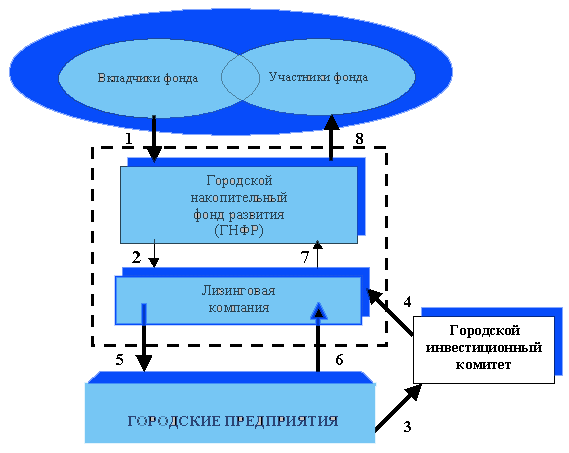 Наименование затрат и налоговПри выручкахПри выручкахПри выручкахПри выручкахПри выручкахПри выручкахПри выручкахПри выручкахНаименование затрат и налогов1200 тыс. руб.1200 тыс. руб.1500 тыс. руб.1500 тыс. руб.1800 тыс. руб.1800 тыс. руб.2100 тыс. руб.2100 тыс. руб.Наименование затрат и налоговРасчетные суммыРасчетные суммыРасчетные суммыРасчетные суммыРасчетные суммыРасчетные суммыРасчетные суммыРасчетные суммыНаименование затрат и налоговпо существующей методикепо формулепо существующей методикепо формулепо существующей методикепо формулепо существующей методикепо формулеЗатраты800-1000-1200-1400-Затраты за вычетом в фонд оплаты труда615-769,2-923-1076,9-Балансная прибыль200200250250300300350350Фонд оплаты труда185-230,7-277-323,1-Отчисления в фонды соц. обеспечения51,251,263,7563,776,5776,689,3798,4НДС200200250250300300350350Налог на прибыль707087,587,5105105122,5122,5Налог на содержание образовательных учреждений1,31,31,631,61,961,992,292,3Транспортный налог1,31,31,631,61,961,992,292,3Налог на жил.фонд151518,7518,7522,522,526,2526,3Налог за пользование автодорогами181822,522,5272731,531,5Налог на НИОКР9,239,2311,511,5413,4513,8516,416,2Общая сумма налогов376,03376,03469,8469,7563,8563,4657,8657,9Отношение суммы налогов к доходам предприятия, Т /g0,3133-0,3132-0,3132-0,3132-Должен быть опубликованВступает в силу:Федеральный законв течение 7 дней после дня подписания Президентом РФпо истечении 10 дней со дня официального опубликования, если не установлено иной даты вступления закона в силуАкт Федерального Собранияне позднее 10 дней после дня принятияпо истечении 10 дней со дня официального опубликованияУказ Президентав течение 10 дней после подписанияа) по истечении 7 дней после дня первого официального опубликования; б) со дня подписанияПостановление ПравительстватакжетакжеАкты министерствав течение 10 дней со дня регистрациипо истечении 10 дней со дня официального опубликования